NEW ADDITION OF BOOKS (Vol. 3, Issue 2, 2020)(Books added during July 2020 to December 2020)University Library procures various types of books including reference, text, general, competitive and rare materials of relevance to the Students, research scholars and faculty at regular intervals. This service of bringing “New Addition of Books” aims to keep updated about the new collections added to the library in different sections for the benefit of users and is brought out every six months. Arrangement of Books is by subject-wise groupings with biblio-details of books i.e.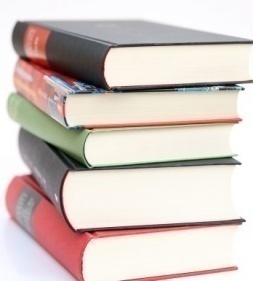 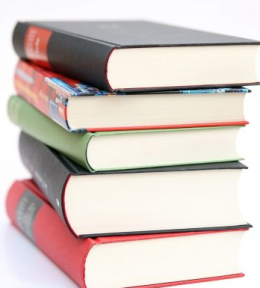 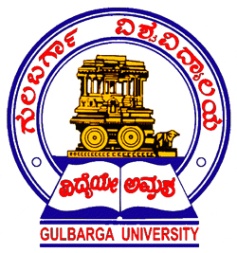 GULBARGA UNIVERSITY LIBRARYJnana Ganga, Kalburagi – 585 106, KarnatakaURL: www.guglibrary.net Accession No.AuthorTitlePublisherYearItem TYPECall No.K66204ಬಾಬುರೆಡ್ಡಿಚಿಗುರು ಯಶಸ್ಸಿನ ಹಾದಿಯಲ್ಲಿ PSI & PC ಸ್ಪಾರ್ಧಾತ್ಮಕ ಪರೀಕ್ಷೆಗಳ ತಯಾರಿಗೆ ಉಪಯುಕ್ತವದ ಪುಸ್ತಕಚಿಗುರು ಬುಕ್ ಪಬ್ಲಿಕೇಷನ್ಸ್;2021CP001.076 BABK66205ಬಾಬುರೆಡ್ಡಿಚಿಗುರು ಯಶಸ್ಸಿನ ಹಾದಿಯಲ್ಲಿ PSI & PC ಸ್ಪಾರ್ಧಾತ್ಮಕ ಪರೀಕ್ಷೆಗಳ ತಯಾರಿಗೆ ಉಪಯುಕ್ತವದ ಪುಸ್ತಕಚಿಗುರು ಬುಕ್ ಪಬ್ಲಿಕೇಷನ್ಸ್;2021CP001.076 BABK66382ಬಾಲರಾಜು, ಎ.ಡಿ.ಇಡಿ ಪರೀಕ್ಷೆಯಲ್ಲಿ ಉತ್ತೀರ್ಣರಾದವರಿಗಾಗಿ TET ಪ್ರಶ್ನೋತ್ತರಗಳು ಪತ್ರಿಕೆ-1 ಮತ್ತು 2ಎಸ್.ಎಂ.ವಿ. ಪಬ್ಲಿಕೇಷನ್ಸ್,2020CP001.076 BALK66383ಬಾಲರಾಜು, ಎ.ಡಿ.ಇಡಿ ಪರೀಕ್ಷೆಯಲ್ಲಿ ಉತ್ತೀರ್ಣರಾದವರಿಗಾಗಿ TET ಪ್ರಶ್ನೋತ್ತರಗಳು ಪತ್ರಿಕೆ-1 ಮತ್ತು 2ಎಸ್.ಎಂ.ವಿ. ಪಬ್ಲಿಕೇಷನ್ಸ್,2020CP001.076 BALK66260ಬಾಲರಾಜು, ಎ.ಎಫ್.ಡಿ.ಎಎಸ್.ಎಂ.ವಿ. ಪಬ್ಲಿಕೇಷನ್ಸ್,2019CP001.076 BALK66261ಬಾಲರಾಜು, ಎ.ಎಫ್.ಡಿ.ಎಎಸ್.ಎಂ.ವಿ. ಪಬ್ಲಿಕೇಷನ್ಸ್,2019CP001.076 BALK66332ಬಾಲರಾಜ್, ಎ.ಪಿ.ಎಸ್.ಐ. (ಸಿ.ಇ.ಟಿ. ಪರೀಕ್ಷೆಯ ಸಿದ್ಧತೆಗಾಗಿ ಹಿಂದಿನ ಪ್ರಶ್ನೋತ್ತರಗಳೊಂದಿಗೆ)ಎಸ್.ಎಂ.ವಿ. ಪ್ರಕಾಶನ,2021CP001.076 BALK66333ಬಾಲರಾಜ್, ಎ.ಪಿ.ಎಸ್.ಐ. (ಸಿ.ಇ.ಟಿ. ಪರೀಕ್ಷೆಯ ಸಿದ್ಧತೆಗಾಗಿ ಹಿಂದಿನ ಪ್ರಶ್ನೋತ್ತರಗಳೊಂದಿಗೆ)ಎಸ್.ಎಂ.ವಿ. ಪ್ರಕಾಶನ,2021CP001.076 BALK66310ಬಾಲರಾಜ್, ಎ.ಪೊಲೀಸ್ ಸಬ್ ಇನ್ಸಪೆಕ್ಟರ್ ನೇಮಕಾತಿಯ ಕೈಪಿಡಿಎಸ್.ಎಂ.ವಿ. ಪಬ್ಲಿಕೇಷನ್ಸ್,2019CP001.076 BALK66311ಬಾಲರಾಜ್, ಎ.ಪೊಲೀಸ್ ಸಬ್ ಇನ್ಸಪೆಕ್ಟರ್ ನೇಮಕಾತಿಯ ಕೈಪಿಡಿಎಸ್.ಎಂ.ವಿ. ಪಬ್ಲಿಕೇಷನ್ಸ್,2019CP001.076 BALK66380ಬಾಲರಾಜು, ಎ.ಬಿ.ಇಡಿ ಪರೀಕ್ಷೆಯಲ್ಲಿ ಉತ್ತೀರ್ಣರಾದವರಿಗಾಗಿ TET ಪ್ರಶ್ನೋತ್ತರಗಳು ಪತ್ರಿಕೆ-1 ಮತ್ತು 2ಎಸ್.ಎಂ.ವಿ. ಪಬ್ಲಿಕೇಷನ್ಸ್,2020CP001.076 BALK66381ಬಾಲರಾಜು, ಎ.ಬಿ.ಇಡಿ ಪರೀಕ್ಷೆಯಲ್ಲಿ ಉತ್ತೀರ್ಣರಾದವರಿಗಾಗಿ TET ಪ್ರಶ್ನೋತ್ತರಗಳು ಪತ್ರಿಕೆ-1 ಮತ್ತು 2ಎಸ್.ಎಂ.ವಿ. ಪಬ್ಲಿಕೇಷನ್ಸ್,2020CP001.076 BALK66358ಬಾಲರಾಜು, ಎ.ಕೆ.ಎ.ಎಸ್. ಪೂರ್ವಭಾವಿ ಪರೀಕ್ಷೆಯ ಸಿದ್ಧತೆಗಾಗಿಎಸ್.ಎಂ.ವಿ. ಪಬ್ಲಿಕೇಷನ್ಸ್,2020CP001.076 BALK66359ಬಾಲರಾಜು, ಎ.ಕೆ.ಎ.ಎಸ್. ಪೂರ್ವಭಾವಿ ಪರೀಕ್ಷೆಯ ಸಿದ್ಧತೆಗಾಗಿಎಸ್.ಎಂ.ವಿ. ಪಬ್ಲಿಕೇಷನ್ಸ್,2020CP001.076 BALK66352ಬಸವೇಗೌಡಸಹಕಾರ ಮಾರ್ಗದರ್ಶಿ ಹಾಗೂ ಲಿಖಿತ ಪರೀಕ್ಷೆಯ ಮಾದರಿ ಪ್ರಶ್ನೋತ್ತರಗಳುಕರ್ನಾಟಕ ರಾಜ್ಯ ಸಹಕಾರ ಮಹಾಮಂಡಳಿ ನಿಯಮಿತ,2019CP001.076 BASK66353ಬಸವೇಗೌಡಸಹಕಾರ ಮಾರ್ಗದರ್ಶಿ ಹಾಗೂ ಲಿಖಿತ ಪರೀಕ್ಷೆಯ ಮಾದರಿ ಪ್ರಶ್ನೋತ್ತರಗಳುಕರ್ನಾಟಕ ರಾಜ್ಯ ಸಹಕಾರ ಮಹಾಮಂಡಳಿ ನಿಯಮಿತ,2019CP001.076 BASK66374ಭಾವಿಮನಿ, ಸತೀಶಕುಮಾರ ವಾಯ್.ಕೆ.ಎ.ಎಸ್. ಪರೀಕ್ಷಾ ಮಾರ್ಗದರ್ಶಿಶಬರಿ ಕೋಚಿಂಗ್ ಸೆಂಟರ್,2020CP001.076 BHAK66375ಭಾವಿಮನಿ, ಸತೀಶಕುಮಾರ ವಾಯ್.ಕೆ.ಎ.ಎಸ್. ಪರೀಕ್ಷಾ ಮಾರ್ಗದರ್ಶಿಶಬರಿ ಕೋಚಿಂಗ್ ಸೆಂಟರ್,2020CP001.076 BHAK66278ಬಿರಾದಾರ, ಎನ್. ಎಂ.ಚಾಣಕ್ಯ ಕಣಜಚಾಣಕ್ಯ ಪ್ರಕಾಶನ,2020CP001.076 BIRK66279ಬಿರಾದಾರ, ಎನ್. ಎಂ.ಚಾಣಕ್ಯ ಕಣಜಚಾಣಕ್ಯ ಪ್ರಕಾಶನ,2020CP001.076 BIRK66214ದೇವರಾಜ, ಎಸ್. ಎಮ್.ಸ್ಪರ್ಧಾ ಮನೋಸಾಮರ್ಥ್ಯಪವಿತ್ರ ಪ್ರಕಾಶನ,2021CP001.076 DEVK66215ದೇವರಾಜ, ಎಸ್. ಎಮ್.ಸ್ಪರ್ಧಾ ಮನೋಸಾಮರ್ಥ್ಯಪವಿತ್ರ ಪ್ರಕಾಶನ,2021CP001.076 DEVK66230ಈರಡ್ಡಿ, ಮಹಾದೇವಿಕಲ್ಪವೃಕ್ಷ ಕೆ.ಪಿ.ಎಸ್.ಸಿ ಪ್ರಶ್ನೋತ್ತರಗಳ ಕೈಪಿಡಿಕಲ್ಪವೃಕ್ಷ ಪಬ್ಲಿಕೇಷನ್,0CP001.076 ERAK66231ಈರಡ್ಡಿ, ಮಹಾದೇವಿಕಲ್ಪವೃಕ್ಷ ಕೆ.ಪಿ.ಎಸ್.ಸಿ ಪ್ರಶ್ನೋತ್ತರಗಳ ಕೈಪಿಡಿಕಲ್ಪವೃಕ್ಷ ಪಬ್ಲಿಕೇಷನ್,0CP001.076 ERAK66441ಗೌಡ, ದೀಪು ಕೆ. ಎಂ.ಸ್ವಾಧ್ ಜ್ಞಾನ ಸುಧಾ ಇಯರ್ ಬುಕ್-2021 ಭಾಗ-1ಸ್ವಾಧ್ ಪಬ್ಲಿಷರ್,2021CP001.076 GOU-1K66442ಗೌಡ, ದೀಪು ಕೆ. ಎಂ.ಸ್ವಾಧ್ ಜ್ಞಾನ ಸುಧಾ ಇಯರ್ ಬುಕ್-2021 ಭಾಗ-1ಸ್ವಾಧ್ ಪಬ್ಲಿಷರ್,2021CP001.076 GOU-1K66439ಗೌಡ, ದೀಪು ಕೆ. ಎಂ.ಸ್ವಾಧ್ ಜ್ಞಾನ ಸುಧಾ ಇಯರ್ ಬುಕ್-2021 ಭಾಗ-3ಸ್ವಾಧ್ ಪಬ್ಲಿಷರ್,2021CP001.076 GOU-3K66440ಗೌಡ, ದೀಪು ಕೆ. ಎಂ.ಸ್ವಾಧ್ ಜ್ಞಾನ ಸುಧಾ ಇಯರ್ ಬುಕ್-2021 ಭಾಗ-3ಸ್ವಾಧ್ ಪಬ್ಲಿಷರ್,2021CP001.076 GOU-3K66414ಗುರುಪ್ರಸಾದ್UGC SLET/NET ಸಾಮಾನ್ಯ ಪತ್ರಿಕೆ-1ಎಸ್.ಎಂ.ವಿ. ಪಬ್ಲಿಕೇಷನ್ಸ್,2021CP001.076 GURK66415ಗುರುಪ್ರಸಾದ್UGC SLET/NET ಸಾಮಾನ್ಯ ಪತ್ರಿಕೆ-1ಎಸ್.ಎಂ.ವಿ. ಪಬ್ಲಿಕೇಷನ್ಸ್,2021CP001.076 GURk66234ಜಯಣ್ಣ, ಸಿ. ವಿ.ಕೆ.ಎ.ಎಸ್. ಪೂರ್ವಭಾವಿ ಪರೀಕ್ಷೆ ಮಾದರಿ ಪ್ರಶ್ನೆಪತ್ರಿಕೆಗಳು ಪತ್ರಿಕೆ-1 ಮತ್ತು 2ಸಪ್ನ ಬುಕ್ ಹೌಸ್,2018CP001.076 JAYk66235ಜಯಣ್ಣ, ಸಿ. ವಿ.ಕೆ.ಎ.ಎಸ್. ಪೂರ್ವಭಾವಿ ಪರೀಕ್ಷೆ ಮಾದರಿ ಪ್ರಶ್ನೆಪತ್ರಿಕೆಗಳು ಪತ್ರಿಕೆ-1 ಮತ್ತು 2ಸಪ್ನ ಬುಕ್ ಹೌಸ್,2018CP001.076 JAYK66246ಕಡಕೋಳ್, ವಿನೋದ್ಜೀನಿಯಸ್ ಪ್ರಚಲಿತ ವಿದ್ಯಮಾನಗಳ ಅರ್ಧವಾರ್ಷಿಕ ಕೈಪಿಡಿ-1ಜೀನಿಯಸ್ ಬುಕ್ಸ್,2020CP001.076 KADK66247ಕಡಕೋಳ್, ವಿನೋದ್ಜೀನಿಯಸ್ ಪ್ರಚಲಿತ ವಿದ್ಯಮಾನಗಳ ಅರ್ಧವಾರ್ಷಿಕ ಕೈಪಿಡಿ-1ಜೀನಿಯಸ್ ಬುಕ್ಸ್,2020CP001.076 KADK66312ಕಡಕೋಳ್, ವಿನೋದ್ಜೀನಿಯಸ್ ಪದವಿ ಮಟ್ಟದ ಪ್ರಶ್ನೋತ್ತರ ಕೈಪಿಡಿ ಗ್ರೂಪ್ ಸಿ ಮತ್ತು ಎಫ್.ಡಿ.ಎಜೀನಿಯಸ್ ಬುಕ್ಸ್,2020CP001.076 KADK66313ಕಡಕೋಳ್, ವಿನೋದ್ಜೀನಿಯಸ್ ಪದವಿ ಮಟ್ಟದ ಪ್ರಶ್ನೋತ್ತರ ಕೈಪಿಡಿ ಗ್ರೂಪ್ ಸಿ ಮತ್ತು ಎಫ್.ಡಿ.ಎಜೀನಿಯಸ್ ಬುಕ್ಸ್,2020CP001.076 KADK66254ಕಡಕೋಶ್, ವಿನೋದ್KAS ಪ್ರಶ್ನೋತ್ತರ ಕೈಪಿಡಿ ಸಾಮಾನ್ಯ ಅಧ್ಯಯನಜೀನಿಯಸ್ ಬುಕ್ಸ್,2020CP001.076 KADK66255ಕಡಕೋಶ್, ವಿನೋದ್KAS ಪ್ರಶ್ನೋತ್ತರ ಕೈಪಿಡಿ ಸಾಮಾನ್ಯ ಅಧ್ಯಯನಜೀನಿಯಸ್ ಬುಕ್ಸ್,2020CP001.076 KADK66400ಕೇಶವ, ಸಿ.PSI ಪ್ರಚಲಿತ ಪ್ರಬಂಧಗಳು ಪತ್ರಿಕೆ-1ಉನ್ನತಿ ಪ್ರಕಾಶನ,2021CP001.076 KESK66401ಕೇಶವ, ಸಿ.PSI ಪ್ರಚಲಿತ ಪ್ರಬಂಧಗಳು ಪತ್ರಿಕೆ-1ಉನ್ನತಿ ಪ್ರಕಾಶನ,2021CP001.076 KESK66420ಕೇಶವ, ಸಿ.ಕೇಂದ್ರ ಹಾಗೂ ರಾಜ್ಯ ಸರ್ಕಾರದ ಯೋಜನೆಗಳು ಮತ್ತು ಕಾರ್ಯಕ್ರಮಗಳುಉನ್ನತಿ ಪ್ರಕಾಶನ,2021CP001.076 KESK66421ಕೇಶವ, ಸಿ.ಕೇಂದ್ರ ಹಾಗೂ ರಾಜ್ಯ ಸರ್ಕಾರದ ಯೋಜನೆಗಳು ಮತ್ತು ಕಾರ್ಯಕ್ರಮಗಳುಉನ್ನತಿ ಪ್ರಕಾಶನ,2021CP001.076 KESK66274ಕೇಶವ, ಸಿ.KPSC Group 'C' ಸಂವಹನ ಪತ್ರಿಕೆ-2ಉನ್ನತಿ ಪ್ರಕಾಶನ,2021CP001.076 KESK66275ಕೇಶವ, ಸಿ.KPSC Group 'C' ಸಂವಹನ ಪತ್ರಿಕೆ-2ಉನ್ನತಿ ಪ್ರಕಾಶನ,2021CP001.076 KESK66376ಕೇಶವ, ಸಿ.FDA ಪರೀಕ್ಷಾ ಮಾರ್ಗದರ್ಶಿ ಪತ್ರಿಕೆ-2 ಮತ್ತು 3ಉನ್ನತಿ ಪ್ರಕಾಶನ,2020CP001.076 KESK66377ಕೇಶವ, ಸಿ.FDA ಪರೀಕ್ಷಾ ಮಾರ್ಗದರ್ಶಿ ಪತ್ರಿಕೆ-2 ಮತ್ತು 3ಉನ್ನತಿ ಪ್ರಕಾಶನ,2020CP001.076 KESK66398ಕೋಳರೂರ, ಸಿದ್ದು ಜಿ.ಅನರ್ಘ್ಯ PSI ಪ್ರಶ್ನೋತ್ತರ ಕೈಪಿಡಿಅರವಿಂದ್ ಇಂಡಿಯಾ,2021CP001.076 KOLK66399ಕೋಳರೂರ, ಸಿದ್ದು ಜಿ.ಅನರ್ಘ್ಯ PSI ಪ್ರಶ್ನೋತ್ತರ ಕೈಪಿಡಿಅರವಿಂದ್ ಇಂಡಿಯಾ,2021CP001.076 KOLK66412ಮಗದುಮ್ಮ, ಬಾಳೇಶ ಲ.ನಕ್ಷತ್ರ ಪ್ರಶ್ನೋತ್ತರ ಮಾಲಿಕೆಎಸ್.ಎಮ್. ಪಬ್ಲಿಕೇಷನ್ಸ್,2021CP001.076 MAGK66413ಮಗದುಮ್ಮ, ಬಾಳೇಶ ಲ.ನಕ್ಷತ್ರ ಪ್ರಶ್ನೋತ್ತರ ಮಾಲಿಕೆಎಸ್.ಎಮ್. ಪಬ್ಲಿಕೇಷನ್ಸ್,2021CP001.076 MAGK66270ಮಿರ್ಜಿ, ಅಶೋಕಗ್ರಾಮ ಸ್ವರಾಜ್ ಮತ್ತು ಪಂಚಾಯತ್ ರಾಜ್ ಕಾಯ್ದೆಸ್ಪರ್ಧಾ ಕ್ರಾಂತಿ ಪ್ರಕಾಶನ,2021CP001.076 MIRK66271ಮಿರ್ಜಿ, ಅಶೋಕಗ್ರಾಮ ಸ್ವರಾಜ್ ಮತ್ತು ಪಂಚಾಯತ್ ರಾಜ್ ಕಾಯ್ದೆಸ್ಪರ್ಧಾ ಕ್ರಾಂತಿ ಪ್ರಕಾಶನ,2021CP001.076 MIRK66266ನಿಂಗಪ್ಪ, ಎ. ಹೆಚ್.ಪೊಲೀಸ್ ಕಾನಸ್ಟೇಬಲ್ಅಶೋಕ ಪಬ್ಲಿಕೇಷನ್ಸ್,2020CP001.076 NINK66267ನಿಂಗಪ್ಪ, ಎ. ಹೆಚ್.ಪೊಲೀಸ್ ಕಾನಸ್ಟೇಬಲ್ಅಶೋಕ ಪಬ್ಲಿಕೇಷನ್ಸ್,2020CP001.076 NINK66250ರಾಘವೇಂದ್ರ, ಲ.F.D.A2020 ಪತ್ರಿಕೆ-2, 3 ಮತ್ತು 4ಶ್ರೀ ರಾಘವೇಂಡ್ರ ಪ್ರಕಾಶನ,2020CP001.076 RAGK66251ರಾಘವೇಂದ್ರ, ಲ.F.D.A2020 ಪತ್ರಿಕೆ-2, 3 ಮತ್ತು 4ಶ್ರೀ ರಾಘವೇಂಡ್ರ ಪ್ರಕಾಶನ,2020CP001.076 RAGK66350ರಾಘವೇಂದ್ರ, ಲ.ಸಹಕಾರಿ ಸ್ಪರ್ಧಾ ಪರೀಕ್ಷಾ ಸಮಗ್ರ ಕೈಪಿಡಿಶ್ರೀ ರಾಘವೇಂದ್ರ ಪ್ರಕಾಶನ,2021CP001.076 RAGK66351ರಾಘವೇಂದ್ರ, ಲ.ಸಹಕಾರಿ ಸ್ಪರ್ಧಾ ಪರೀಕ್ಷಾ ಸಮಗ್ರ ಕೈಪಿಡಿಶ್ರೀ ರಾಘವೇಂದ್ರ ಪ್ರಕಾಶನ,2021CP001.076 RAGK66342ರಾಜೇಂದ್ರ, ಎಸ್. ಸಿ.ಕೆ.ಪಿ.ಎಸ್.ಸಿ ಎಸ್.ಡಿ.ಎ ಪತ್ರಿಕೆ-2 ಮತ್ತು 3ಸನ್ ಸ್ಟಾರ್ ಪಬ್ಲಿಷರ್,2020CP001.076 RAJK66343ರಾಜೇಂದ್ರ, ಎಸ್. ಸಿ.ಕೆ.ಪಿ.ಎಸ್.ಸಿ ಎಸ್.ಡಿ.ಎ ಪತ್ರಿಕೆ-2 ಮತ್ತು 3ಸನ್ ಸ್ಟಾರ್ ಪಬ್ಲಿಷರ್,2020CP001.076 RAJK66364ರವಿಕುಮಾರ್, ಬಿ. ಜಿ.CON-BOOSTER ನೇಮಕಾತಿ ಪರೀಕ್ಷಾ ಮಾಹಿತಿ ಸಂಗ್ರಹಯುನಿವರ್ಸಲ್ ಪಬ್ಲಿಕೇಷನ್ಸ್,2021CP001.076 RAVK66365ರವಿಕುಮಾರ್, ಬಿ. ಜಿ.CON-BOOSTER ನೇಮಕಾತಿ ಪರೀಕ್ಷಾ ಮಾಹಿತಿ ಸಂಗ್ರಹಯುನಿವರ್ಸಲ್ ಪಬ್ಲಿಕೇಷನ್ಸ್,2021CP001.076 RAVK66384ರುದ್ರಾಣಿ, ವಿ. ಸಿ.ಭೂಮಾಪಕರ ಹುದ್ದೆಗೆ ಸ್ಪರ್ಧಾತ್ಮಕ ಪರೀಕ್ಷಾ ಕೈಪಿಡಿ ಪತ್ರಿಕೆ-1 ಮತ್ತು 2ಸಪ್ನ ಬುಕ್ ಹೌಸ್,2020CP001.076 RUDK66385ರುದ್ರಾಣಿ, ವಿ. ಸಿ.ಭೂಮಾಪಕರ ಹುದ್ದೆಗೆ ಸ್ಪರ್ಧಾತ್ಮಕ ಪರೀಕ್ಷಾ ಕೈಪಿಡಿ ಪತ್ರಿಕೆ-1 ಮತ್ತು 2ಸಪ್ನ ಬುಕ್ ಹೌಸ್,2020CP001.076 RUDK66280ರುಕ್ಮಿಣಿ, ಎಂ. ವಿ.ಪೊಲೀಸ್ ನೇಮಾಕಾತಿ ಕೈಪಿಡಿರುಕ್ಮಿಣಿ ಪ್ರಕಾಶನ,2021CP001.076 RUKK66281ರುಕ್ಮಿಣಿ, ಎಂ. ವಿ.ಪೊಲೀಸ್ ನೇಮಾಕಾತಿ ಕೈಪಿಡಿರುಕ್ಮಿಣಿ ಪ್ರಕಾಶನ,2021CP001.076 RUKK66304ರುಕ್ಮಿಣಿ, ಎಂ. ವಿ.ಸಾಮಾನ್ಯ ಜ್ಞಾನ ಮತ್ತು ಮಾದರಿ ಪ್ರಶ್ನಾಕೋಶರುಕ್ಮಿಣಿ ಪ್ರಕಾಶನ,2021CP001.076 RUKK66305ರುಕ್ಮಿಣಿ, ಎಂ. ವಿ.ಸಾಮಾನ್ಯ ಜ್ಞಾನ ಮತ್ತು ಮಾದರಿ ಪ್ರಶ್ನಾಕೋಶರುಕ್ಮಿಣಿ ಪ್ರಕಾಶನ,2021CP001.076 RUKK66194ಶೇಖರರೆಡ್ಡಿ, ಡಿ. ಎನ್.ಕೆ.ಪಿ.ಎಸ್.ಸಿ. ಗ್ರೂಪ್ ’ಸಿ’ ತಾಂತ್ರಿಕೇತರ ಹುದ್ದೆಗಳಿಗೆ ಪತ್ರಿಕೆ-1 ಮತ್ತು 2ಸನ್ ಸ್ಟಾರ್ ಪಬ್ಲಿಷರ್,2020CP001.076 SHEK66195ಶೇಖರರೆಡ್ಡಿ, ಡಿ. ಎನ್.ಕೆ.ಪಿ.ಎಸ್.ಸಿ. ಗ್ರೂಪ್ ’ಸಿ’ ತಾಂತ್ರಿಕೇತರ ಹುದ್ದೆಗಳಿಗೆ ಪತ್ರಿಕೆ-1 ಮತ್ತು 2ಸನ್ ಸ್ಟಾರ್ ಪಬ್ಲಿಷರ್,2020CP001.076 SHEK66286ಶಿವಕುಮಾರ್ಪೋಸ್ಟಲ್ ಅಸಿಸ್ಟೆಂಟ್ಸ್ ಕರ್ನಾಟಕ ಪೋಸ್ಟಲ್ ಸರ್ಕಲ್ಸನಸ್ಟಾರ್ ಪಬ್ಲಿಷರ್,2021CP001.076 SHIK66287ಶಿವಕುಮಾರ್ಪೋಸ್ಟಲ್ ಅಸಿಸ್ಟೆಂಟ್ಸ್ ಕರ್ನಾಟಕ ಪೋಸ್ಟಲ್ ಸರ್ಕಲ್ಸನಸ್ಟಾರ್ ಪಬ್ಲಿಷರ್,2021CP001.076 SHIK66224ಶ್ರೀನಿವಾಸ, ಕು. ವೆಂ.PSI ಪೊಲೀಸ್ ಸಬಇನ್ಸಪೆಕ್ಟರ್ Q-Bankಉನ್ನತಿ ಪ್ರಕಾಶನ,2021CP001.076 SHRK66225ಶ್ರೀನಿವಾಸ, ಕು. ವೆಂ.PSI ಪೊಲೀಸ್ ಸಬಇನ್ಸಪೆಕ್ಟರ್ Q-Bankಉನ್ನತಿ ಪ್ರಕಾಶನ,2021CP001.076 SHRK66232ಎಸ್.ಎಂ.ವಿ. ಪ್ರಕಾಶನಕರ್ನಾಟಕ ರಾಜ್ಯ ಮತ್ತು ಕೇಂದ್ರ ಸರ್ಕಾರದ ಯೋಜನೆಗಳು ಮತ್ತು ಕಾರ್ಯಕ್ರಮಗಳುಎಸ್.ಎಂ.ವಿ. ಪ್ರಕಾಶನ,2019CP001.076 SMVK66233ಎಸ್.ಎಂ.ವಿ. ಪ್ರಕಾಶನಕರ್ನಾಟಕ ರಾಜ್ಯ ಮತ್ತು ಕೇಂದ್ರ ಸರ್ಕಾರದ ಯೋಜನೆಗಳು ಮತ್ತು ಕಾರ್ಯಕ್ರಮಗಳುಎಸ್.ಎಂ.ವಿ. ಪ್ರಕಾಶನ,2019CP001.076 SMVK66386ಎಸ್.ಎಂ.ವಿ. ಪಬ್ಲಿಕೇಷನ್ಸ್ಎಫ್.ಡಿ.ಎ. ಎಸ್.ಡಿ.ಎ ಹಿಂದಿನ ಪರೀಕ್ಷೆಯ ಪ್ರಶ್ನೋತ್ತರಗಳೊಂದಿಗೆಎಸ್.ಎಂ.ವಿ. ಪಬ್ಲಿಕೇಷನ್ಸ್,2020CP001.076 SMVK66387ಎಸ್.ಎಂ.ವಿ. ಪಬ್ಲಿಕೇಷನ್ಸ್ಎಫ್.ಡಿ.ಎ. ಎಸ್.ಡಿ.ಎ ಹಿಂದಿನ ಪರೀಕ್ಷೆಯ ಪ್ರಶ್ನೋತ್ತರಗಳೊಂದಿಗೆಎಸ್.ಎಂ.ವಿ. ಪಬ್ಲಿಕೇಷನ್ಸ್,2020CP001.076 SMVK66354ಎಸ್.ಎಂ.ವಿ. ಪ್ರಕಾಶನಕೆ.ಎ.ಎಸ್. ಪೂರ್ವಭಾವಿ ಪರೀಕ್ಷೆಯ ಸಿದ್ಧತೆಗಾಗಿಎಸ್.ಎಂ.ವಿ. ಪ್ರಕಾಶನ,2020CP001.076 SMVK66355ಎಸ್.ಎಂ.ವಿ. ಪ್ರಕಾಶನಕೆ.ಎ.ಎಸ್. ಪೂರ್ವಭಾವಿ ಪರೀಕ್ಷೆಯ ಸಿದ್ಧತೆಗಾಗಿಎಸ್.ಎಂ.ವಿ. ಪ್ರಕಾಶನ,2020CP001.076 SMVK66300ಸುಬ್ರಮಣಿ, ಎ.ಹಿರಿಯ ಪ್ರಾಥಮಿಕ ಶಿಕ್ಷಕರ ಅರ್ಹತಾ ಪರೀಕ್ಷಾಸಿದ್ಧತೆಗಾಗಿ ಕೈಪಿಡಿಎಸ್.ಎಂ.ವಿ. ಪಬ್ಲಿಕೇಷನ್ಸ್,2020CP001.076 SUBK66301ಸುಬ್ರಮಣಿ, ಎ.ಹಿರಿಯ ಪ್ರಾಥಮಿಕ ಶಿಕ್ಷಕರ ಅರ್ಹತಾ ಪರೀಕ್ಷಾಸಿದ್ಧತೆಗಾಗಿ ಕೈಪಿಡಿಎಸ್.ಎಂ.ವಿ. ಪಬ್ಲಿಕೇಷನ್ಸ್,2020CP001.076 SUBK66206ಸುಬ್ರಮಣಿ, ಎ.ರೈಲ್ವೆ ನೇಮಕಾತಿ ಮಂಡಳಿಯ ಪ್ರಶ್ನೆ ಪತ್ರಿಕೆಗಳು ಕೋಠಿಎಸ್.ಎಂ.ವಿ. ಪಬ್ಲಿಕೇಷನ್ಸ್,2018CP001.076 SUBK66207ಸುಬ್ರಮಣಿ, ಎ.ರೈಲ್ವೆ ನೇಮಕಾತಿ ಮಂಡಳಿಯ ಪ್ರಶ್ನೆ ಪತ್ರಿಕೆಗಳು ಕೋಠಿಎಸ್.ಎಂ.ವಿ. ಪಬ್ಲಿಕೇಷನ್ಸ್,2018CP001.076 SUBK66316ಸನಸ್ಟಾರ್ ಪಬ್ಲಿಷರ್ಪಿ.ಎಸ್.ಐ/ಇ.ಎಸ್.ಐ ಪೊಲೀಸ್ ಸಬ್ಇನ್ಸಪೆಕ್ಟರ್ ಪ್ರಶ್ನಾಕೋಶ ಪತ್ರಿಕೆ-1 ಮತ್ತು 2ಸನಸ್ಟಾರ್ ಪಬ್ಲಿಷರ್,2021CP001.076 SUNK66317ಸನಸ್ಟಾರ್ ಪಬ್ಲಿಷರ್ಪಿ.ಎಸ್.ಐ/ಇ.ಎಸ್.ಐ ಪೊಲೀಸ್ ಸಬ್ಇನ್ಸಪೆಕ್ಟರ್ ಪ್ರಶ್ನಾಕೋಶ ಪತ್ರಿಕೆ-1 ಮತ್ತು 2ಸನಸ್ಟಾರ್ ಪಬ್ಲಿಷರ್,2021CP001.076 SUNK66416ತಮ್ಮಯ್ಯ, ಎಸ್.PSI & PC ಕಿರು ಕೈಪಿಡಿಸ್ಪರ್ಧಾ ವಿಕಾಸ ಪಬ್ಲಿಕೇಷನ್ಸ್,2021CP001.076 TAMK66417ತಮ್ಮಯ್ಯ, ಎಸ್.PSI & PC ಕಿರು ಕೈಪಿಡಿಸ್ಪರ್ಧಾ ವಿಕಾಸ ಪಬ್ಲಿಕೇಷನ್ಸ್,2021CP001.076 TAMK66276ಆಂಜನಪ್ಪ, ಎ. ಎನ್.ಮೆಂಟಲ್ ಎಬಿಲಿಟಿ ಪ್ಲಸ್ವಸಂತ ಪ್ರಕಾಶನ,2020CP001.2076 ANJK66277ಆಂಜನಪ್ಪ, ಎ. ಎನ್.ಮೆಂಟಲ್ ಎಬಿಲಿಟಿ ಪ್ಲಸ್ವಸಂತ ಪ್ರಕಾಶನ,2020CP001.2076 ANJK66216ಬಾಲರಾಜು, ಎ.ಮಾನಸಿಕ ಸಾಮರ್ಥ್ಯಎಸ್.ಎಂ.ವಿ. ಪಬ್ಲಿಕೇಷನ್ಸ್,2020CP001.2076 BALK66217ಬಾಲರಾಜು, ಎ.ಮಾನಸಿಕ ಸಾಮರ್ಥ್ಯಎಸ್.ಎಂ.ವಿ. ಪಬ್ಲಿಕೇಷನ್ಸ್,2020CP001.2076 BALK66238ಬುಲಬುಲೆ, ಗುರುರಾಜ ಎಮ್.ಬೌದ್ಧಿಕ ಸಾಮರ್ಥ್ಯಚಾಣಕ್ಯ ಕರಿಯರ್ ಅಕಾಡೆಮಿ,2018CP001.2076 BULK66239ಬುಲಬುಲೆ, ಗುರುರಾಜ ಎಮ್.ಬೌದ್ಧಿಕ ಸಾಮರ್ಥ್ಯಚಾಣಕ್ಯ ಕರಿಯರ್ ಅಕಾಡೆಮಿ,2018CP001.2076 BULK66422ನಿಂಗಪ್ಪ, ಎ. ಹೆಚ್.ಮಾನಸಿಕ ಸಾಮರ್ಥ್ಯಅಶೋಕ ಪಬ್ಲಿಕೇಷನ್ಸ್,2021CP001.2076 NINK66423ನಿಂಗಪ್ಪ, ಎ. ಹೆಚ್.ಮಾನಸಿಕ ಸಾಮರ್ಥ್ಯಅಶೋಕ ಪಬ್ಲಿಕೇಷನ್ಸ್,2021CP001.2076 NINK66362ರಾಠೋಡ, ಅಶೋಕಕುಮಾರ ಟಿ.ಸಾಮಾನ್ಯ ಮನೋಸಾಮರ್ಥ್ಯಚೈತ್ರ ಪ್ರಕಾಶನ,2019CP001.2076 RATK66363ರಾಠೋಡ, ಅಶೋಕಕುಮಾರ ಟಿ.ಸಾಮಾನ್ಯ ಮನೋಸಾಮರ್ಥ್ಯಚೈತ್ರ ಪ್ರಕಾಶನ,2019CP001.2076 RATK66402ಸಣ್ಣ ತಿಮ್ಮಯ್ಯಮಾನಸಿಕ ಸಾಮರ್ಥ್ಯಚೈತ್ರ ಪ್ರಕಾಶನ,2021CP001.2076 SANK66403ಸಣ್ಣ ತಿಮ್ಮಯ್ಯಮಾನಸಿಕ ಸಾಮರ್ಥ್ಯಚೈತ್ರ ಪ್ರಕಾಶನ,2021CP001.2076 SANK66372ಯೋಗಾನಂದನ್, ಕೆ. ಆರ್.ಸಾಮಾನ್ಯ ಮಾನಸಿಕ ಸಾಮರ್ಥ್ಯಗಳುನವಕರ್ನಾಟಕ ಪ್ರಕಾಶನ,2020CP001.2076 YOGK66373ಯೋಗಾನಂದನ್, ಕೆ. ಆರ್.ಸಾಮಾನ್ಯ ಮಾನಸಿಕ ಸಾಮರ್ಥ್ಯಗಳುನವಕರ್ನಾಟಕ ಪ್ರಕಾಶನ,2020CP001.2076 YOG126123Balagurusamy, E.Computing Fundamentals and C ProgrammingTata McGraw Hill Publishing,2008BK001.6424 BAL126124Balagurusamy, E.Computing Fundamentals and C ProgrammingTata McGraw Hill Publishing,2008BK001.6424 BAL126125Balagurusamy, E.Computing Fundamentals and C ProgrammingTata McGraw Hill Publishing,2008BK001.6424 BALT6991Patil, PanditkumarOffline Handwritten Signature Inentification and Verification Using Digital Image Processing TechniquesGulbarga University,2019T004 PATT6992Suryakanth BaburaoA Study on Script Identification from Multilingual Documents with Application to Indian ScriptsGulbarga University,2019T004 SURT6993Suryakanth BaburaoA Study on Script Identification from Multilingual Documents with Application to Indian ScriptsGulbarga University,2019T004 SURT6990Veershetty, SomshekharDocument Image Retrieval and AnalysisGulbarga University,2019T004 VEEK63407ಉಮೇಶ್, ಎಸ್.ದಿ ಲಾಸ್ಟ್ ಲೆಕ್ಚರ್ಧಾತ್ರಿ ಪ್ರಕಾಶನ,2018CP004.092 UMEK63408ಉಮೇಶ್, ಎಸ್.ದಿ ಲಾಸ್ಟ್ ಲೆಕ್ಚರ್ಧಾತ್ರಿ ಪ್ರಕಾಶನ,2018CP004.092 UME126121Myke, PredkoProgramming and Customize in the PICTata McGraw Hill Publishers,2008BK005.1 MYK126122Myke, PredkoProgramming and Customize in the PICTata McGraw Hill Publishers,2008BK005.1 MYK146489Kale, K. VAdvances in Computer Vision and Information TechnologyCurrent Publications,2008REF006.37 KAL146490Kale, K. VAdvances in Computer Vision and Information TechnologyCurrent Publications,2008BK006.37 KAL146491Kale, K. VAdvances in Computer Vision and Information TechnologyCurrent Publications,2008BK006.37 KAL146492Kale, K. VAdvances in Computer Vision and Information TechnologyCurrent Publications,2008BK006.37 KAL146493Kale, K. VAdvances in Computer Vision and Information TechnologyCurrent Publications,2008REF006.37 KALT7042Md. AamerA Study on Library and Information Services of Users in Autonomous Engineering College Libraries in KarnatakaGulbarga University,2019T020 AAMK63281ಬೇಕಲ್, ಶಿವಾನಂದನಾಯಕತ್ವಮಂಜುಳ ಪಬ್ಲಿಷಿಂಗ್ ಹೌಸ್,2019CP020 BEKK63282ಬೇಕಲ್, ಶಿವಾನಂದನಾಯಕತ್ವಮಂಜುಳ ಪಬ್ಲಿಷಿಂಗ್ ಹೌಸ್,2019CP020 BEKK63295ಬೇಕಲ್, ಶಿವಾನಂದಯಶಸ್ವೀ ಮಾರಾಟಮಂಜುಳ ಪಬ್ಲಿಷಿಂಗ್ ಹೌಸ್,2019CP020 BEKK63296ಬೇಕಲ್, ಶಿವಾನಂದಯಶಸ್ವೀ ಮಾರಾಟಮಂಜುಳ ಪಬ್ಲಿಷಿಂಗ್ ಹೌಸ್,2019CP020 BEKK63297ಬೇಕಲ್, ಶಿವಾನಂದವ್ಯವಸ್ಥಾಪನೆಮಂಜುಳ ಪಬ್ಲಿಷಿಂಗ್ ಹೌಸ್,2019CP020 BEKK63298ಬೇಕಲ್, ಶಿವಾನಂದವ್ಯವಸ್ಥಾಪನೆಮಂಜುಳ ಪಬ್ಲಿಷಿಂಗ್ ಹೌಸ್,2019CP020 BEKT7036Bonal, Raghavendra B.Use and Impact of ICT Services in the University Libraries of Hyderabad Karnataka Region : A SurveyGulbarga University,2019T020 BONT7038Eakanath BaburaoAwareness and Use of CeRA Consortium by Teaching Faculty and Research Scholars in Agriculture Universities in Karnataka : A StudyGulbarga University,2019T020 EAKT7045Hadapad, Rajashree R.Use of Information Resources and Services in Ayurvedic Medical College Libraries in Karnataka State, India : A StudyGulbarga University,2017T020 HADT7037Kale, VijayalaxmiUse and Impact of the Mass Media on Library and Information Science Professionals in the Karnataka State : A StudyGulbarga University,2019T020 KAL146435Kulkarni, GaneshAdvances in Library Science in the Digital WorldCurrent Publications,2020BK020 KUL146436Kulkarni, GaneshAdvances in Library Science in the Digital WorldCurrent Publications,2020BK020 KUL146437Kulkarni, GaneshAdvances in Library Science in the Digital WorldCurrent Publications,2020BK020 KUL146438Kulkarni, GaneshAdvances in Library Science in the Digital WorldCurrent Publications,2020BK020 KUL146439Kulkarni, GaneshAdvances in Library Science in the Digital WorldCurrent Publications,2020REF020 KULT7046Pushpalata, A. HReading Habit Among Pre-University Students in Gulbarga District : A SurveyGulbarga University,2018T020 PUST7043ShashirajnayakA Study on Citation Analysis of Doctoral Thesis Submitted to Department of Economic, Gulbarga University, Kalaburagi : 1996 to 2015Gulbarga University,2019T020 SHAT7044Shoukat Ali Syed Sadiq AliPublic Library as a Motivator for the Use of E-Governance Services by Citizens : A Case of Bengaluru and Kalaburagi Districts, Karnataka StateGulbarga University,2019T020 SHOT7039Sugamma, BasavarajappaUse of Library Resources and Services in Medical College Libraries in North Karnataka : A StudyGulbarga University,2019T020 SUGT7040Sugamma, BasavarajappaUse of Library Resources and Services in Medical College Libraries in North Karnataka : A StudyGulbarga University,2019T020 SUGT7041Sugamma, BasavarajappaUse of Library Resources and Services in Medical College Libraries in North Karnataka : A StudyGulbarga University,2019T020 SUGT7047VinodkumarStatus, Problems and Prospects of Library Automation in First Grade Colleges in Karnataka StateGulbarga University,2019T020 VIN146464Aldi, Khemanna V.Management of Scientific Serials in the University LibrariesCurrent Publications,2014BK020.068 ALD146465Aldi, Khemanna V.Management of Scientific Serials in the University LibrariesCurrent Publications,2014BK020.068 ALD146466Aldi, Khemanna V.Management of Scientific Serials in the University LibrariesCurrent Publications,2014BK020.068 ALD146467Aldi, Khemanna V.Management of Scientific Serials in the University LibrariesCurrent Publications,2014BK020.068 ALD146468Aldi, Khemanna V.Management of Scientific Serials in the University LibrariesCurrent Publications,2014REF020.068 ALD146444Kattimani, P. SHandbook of Modern Libraries and LibrarianshipCurrent Publications,2015BK020.2 KAT146445Kattimani, P. SHandbook of Modern Libraries and LibrarianshipCurrent Publications,2015BK020.2 KAT146446Kattimani, P. SHandbook of Modern Libraries and LibrarianshipCurrent Publications,2015BK020.2 KAT146447Kattimani, P. SHandbook of Modern Libraries and LibrarianshipCurrent Publications,2015BK020.2 KAT146448Kattimani, P. SHandbook of Modern Libraries and LibrarianshipCurrent Publications,2015REF020.2 KAT146009Nagaraj, ShankarappaTechnology Acceptance Model of Internet and Social Networks in AcademicsCurrent Publications,2021BK020.72 NAG146010Nagaraj, ShankarappaTechnology Acceptance Model of Internet and Social Networks in AcademicsCurrent Publications,2021BK020.72 NAG146011Nagaraj, ShankarappaTechnology Acceptance Model of Internet and Social Networks in AcademicsCurrent Publications,2021BK020.72 NAG146012Nagaraj, ShankarappaTechnology Acceptance Model of Internet and Social Networks in AcademicsCurrent Publications,2021BK020.72 NAG146013Nagaraj, ShankarappaTechnology Acceptance Model of Internet and Social Networks in AcademicsCurrent Publications,2021REF020.72 NAG146484Shinde, GanapathiInformation Research in Social SciencesCurrent Publications,2010REF020.72 SHI146485Shinde, GanapathiInformation Research in Social SciencesCurrent Publications,2010BK020.72 SHI146486Shinde, GanapathiInformation Research in Social SciencesCurrent Publications,2010BK020.72 SHI146487Shinde, GanapathiInformation Research in Social SciencesCurrent Publications,2010BK020.72 SHI146488Shinde, GanapathiInformation Research in Social SciencesCurrent Publications,2010BK020.72 SHI146459Khaparde, VaishaliEvaluation of CollectionCurrent Publications,2012BK020.721 KHA146460Khaparde, VaishaliEvaluation of CollectionCurrent Publications,2012BK020.721 KHA146461Khaparde, VaishaliEvaluation of CollectionCurrent Publications,2012BK020.721 KHA146462Khaparde, VaishaliEvaluation of CollectionCurrent Publications,2012BK020.721 KHA146463Khaparde, VaishaliEvaluation of CollectionCurrent Publications,2012REF020.721 KHA146449Sangam, S. L.Libraries in the Sharing EconomyCurrent Publications,2018BK020.727 SAN146450Sangam, S. L.Libraries in the Sharing EconomyCurrent Publications,2018BK020.727 SAN146451Sangam, S. L.Libraries in the Sharing EconomyCurrent Publications,2018BK020.727 SAN146452Sangam, S. L.Libraries in the Sharing EconomyCurrent Publications,2018BK020.727 SAN146453Sangam, S. L.Libraries in the Sharing EconomyCurrent Publications,2018REF020.727 SAN146951Chaubey, O. N.Visualizing Librarianship in the 21st Century : Connecting Minds and Creating the FutureGulbarga University Library,2021REF023.2 CHA146952Chaubey, O. N.Visualizing Librarianship in the 21st Century : Connecting Minds and Creating the FutureGulbarga University Library,2021REF023.2 CHA146441Kulkarni, GaneshAdvances in Library Services in the Modern EraCurrent Publications,2020BK025.1 KUL146442Kulkarni, GaneshAdvances in Library Services in the Modern EraCurrent Publications,2020BK025.1 KUL146443Kulkarni, GaneshAdvances in Library Services in the Modern EraCurrent Publications,2020REF025.1 KUL146440Kulkarni, GaneshAdvances in Library Services in the Modern EraCurrent Publications,2020BK025.1 KUL146474Satarkar, S. PCase Studies in Library ManagementCurrent Publications,2013BK025.1 SAT146475Satarkar, S. PCase Studies in Library ManagementCurrent Publications,2013BK025.1 SAT146476Satarkar, S. PCase Studies in Library ManagementCurrent Publications,2013BK025.1 SAT146477Satarkar, S. PCase Studies in Library ManagementCurrent Publications,2013BK025.1 SAT146478Satarkar, S. PCase Studies in Library ManagementCurrent Publications,2013REF025.1 SAT146454Munde, B. TLibrary and Information ServicesCurrent Publications,2016BK025.52 MUN146455Munde, B. TLibrary and Information ServicesCurrent Publications,2016BK025.52 MUN146456Munde, B. TLibrary and Information ServicesCurrent Publications,2016BK025.52 MUN146457Munde, B. TLibrary and Information ServicesCurrent Publications,2016BK025.52 MUN146458Munde, B. TLibrary and Information ServicesCurrent Publications,2016REF025.52 MUN146479Kattimani, P. SICT and Software Industry Libraries in KarnatakaCurrent Publications,2011BK027 KAT146480Kattimani, P. SICT and Software Industry Libraries in KarnatakaCurrent Publications,2011BK027 KAT146481Kattimani, P. SICT and Software Industry Libraries in KarnatakaCurrent Publications,2011BK027 KAT146482Kattimani, P. SICT and Software Industry Libraries in KarnatakaCurrent Publications,2011BK027 KAT146483Kattimani, P. SICT and Software Industry Libraries in KarnatakaCurrent Publications,2011REF027 KAT146469Sontakke, Shivaji N.Public Library System in IndiaCurrent Publications,2014REF027.40954 SON146470Sontakke, Shivaji N.Public Library System in IndiaCurrent Publications,2014BK027.40954 SON146471Sontakke, Shivaji N.Public Library System in IndiaCurrent Publications,2014BK027.40954 SON146472Sontakke, Shivaji N.Public Library System in IndiaCurrent Publications,2014BK027.40954 SON146473Sontakke, Shivaji N.Public Library System in IndiaCurrent Publications,2014BK027.40954 SON146019Kumbargoudar, PraveenkumarInformation SourcesCurrent Publications,2020BK028.7 KUM146020Kumbargoudar, PraveenkumarInformation SourcesCurrent Publications,2020BK028.7 KUM146021Kumbargoudar, PraveenkumarInformation SourcesCurrent Publications,2020BK028.7 KUM146022Kumbargoudar, PraveenkumarInformation SourcesCurrent Publications,2020BK028.7 KUM146023Kumbargoudar, PraveenkumarInformation SourcesCurrent Publications,2020REF028.7 KUM146757Mathew, PhilipManorama Year Book 2021Malayala Manorama Press,2021CP050.0954 MAT146761Hachette Book Publishing IndiaHachette Children's Year Book and Infopedia - 2021Hachette Book Publishing India,2021CP050.909 HAC146762Hachette Book Publishing IndiaHachette Children's Year Book and Infopedia - 2021Hachette Book Publishing India,2021CP050.909 HAC146758Sachdeva, S. K.Competition Success Review Year Book 2021Competition Review Pvt Ltd.,2021CP050.909 SAC146765Scholastic IndiaScholastic Year Book 2021Scholastic India,2021CP050.909 SCH146766Scholastic IndiaScholastic Year Book 2021Scholastic India,2021CP050.909 SCH146759Chandran, P. VMathrubhumi Year Book Plus 2021Mathrubhumi Press,2021CP050.954 CHA146760Satya PrakashMega Year Book 2021 for Competitive ExamsDisha Publications,2021CP050.954 SATT7027ಸುನಿತಾ ಬಸವರಾಜಹೈದ್ರಾಬಾದ್ ಕರ್ನಾಟಕ ಭಾಗದ ಮಕ್ಕಳಲ್ಲಿಯ ಅಪೌಷ್ಠಿಕತೆ ತಡೆಗಟ್ಟುವಲ್ಲಿ ಮಾಧ್ಯಮಗಳ ಪಾತ್ರGulbarga University,2019T070.4 SUNT7028ತೀರ್ಥಕುಮಾರ, ಅಣ್ಣಪ್ಪಗ್ರಾಮೀಣ ಮಹಿಳೆಯರ ಆರೋಗ್ಯ ಸುಧಾರಣೆಯಲ್ಲಿ ಮಾಧ್ಯಮಗಳ ಪಾತ್ರ : ವಿಶೇಷವಾಗಿ ಹೈದ್ರಾಬಾದ ಕರ್ನಾಟಕ ಪ್ರದೇಶವನ್ನು ಅನುಲಕ್ಷಿಸಿGulbarga University,2019T070.4 TIR145165Saxena, A. K.Cracking UPSC Civil Services InterviewUnique Publishers,0CP080 SAX145166Saxena, A. K.Cracking UPSC Civil Services InterviewUnique Publishers,0CP080 SAXK63193ಸದ್ಗುರುಅಂತರಂಗದ ವಿಜ್ಞಾನಸಪ್ನ ಬುಕ್ ಹೌಸ್,2019CP113.8 SADK63194ಸದ್ಗುರುಅಂತರಂಗದ ವಿಜ್ಞಾನಸಪ್ನ ಬುಕ್ ಹೌಸ್,2019CP113.8 SADK63209ಸದ್ಗುರುಅನುದಿನ ಆನಂದ!ಜೈಕೋ ಪಬ್ಲಿಷಿಂಗ್ ಹೌಸ್,2019CP149.3 SADK63210ಸದ್ಗುರುಅನುದಿನ ಆನಂದ!ಜೈಕೋ ಪಬ್ಲಿಷಿಂಗ್ ಹೌಸ್,2019CP149.3 SADT6977Ambika KarnappaTo Study the Superstition, Depression, and Fear of Personal Death Among Psychosomatic Disorder PatientsGulbarga University,2019T150 AMB146093Banyard, PhilipEssential Psychology : A Concise IntroductionSage Publications,2012BK150 BAN113020Baron, Robert A.PsychologyPrentice Hall of India Pvt Ltd.,2003BK150 BAR113021Baron, Robert A.PsychologyPrentice Hall of India Pvt Ltd.,2003BK150 BARK63417ಬೇಕಲ್, ಶಿವಾನಂದನಿಮ್ಮ ಸುಪ್ತಪ್ರಜ್ಞಾ ಮನಸ್ಸಿನ ಶಕ್ತಿಮಂಜುಳ್ ಪಬ್ಲಿಷಿಂಗ್ ಹೌಸ್,2019CP150 BEKK63418ಬೇಕಲ್, ಶಿವಾನಂದನಿಮ್ಮ ಸುಪ್ತಪ್ರಜ್ಞಾ ಮನಸ್ಸಿನ ಶಕ್ತಿಮಂಜುಳ್ ಪಬ್ಲಿಷಿಂಗ್ ಹೌಸ್,2019CP150 BEKK63433ಚಂದ್ರಶೇಖರ್, ಸಿ. ಆರ್.ಯಶಸ್ವಿ ಜೀವನದ ಸರಳ ಸೂತ್ರಗಳುಸಪ್ನ ಬುಕ್ ಹೌಸ್,2018CP150 CHAK63434ಚಂದ್ರಶೇಖರ್, ಸಿ. ಆರ್.ಯಶಸ್ವಿ ಜೀವನದ ಸರಳ ಸೂತ್ರಗಳುಸಪ್ನ ಬುಕ್ ಹೌಸ್,2018CP150 CHAK63421ಚಂಡೂರು, ರಾಜಾಯಂಡಮೂರಿ ವೀರೇಂದ್ರನಾಥ್ ಮೈಂಡ್ ಪವರ್ ನಂಬರ್ ಒನ್ ಆಗುವುದು ಹೇಗೆ?ನವಸಾಹಿತಿ ಪಬ್ಲಿಷರ್ಸ್,2018CP150 CHAK63422ಚಂಡೂರು, ರಾಜಾಯಂಡಮೂರಿ ವೀರೇಂದ್ರನಾಥ್ ಮೈಂಡ್ ಪವರ್ ನಂಬರ್ ಒನ್ ಆಗುವುದು ಹೇಗೆ?ನವಸಾಹಿತಿ ಪಬ್ಲಿಷರ್ಸ್,2018CP150 CHAK63431ಚಿರಂಜೀವಿಮನಸ್ಸೇ, ರಿಲ್ಯಾಕ್ಸ್ ಪ್ಲೀಸ್!ರಾಷ್ಟ್ರೋತ್ಥಾನ ಸಾಹಿತ್ಯ,2019CP150 CHIK63432ಚಿರಂಜೀವಿಮನಸ್ಸೇ, ರಿಲ್ಯಾಕ್ಸ್ ಪ್ಲೀಸ್!ರಾಷ್ಟ್ರೋತ್ಥಾನ ಸಾಹಿತ್ಯ,2019CP150 CHIT6970Jabagoudar, Sunil R.Effect of Stress, Locus of Control and Emotional Intelligence on Mental Health of Post Graduate StudentsGulbarga University,2019T150 JABT6971Jabagoudar, Sunil R.Effect of Stress, Locus of Control and Emotional Intelligence on Mental Health of Post Graduate StudentsGulbarga University,2019T150 JABK63427ಜೆನ್ಸನ್, ಜೇಮ್ಸ್. ಸಿ.ನಿಮ್ಮ ಸುಪ್ತ ಮನಸ್ಸಿನ ಸಾಮರ್ಥ್ಯವನ್ನು ವಿಸ್ತರಿಸಿಜೈಕೊ ಪಬ್ಲಿಷಿಂಗ್ ಹೌಸ್,2019CP150 JENK63428ಜೆನ್ಸನ್, ಜೇಮ್ಸ್. ಸಿ.ನಿಮ್ಮ ಸುಪ್ತ ಮನಸ್ಸಿನ ಸಾಮರ್ಥ್ಯವನ್ನು ವಿಸ್ತರಿಸಿಜೈಕೊ ಪಬ್ಲಿಷಿಂಗ್ ಹೌಸ್,2019CP150 JENK63259ಪಟ್ಟಾಭಿರಾಮ್, ಬಿ. ವಿ.ಮನಸ್ಸಿನ ಭಾಷೆ ಮೈಂಡ್ ಮ್ಯಾಜಿಕ್ಸಾಹಿತ್ಯ ಪ್ರಕಾಶನ,2015CP150 PATK63260ಪಟ್ಟಾಭಿರಾಮ್, ಬಿ. ವಿ.ಮನಸ್ಸಿನ ಭಾಷೆ ಮೈಂಡ್ ಮ್ಯಾಜಿಕ್ಸಾಹಿತ್ಯ ಪ್ರಕಾಶನ,2015CP150 PAT146089Pomerantz, Andrew M.Clinical Psychology Science, Practice, and CultureSage Publications,2008BK150 POMK63393ರನ್ನರಾಜದುಡ್ಡು ಪ್ಲಸ್ ಮೈಂಡುಸುವರ್ಣದೇಶ ಎಜುಕೇಷನ್,0BK150 RANK63394ರನ್ನರಾಜದುಡ್ಡು ಪ್ಲಸ್ ಮೈಂಡುಸುವರ್ಣದೇಶ ಎಜುಕೇಷನ್,0BK150 RANT6975Shivalingaiah, M.A Study of Adjustment, Depression, Anxiety, Stress of Parents of Children with Mentally Retirded and DyslexiaGulbarga University,2018T150 SHIT6976Shivalingaiah, M.A Study of Adjustment, Depression, Anxiety, Stress of Parents of Children with Mentally Retirded and DyslexiaGulbarga University,2018T150 SHIT6972Stella, AnanthiaThe Impact of Religious Educational Institutions on Personality Development Locus of Control Achievements Motivation Values and Strength of Higher School Students in KarnatakaGulbarga University,2017T150 STET6973Stella, AnanthiaThe Impact of Religious Educational Institutions on Personality Development Locus of Control Achievements Motivation Values and Strength of Higher School Students in KarnatakaGulbarga University,2017T150 STET6974Stella, AnanthiaThe Impact of Religious Educational Institutions on Personality Development Locus of Control Achievements Motivation Values and Strength of Higher School Students in KarnatakaGulbarga University,2017T150 STET6969Stella AnanthiaThe Impact of Educational Institutions Managed by Religious Groups on Locus of Control, Anxiety and Achievement Motivation of High School StudentsGulbarga University,2017T150 STE146095Taylor, Shelley E.Health PsychologyMcGraw Hill International,2006BK150 TAY146092Wenar, CharlesDevelopmental Psycholopathology from Infancy Through AdolescenceMcGraw-Hill,2000BK150 WEN146097Shaughnessy, John J.Research Methodology in PsychologyMcGraw-Hill,2012BK150.72 SHA146094Gentile, Barbara F.Foundations of Psychological Thought : A History of PsychologySage Publications,2009BK150.9 GEN146088Pinel, John P. J.BiopsychologyPearson,2014BK152 PIN146090Reisberg, DanielCognition Exploring the Science of the MindW.W.Norton & Company,2007BK153 REI146099Reeves, LaurettaZAPS : Norton Psychology Labs WorkbookW. W. Norton & Company,2007BK153.076 REEK63247ಭೈರಪ್ಪ, ಕೆ.ನೆಮ್ಮದಿಯ ಜೀವನ ನಿಮ್ಮದಾಗುವುದು ಹೇಗೆ?ಸಪ್ನ ಬುಕ್ ಹೌಸ್,2016CP155.25 BHYK63248ಭೈರಪ್ಪ, ಕೆ.ನೆಮ್ಮದಿಯ ಜೀವನ ನಿಮ್ಮದಾಗುವುದು ಹೇಗೆ?ಸಪ್ನ ಬುಕ್ ಹೌಸ್,2016CP155.25 BHYK63279ಬ್ರಿಯಾನ್ ಟ್ರೇಸಿವೈಯಕ್ತಿಕ ಯಶಸ್ಸುಮಂಜುಳ ಪಬ್ಲಿಷಿಂಗ್ ಹೌಸ್,2019CP155.25 BEKK63280ಬ್ರಿಯಾನ್ ಟ್ರೇಸಿವೈಯಕ್ತಿಕ ಯಶಸ್ಸುಮಂಜುಳ ಪಬ್ಲಿಷಿಂಗ್ ಹೌಸ್,2019CP155.25 BEKK63283ಬೇಕಲ್, ಶಿವಾನಂದಗುರಿಮಂಜುಳ್ ಪಬ್ಲಿಷಿಂಗ್ ಹೌಸ್,2018CP155.25 BEKK63284ಬೇಕಲ್, ಶಿವಾನಂದಗುರಿಮಂಜುಳ್ ಪಬ್ಲಿಷಿಂಗ್ ಹೌಸ್,2018CP155.25 BEKK63383ಬೇಕಲ್, ಶಿವಾನಂದದೊಡ್ಡದಾಗಿ ಯೋಚಿಸುವ ಮ್ಯಾಜಿಕ್ಮಂಜುಳ್ ಪಬ್ಲಿಷಿಂಗ್ ಹೌಸ್,2019CP155.25 BEKK63384ಬೇಕಲ್, ಶಿವಾನಂದದೊಡ್ಡದಾಗಿ ಯೋಚಿಸುವ ಮ್ಯಾಜಿಕ್ಮಂಜುಳ್ ಪಬ್ಲಿಷಿಂಗ್ ಹೌಸ್,2019CP155.25 BEKK63325ಬೇಕಲ್, ಶಿವಾನಂದಅಂಚೆಗೆ ಹೋಗದ ಪತ್ರಮಂಜುಳ ಪಬ್ಲಿಷಿಂಗ್ ಹೌಸ್,2017CP155.25 BELK63326ಬೇಕಲ್, ಶಿವಾನಂದಅಂಚೆಗೆ ಹೋಗದ ಪತ್ರಮಂಜುಳ ಪಬ್ಲಿಷಿಂಗ್ ಹೌಸ್,2017CP155.25 BELK63299ಭೈರಪ್ಪ, ಕೆ.ಜನಪ್ರಿಯ ಜನನಾಯಕ ಆಗುವುದು ಹೇಗೆ?ಸಪ್ನ ಬುಕ್ ಹೌಸ್,2019CP155.25 BYEK63300ಭೈರಪ್ಪ, ಕೆ.ಜನಪ್ರಿಯ ಜನನಾಯಕ ಆಗುವುದು ಹೇಗೆ?ಸಪ್ನ ಬುಕ್ ಹೌಸ್,2019CP155.25 BYEK63227ಚಂದ್ರಶೇಖರ, ಸಿ. ಆರ್.ಜೀವನ ಕ್ರಮ ಜೀವನ ಮೌಲ್ಯಗಳುಸಪ್ನ ಬುಕ್ ಹೌಸ್,2019CP155.25 CHAK63228ಚಂದ್ರಶೇಖರ, ಸಿ. ಆರ್.ಜೀವನ ಕ್ರಮ ಜೀವನ ಮೌಲ್ಯಗಳುಸಪ್ನ ಬುಕ್ ಹೌಸ್,2019CP155.25 CHAK63225ಚಂದ್ರಶೇಖರ, ಸಿ. ಆರ್.ಸುಖವಾಗಿರುವುದು ಹೇಗೆ?ಸಪ್ನ ಬುಕ್ ಹೌಸ್,2018CP155.25 CHAK63226ಚಂದ್ರಶೇಖರ, ಸಿ. ಆರ್.ಸುಖವಾಗಿರುವುದು ಹೇಗೆ?ಸಪ್ನ ಬುಕ್ ಹೌಸ್,2018CP155.25 CHAK63453ಚಿದಾನಂದ ಗೌಡ, ಕೆ.ವಿಕಸಿತ ವ್ಯಕ್ತಿತ್ವ ಮತ್ತು ದಶಾಯಾಮಗಳು ಮಹತ್ವಸಪ್ನ ಬುಕ್ ಹೌಸ್,2019CP155.25 CHIK63454ಚಿದಾನಂದ ಗೌಡ, ಕೆ.ವಿಕಸಿತ ವ್ಯಕ್ತಿತ್ವ ಮತ್ತು ದಶಾಯಾಮಗಳು ಮಹತ್ವಸಪ್ನ ಬುಕ್ ಹೌಸ್,2019CP155.25 CHIK63327ಶ್ಯಾಮರಾವ್, ಗಿರಿಮನೆಮನುಷ್ಯರ ಮನಸ್ಸು ಮತ್ತು ಸ್ವಭಾವಗಳು ಭಾಗ-1ಗಿರಿಮನೆ ಪ್ರಕಾಶನ,2016CP155.25 GIRK63328ಶ್ಯಾಮರಾವ್, ಗಿರಿಮನೆಮನುಷ್ಯರ ಮನಸ್ಸು ಮತ್ತು ಸ್ವಭಾವಗಳು ಭಾಗ-1ಗಿರಿಮನೆ ಪ್ರಕಾಶನ,2016CP155.25 GIRK63355ಹಲೆಗುವ, ಮಧುರ್ ಜಾಕಿರ್ನಿಮ್ಮನ್ನು ಪ್ರೇರೇಪಿಸುವ 100 ದೇಸಿ ಕತೆಗಳುಜೈಕೊ ಪಬ್ಲಿಷಿಂಗ್ ಹೌಸ್,2018CP155.25 HALK63356ಹಲೆಗುವ, ಮಧುರ್ ಜಾಕಿರ್ನಿಮ್ಮನ್ನು ಪ್ರೇರೇಪಿಸುವ 100 ದೇಸಿ ಕತೆಗಳುಜೈಕೊ ಪಬ್ಲಿಷಿಂಗ್ ಹೌಸ್,2018CP155.25 HALK63321ಹೇಮಾದೇವಿ, ಬಿ. ಎನ್.ಯಾವ ಹುದ್ದೆಯೂ ಇಲ್ಲದ ನಾಯಕಜೈಕೊ ಪಬ್ಲಿಷಿಂಗ್ ಹೌಸ್,2018CP155.25 HEMK63322ಹೇಮಾದೇವಿ, ಬಿ. ಎನ್.ಯಾವ ಹುದ್ದೆಯೂ ಇಲ್ಲದ ನಾಯಕಜೈಕೊ ಪಬ್ಲಿಷಿಂಗ್ ಹೌಸ್,2018CP155.25 HEMK63319ಜಯಕೃಷ್ಣ, ಟಿ. ಎನ್.ಚಿಂತೆ ಬಿಡಿ; ಹೊಸ ಬದುಕು ಆರಂಭಿಸಿ!ವಾಸನ ಪಬ್ಲಿಕೇಷನ್ಸ್,2013CP155.25 JAYK63320ಜಯಕೃಷ್ಣ, ಟಿ. ಎನ್.ಚಿಂತೆ ಬಿಡಿ; ಹೊಸ ಬದುಕು ಆರಂಭಿಸಿ!ವಾಸನ ಪಬ್ಲಿಕೇಷನ್ಸ್,2013CP155.25 JAYK63437ಕಟ್ಟೀಮನಿ, ಆರ್. ವಿ.ನಿಮ್ಮನ್ನು ನೀವು ಗೆಲ್ಲಬಲ್ಲಿರಿಸಾಹಿತ್ಯ ಪ್ರಕಾಶನ,2016CP155.25 KATK63438ಕಟ್ಟೀಮನಿ, ಆರ್. ವಿ.ನಿಮ್ಮನ್ನು ನೀವು ಗೆಲ್ಲಬಲ್ಲಿರಿಸಾಹಿತ್ಯ ಪ್ರಕಾಶನ,2016CP155.25 KATK63309ಕಿದೂರು, ಕೇಶವ ಪ್ರಸಾದ್ ಬಿ.ಲೈಫ್ ಈಸ್ ವಂಡರ್ ಫುಲ್ಸ್ನೇಹ ಬುಕ್ ಹೌಸ್,2017CP155.25 KIDK63310ಕಿದೂರು, ಕೇಶವ ಪ್ರಸಾದ್ ಬಿ.ಲೈಫ್ ಈಸ್ ವಂಡರ್ ಫುಲ್ಸ್ನೇಹ ಬುಕ್ ಹೌಸ್,2017CP155.25 KIDK63255ಕೃಷ್ಣಮೂರ್ತಿ, ಜಿ. ಎಂ.ಯಶಸ್ಸಿನ ಮೆಟ್ಟಲುಗಳುಸಪ್ನ ಬುಕ್ ಹೌಸ್,2018CP155.25 KRIK63256ಕೃಷ್ಣಮೂರ್ತಿ, ಜಿ. ಎಂ.ಯಶಸ್ಸಿನ ಮೆಟ್ಟಲುಗಳುಸಪ್ನ ಬುಕ್ ಹೌಸ್,2018CP155.25 KRIK63365ನಾಗರಾಜರಾವ್, ಎಂ. ವಿ.ವ್ಯಕ್ತಿತ್ವ ವಿಕಸನಕ್ಕೆ 100 ಆದರ್ಶಗಳುವಸಂತ ಪ್ರಕಾಶನ,2011CP155.25 NAGK63366ನಾಗರಾಜರಾವ್, ಎಂ. ವಿ.ವ್ಯಕ್ತಿತ್ವ ವಿಕಸನಕ್ಕೆ 100 ಆದರ್ಶಗಳುವಸಂತ ಪ್ರಕಾಶನ,2011CP155.25 NAGK63331ನಾಗರಾಜರಾವ್, ಎಂ. ವಿ.ಸಾರ್ಥಕ ಬದುಕಿಗೆ 100 ಸ್ಫೂರ್ತಿ ಕತೆಗಳುವಸಂತ ಪ್ರಕಾಶನ,2015CP155.25 NAGK63332ನಾಗರಾಜರಾವ್, ಎಂ. ವಿ.ಸಾರ್ಥಕ ಬದುಕಿಗೆ 100 ಸ್ಫೂರ್ತಿ ಕತೆಗಳುವಸಂತ ಪ್ರಕಾಶನ,2015CP155.25 NAGK63277ನಾಗತಿಹಳ್ಳಿ, ಜಯಪ್ರಕಾಶ್ಕೀಳರಿಮೆ ಏನು? ಏಕೆ? ಹೇಗೆ?ಸಪ್ನ ಬುಕ್ ಹೌಸ್,2018CP155.25 NAGK63278ನಾಗತಿಹಳ್ಳಿ, ಜಯಪ್ರಕಾಶ್ಕೀಳರಿಮೆ ಏನು? ಏಕೆ? ಹೇಗೆ?ಸಪ್ನ ಬುಕ್ ಹೌಸ್,2018CP155.25 NAGK63445ನರೇಂದ್ರ, ಪೈ.ವ್ಯಕ್ತಿತ್ವ ವಿಕಸನಕ್ಕೆ 31 ಮಂತ್ರಗಳುವಸಂತ ಪ್ರಕಾಶನ,2012CP155.25 NARK63446ನರೇಂದ್ರ, ಪೈ.ವ್ಯಕ್ತಿತ್ವ ವಿಕಸನಕ್ಕೆ 31 ಮಂತ್ರಗಳುವಸಂತ ಪ್ರಕಾಶನ,2012CP155.25 NARK63451ನಟರಾಜು, ವಿ.ಬದುಕು ಬದಲಿಸಿದ ತಿರುವುಗಳುಸಪ್ನ ಬುಕ್ ಹೌಸ್,2016CP155.25 NATK63452ನಟರಾಜು, ವಿ.ಬದುಕು ಬದಲಿಸಿದ ತಿರುವುಗಳುಸಪ್ನ ಬುಕ್ ಹೌಸ್,2016CP155.25 NATK63241ಪಾಂಡುರಂಗ ವಿಠಲ, ಎಚ್.ಬದುಕುವ ದಾರಿಶ್ರೀರಾಮಕೃಷ್ಣ ಆಶ್ರಮ,2016CP155.25 PANK63242ಪಾಂಡುರಂಗ ವಿಠಲ, ಎಚ್.ಬದುಕುವ ದಾರಿಶ್ರೀರಾಮಕೃಷ್ಣ ಆಶ್ರಮ,2016CP155.25 PANK63397ಪಟ್ಟಾಭಿರಾಮ್, ಬಿ. ವಿ.ಜೀನಿಯಸ್ ನೀವೂ ಸಹ...ವಾಸನ್ ಪಬ್ಲಿಕೇಷನ್,2018CP155.25 PATK63398ಪಟ್ಟಾಭಿರಾಮ್, ಬಿ. ವಿ.ಜೀನಿಯಸ್ ನೀವೂ ಸಹ...ವಾಸನ್ ಪಬ್ಲಿಕೇಷನ್,2018CP155.25 PATK63335ಪಟ್ಟಾಭಿರಾಮ್, ಬಿ. ವಿ.ಕಷ್ಟಪಟ್ಟು ಓದಬೇಡಿ ಇಷ್ಟಪಟ್ಟು ಓದಿವಾಸನ್ ಪಬ್ಲಿಕೇಷನ್ಸ್,2018CP155.25 PATK63336ಪಟ್ಟಾಭಿರಾಮ್, ಬಿ. ವಿ.ಕಷ್ಟಪಟ್ಟು ಓದಬೇಡಿ ಇಷ್ಟಪಟ್ಟು ಓದಿವಾಸನ್ ಪಬ್ಲಿಕೇಷನ್ಸ್,2018CP155.25 PATK63337ಪಟ್ಟಾಭಿರಾಮ್, ಜಿ. ವಿ.ಟರ್ನಿಂಗ್ ಪಾಯಿಂಟ್ವಾಸನ್ ಪಬ್ಲಿಕೇಷನ್ಸ್,2017CP155.25 PATK63338ಪಟ್ಟಾಭಿರಾಮ್, ಜಿ. ವಿ.ಟರ್ನಿಂಗ್ ಪಾಯಿಂಟ್ವಾಸನ್ ಪಬ್ಲಿಕೇಷನ್ಸ್,2017CP155.25 PATK63265ಪೀಲೆ, ನಾರ್ಮಲ್ ವಿನ್ಸೆಂಟ್ಸಕಾರಾತ್ಮಕ ಯೋಚನೆಯ ಶಕ್ತಿಮಂಜುಳ್ ಪಬ್ಲಿಷಿಂಗ್ ಹೌಸ್,2018CP155.25 PEAK63266ಪೀಲೆ, ನಾರ್ಮಲ್ ವಿನ್ಸೆಂಟ್ಸಕಾರಾತ್ಮಕ ಯೋಚನೆಯ ಶಕ್ತಿಮಂಜುಳ್ ಪಬ್ಲಿಷಿಂಗ್ ಹೌಸ್,2018CP155.25 PEAK63389ಪಿಳ್ಳೆ, ರಾಧಾಕೃಷ್ಣನ್ನಿಮ್ಮೊಳಗಿನ ಚಾಣಕ್ಯಜೈಕೊ ಪಬ್ಲಿಷಿಂಗ್ ಹೌಸ್,2017CP155.25 PILK63390ಪಿಳ್ಳೆ, ರಾಧಾಕೃಷ್ಣನ್ನಿಮ್ಮೊಳಗಿನ ಚಾಣಕ್ಯಜೈಕೊ ಪಬ್ಲಿಷಿಂಗ್ ಹೌಸ್,2017CP155.25 PILK63307ಪ್ರಕಾಶ, ಜಿ. ಆರ್.ದಿ ಲಾ ಆಫ್ ಸಕ್ಸೆಸ್ವಾಸನ್ ಪಬ್ಲಿಕೇಷನ್ಸ್,2016CP155.25 PRAK63308ಪ್ರಕಾಶ, ಜಿ. ಆರ್.ದಿ ಲಾ ಆಫ್ ಸಕ್ಸೆಸ್ವಾಸನ್ ಪಬ್ಲಿಕೇಷನ್ಸ್,2016CP155.25 PRAK63323ರಾಬಿನ್ ಶರ್ಮಾಮಹಾನ್ ಮಾರ್ಗದರ್ಶಿ-2ಜೈಕೋ ಪಬ್ಲಿಷಿಂಗ್ ಹೌಸ್,2019CP155.25 RABK63324ರಾಬಿನ್ ಶರ್ಮಾಮಹಾನ್ ಮಾರ್ಗದರ್ಶಿ-2ಜೈಕೋ ಪಬ್ಲಿಷಿಂಗ್ ಹೌಸ್,2019CP155.25 RABK63381ರಾಘವೇಂದ್ರರಾವ್, ಎಂ. ಎಲ್.ವಿಜಯಕ್ಕೆ ಆರನೇ ಮೆಟ್ಟಿಲುನವಸಾಹಿತಿ ಪಬ್ಲಿಕೇಷನ್,2016CP155.25 RAGK63382ರಾಘವೇಂದ್ರರಾವ್, ಎಂ. ಎಲ್.ವಿಜಯಕ್ಕೆ ಆರನೇ ಮೆಟ್ಟಿಲುನವಸಾಹಿತಿ ಪಬ್ಲಿಕೇಷನ್,2016CP155.25 RAGK63257ರಾಘವೇಂದ್ರರಾವ್, ಎಂ. ಎಲ್.ಸಕ್ಸಸ್ ಫುಲ್ ಪರ್ಸನಾಲಿಟಿಸುಧಾ ಎಂಟರಪ್ರೈಸಸ್;2015CP155.25 RAGK63258ರಾಘವೇಂದ್ರರಾವ್, ಎಂ. ಎಲ್.ಸಕ್ಸಸ್ ಫುಲ್ ಪರ್ಸನಾಲಿಟಿಸುಧಾ ಎಂಟರಪ್ರೈಸಸ್;2015CP155.25 RAGK63293ಆರ್.ಡಿ.ಜಿ.ಪ್ರತಿಭೆಗೆ ಬಡತನವಿಲ್ಲಸಪ್ನ ಬುಕ್ ಹೌಸ್,2019CP155.25 RDGK63294ಆರ್.ಡಿ.ಜಿ.ಪ್ರತಿಭೆಗೆ ಬಡತನವಿಲ್ಲಸಪ್ನ ಬುಕ್ ಹೌಸ್,2019CP155.25 RDGK63375ರುದ್ರಸ್ವಪ್ನಯಶಸ್ಸಿನತ್ತ ಪಯಣಸಾಹಿತ್ಯ ಪ್ರಕಾಶನ,2019CP155.25 RUDK63376ರುದ್ರಸ್ವಪ್ನಯಶಸ್ಸಿನತ್ತ ಪಯಣಸಾಹಿತ್ಯ ಪ್ರಕಾಶನ,2019CP155.25 RUDK63377Ryuho, Okawaಅಜೇಯ ಚಿಂತನಜೈಕೊ ಪಬ್ಲಿಷಿಂಗ್ ಹೌಸ್,2017CP155.25 RYUK63378Ryuho, Okawaಅಜೇಯ ಚಿಂತನಜೈಕೊ ಪಬ್ಲಿಷಿಂಗ್ ಹೌಸ್,2017CP155.25 RYUK63439ರುಯಹೊ, ಒಕಾವಾಯಶಸ್ಸಿನ ನಿಯಮಗಳುಜೈಕೊ ಪಬ್ಲಿಷಿಂಗ್ ಹೌಸ್,2018CP155.25 RYUK63440ರುಯಹೊ, ಒಕಾವಾಯಶಸ್ಸಿನ ನಿಯಮಗಳುಜೈಕೊ ಪಬ್ಲಿಷಿಂಗ್ ಹೌಸ್,2018CP155.25 RYUK63329ಸೀತಾಳಭಾವಿ, ಮಹಾಬಲಮ್ಯಾನೇಜಮೆಂಟ್ ಕತೆಗಳುವಸಂತ ಪ್ರಕಾಶನ,2017CP155.25 SEEK63330ಸೀತಾಳಭಾವಿ, ಮಹಾಬಲಮ್ಯಾನೇಜಮೆಂಟ್ ಕತೆಗಳುವಸಂತ ಪ್ರಕಾಶನ,2017CP155.25 SEEK63301ಶರ್ಮಾ, ರಾಬಿನ್ನೀನು ಸತ್ತರೆ ಅಳುವವರು ಯಾರು?ಜೈಕೊ ಪಬ್ಲಿಷಿಂಗ್ ಹೌಸ್,2019CP155.25 SHAK63302ಶರ್ಮಾ, ರಾಬಿನ್ನೀನು ಸತ್ತರೆ ಅಳುವವರು ಯಾರು?ಜೈಕೊ ಪಬ್ಲಿಷಿಂಗ್ ಹೌಸ್,2019CP155.25 SHAK63315ಸ್ಪಂದನA to Z ಪರ್ಸನಾಲಿಟಿ ಡೆವಲಪ್ ಮೆಂಟ್ವಾಸನ್ ಪಬ್ಲಿಕೇಷನ್ಸ್,2019CP155.25 SPAK63316ಸ್ಪಂದನA to Z ಪರ್ಸನಾಲಿಟಿ ಡೆವಲಪ್ ಮೆಂಟ್ವಾಸನ್ ಪಬ್ಲಿಕೇಷನ್ಸ್,2019CP155.25 SPAK63285ಸುಬ್ರಹ್ಮಣ್ಯ, ಎಂ. ಎ.ಯಶಸ್ಸಿನ ರಹಸ್ಯಗಳುಸಾಹಿತ್ಯ ಪ್ರಕಾಶನ,2019CP155.25 SUBK63286ಸುಬ್ರಹ್ಮಣ್ಯ, ಎಂ. ಎ.ಯಶಸ್ಸಿನ ರಹಸ್ಯಗಳುಸಾಹಿತ್ಯ ಪ್ರಕಾಶನ,2019CP155.25 SUBK63317ಸುಂಡ್ರಹಳ್ಳಿ, ಶ್ರೀನಿವಾಸಮೂರ್ತಿ ಎನ್.ಸೆಲ್ಫಿ ವಿಥ್ Victoryಸಪ್ನ ಬುಕ್ ಹೌಸ್,2018CP155.25 SUDK63318ಸುಂಡ್ರಹಳ್ಳಿ, ಶ್ರೀನಿವಾಸಮೂರ್ತಿ ಎನ್.ಸೆಲ್ಫಿ ವಿಥ್ Victoryಸಪ್ನ ಬುಕ್ ಹೌಸ್,2018CP155.25 SUDK63369ಸುಂದರ್ ಬಾಬುಸಾಧಕರ 8 ವಿಶೇಷ ಗುಣಗಳುಸಾವಣ್ಣ ಪ್ರಕಾಶನ,2018CP155.25 SUNK63370ಸುಂದರ್ ಬಾಬುಸಾಧಕರ 8 ವಿಶೇಷ ಗುಣಗಳುಸಾವಣ್ಣ ಪ್ರಕಾಶನ,2018CP155.25 SUNK63447ಸ್ವಾಮಿ, ಸುಖಬೋಧಾನಂದಜೀವನದ ಸೃಜನಶೀಲ ನಿರ್ವಹಣೆಪ್ರಸನ್ನ ಟ್ರಸ್ಟ್,2018CP155.25 SWAK63448ಸ್ವಾಮಿ, ಸುಖಬೋಧಾನಂದಜೀವನದ ಸೃಜನಶೀಲ ನಿರ್ವಹಣೆಪ್ರಸನ್ನ ಟ್ರಸ್ಟ್,2018CP155.25 SWAK63245ಟ್ರೇಸಿ, ಬ್ರಿಯಾನ್ಸಮಯದ ನಿರ್ವಹಣೆಮಂಜುಳ್ ಪಬ್ಲಿಷಿಂಗ್ ಹೌಸ್,2019CP155.25 TREK63246ಟ್ರೇಸಿ, ಬ್ರಿಯಾನ್ಸಮಯದ ನಿರ್ವಹಣೆಮಂಜುಳ್ ಪಬ್ಲಿಷಿಂಗ್ ಹೌಸ್,2019CP155.25 TREK63343ಉಡುಪ, ಮಾಧವ ಎ.ವಿವೇಕಾನಂದತ್ವದಿಂದ ಪರಿಪೂರ್ಣ ವ್ಯಕ್ತಿತ್ವನಿರಂತರ ಪ್ರಕಾಶನ,2018CP155.25 UDUK63344ಉಡುಪ, ಮಾಧವ ಎ.ವಿವೇಕಾನಂದತ್ವದಿಂದ ಪರಿಪೂರ್ಣ ವ್ಯಕ್ತಿತ್ವನಿರಂತರ ಪ್ರಕಾಶನ,2018CP155.25 UDUK63435ಮೀರಾಂಬುಧಿ, ಯತಿರಾಜ್ಗೀತೆ ಬಚ್ಚಿಟ್ಟಿದ್ದ ಬದುಕಿನ ಪಾಠಗಳುಸಾವಣ್ಣ ಎಂಟರ್ ಪ್ರೈಸಸ್,2016CP155.25 VEEK63436ಮೀರಾಂಬುಧಿ, ಯತಿರಾಜ್ಗೀತೆ ಬಚ್ಚಿಟ್ಟಿದ್ದ ಬದುಕಿನ ಪಾಠಗಳುಸಾವಣ್ಣ ಎಂಟರ್ ಪ್ರೈಸಸ್,2016CP155.25 VEEK63249ಮೀರಾಂಬುಧಿ, ಯತಿರಾಜ್ಲೈಫು ಇಷ್ಟೇನೆ...!ಸಾವಣ್ಣ ಪ್ರಕಾಶನ,2017CP155.25 VEEK63250ಮೀರಾಂಬುಧಿ, ಯತಿರಾಜ್ಲೈಫು ಇಷ್ಟೇನೆ...!ಸಾವಣ್ಣ ಪ್ರಕಾಶನ,2017CP155.25 VEEK63291ಜೇವಿಯರ್, ಫ್ರಾನ್ಸಿಸ್ ಜಿ.ವಿಶ್ವದ ಅತ್ಯುತ್ತಮ ಪ್ರೇರಣಾತ್ಮಕ ಕಥೆಗಳುಜೈಕೊ ಪಬ್ಲಿಷಿಂಗ್ ಹೌಸ್,2018CP155.25 XEVK63292ಜೇವಿಯರ್, ಫ್ರಾನ್ಸಿಸ್ ಜಿ.ವಿಶ್ವದ ಅತ್ಯುತ್ತಮ ಪ್ರೇರಣಾತ್ಮಕ ಕಥೆಗಳುಜೈಕೊ ಪಬ್ಲಿಷಿಂಗ್ ಹೌಸ್,2018CP155.25 XEV146098Belsky, JanetPsychology of Aging Theory, Research, and InterventionsBooks/Cole Publishing Company,1999BK155.67 BELK66396ಪಾಟೀಲ್, ಎಸ್. ವಿ.ನೈತಿಕತೆ ಸಮಗ್ರತೆ ಮತ್ತು ಸಾಮರ್ಥ್ಯಜೈಸ್ ಪಬ್ಲಿಕೇಷನ್ಸ್,2020CP172.076 PATK66397ಪಾಟೀಲ್, ಎಸ್. ವಿ.ನೈತಿಕತೆ ಸಮಗ್ರತೆ ಮತ್ತು ಸಾಮರ್ಥ್ಯಜೈಸ್ ಪಬ್ಲಿಕೇಷನ್ಸ್,2020CP172.076 PAT146076Miller, Franklin G.Nature and Prospect of BioethicsHumana Press,2003BK174.957 MILK63235ಸ್ವಾಮಿ ವಿವೇಕಾನಂದವಿವೇಕಕಿರಣಶ್ರೀರಾಮಕೃಷ್ಣ ಆಶ್ರಮ,2013CP181.4 SWAK63236ಸ್ವಾಮಿ ವಿವೇಕಾನಂದವಿವೇಕಕಿರಣಶ್ರೀರಾಮಕೃಷ್ಣ ಆಶ್ರಮ,2013CP181.4 SWA146096Mellor, D. HMind, Meaning, and Reality Essays in PhilosophyOxford University Press,2012BK192 MELD24604ಚನ್ನವೀರ ಶಿವಾಚಾರ್ಯರುಚನ್ನ ಚಿಂತನಶ್ರೀ ಚೆನ್ನಬಸವೇಶ್ವರ ಸಂಸ್ಥಾನ ಹಿರೇಮಠ,2016DB294.5513 CHAD24605ಚನ್ನವೀರ ಶಿವಾಚಾರ್ಯರುಚನ್ನ ಚಿಂತನಶ್ರೀ ಚೆನ್ನಬಸವೇಶ್ವರ ಸಂಸ್ಥಾನ ಹಿರೇಮಠ,2016DB294.5513 CHAK65345ಹಳಕಟ್ಟಿ, ಫ. ಗು.ವಚನಶಾಸ್ತ್ರಸಾರ ಭಾಗ : 3ಶ್ರೀ ಜಗದ್ಗುರು ತೋಂಟದಾರ್ಯ ಸಂಸ್ಥಾನ ಮಠ,2004KB294.5513 HALK65346ಹಳಕಟ್ಟಿ, ಫ. ಗು.ವಚನಶಾಸ್ತ್ರಸಾರ ಭಾಗ : 3ಶ್ರೀ ಜಗದ್ಗುರು ತೋಂಟದಾರ್ಯ ಸಂಸ್ಥಾನ ಮಠ,2004KB294.5513 HALK65347ಕಲಬುರ್ಗಿ, ಎಂ. ಎಂ.ಪರಮಾನಂದ ಸುಧೆಲಿಂಗಾಯತ ಅಧ್ಯಯನ ಸಂಸ್ಥೆ,2010KB294.5513 KALK65348ಕಲಬುರ್ಗಿ, ಎಂ. ಎಂ.ಪರಮಾನಂದ ಸುಧೆಲಿಂಗಾಯತ ಅಧ್ಯಯನ ಸಂಸ್ಥೆ,2010KB294.5513 KALK65288ಕಾಂಬಳೆ, ಸಾವುಕಾರ ಎಸ್.ಲಿಂಗಾಯತ ಅಸ್ಪೃಶ್ಯರು : ಒಂದು ಅಧ್ಯಯನಶ್ರೀ ಮುರುಘರಾಜೇಂದ್ರ ಗ್ರಂಥಮಾಲೆ,2016KB294.5513 KAMK65289ಕಾಂಬಳೆ, ಸಾವುಕಾರ ಎಸ್.ಲಿಂಗಾಯತ ಅಸ್ಪೃಶ್ಯರು : ಒಂದು ಅಧ್ಯಯನಶ್ರೀ ಮುರುಘರಾಜೇಂದ್ರ ಗ್ರಂಥಮಾಲೆ,2016KB294.5513 KAMK65382ಕಾರುಪಲ್ಲಿ, ಜಾನಕಿರಾಮಯ್ಯವೀರಶೈವಾಂಧ್ರ ವಾಙ್ಮಯಲಿಂಗಾಯತ ಅಧ್ಯಯನ ಸಂಸ್ಥೆ,2007KB294.5513 KARK65383ಕಾರುಪಲ್ಲಿ, ಜಾನಕಿರಾಮಯ್ಯವೀರಶೈವಾಂಧ್ರ ವಾಙ್ಮಯಲಿಂಗಾಯತ ಅಧ್ಯಯನ ಸಂಸ್ಥೆ,2007KB294.5513 KARK65387ಕುಲಕರ್ಣಿ, ಶ್ರೀನಿವಾಸಬಸವಣ್ಣನವರ ವಚನಗಳಲ್ಲಿ ರೂಪಕಗಳುಎಂ.ಎಂ.ಕಲಬುರ್ಗಿ ಅಧ್ಯಯನ ಸಂಸ್ಥೆ,2018KB294.5513 KULK65388ಕುಲಕರ್ಣಿ, ಶ್ರೀನಿವಾಸಬಸವಣ್ಣನವರ ವಚನಗಳಲ್ಲಿ ರೂಪಕಗಳುಎಂ.ಎಂ.ಕಲಬುರ್ಗಿ ಅಧ್ಯಯನ ಸಂಸ್ಥೆ,2018KB294.5513 KULD24611ಮಡಿವಾಳರ, ಬಸವಂತಪ್ಪ ವೀ.ಶ್ರೀ ಮಡಿವಾಳ ಮಾಚಿದೇವ ಅನುಸಂಧಾನಶ್ರೀ. ಮಾಚಿದೇವ ಮಹಾಸಂಸ್ಥಾನ ಮಠ,2018DB294.5513 MADD24608ಮಸೂತಿ, ನಾಗೇಂದ್ರಶ್ರೀ ಸಿದ್ಧಾಂತ ಶಿಖಾಮಣಿಶ್ರೀ ಚೆನ್ನಬಸವೇಶ್ವರ ಸಂಸ್ಥಾನ ಹಿರೇಮಠ,2019CP294.5513 MASK65427ಮೊಳಕೇರೆ, ಗಾಂಧೀಜಿ ಸಿ.ಬಸವಶ್ರೀ ಪೂಜ್ಯ ಸಿದ್ಧರಾಮ ಬೆಲ್ದಾಳ ಶರಣರು ಮತ್ತು ವಚನ ಸಾಹಿತ್ಯಎಸ್.ಎಸ್. ಪ್ರಕಾಶನ,2018KB294.5513 MOLK65428ಮೊಳಕೇರೆ, ಗಾಂಧೀಜಿ ಸಿ.ಬಸವಶ್ರೀ ಪೂಜ್ಯ ಸಿದ್ಧರಾಮ ಬೆಲ್ದಾಳ ಶರಣರು ಮತ್ತು ವಚನ ಸಾಹಿತ್ಯಎಸ್.ಎಸ್. ಪ್ರಕಾಶನ,2018KB294.5513 MOLK65429ಮೊಳಕೇರೆ, ಗಾಂಧೀಜಿ ಸಿ.ಬಸವಶ್ರೀ ಪೂಜ್ಯ ಸಿದ್ಧರಾಮ ಬೆಲ್ದಾಳ ಶರಣರು ಮತ್ತು ವಚನ ಸಾಹಿತ್ಯಎಸ್.ಎಸ್. ಪ್ರಕಾಶನ,2018KB294.5513 MOLK65430ಮೊಳಕೇರೆ, ಗಾಂಧೀಜಿ ಸಿ.ಬಸವಶ್ರೀ ಪೂಜ್ಯ ಸಿದ್ಧರಾಮ ಬೆಲ್ದಾಳ ಶರಣರು ಮತ್ತು ವಚನ ಸಾಹಿತ್ಯಎಸ್.ಎಸ್. ಪ್ರಕಾಶನ,2018KB294.5513 MOLK65431ಮೊಳಕೇರೆ, ಗಾಂಧೀಜಿ ಸಿ.ಬಸವಶ್ರೀ ಪೂಜ್ಯ ಸಿದ್ಧರಾಮ ಬೆಲ್ದಾಳ ಶರಣರು ಮತ್ತು ವಚನ ಸಾಹಿತ್ಯಎಸ್.ಎಸ್. ಪ್ರಕಾಶನ,2018KB294.5513 MOLD24609ಪಾಟೀಲ, ಸರಸ್ವತಿ ವಿ.ಕೋಹಿನೂರ ಕುಸುಮಶ್ರೀ ಚೆನ್ನಬಸವೇಶ್ವರ ಸಂಸ್ಥಾನ ಹಿರೇಮಠ,2018DB294.5513 PATK65286ಪುಷ್ಪಾ, ಬಸನಗೌಡರಮುರುಘಾ ಪರಂಪರೆಯ ಪ್ರಾಚೀನ ಸಾಹಿತ್ಯಶ್ರೀ ಮುರುಘರಾಜೇಂದ್ರ ಗ್ರಂಥಮಾಲೆ,2016KB294.5513 PUSK65287ಪುಷ್ಪಾ, ಬಸನಗೌಡರಮುರುಘಾ ಪರಂಪರೆಯ ಪ್ರಾಚೀನ ಸಾಹಿತ್ಯಶ್ರೀ ಮುರುಘರಾಜೇಂದ್ರ ಗ್ರಂಥಮಾಲೆ,2016KB294.5513 PUSK63547ರತ್ನಾ, ನಾಗಭೂಷಣ್ ಜಿ.ವೀರ ವಿರಾಗಿಣಿಯ ಒಳದನಿಗಳು ಅಕ್ಕಮಹಾದೇವಿಯ ಜೀವನ ಚರಿತ್ರೆ ವಚನಗಳು ಹಾಗೂ ಭಾವಾರ್ಥವಿಜಯವಾಹಿನಿ ಪ್ರಕಾಶನ,2018KB294.5513 RATK63548ರತ್ನಾ, ನಾಗಭೂಷಣ್ ಜಿ.ವೀರ ವಿರಾಗಿಣಿಯ ಒಳದನಿಗಳು ಅಕ್ಕಮಹಾದೇವಿಯ ಜೀವನ ಚರಿತ್ರೆ ವಚನಗಳು ಹಾಗೂ ಭಾವಾರ್ಥವಿಜಯವಾಹಿನಿ ಪ್ರಕಾಶನ,2018KB294.5513 RATK63549ರತ್ನಾ, ನಾಗಭೂಷಣ್ ಜಿ.ವೀರ ವಿರಾಗಿಣಿಯ ಒಳದನಿಗಳು ಅಕ್ಕಮಹಾದೇವಿಯ ಜೀವನ ಚರಿತ್ರೆ ವಚನಗಳು ಹಾಗೂ ಭಾವಾರ್ಥವಿಜಯವಾಹಿನಿ ಪ್ರಕಾಶನ,2018KB294.5513 RATK63550ರತ್ನಾ, ನಾಗಭೂಷಣ್ ಜಿ.ವೀರ ವಿರಾಗಿಣಿಯ ಒಳದನಿಗಳು ಅಕ್ಕಮಹಾದೇವಿಯ ಜೀವನ ಚರಿತ್ರೆ ವಚನಗಳು ಹಾಗೂ ಭಾವಾರ್ಥವಿಜಯವಾಹಿನಿ ಪ್ರಕಾಶನ,2018KB294.5513 RATK65224ಶಿವಮೂರ್ತಿ ಮುರುಘಾ ಶರಣರುವಚನ ವಿವೇಕಶ್ರೀ ಮುರುಘರಾಜೇಂದ್ರ ಗ್ರಂಥಮಾಲೆ,2014KB294.5513 SHIK65225ಶಿವಮೂರ್ತಿ ಮುರುಘಾ ಶರಣರುವಚನ ವಿವೇಕಶ್ರೀ ಮುರುಘರಾಜೇಂದ್ರ ಗ್ರಂಥಮಾಲೆ,2014KB294.5513 SHIK65296ತಿಪ್ಪೇರುದ್ರಸ್ವಾಮಿ, ಎಚ್.ಶರಣರ ಅನುಭಾವ ಸಾಹಿತ್ಯಶ್ರೀ ಮುರುಘರಾಜೇಂದ್ರ ಗ್ರಂಥಮಾಲೆ,2016KB294.5513 TIPK65297ತಿಪ್ಪೇರುದ್ರಸ್ವಾಮಿ, ಎಚ್.ಶರಣರ ಅನುಭಾವ ಸಾಹಿತ್ಯಶ್ರೀ ಮುರುಘರಾಜೇಂದ್ರ ಗ್ರಂಥಮಾಲೆ,2016KB294.5513 TIP146143Manas, Gouri ManikSocial Science Research Issues and ChallengesCurrent Publications,2021BK300.72 MAN146144Manas, Gouri ManikSocial Science Research Issues and ChallengesCurrent Publications,2021BK300.72 MAN146145Manas, Gouri ManikSocial Science Research Issues and ChallengesCurrent Publications,2021REF300.72 MANT6957DyavammaScheduled Tribe Working Women : A Sociological Study of Riachur DistrictGulbarga University,2019T301 DYAT6958Eranna, Lakshamana J.Problems and Challenges of Pourakarmikas : In Urban Areas of Hyderabad KarnatakaGulbarga University,2019T301 ERAK66084ಹಿರೇಮಠ, ಗಂಗಾಧರಯ್ಯಭಾರತದ ಪ್ರಚಲಿತ ಸಾಮಾಜಿಕ ಸಮಸ್ಯೆಗಳುಕಾಲೇಜ್ ಬುಕ್ ಹೌಸ್,2017BK301 HIRK66085ಹಿರೇಮಠ, ಗಂಗಾಧರಯ್ಯಭಾರತದ ಪ್ರಚಲಿತ ಸಾಮಾಜಿಕ ಸಮಸ್ಯೆಗಳುಕಾಲೇಜ್ ಬುಕ್ ಹೌಸ್,2017REF301 HIRK66086ಹಿರೇಮಠ, ಗಂಗಾಧರಯ್ಯಭಾರತದ ಪ್ರಚಲಿತ ಸಾಮಾಜಿಕ ಸಮಸ್ಯೆಗಳುಕಾಲೇಜ್ ಬುಕ್ ಹೌಸ್,2017BK301 HIRK66087ಹಿರೇಮಠ, ಗಂಗಾಧರಯ್ಯಭಾರತದ ಪ್ರಚಲಿತ ಸಾಮಾಜಿಕ ಸಮಸ್ಯೆಗಳುಕಾಲೇಜ್ ಬುಕ್ ಹೌಸ್,2017BK301 HIRK66088ಹಿರೇಮಠ, ಗಂಗಾಧರಯ್ಯಭಾರತದ ಪ್ರಚಲಿತ ಸಾಮಾಜಿಕ ಸಮಸ್ಯೆಗಳುಕಾಲೇಜ್ ಬುಕ್ ಹೌಸ್,2017BK301 HIRBB21147ಹಿರೇಮಠ, ಗಂಗಾಧರಯ್ಯಭಾರತದ ಪ್ರಚಲಿತ ಸಾಮಾಜಿಕ ಸಮಸ್ಯೆಗಳುಕಾಲೇಜ್ ಬುಕ್ ಹೌಸ್,2017BB301 HIRBB21148ಹಿರೇಮಠ, ಗಂಗಾಧರಯ್ಯಭಾರತದ ಪ್ರಚಲಿತ ಸಾಮಾಜಿಕ ಸಮಸ್ಯೆಗಳುಕಾಲೇಜ್ ಬುಕ್ ಹೌಸ್,2017BB301 HIRBB21149ಹಿರೇಮಠ, ಗಂಗಾಧರಯ್ಯಭಾರತದ ಪ್ರಚಲಿತ ಸಾಮಾಜಿಕ ಸಮಸ್ಯೆಗಳುಕಾಲೇಜ್ ಬುಕ್ ಹೌಸ್,2017BB301 HIRBB21150ಹಿರೇಮಠ, ಗಂಗಾಧರಯ್ಯಭಾರತದ ಪ್ರಚಲಿತ ಸಾಮಾಜಿಕ ಸಮಸ್ಯೆಗಳುಕಾಲೇಜ್ ಬುಕ್ ಹೌಸ್,2017BB301 HIRBB21151ಹಿರೇಮಠ, ಗಂಗಾಧರಯ್ಯಭಾರತದ ಪ್ರಚಲಿತ ಸಾಮಾಜಿಕ ಸಮಸ್ಯೆಗಳುಕಾಲೇಜ್ ಬುಕ್ ಹೌಸ್,2017BB301 HIRT6962Mulf, Suresh ManikraoGirl Students Drop-Out in High School Level : A Sociological Study of Bidar DistrictGulbarga University,2019T301 MULT6955Naik, Santosh R.Working Conditions and the Quality of Life of Women in IT Sector : A Sociological StudyGulbarga University,2020T301 NAIT6959Singe, Shashikant ShankarProblems and Prospects of SC/ST Research Scholars : A Sociological Study of Universities in Hyderabad KarnatakaGulbarga University,2018T301 SIN146184Somashekher, C.Society and Health Issues and ChallengesCurrent Publications,2019BK301 SOM146185Somashekher, C.Society and Health Issues and ChallengesCurrent Publications,2019BK301 SOM146186Somashekher, C.Society and Health Issues and ChallengesCurrent Publications,2019REF301 SOMT6956YankannaImpact of Modernization of Agriculture Labourers : A Sociological Study in Raichur District2018T301 YANBB21156ಹಿರೇಮಠ, ಗಂಗಾಧರಯ್ಯಸಂಶೋಧನಾ ವಿಧಾನಗಳುಕಾಲೇಜ್ ಬುಕ್ ಹೌಸ್,2020BB301.072 HIRBB21152ಹಿರೇಮಠ, ಗಂಗಾಧರಯ್ಯಸಂಶೋಧನಾ ವಿಧಾನಗಳುಕಾಲೇಜ್ ಬುಕ್ ಹೌಸ್,2020BB301.072 HIRK66089ಹಿರೇಮಠ, ಗಂಗಾಧರಯ್ಯಸಂಶೋಧನಾ ವಿಧಾನಗಳುಕಾಲೇಜ್ ಬುಕ್ ಹೌಸ್,2020BK301.072 HIRK66090ಹಿರೇಮಠ, ಗಂಗಾಧರಯ್ಯಸಂಶೋಧನಾ ವಿಧಾನಗಳುಕಾಲೇಜ್ ಬುಕ್ ಹೌಸ್,2020BK301.072 HIRK66091ಹಿರೇಮಠ, ಗಂಗಾಧರಯ್ಯಸಂಶೋಧನಾ ವಿಧಾನಗಳುಕಾಲೇಜ್ ಬುಕ್ ಹೌಸ್,2020BK301.072 HIRK66092ಹಿರೇಮಠ, ಗಂಗಾಧರಯ್ಯಸಂಶೋಧನಾ ವಿಧಾನಗಳುಕಾಲೇಜ್ ಬುಕ್ ಹೌಸ್,2020BK301.072 HIRK66093ಹಿರೇಮಠ, ಗಂಗಾಧರಯ್ಯಸಂಶೋಧನಾ ವಿಧಾನಗಳುಕಾಲೇಜ್ ಬುಕ್ ಹೌಸ್,2020REF301.072 HIRBB21153ಹಿರೇಮಠ, ಗಂಗಾಧರಯ್ಯಸಂಶೋಧನಾ ವಿಧಾನಗಳುಕಾಲೇಜ್ ಬುಕ್ ಹೌಸ್,2020BB301.072 HIRBB21154ಹಿರೇಮಠ, ಗಂಗಾಧರಯ್ಯಸಂಶೋಧನಾ ವಿಧಾನಗಳುಕಾಲೇಜ್ ಬುಕ್ ಹೌಸ್,2020BB301.072 HIRBB21155ಹಿರೇಮಠ, ಗಂಗಾಧರಯ್ಯಸಂಶೋಧನಾ ವಿಧಾನಗಳುಕಾಲೇಜ್ ಬುಕ್ ಹೌಸ್,2020BB301.072 HIR146494Somashekher, C.Babu Jagjivan Ram : Political and Social ContributionsCurrent Publications,2020REF303.484092 SOM146495Somashekher, C.Babu Jagjivan Ram : Political and Social ContributionsCurrent Publications,2020BK303.484092 SOM146496Somashekher, C.Babu Jagjivan Ram : Political and Social ContributionsCurrent Publications,2020BK303.484092 SOM146497Somashekher, C.Babu Jagjivan Ram : Political and Social ContributionsCurrent Publications,2020BK303.484092 SOM146498Somashekher, C.Babu Jagjivan Ram : Political and Social ContributionsCurrent Publications,2020BK303.484092 SOM146137Somashekher, C.Life and Works of Jyotiba PhuleCurrent Publications,2021BK303.484092 SOM146138Somashekher, C.Life and Works of Jyotiba PhuleCurrent Publications,2021BK303.484092 SOM146139Somashekher, C.Life and Works of Jyotiba PhuleCurrent Publications,2021REF303.484092 SOM146294Somashekher, C.Life and Works of Jyotiba PhuleCurrent Publications,2021BK303.484092 SOM146295Somashekher, C.Life and Works of Jyotiba PhuleCurrent Publications,2021BK303.484092 SOM146296Somashekher, C.Life and Works of Jyotiba PhuleCurrent Publications,2021BK303.484092 SOM146297Somashekher, C.Life and Works of Jyotiba PhuleCurrent Publications,2021REF303.484092 SOM146293Somashekher, C.Life and Works of Jyotiba PhuleCurrent Publications,2021BK303.484092 SOM146328Dalawai, Ravi S.Women and Panchayati RajCurrent Publication,2019BK305.4 DAL146329Dalawai, Ravi S.Women and Panchayati RajCurrent Publication,2019BK305.4 DAL146330Dalawai, Ravi S.Women and Panchayati RajCurrent Publication,2019REF305.4 DAL146331Dalawai, Ravi S.Women and Panchayati RajCurrent Publication,2019BK305.4 DAL146332Dalawai, Ravi S.Women and Panchayati RajCurrent Publication,2019BK305.4 DAL146338Heggani, Jyoti K.Women Empowerment Through Self-Help GroupsCurrent Publication,2014REF305.4 HEG146339Heggani, Jyoti K.Women Empowerment Through Self-Help GroupsCurrent Publication,2014BK305.4 HEG146340Heggani, Jyoti K.Women Empowerment Through Self-Help GroupsCurrent Publication,2014BK305.4 HEG146341Heggani, Jyoti K.Women Empowerment Through Self-Help GroupsCurrent Publication,2014BK305.4 HEG146342Heggani, Jyoti K.Women Empowerment Through Self-Help GroupsCurrent Publication,2014BK305.4 HEG146313Somashekher, C.Status of Working WomenCurrent Publications,2019BK305.4 SOM146314Somashekher, C.Status of Working WomenCurrent Publications,2019BK305.4 SOM146315Somashekher, C.Status of Working WomenCurrent Publications,2019BK305.4 SOM146316Somashekher, C.Status of Working WomenCurrent Publications,2019REF305.4 SOM146317Somashekher, C.Status of Working WomenCurrent Publications,2019BK305.4 SOMT6965Sumangala, D. BProblems and Prospectives for Women in Agriculture : A Case Study of Gulbarga District in KarnatakaGulbarga University,2019T305.4 SUM146303Kad, RenukaWomen Empowerment and RightsCurrent Publications,2021BK305.42 KAD146304Kad, RenukaWomen Empowerment and RightsCurrent Publications,2021BK305.42 KAD146305Kad, RenukaWomen Empowerment and RightsCurrent Publications,2021BK305.42 KAD146306Kad, RenukaWomen Empowerment and RightsCurrent Publications,2021BK305.42 KAD146307Kad, RenukaWomen Empowerment and RightsCurrent Publications,2021REF305.42 KAD146187Somashekher, C.Status of Working WomenCurrent Publications,2019REF305.42 SOM146188Somashekher, C.Status of Working WomenCurrent Publications,2019BK305.42 SOM146189Somashekher, C.Status of Working WomenCurrent Publications,2019BK305.42 SOM146298Shekarraj, TippannaSocio-Economic Status of WomenCurrent Publications,2020BK305.482 SHE146299Shekarraj, TippannaSocio-Economic Status of WomenCurrent Publications,2020BK305.482 SHE146300Shekarraj, TippannaSocio-Economic Status of WomenCurrent Publications,2020BK305.482 SHE146301Shekarraj, TippannaSocio-Economic Status of WomenCurrent Publications,2020BK305.482 SHE146302Shekarraj, TippannaSocio-Economic Status of WomenCurrent Publications,2020REF305.482 SHE146223Sindhe, Jaganath R.Dr. B. R. Ambedkar's Social ThoughtCurrent Publications,2019REF305.5 SIN146224Sindhe, Jaganath R.Dr. B. R. Ambedkar's Social ThoughtCurrent Publications,2019BK305.5 SIN146225Sindhe, Jaganath R.Dr. B. R. Ambedkar's Social ThoughtCurrent Publications,2019BK305.5 SIN146220Sindhe, Jaganath R.Dr. B. R. Ambedkar's Thoughts on Dalit and CasteismCurrent Publications,2020REF305.5688 SIN146221Sindhe, Jaganath R.Dr. B. R. Ambedkar's Thoughts on Dalit and CasteismCurrent Publications,2020BK305.5688 SIN146222Sindhe, Jaganath R.Dr. B. R. Ambedkar's Thoughts on Dalit and CasteismCurrent Publications,2020BK305.5688 SIN146217Sindhe, Jaganath R.Dr. B. R. Ambedkar's Thought on ReligionCurrent Publications,2020BK305.6 SIN146218Sindhe, Jaganath R.Dr. B. R. Ambedkar's Thought on ReligionCurrent Publications,2020BK305.6 SIN146219Sindhe, Jaganath R.Dr. B. R. Ambedkar's Thought on ReligionCurrent Publications,2020REF305.6 SIN146278Mahajan, Yashawant G.Introduction to Community DevelopmentCurrent Publications,2021BK307.14 MAH146279Mahajan, Yashawant G.Introduction to Community DevelopmentCurrent Publications,2021BK307.14 MAH146280Mahajan, Yashawant G.Introduction to Community DevelopmentCurrent Publications,2021BK307.14 MAH146281Mahajan, Yashawant G.Introduction to Community DevelopmentCurrent Publications,2021BK307.14 MAH146282Mahajan, Yashawant G.Introduction to Community DevelopmentCurrent Publications,2021REF307.14 MAHT6949Dharmegowda, H. MPolitical Participation of Okkaligas : A Case Study of Shimoga and Chickmangalore Districts in KarnatakaGulbarga University,2019T320 DHAT6948Sangeeta YellappaCoalition Governments at the Centre in India From 1989-2009Gulbarga University,2020T320 SANK63339ವಾಡೆನ್ನವರ, ಸಿದ್ಧಾರ್ಥಪೀಪಲ್ಸ್ ಚಾಣಕ್ಯಜೆ.ಎ.ಎಸ್.ಎ. ಪೌಂಡೇಶನ್,2018CP320 WADK63340ವಾಡೆನ್ನವರ, ಸಿದ್ಧಾರ್ಥಪೀಪಲ್ಸ್ ಚಾಣಕ್ಯಜೆ.ಎ.ಎಸ್.ಎ. ಪೌಂಡೇಶನ್,2018CP320 WADK66196ಗಂಗಾಧರ್, ಪಿ. ಎಸ್.ಭಾರತ ಸಂವಿಧಾನ ಮತ್ತು ರಾಜಕೀಯಚೈತ್ರ ಪ್ರಕಾಶನ,2021CP320.076 GANK66197ಗಂಗಾಧರ್, ಪಿ. ಎಸ್.ಭಾರತ ಸಂವಿಧಾನ ಮತ್ತು ರಾಜಕೀಯಚೈತ್ರ ಪ್ರಕಾಶನ,2021CP320.076 GANK66212ಹಾಲಪ್ಪ, ಎನ್.ರಾಜ್ಯಶಾಸ್ತ್ರಉನ್ನತಿ ಪ್ರಕಾಶನ,2019CP320.076 HALK66213ಹಾಲಪ್ಪ, ಎನ್.ರಾಜ್ಯಶಾಸ್ತ್ರಉನ್ನತಿ ಪ್ರಕಾಶನ,2019CP320.076 HAL146534Mishra, Mahendra KumarEncyclopaedia of Dr. B. R. Ambedkar Vol-1 to 5Current Publications,2016REF320.09203 MIS146535Mishra, Mahendra KumarEncyclopaedia of Dr. B. R. Ambedkar Vol-1 to 5Current Publications,2016REF320.09203 MIS146536Mishra, Mahendra KumarEncyclopaedia of Dr. B. R. Ambedkar Vol-1 to 5Current Publications,2016REF320.09203 MIS146537Mishra, Mahendra KumarEncyclopaedia of Dr. B. R. Ambedkar Vol-1 to 5Current Publications,2016REF320.09203 MIS146538Mishra, Mahendra KumarEncyclopaedia of Dr. B. R. Ambedkar Vol-1 to 5Current Publications,2016REF320.09203 MIS146199Sindhe, Jaganath R.Dr. B. R. Ambedkar's Political ThoughtCurrent Publications,2019BK320.5 SIN146200Sindhe, Jaganath R.Dr. B. R. Ambedkar's Political ThoughtCurrent Publications,2019BK320.5 SIN146201Sindhe, Jaganath R.Dr. B. R. Ambedkar's Political ThoughtCurrent Publications,2019REF320.5 SIN146524Sita RamDr. B. R. Ambedkar on Constitutional MakerCurrent Publications,2010BK321.8 SIT146525Sita RamDr. B. R. Ambedkar on Constitutional MakerCurrent Publications,2010BK321.8 SIT146526Sita RamDr. B. R. Ambedkar on Constitutional MakerCurrent Publications,2010BK321.8 SIT146527Sita RamDr. B. R. Ambedkar on Constitutional MakerCurrent Publications,2010BK321.8 SIT146528Sita RamDr. B. R. Ambedkar on Constitutional MakerCurrent Publications,2010REF321.8 SIT146241Forsythe, David P.Encyclopedia of Human Rights Vol-1 to 5Oxford University Press,2009REF323.03 FOR146242Forsythe, David P.Encyclopedia of Human Rights Vol-1 to 5Oxford University Press,2009REF323.03 FOR146243Forsythe, David P.Encyclopedia of Human Rights Vol-1 to 5Oxford University Press,2009REF323.03 FOR146244Forsythe, David P.Encyclopedia of Human Rights Vol-1 to 5Oxford University Press,2009REF323.03 FOR146245Forsythe, David P.Encyclopedia of Human Rights Vol-1 to 5Oxford University Press,2009REF323.03 FOR146343Sharma, S. RMayawati Prime Minister of India in WaitingCurrent Publication,2013BK324.2092 SHA146344Sharma, S. RMayawati Prime Minister of India in WaitingCurrent Publication,2013BK324.2092 SHA146345Sharma, S. RMayawati Prime Minister of India in WaitingCurrent Publication,2013BK324.2092 SHA146346Sharma, S. RMayawati Prime Minister of India in WaitingCurrent Publication,2013REF324.2092 SHA146347Sharma, S. RMayawati Prime Minister of India in WaitingCurrent Publication,2013BK324.2092 SHAK66244ಹಾಲಪ್ಪ, ಎನ್.ಅಂತರರಾಷ್ಟ್ರೀಯ ಸಂಬಂಧಗಳುಉನ್ನತಿ ಪ್ರಕಾಶನ,2020CP327 HALK66245ಹಾಲಪ್ಪ, ಎನ್.ಅಂತರರಾಷ್ಟ್ರೀಯ ಸಂಬಂಧಗಳುಉನ್ನತಿ ಪ್ರಕಾಶನ,2020CP327 HALK66290ಹಿರೇಮಲ್ಲನಹೊಳೆ, ಹರೀಶ್ಸಾರ್ವಜನಿಕ ಆಡಳಿತ, ನಿರ್ವಹಣೆ ಮತ್ತು ಅಂತರರಾಷ್ಟ್ರೀಯ ಸಂಬಂಧಗಳುಚೈತ್ರ ಪ್ರಕಾಶನ,2017CP327 HIRK66291ಹಿರೇಮಲ್ಲನಹೊಳೆ, ಹರೀಶ್ಸಾರ್ವಜನಿಕ ಆಡಳಿತ, ನಿರ್ವಹಣೆ ಮತ್ತು ಅಂತರರಾಷ್ಟ್ರೀಯ ಸಂಬಂಧಗಳುಚೈತ್ರ ಪ್ರಕಾಶನ,2017CP327 HIRK66388ಹಾಲಪ್ಪ, ಎನ್.ಸಾರ್ವಜನಿಕ ಆಡಳಿತ ನಿರ್ವಹಣೆ ಮತ್ತು ಅಂತರರಾಷ್ಟ್ರೀಯ ಸಂಬಂಧಗಳುಉನ್ನತಿ ಪ್ರಕಾಶನ,2018CP327.076 HALK66389ಹಾಲಪ್ಪ, ಎನ್.ಸಾರ್ವಜನಿಕ ಆಡಳಿತ ನಿರ್ವಹಣೆ ಮತ್ತು ಅಂತರರಾಷ್ಟ್ರೀಯ ಸಂಬಂಧಗಳುಉನ್ನತಿ ಪ್ರಕಾಶನ,2018CP327.076 HALT7030BasavarajappaFinancial Inclusion and Commercial Banks in a Backward Region : A Case Study of Raichur District in Karnataka StateGulbarga University,2019T330 BAST6963Chandrakant, DevindrappaEvaluation of Public Distribution System in Karnataka : A Case Study of Yadgir DistrictGulbarga University,2019T330 CHAT7035Datturaya, ShivarajA Study on Problems and Prospects of Sugar Industry Workers in Bidar DistrictGulbarga University,2019T330 DATT7034Hanumesh, H.Efficiency and Challenges of Women Empowerment Through Stree Shakti Programmes in Karnataka : A Study in Bellary DistrictGulbarga University,2018T330 HANT7031Patil, Rajeshwari S.Production and Marketing of Oilseeds : A Study of Hyderabad Karnataka RegionGulbarga University,2019T330 PATT7029Ramakrishna, B.Production and Marketing of Rice : A Case Study of Bellary District in Karnataka StateGulbarga University,2017T330 RAMT7032Ramulu BheemappaImpact of Modern Technology Adoption in Agriculture : A Case Study of Kalaburagi DistrictGulbarga University,2019T330 RAMT7033Ramulu BheemappaImpact of Modern Technology Adoption in Agriculture : A Case Study of Kalaburagi DistrictGulbarga University,2019T330 RAMT6964Shivanagamma, S.Land Acquisition and Its Impact on Urban Economy - A Study of Bidar and Gulbarga DistrictGulbarga University,2019T330 SHIK66410ಆನಂದ್ ಕುಮಾರ್, ಕೆ.ಅರ್ಥಶಾಸ್ತ್ರಎಸ್ಎಂವಿ ಪ್ರಕಾಶನ,2020CP330.076 ANAK66411ಆನಂದ್ ಕುಮಾರ್, ಕೆ.ಅರ್ಥಶಾಸ್ತ್ರಎಸ್ಎಂವಿ ಪ್ರಕಾಶನ,2020CP330.076 ANAK66428ಗರಣಿ, ಕೃಷ್ಣಮೂರ್ತಿ ಎನ್.ಭಾರತದ ಅರ್ಥವ್ಯವಸ್ಥೆಗರಣಿ ಪಬ್ಲಿಕೇಷನ್ಸ್,2021CP330.0954 GARK66429ಗರಣಿ, ಕೃಷ್ಣಮೂರ್ತಿ ಎನ್.ಭಾರತದ ಅರ್ಥವ್ಯವಸ್ಥೆಗರಣಿ ಪಬ್ಲಿಕೇಷನ್ಸ್,2021CP330.0954 GARK66370ಕೃಷ್ಣಯ್ಯಗೌಡ, ಹೆಚ್. ಆರ್.ಭಾರತದ ಅರ್ಥವ್ಯವಸ್ಥೆ ಯೋಜನೆ ಮತ್ತು ಗ್ರಾಮೀಣಾಭಿವೃದ್ಧಿಉನ್ನತಿ ಪ್ರಕಾಶನ,2020CP330.0954 KRIK66371ಕೃಷ್ಣಯ್ಯಗೌಡ, ಹೆಚ್. ಆರ್.ಭಾರತದ ಅರ್ಥವ್ಯವಸ್ಥೆ ಯೋಜನೆ ಮತ್ತು ಗ್ರಾಮೀಣಾಭಿವೃದ್ಧಿಉನ್ನತಿ ಪ್ರಕಾಶನ,2020CP330.0954 KRIBB21212ಕೃಷ್ಣಯ್ಯಗೌಡ, ಹೆಚ್. ಆರ್.ಭಾರತದ ಅರ್ಥವ್ಯವಸ್ಥೆ, ಯೋಜನೆ ಮತ್ತು ಗ್ರಾಮೀಣಾಭಿವೃದ್ಧಿ ಪತ್ರಿಕೆ-1 ಭಾಗ-3ಉನ್ನತಿ ಪ್ರಕಾಶನ,2020BB330.0954 KRIBB21213ಕೃಷ್ಣಯ್ಯಗೌಡ, ಹೆಚ್. ಆರ್.ಭಾರತದ ಅರ್ಥವ್ಯವಸ್ಥೆ, ಯೋಜನೆ ಮತ್ತು ಗ್ರಾಮೀಣಾಭಿವೃದ್ಧಿ ಪತ್ರಿಕೆ-1 ಭಾಗ-3ಉನ್ನತಿ ಪ್ರಕಾಶನ,2020BB330.0954 KRIBB21214ಕೃಷ್ಣಯ್ಯಗೌಡ, ಹೆಚ್. ಆರ್.ಭಾರತದ ಅರ್ಥವ್ಯವಸ್ಥೆ, ಯೋಜನೆ ಮತ್ತು ಗ್ರಾಮೀಣಾಭಿವೃದ್ಧಿ ಪತ್ರಿಕೆ-1 ಭಾಗ-3ಉನ್ನತಿ ಪ್ರಕಾಶನ,2020BB330.0954 KRIBB21215ಕೃಷ್ಣಯ್ಯಗೌಡ, ಹೆಚ್. ಆರ್.ಭಾರತದ ಅರ್ಥವ್ಯವಸ್ಥೆ, ಯೋಜನೆ ಮತ್ತು ಗ್ರಾಮೀಣಾಭಿವೃದ್ಧಿ ಪತ್ರಿಕೆ-1 ಭಾಗ-3ಉನ್ನತಿ ಪ್ರಕಾಶನ,2020BB330.0954 KRIBB21216ಕೃಷ್ಣಯ್ಯಗೌಡ, ಹೆಚ್. ಆರ್.ಭಾರತದ ಅರ್ಥವ್ಯವಸ್ಥೆ, ಯೋಜನೆ ಮತ್ತು ಗ್ರಾಮೀಣಾಭಿವೃದ್ಧಿ ಪತ್ರಿಕೆ-1 ಭಾಗ-3ಉನ್ನತಿ ಪ್ರಕಾಶನ,2020BB330.0954 KRIK66149ಕೃಷ್ಣಯ್ಯಗೌಡ, ಹೆಚ್. ಆರ್.ಭಾರತದ ಅರ್ಥವ್ಯವಸ್ಥೆ, ಯೋಜನೆ ಮತ್ತು ಗ್ರಾಮೀಣಾಭಿವೃದ್ಧಿ ಪತ್ರಿಕೆ-1 ಭಾಗ-3ಉನ್ನತಿ ಪ್ರಕಾಶನ,2020BK330.0954 KRIK66150ಕೃಷ್ಣಯ್ಯಗೌಡ, ಹೆಚ್. ಆರ್.ಭಾರತದ ಅರ್ಥವ್ಯವಸ್ಥೆ, ಯೋಜನೆ ಮತ್ತು ಗ್ರಾಮೀಣಾಭಿವೃದ್ಧಿ ಪತ್ರಿಕೆ-1 ಭಾಗ-3ಉನ್ನತಿ ಪ್ರಕಾಶನ,2020BK330.0954 KRIK66151ಕೃಷ್ಣಯ್ಯಗೌಡ, ಹೆಚ್. ಆರ್.ಭಾರತದ ಅರ್ಥವ್ಯವಸ್ಥೆ, ಯೋಜನೆ ಮತ್ತು ಗ್ರಾಮೀಣಾಭಿವೃದ್ಧಿ ಪತ್ರಿಕೆ-1 ಭಾಗ-3ಉನ್ನತಿ ಪ್ರಕಾಶನ,2020BK330.0954 KRIK66152ಕೃಷ್ಣಯ್ಯಗೌಡ, ಹೆಚ್. ಆರ್.ಭಾರತದ ಅರ್ಥವ್ಯವಸ್ಥೆ, ಯೋಜನೆ ಮತ್ತು ಗ್ರಾಮೀಣಾಭಿವೃದ್ಧಿ ಪತ್ರಿಕೆ-1 ಭಾಗ-3ಉನ್ನತಿ ಪ್ರಕಾಶನ,2020BK330.0954 KRIK66153ಕೃಷ್ಣಯ್ಯಗೌಡ, ಹೆಚ್. ಆರ್.ಭಾರತದ ಅರ್ಥವ್ಯವಸ್ಥೆ, ಯೋಜನೆ ಮತ್ತು ಗ್ರಾಮೀಣಾಭಿವೃದ್ಧಿ ಪತ್ರಿಕೆ-1 ಭಾಗ-3ಉನ್ನತಿ ಪ್ರಕಾಶನ,2020REF330.0954 KRI146068Gary KingEcological Inference2004BK330.727 GAR146211Sindhe, Jaganath R.Dr. B. R. Ambedkar's Thoughts on EconomicsCurrent Publications,2019BK330.954 SIN146212Sindhe, Jaganath R.Dr. B. R. Ambedkar's Thoughts on EconomicsCurrent Publications,2019BK330.954 SIN146213Sindhe, Jaganath R.Dr. B. R. Ambedkar's Thoughts on EconomicsCurrent Publications,2019REF330.954 SIN146172Somashekher, C.Industrial Workforce in Globalization EraCurrent Publications,2021BK331.11 SOM146173Somashekher, C.Industrial Workforce in Globalization EraCurrent Publications,2021BK331.11 SOM146174Somashekher, C.Industrial Workforce in Globalization EraCurrent Publications,2021REF331.11 SOM146166Singh, Dinesh KumarAbolition of Child LabourCurrent Publications,2021BK331.31 SIN146167Singh, Dinesh KumarAbolition of Child LabourCurrent Publications,2021BK331.31 SIN146168Singh, Dinesh KumarAbolition of Child LabourCurrent Publications,2021REF331.31 SIN146308Singh, Dinesh KumarAbolition of Child LabourCurrent Publication,2019BK331.31 SIN146309Singh, Dinesh KumarAbolition of Child LabourCurrent Publication,2019BK331.31 SIN146310Singh, Dinesh KumarAbolition of Child LabourCurrent Publication,2019REF331.31 SIN146311Singh, Dinesh KumarAbolition of Child LabourCurrent Publication,2019BK331.31 SIN146312Singh, Dinesh KumarAbolition of Child LabourCurrent Publication,2019BK331.31 SIN146105Lee, P. JStatistical Methods for Estimating Petroleum ResourcesOxford University Press,2008BK333.823 LEET6954Hiremath, Sharanayya ShivakumarWorking of District Consumer Forums with Special Reference to Hyderabad - Karnataka Region : A StudyGulbarga University,2019T340 HIRT6947Jyoti GurupadappaImplementation of the Prevention of Food Adulteration Act 1954 - A Critical Study with Special Reference to Gulbarga Revenue DivisionGulbarga University,2019T340 JYOT6950Naik, KasanappaLegal Recognition of Live-In-Relationship and its Challenges to the Institution of Marriage : A Comparative and Critical StudyGulbarga University,2019T340 NAIT6951NajeebunnisaImpact Analysis of Environmental Legal Regimes in India : A Critical Study with Special Reference to Vehicular Pollution in Bangalore CityGulbarga University,2019T340 NAJT6952Shinde, Aparna JagannathWhite Collar Crimes in India with Special Reference to Corporate Sectors : A Critical StudyGulbarga University,2019T340 SHIT6953Shinde, Aparna JagannathWhite Collar Crimes in India with Special Reference to Corporate Sectors : A Critical StudyGulbarga University,2019T340 SHI146271Sonawane, Sham DamuSocial Legislation in IndiaCurrent Publications,2020BK340.1150954 SON146272Sonawane, Sham DamuSocial Legislation in IndiaCurrent Publications,2020BK340.1150954 SON146273Sonawane, Sham DamuSocial Legislation in IndiaCurrent Publications,2020BK340.1150954 SON146274Sonawane, Sham DamuSocial Legislation in IndiaCurrent Publications,2020BK340.1150954 SON146275Sonawane, Sham DamuSocial Legislation in IndiaCurrent Publications,2020REF340.1150954 SONK66248ಮಿರ್ಜಿ, ಅಶೋಕ ಎಂ.ಭಾರತದ ಸಂವಿಧಾನಸ್ಪರ್ಧಾ ಕ್ರಾಂತಿ ಪ್ರಕಾಶನ,2020CP342 MIRK66249ಮಿರ್ಜಿ, ಅಶೋಕ ಎಂ.ಭಾರತದ ಸಂವಿಧಾನಸ್ಪರ್ಧಾ ಕ್ರಾಂತಿ ಪ್ರಕಾಶನ,2020CP342 MIRK66314ಬಾಲರಾಜು, ಎ.ಭಾರತ ಸಂವಿಧಾನಎಸ್.ಎಂ.ವಿ. ಪಬ್ಲಿಕೇಷನ್ಸ್,2021CP342.54 BALK66315ಬಾಲರಾಜು, ಎ.ಭಾರತ ಸಂವಿಧಾನಎಸ್.ಎಂ.ವಿ. ಪಬ್ಲಿಕೇಷನ್ಸ್,2021CP342.54 BALK66430ಶಿವರಾಂ, ಎನ್. ಆರ್.ಭಾರತ ಸಂವಿಧಾನ - ಡಾ. ಅಂಬೇಡ್ಕರ್ಅಶೋಕ್ ಪಬ್ಲಿಕೇಷನ್ಸ್,2020REF342.54 SHI146214Shinde, Jaganath R.Dr. B. R. Ambedkar Thoughts on ConstitutionCurrent Publications,2020BK342.54 SIN146215Shinde, Jaganath R.Dr. B. R. Ambedkar Thoughts on ConstitutionCurrent Publications,2020BK342.54 SIN146216Shinde, Jaganath R.Dr. B. R. Ambedkar Thoughts on ConstitutionCurrent Publications,2020REF342.54 SINK66220ಉಮೇಶ್, ಎಸ್. ಎಂ.ಭಾರತದ ಸಂವಿಧಾನತಿರುಮಲ ಕೆ.ಎ.ಎಸ್ ಅಕಾಡೆಮಿ,2020CP342.954 UMEK66221ಉಮೇಶ್, ಎಸ್. ಎಂ.ಭಾರತದ ಸಂವಿಧಾನತಿರುಮಲ ಕೆ.ಎ.ಎಸ್ ಅಕಾಡೆಮಿ,2020CP342.954 UMEK66159ಹಾಲಪ್ಪ, ಎನ್.ಸಾರ್ವಜನಿಕ ಆಡಳಿತ ನಿರ್ವಹಣೆ ಮತ್ತು ಅಂತರರಾಷ್ಟ್ರೀಯ ಸಂಬಂಧಗಳುಉನ್ನತಿ ಪ್ರಕಾಶನ,2018BK351.01 HALK66160ಹಾಲಪ್ಪ, ಎನ್.ಸಾರ್ವಜನಿಕ ಆಡಳಿತ ನಿರ್ವಹಣೆ ಮತ್ತು ಅಂತರರಾಷ್ಟ್ರೀಯ ಸಂಬಂಧಗಳುಉನ್ನತಿ ಪ್ರಕಾಶನ,2018BK351.01 HALK66161ಹಾಲಪ್ಪ, ಎನ್.ಸಾರ್ವಜನಿಕ ಆಡಳಿತ ನಿರ್ವಹಣೆ ಮತ್ತು ಅಂತರರಾಷ್ಟ್ರೀಯ ಸಂಬಂಧಗಳುಉನ್ನತಿ ಪ್ರಕಾಶನ,2018BK351.01 HALK66162ಹಾಲಪ್ಪ, ಎನ್.ಸಾರ್ವಜನಿಕ ಆಡಳಿತ ನಿರ್ವಹಣೆ ಮತ್ತು ಅಂತರರಾಷ್ಟ್ರೀಯ ಸಂಬಂಧಗಳುಉನ್ನತಿ ಪ್ರಕಾಶನ,2018BK351.01 HALK66163ಹಾಲಪ್ಪ, ಎನ್.ಸಾರ್ವಜನಿಕ ಆಡಳಿತ ನಿರ್ವಹಣೆ ಮತ್ತು ಅಂತರರಾಷ್ಟ್ರೀಯ ಸಂಬಂಧಗಳುಉನ್ನತಿ ಪ್ರಕಾಶನ,2018REF351.01 HALBB21222ಹಾಲಪ್ಪ, ಎನ್.ಸಾರ್ವಜನಿಕ ಆಡಳಿತ ನಿರ್ವಹಣೆ ಮತ್ತು ಅಂತರರಾಷ್ಟ್ರೀಯ ಸಂಬಂಧಗಳುಉನ್ನತಿ ಪ್ರಕಾಶನ,2018BB351.01 HALBB21223ಹಾಲಪ್ಪ, ಎನ್.ಸಾರ್ವಜನಿಕ ಆಡಳಿತ ನಿರ್ವಹಣೆ ಮತ್ತು ಅಂತರರಾಷ್ಟ್ರೀಯ ಸಂಬಂಧಗಳುಉನ್ನತಿ ಪ್ರಕಾಶನ,2018BB351.01 HALBB21224ಹಾಲಪ್ಪ, ಎನ್.ಸಾರ್ವಜನಿಕ ಆಡಳಿತ ನಿರ್ವಹಣೆ ಮತ್ತು ಅಂತರರಾಷ್ಟ್ರೀಯ ಸಂಬಂಧಗಳುಉನ್ನತಿ ಪ್ರಕಾಶನ,2018BB351.01 HALBB21225ಹಾಲಪ್ಪ, ಎನ್.ಸಾರ್ವಜನಿಕ ಆಡಳಿತ ನಿರ್ವಹಣೆ ಮತ್ತು ಅಂತರರಾಷ್ಟ್ರೀಯ ಸಂಬಂಧಗಳುಉನ್ನತಿ ಪ್ರಕಾಶನ,2018BB351.01 HALBB21226ಹಾಲಪ್ಪ, ಎನ್.ಸಾರ್ವಜನಿಕ ಆಡಳಿತ ನಿರ್ವಹಣೆ ಮತ್ತು ಅಂತರರಾಷ್ಟ್ರೀಯ ಸಂಬಂಧಗಳುಉನ್ನತಿ ಪ್ರಕಾಶನ,2018BB351.01 HAL146323Dalawai, Ravi S.Sustainable Development and Panchayati RajCurrent Publications,2019BK352 DAL146324Dalawai, Ravi S.Sustainable Development and Panchayati RajCurrent Publications,2019BK352 DAL146325Dalawai, Ravi S.Sustainable Development and Panchayati RajCurrent Publications,2019BK352 DAL146326Dalawai, Ravi S.Sustainable Development and Panchayati RajCurrent Publications,2019BK352 DAL146327Dalawai, Ravi S.Sustainable Development and Panchayati RajCurrent Publications,2019REF352 DAL146181Mahajan, Yashwant G.Panchayati Raj SystemCurrent Publications,2021BK352.05482 MAH146182Mahajan, Yashwant G.Panchayati Raj SystemCurrent Publications,2021BK352.05482 MAH146183Mahajan, Yashwant G.Panchayati Raj SystemCurrent Publications,2021REF352.05482 MAH146169Chaudary, Rakesh P.Employee WelfareCurrent Publications,2019REF361 CHA146170Chaudary, Rakesh P.Employee WelfareCurrent Publications,2019BK361 CHA146171Chaudary, Rakesh P.Employee WelfareCurrent Publications,2019BK361 CHA146146Wani, Umesh D.Social Welfare AdministrationCurrent Publications,2021BK361 WAN146147Wani, Umesh D.Social Welfare AdministrationCurrent Publications,2021BK361 WAN146148Wani, Umesh D.Social Welfare AdministrationCurrent Publications,2021REF361 WAN146283Kulkarni, V. VDimension of Community WorkCurrent Publications,2014BK361.3 KUL146284Kulkarni, V. VDimension of Community WorkCurrent Publications,2014BK361.3 KUL146285Kulkarni, V. VDimension of Community WorkCurrent Publications,2014BK361.3 KUL146286Kulkarni, V. VDimension of Community WorkCurrent Publications,2014BK361.3 KUL146287Kulkarni, V. VDimension of Community WorkCurrent Publications,2014REF361.3 KULD24072ಸೋನಕಾಂಬಳೆ, ರಮೇಶ ಎಂ.ಸಮಾಜಕಾರ್ಯನಿರುತ ಪಬ್ಲಿಕೇಷನ್ಸ್,2017DB361.3 SOND24073ಸೋನಕಾಂಬಳೆ, ರಮೇಶ ಎಂ.ಸಮಾಜಕಾರ್ಯನಿರುತ ಪಬ್ಲಿಕೇಷನ್ಸ್,2017DB361.3 SONT6961Souza, Deena D.A Study on Perceived Stress and Life Satisfaction Among Institutionalised ElderlyGulbarga University,2019T361.3 SOU146246Deshpande, Asha G.Energy Public RelationsCurrent Publications,2018BK361.37 DES146247Deshpande, Asha G.Energy Public RelationsCurrent Publications,2018BK361.37 DES146248Deshpande, Asha G.Energy Public RelationsCurrent Publications,2018BK361.37 DES146249Deshpande, Asha G.Energy Public RelationsCurrent Publications,2018BK361.37 DES146250Deshpande, Asha G.Energy Public RelationsCurrent Publications,2018REF361.37 DES146163Somashekher, C.Teenage AlcoholismCurrent Publications,2021BK362.202 SOM146164Somashekher, C.Teenage AlcoholismCurrent Publications,2021BK362.202 SOM146165Somashekher, C.Teenage AlcoholismCurrent Publications,2021REF362.202 SOM146175Somashekher, C.Police-Inquiry in Sociology of ProfessionsCurrent Publications,2019BK363.2 SOM146176Somashekher, C.Police-Inquiry in Sociology of ProfessionsCurrent Publications,2019BK363.2 SOM146177Somashekher, C.Police-Inquiry in Sociology of ProfessionsCurrent Publications,2019REF363.2 SOM146333Gupta, AnkitDisaster Management Text and CasesCurrent Publication,2019REF363.34 GUP146334Gupta, AnkitDisaster Management Text and CasesCurrent Publication,2019BK363.34 GUP146335Gupta, AnkitDisaster Management Text and CasesCurrent Publication,2019BK363.34 GUP146336Gupta, AnkitDisaster Management Text and CasesCurrent Publication,2019BK363.34 GUP146337Gupta, AnkitDisaster Management Text and CasesCurrent Publication,2019BK363.34 GUPT6944Bodhale, Malleshappa BimashaImpact of Concept Attainment Model in Teaching of Biological Concepts at Higher Primary School LevelGulbarga University,2017T370 BODT6942Inginshetty, Geeta H.A Study of Teaching Aptitude in Relation to Teaching Competency, Academic Achievement and Interest of Secondary School Social Science TeachersGulbarga University,2019T370 INGT6943Sathyanarayana, G.A Critical Study on Learning Styles of Pre University Students in Relation to Creativity, Intelligence and Academic AchievementGulbarga University,2019T370 SATT6946Shahajan, K.A Critical Study of Teacher Training Institutions at Secondary Level and Their Quality in EducationGulbarga University,2019T370 SHA146202Sindhe, Jaganath R.Dr. B. R. Ambedkar Thoughts on EducationCurrent Publications,2019BK370.1 SIN146203Sindhe, Jaganath R.Dr. B. R. Ambedkar Thoughts on EducationCurrent Publications,2019BK370.1 SIN146204Sindhe, Jaganath R.Dr. B. R. Ambedkar Thoughts on EducationCurrent Publications,2019REF370.1 SIN146318Kulkarni, V. VSchool Education of TribalsCurrent Publication,2019BK371.967 KUL146319Kulkarni, V. VSchool Education of TribalsCurrent Publication,2019REF371.967 KUL146320Kulkarni, V. VSchool Education of TribalsCurrent Publication,2019BK371.967 KUL146321Kulkarni, V. VSchool Education of TribalsCurrent Publication,2019BK371.967 KUL146322Kulkarni, V. VSchool Education of TribalsCurrent Publication,2019BK371.967 KUL73086Kelly, A. VCurriculum Theory and PracticePCP Publishing,1989BK375.0001 KEL146232Jaidrath, SuvarnaWomen and Higher Education in IndiaCurrent Publications,2016BK378.082 JAI146233Jaidrath, SuvarnaWomen and Higher Education in IndiaCurrent Publications,2016BK378.082 JAI146234Jaidrath, SuvarnaWomen and Higher Education in IndiaCurrent Publications,2016REF378.082 JAI146739Chauhan, R. KEncyclopaedia of Modern Curriculum Beyond 2020-21 Vol-1 to 18Oxford University Press,2021REF378.199 CHA146740Chauhan, R. KEncyclopaedia of Modern Curriculum Beyond 2020-21 Vol-1 to 18Oxford University Press,2021REF378.199 CHA146741Chauhan, R. KEncyclopaedia of Modern Curriculum Beyond 2020-21 Vol-1 to 18Oxford University Press,2021REF378.199 CHA146742Chauhan, R. KEncyclopaedia of Modern Curriculum Beyond 2020-21 Vol-1 to 18Oxford University Press,2021REF378.199 CHA146743Chauhan, R. KEncyclopaedia of Modern Curriculum Beyond 2020-21 Vol-1 to 18Oxford University Press,2021REF378.199 CHA146744Chauhan, R. KEncyclopaedia of Modern Curriculum Beyond 2020-21 Vol-1 to 18Oxford University Press,2021REF378.199 CHA146745Chauhan, R. KEncyclopaedia of Modern Curriculum Beyond 2020-21 Vol-1 to 18Oxford University Press,2021REF378.199 CHA146746Chauhan, R. KEncyclopaedia of Modern Curriculum Beyond 2020-21 Vol-1 to 18Oxford University Press,2021REF378.199 CHA146747Chauhan, R. KEncyclopaedia of Modern Curriculum Beyond 2020-21 Vol-1 to 18Oxford University Press,2021REF378.199 CHA146748Chauhan, R. KEncyclopaedia of Modern Curriculum Beyond 2020-21 Vol-1 to 18Oxford University Press,2021REF378.199 CHA146749Chauhan, R. KEncyclopaedia of Modern Curriculum Beyond 2020-21 Vol-1 to 18Oxford University Press,2021REF378.199 CHA146750Chauhan, R. KEncyclopaedia of Modern Curriculum Beyond 2020-21 Vol-1 to 18Oxford University Press,2021REF378.199 CHA146751Chauhan, R. KEncyclopaedia of Modern Curriculum Beyond 2020-21 Vol-1 to 18Oxford University Press,2021REF378.199 CHA146752Chauhan, R. KEncyclopaedia of Modern Curriculum Beyond 2020-21 Vol-1 to 18Oxford University Press,2021REF378.199 CHA146753Chauhan, R. KEncyclopaedia of Modern Curriculum Beyond 2020-21 Vol-1 to 18Oxford University Press,2021REF378.199 CHA146754Chauhan, R. KEncyclopaedia of Modern Curriculum Beyond 2020-21 Vol-1 to 18Oxford University Press,2021REF378.199 CHA146755Chauhan, R. KEncyclopaedia of Modern Curriculum Beyond 2020-21 Vol-1 to 18Oxford University Press,2021REF378.199 CHA146756Chauhan, R. KEncyclopaedia of Modern Curriculum Beyond 2020-21 Vol-1 to 18Oxford University Press,2021REF378.199 CHA146729Bhalla, VeenaHandbook of National Education Policy 2020 Vol-1 to 5Oxford University Press,2021REF379.54 BHA146730Bhalla, VeenaHandbook of National Education Policy 2020 Vol-1 to 5Oxford University Press,2021REF379.54 BHA146731Bhalla, VeenaHandbook of National Education Policy 2020 Vol-1 to 5Oxford University Press,2021REF379.54 BHA146732Bhalla, VeenaHandbook of National Education Policy 2020 Vol-1 to 5Oxford University Press,2021REF379.54 BHA146733Bhalla, VeenaHandbook of National Education Policy 2020 Vol-1 to 5Oxford University Press,2021REF379.54 BHA146734Bhalla, VeenaHandbook of National Education Policy 2020 Vol-1 to 5Oxford University Press,2021REF379.54 BHA146735Bhalla, VeenaHandbook of National Education Policy 2020 Vol-1 to 5Oxford University Press,2021REF379.54 BHA146736Bhalla, VeenaHandbook of National Education Policy 2020 Vol-1 to 5Oxford University Press,2021REF379.54 BHA146737Bhalla, VeenaHandbook of National Education Policy 2020 Vol-1 to 5Oxford University Press,2021REF379.54 BHA146738Bhalla, VeenaHandbook of National Education Policy 2020 Vol-1 to 5Oxford University Press,2021REF379.54 BHAT6931Anandan PriyaHuman Resource Development Culture and Climate : A Study with Reference to Karnataka Co-Operative Milk Producers Federation Ltd (KMF) in KarnatakaGulbarga University,2019T380 ANAT6930Dodda, Yallappa JindappaIndustrial Relations in Transport Sector - A Study in NEKRTCGulbarga University,2019T380 DODT6932Katke, Sunita RameshAppraisal of Operational Performance of State Road Transport Corporation : A Case Study of North-East Karnataka Road Transport CorporationGulbarga University,2019T380 KATT6935Limbare, AbhishekHuman Resource Development in Telecom Sector Organization : A Study with Reference to Bharat Sanchar Nigam Limited in Hyderabad Karnataka RegionGulbarga University,2019T380 LIMT6938Nainoor, Srinivas R.Insurance Sector Reforms in Post Liberalization Period : A Study with Special Reference to Life Insurance in IndiaGulbarga University,2018T380 NAIT6937RachappaPerformance Problems and Prospects of Handloom Units in Gulbarga DistrictGulbarga University,2019T380 RACT6934Shetkar, Sangashetty KanteppaCost Management in Sugar Industry : A Study with Reference to the Co-Operative Sugar Factories of Bidar District in KarnatakaGulbarga University,2019T380 SHET6936Shivakumar JagannathIndividual Investors Behaviour in Capital Market - A Study with Special Reference to Investors of Hyderabad Karnataka RegionGulbarga University,2019T380 SHIT6933Vanjerkhede, SunandaCorporate Restructuring In India : A Study with Special Reference to Select Corporate Restructuring Initiatives in Banking SectorGulbarga University,2019T380 VAHT6929Vishnuvardhan SubhashPerformance Evaluation of E-Banking Services - A Study with Reference to Select Nationalised Banks in IndiaGulbarga University,2019T380 VISBB15125ಪೋಲಿಸ ಪಾಟೀಲ, ಬಸವರಾಜಜಾನಪದ ಚಿಂತನಅಮರ ಪ್ರಕಾಶನ,2001BB398.09547 POLK65779ಪೋತೆ, ಎಚ್. ಟಿ.ಜನಪದ ಕಲೆ ಸಂಸ್ಕೃತಿಕುಟುಂಬ ಪ್ರಕಾಶನ,2012KB398.2 POTK65780ಪೋತೆ, ಎಚ್. ಟಿ.ಜನಪದ ಕಲೆ ಸಂಸ್ಕೃತಿಕುಟುಂಬ ಪ್ರಕಾಶನ,2012KB398.2 POTK65781ಪೋತೆ, ಎಚ್. ಟಿ.ಜನಪದ ಕಲೆ ಸಂಸ್ಕೃತಿಕುಟುಂಬ ಪ್ರಕಾಶನ,2012KB398.2 POTK65782ಪೋತೆ, ಎಚ್. ಟಿ.ಜನಪದ ಕಲೆ ಸಂಸ್ಕೃತಿಕುಟುಂಬ ಪ್ರಕಾಶನ,2012KB398.2 POTK65783ಪೋತೆ, ಎಚ್. ಟಿ.ಜನಪದ ಕಲೆ ಸಂಸ್ಕೃತಿಕುಟುಂಬ ಪ್ರಕಾಶನ,2012REF398.2 POTK65749ಪೋತೆ, ಎಚ್. ಟಿ.ಜಾನಪದ ಕಥನಕುಟುಂಬ ಪ್ರಕಾಶನ,2017KB398.2 POTK65750ಪೋತೆ, ಎಚ್. ಟಿ.ಜಾನಪದ ಕಥನಕುಟುಂಬ ಪ್ರಕಾಶನ,2017KB398.2 POTK65751ಪೋತೆ, ಎಚ್. ಟಿ.ಜಾನಪದ ಕಥನಕುಟುಂಬ ಪ್ರಕಾಶನ,2017KB398.2 POTK65752ಪೋತೆ, ಎಚ್. ಟಿ.ಜಾನಪದ ಕಥನಕುಟುಂಬ ಪ್ರಕಾಶನ,2017KB398.2 POTK65753ಪೋತೆ, ಎಚ್. ಟಿ.ಜಾನಪದ ಕಥನಕುಟುಂಬ ಪ್ರಕಾಶನ,2017REF398.2 POTK20174ಖಂಡೋಬಾ, ಪಿ. ಕೆ.ಲಂಬಾಣಿ ಒಗಟುಗಳುದಿ. ತೇಜಸಿಂಗ ರಾಠೋಡ ಮೆಮೋರಿಯಲ್ ಟ್ರಸ್ಟ್,1988BK398.6 KHA146362Jogi, M. HEnglish PhoneticsCurrent Publication,2020REF414.8 JOG146363Jogi, M. HEnglish PhoneticsCurrent Publication,2020BK414.8 JOG146364Jogi, M. HEnglish PhoneticsCurrent Publication,2020BK414.8 JOG146356Khera, Vijay LaxmiExcellent Communicative EnglishCurrent Publication,2021BK428 KHE146357Khera, Vijay LaxmiExcellent Communicative EnglishCurrent Publication,2021BK428 KHE146358Khera, Vijay LaxmiExcellent Communicative EnglishCurrent Publication,2021BK428 KHE146395Mishra, Mahendra KumarModern English GrammerCurrent Publication,2016BK428.2 MIS146396Mishra, Mahendra KumarModern English GrammerCurrent Publication,2016BK428.2 MIS146397Mishra, Mahendra KumarModern English GrammerCurrent Publication,2016REF428.2 MISBB20928Kamtaprasad, GuruHindi VyakaranSahitya Ratnakar,2019BB445 KAMBB20929Kamtaprasad, GuruHindi VyakaranSahitya Ratnakar,2019BB445 KAMK66144ಅಂಟೀನ, ವಿಜಯಕುಮಾರ ಎಸ್.ಹೊಂಬೆಳಕು : ಕನ್ನಡ ವ್ಯಾಕರಣಕೆಜಿಎ ಪಬ್ಲಿಕೇಷನ್ಸ್,2020REF494.814 ANTK66145ಅಂಟೀನ, ವಿಜಯಕುಮಾರ ಎಸ್.ಹೊಂಬೆಳಕು : ಕನ್ನಡ ವ್ಯಾಕರಣಕೆಜಿಎ ಪಬ್ಲಿಕೇಷನ್ಸ್,2020KB494.814 ANTK66146ಅಂಟೀನ, ವಿಜಯಕುಮಾರ ಎಸ್.ಹೊಂಬೆಳಕು : ಕನ್ನಡ ವ್ಯಾಕರಣಕೆಜಿಎ ಪಬ್ಲಿಕೇಷನ್ಸ್,2020KB494.814 ANTK66147ಅಂಟೀನ, ವಿಜಯಕುಮಾರ ಎಸ್.ಹೊಂಬೆಳಕು : ಕನ್ನಡ ವ್ಯಾಕರಣಕೆಜಿಎ ಪಬ್ಲಿಕೇಷನ್ಸ್,2020KB494.814 ANTK66148ಅಂಟೀನ, ವಿಜಯಕುಮಾರ ಎಸ್.ಹೊಂಬೆಳಕು : ಕನ್ನಡ ವ್ಯಾಕರಣಕೆಜಿಎ ಪಬ್ಲಿಕೇಷನ್ಸ್,2020KB494.814 ANTBB21207ಅಂಟೀನ, ವಿಜಯಕುಮಾರ ಎಸ್.ಹೊಂಬೆಳಕು : ಕನ್ನಡ ವ್ಯಾಕರಣಕೆಜಿಎ ಪಬ್ಲಿಕೇಷನ್ಸ್,2020BB494.814 ANTBB21208ಅಂಟೀನ, ವಿಜಯಕುಮಾರ ಎಸ್.ಹೊಂಬೆಳಕು : ಕನ್ನಡ ವ್ಯಾಕರಣಕೆಜಿಎ ಪಬ್ಲಿಕೇಷನ್ಸ್,2020BB494.814 ANTBB21209ಅಂಟೀನ, ವಿಜಯಕುಮಾರ ಎಸ್.ಹೊಂಬೆಳಕು : ಕನ್ನಡ ವ್ಯಾಕರಣಕೆಜಿಎ ಪಬ್ಲಿಕೇಷನ್ಸ್,2020BB494.814 ANTBB21210ಅಂಟೀನ, ವಿಜಯಕುಮಾರ ಎಸ್.ಹೊಂಬೆಳಕು : ಕನ್ನಡ ವ್ಯಾಕರಣಕೆಜಿಎ ಪಬ್ಲಿಕೇಷನ್ಸ್,2020BB494.814 ANTBB21211ಅಂಟೀನ, ವಿಜಯಕುಮಾರ ಎಸ್.ಹೊಂಬೆಳಕು : ಕನ್ನಡ ವ್ಯಾಕರಣಕೆಜಿಎ ಪಬ್ಲಿಕೇಷನ್ಸ್,2020BB494.814 ANTK66169ಗೋಪಾಲ್, ಟಿ. ಎಸ್ಕನ್ನಡಕ್ಕೊಂದು ಕೈಪಿಡಿನವಕರ್ನಾಟಕ ಪ್ರಕಾಶನ,2020KB494.814 GOPK66170ಗೋಪಾಲ್, ಟಿ. ಎಸ್ಕನ್ನಡಕ್ಕೊಂದು ಕೈಪಿಡಿನವಕರ್ನಾಟಕ ಪ್ರಕಾಶನ,2020KB494.814 GOPK66171ಗೋಪಾಲ್, ಟಿ. ಎಸ್ಕನ್ನಡಕ್ಕೊಂದು ಕೈಪಿಡಿನವಕರ್ನಾಟಕ ಪ್ರಕಾಶನ,2020KB494.814 GOPK66172ಗೋಪಾಲ್, ಟಿ. ಎಸ್ಕನ್ನಡಕ್ಕೊಂದು ಕೈಪಿಡಿನವಕರ್ನಾಟಕ ಪ್ರಕಾಶನ,2020KB494.814 GOPK66173ಗೋಪಾಲ್, ಟಿ. ಎಸ್ಕನ್ನಡಕ್ಕೊಂದು ಕೈಪಿಡಿನವಕರ್ನಾಟಕ ಪ್ರಕಾಶನ,2020REF494.814 GOPBB21232ಗೋಪಾಲ್, ಟಿ. ಎಸ್ಕನ್ನಡಕ್ಕೊಂದು ಕೈಪಿಡಿನವಕರ್ನಾಟಕ ಪ್ರಕಾಶನ,2020BB494.814 GOPBB21233ಗೋಪಾಲ್, ಟಿ. ಎಸ್ಕನ್ನಡಕ್ಕೊಂದು ಕೈಪಿಡಿನವಕರ್ನಾಟಕ ಪ್ರಕಾಶನ,2020BB494.814 GOPBB21234ಗೋಪಾಲ್, ಟಿ. ಎಸ್ಕನ್ನಡಕ್ಕೊಂದು ಕೈಪಿಡಿನವಕರ್ನಾಟಕ ಪ್ರಕಾಶನ,2020BB494.814 GOPBB21235ಗೋಪಾಲ್, ಟಿ. ಎಸ್ಕನ್ನಡಕ್ಕೊಂದು ಕೈಪಿಡಿನವಕರ್ನಾಟಕ ಪ್ರಕಾಶನ,2020BB494.814 GOPBB21236ಗೋಪಾಲ್, ಟಿ. ಎಸ್ಕನ್ನಡಕ್ಕೊಂದು ಕೈಪಿಡಿನವಕರ್ನಾಟಕ ಪ್ರಕಾಶನ,2020BB494.814 GOP146659Choudhary, TejpalHindi Vyakaran VimarshhaVani Prakashan,2011REF4H5 CHO146660Choudhary, TejpalHindi Vyakaran VimarshhaVani Prakashan,2011BK4H5 CHO146661Choudhary, TejpalHindi Vyakaran VimarshhaVani Prakashan,2011BK4H5 CHO146662Choudhary, TejpalHindi Vyakaran VimarshhaVani Prakashan,2011BK4H5 CHO146663Choudhary, TejpalHindi Vyakaran VimarshhaVani Prakashan,2011BK4H5 CHOBB20940Dwivedi, ShambhunathHindi Bhasha Avam VyakaranPooja Publication,2014BB4H5 DWIBB20941Dwivedi, ShambhunathHindi Bhasha Avam VyakaranPooja Publication,2014BB4H5 DWI145976Kamtaprasad GuruHindi VyakaranSahitya Ratnakar,2019BK4H5 KAM145977Kamtaprasad GuruHindi VyakaranSahitya Ratnakar,2019BK4H5 KAM146075Depree, Christopher G.Van Nostrand's Concise Encyclopedia of ScienceJohn Wiley & Sons,2003REF503 DEPK66208ಬಾಲರಾಜು, ಎ.ಸ್ಪರ್ಧಾತ್ಮಕ ಪರೀಕ್ಷೆಗಳಿಗಾಗಿ ಸಾಮಾನ್ಯ ವಿಜ್ಞಾನ ಹಾಟ್ ಪ್ಯಾಕೇಜ್ಎಸ್.ಎಂ.ವಿ. ಪಬ್ಲಿಕೇಷನ್ಸ್,2020CP507.6 BALK66209ಬಾಲರಾಜು, ಎ.ಸ್ಪರ್ಧಾತ್ಮಕ ಪರೀಕ್ಷೆಗಳಿಗಾಗಿ ಸಾಮಾನ್ಯ ವಿಜ್ಞಾನ ಹಾಟ್ ಪ್ಯಾಕೇಜ್ಎಸ್.ಎಂ.ವಿ. ಪಬ್ಲಿಕೇಷನ್ಸ್,2020CP507.6 BALK66298ಸುಬ್ರಮಣಿ, ಎ.ಹಿರಿಯ ಪ್ರಾಥಮಿಕ ಶಿಕ್ಷಕರ ಅರ್ಹತಾ ಪರೀಕ್ಷಾಸಿದ್ದತೆಗಾಗಿ ಕೈಪಿಡಿಎಸ್.ಎಂ.ವಿ. ಪಬ್ಲಿಕೇಷನ್ಸ್,2020CP507.6 SUBK66299ಸುಬ್ರಮಣಿ, ಎ.ಹಿರಿಯ ಪ್ರಾಥಮಿಕ ಶಿಕ್ಷಕರ ಅರ್ಹತಾ ಪರೀಕ್ಷಾಸಿದ್ದತೆಗಾಗಿ ಕೈಪಿಡಿಎಸ್.ಎಂ.ವಿ. ಪಬ್ಲಿಕೇಷನ್ಸ್,2020CP507.6 SUB146108Oksendal, BerntStochastic Analysis and ApplicationsSpringer,2007BK510 OKST6960Usha ShankarNumerical and Semi-Numerical Study of Some Problems in Hydrodynamic Lubrication of Bearings with Non-Newtonian FluidsGulbarga University,2019T510 USH984Minnick, John H.Beginning AlgebraPrentice Hall Inc.,1968BK512 MIN146102Benth, Fred EspenOption Theory with Stochastic AnalysisSpringer,2004BK519 BEN146103Rao, M. MReal and Stochastic AnalysisBirkhauser,2004BK519.22 RAO146100Heiman, Gary W.Basic Statistics for the Behavioral SciencesWadsworth Cengage Learning,2011BK519.5 HEI146107Lai, Chin-DiewStochastic Ageing and Dependence for ReliabilitySpringer,2006BK519.5 LAI146106Mann, Prem S.Statistics for Business and EconomicsJohn Wiley & Sons,1995BK519.5 MAN146101Rastogi, Veer BalaBiostatisticsMedtech,2015BK519.5 RAS146104Knottnerus, PaulSample Survey Theory : Some Pythagorean PerspectivesSpringer,2003BK519.52 KNOT7019Firdos JahanStudies on PVA-CS Polymer Blend with Ionic CrosslinksGulbarga University,2019T530 FIRT7024Hogade, Shrishail GurunathSynthesis, Characterization and Physical Properties of Some Polymer NanocompositesGulbarga University,2019T530 HOGT7018Ingalagondi, P. KFluorescence Spectroscopy of Some Organic MolecularGulbarga University,2019T530 INGT7026Kalgi, MayadeviInvestigations on Spectroscopic Properties of Some Organic FluorophoresGulbarga University,2019T530 KALT7020Mahalesh DevendrappaStudies on Energy Loss of Light Ions and Their Irradiation Effects in MatterGulbarga University,2019T530 MAHT7022Patil, Omnath AshokFluorescence Study of Some Selected Organic DyesGulbarga University,2020T530 PATT7025Pattar, Mohanraj NagappaStudy on Elemental Analysis of Medicinal Plants by X-RaysGulbarga University,2019T530 PATT7021Shivaraj MadivalappaStudies on Ferroelectric Ploymer Thin FilmsGulbarga University,2019T530 SHIT7023Teerthe, Santoshkumar SiddannaTrace Elemental Analysis of Medicinal Plants by Fluorescence MethodsGulbarga University,2019T530 TEE146080Mcenaney, B. Mays, T. J.Characterisation of Porous Solids IVRSC Publications,1996BK530.413 MCE146086Betterlheim, Frederick A.Introduction to General, Organic, and BiochemistryThomson Brooks/Cole,2004REF540 BET146087Haghi, A. KModern Trends in Chemistry and Chemical EngineeringApple Academic Press,2012BK540 HAG146079Hoyle, W.Automated Synthetic Methods for Speciality ChemicalsRSC Publications,1999BK540 HOY146083Jadhav, V. BDevelopments in Analytical Inorganic ChemistryOxford University Press,2016BK540 JADT6968Naraboli, Basavaraj ShivabasappaSynthesis and Biological Evaluation of Novel HeterocyclesGulbarga University,2018T540 NART6967Rathod, Anil ShivajiSynthesis and Pharmacological Evaluation of Heterocycles of Biological ImportanceGulbarga University,2019T540 RAT146050Seager, Spencer L.Chemistry for Today General, Organic, and BiochemistryCengage Learning, 2011BK540 SEA146082Shankar, RamConcepts and Practices of Analytical ChemistryAuris Reference Ltd.,2015BK543 SHA146085Szpunar, JoannaHyphenated Techniques in Speciation AnalysisRS.C Advancing the Chemical Sciences,2003BK544.92 SZP146084Hall, JamesExperimental ChemistryBooks/Cole Cengage Learning,2010BK547.078 HAL146078Polshettiwar, VivekAqueous Microwave Assisted Chemistry Synthesis and CatalysisRSC Publishing,2010BK547.2 POL146077Lendlein, AndreasActive PolymersMaterials Research Society,2009BK547.7 LEN146044Devlin, Thomas M.Textbook of Biochemistry with Clinical CorrelationsA John Wiley & Sons,2006REF570 DEV146059Goldberg, M. S. Deborah T.Barron's AP BiologyBarron's Education Series Inc.,2007BK570 GOL146063Jones, MaryBiology 12007BK570 JON146065Losos, Jonathan B.Biology Vol-2McGraw Hill Learning Solutions,2008BK570 LOS146062Mader, Sylvia S.BiologyMcGraw Hill Company,2010BK570 MAD146047Schwartz, RussellBiological Modeling and SimulationThe MIT Press,2008BK570.11 SCH146074Barnes, R. S. KDiversity of Living Organisms2004BK570.12 BAR146081Voit, Eberhard O.Computational Analysis of Biochemical SystemsCambridge University Press,2000BK570.15118 VOI146034Hajibagheri, Nasser M. A.Electron Microscopy Methods and ProtocolsHuman Press,1999BK570.2825 HAJ146054Pandey, KalyaniTextbook of HistologyAxis Books,2014BK571.5 PAN146058Bradley, Timothy J.Animal OsmoregulationOxford University Press,2009BK571.75 BRA146073Heath, John K.Principles of Cell ProliferationBlackwell Science,2001BK571.84 HEA146067Hall, Michael N.Cell GrowthCold Spring Harbor Laboratory Press,2004BK571.849 HAL146026Hames, DavidBiochemistryGarland Science Taylor & Francis Group,2015BK572 HAM146042Hardin, JeffBacker's World of the CellBenjamin Cummings,2012BK572 HAR146041Lieberman, MichaelBasic Medical Biochemistry : A Clinical ApproachLippincott Williams & Wilkins,2009BK572 LIET6966Masarbo, Ramesh ShivalingappaMicrobial Decolorization of Taxtile AZO DyesGulbarga University,2019T572 MAS146045Michael, N. ABiochemistry of FoodsAcademic Press,2013BK572 MIC146091Purves, DalePrinciples of Cognitive Neuro ScienceSinauer Associates, Inc. Publishers,2008BK572 PUR146061Rahmatullah, M.Basic Anatomy and PhysiologyAxis Books,2014BK572 RAH146070Shier, DavidHole's Human Anatomy and PhysiologyMcGraw-Hill Education,2015BK572 SHI146043Wackett, Lawrence P.Biocatalysis and BiodegradationASM Press,2001BK572.429 WAC146052Baclawski, KennethOntologies for BioinformaticsThe MIT Press,2006BK572.80285 BAC146055Krishnamurthy, AsihwaryaTextbook of Molecular Cell Motility and ShapesInternational Scientific Publishing Academy,2016BK572.805 KRI146028Rickwood, D.Cell and Molecular BiologyJohn Wiley & Sons,1995BK572.805 RIC146040Liberles, David A.Ancestral Sequence ReconstructionOxford University Press,2007BK572.838 LIB146033Micklos, David A.DNA Science : A First CourseI.K. International Pvt. Ltd.,2005BK572.86 MIC146031Gjerde, Douglas T.DNA ChromatographyWiley-VCH Verlag,2002BK572.8636 GJE146066Chidrawi, GlendaBiology Options CommunicationMcGraw Hill,2008BK573.87 CHI146027Hoffman, E. JCancer and the Search for Selective Biochemical InhibitorsCRC Press,1999BK574.195 HOF146029Sarkar, BinduCell Structure and FunctionMedTech Publishers, 2017BK574.87 SAR146032Depamphilis, Melvin L.DNA Replication and Human DiseaseCold Spring Horber Laboury Press 2006BK574.8732 DEP146035Davies, K. EGenome AnalysisIRL Press,1988BK575.12 DAVT6983Arali Sagar MohanComparative Study of Community and Hospital Acquired MRSA in North KarnatakaGulbarga University,2019T576 ARAT6984Asma FarheenBiotechnological Production of Thermoalkaline Protease by Bacillus sonorensisGulbarga University,2019T576 ASMT6985Asma FarheenBiotechnological Production of Thermoalkaline Protease by Bacillus sonorensisGulbarga University,2019T576 ASM146069Klug, William S.Essentials of GeneticsPearson Prentice Hall,2005BK576.5 KLU146037Krebs, Jocelyn E.Lewin's Essential GenesJones and Bartlett Publishers,2010BK576.5 KRE146039Santo Domingo, Jaroge W.Microbial Source TrackingASM Press,2007BK576.505 SAN146053Ptashne, MarkGenetic SwitchCell Press and Black Well Science Ltd.,2003BK576.6482 PTAK66228ಭೈರಪ್ಪ, ಪಿ. ವಿ.ಪರಿಸರ ಅಧ್ಯಯನಜೈಸ್ ಅಕಾಡೆಮಿ ಫಾರ್ ಎಕ್ಸಲೆನ್ಸ್,2020CP577.27 BHYK66229ಭೈರಪ್ಪ, ಪಿ. ವಿ.ಪರಿಸರ ಅಧ್ಯಯನಜೈಸ್ ಅಕಾಡೆಮಿ ಫಾರ್ ಎಕ್ಸಲೆನ್ಸ್,2020CP577.27 BHY146030Heitman, JosephCryptococcus for Human Pathogen to Model YeastASM Press, 2011REF579.59 HEIT6994Ambika VasantakumarCharacterization of Bioactive Molecular from Fungal Endophytes of Gymnema sylvestre R. BRGulbarga University,2019T580 AMBT6995Ambika VasantakumarCharacterization of Bioactive Molecular from Fungal Endophytes of Gymnema sylvestre R. BRGulbarga University,2019T580 AMB146111Avalos, JavierDermatologic BotanyCRC Press,1999BK580 AVA146112Bhatnagar, DeepakHandbook of Applied Mycology Vol-5Marcel Dekker, Inc,1992REF580 BHAT6997Jadhav, Dwarka DnyanprakashMycoflora Associated with Fruits and Seeds of Pongamia Pinnata (L.) PierreGulbarga University,2018T580 JAD146109Singh, RajenderBotany (Agricultural Applications)Medtech A Division of Scientific International,2017BK580 SIN146110Singh, RajenderBotany (Agricultural Applications)Medtech A Division of Scientific International,2017BK580 SINT6996Sujata MallikarjunDocumentation of Folk Knowledge on Edible Wild Plants of Bidar DistrictGulbarga University,2018T580 SUJ146115Talbot, Nicholas J.Plant Pathogen Interactions Vol-11Blackwell Publishing,2004BK580 TAL1028Rao, K. NOutline of Plant PhysiologyS. Chand & Sons,1970BK581.1 RAO146116Suresh KumarTextbook of PteridophytaSonali Publications,2014BK587.0968 SURT7003Anitha, S. MLimnobiotic Studies on Nagral Dam Chincholli Taluk, Kalaburagi DistrictGulbarga University,2019T590 ANIT7005Dupam, SatheeshStudies on Some Aspects of the Reproductive Biology of Mouth-Brooding Fish-Oreochromis Mossambicus (Peters.)Gulbarga University,2019T590 DUP146057Fiems, L. OAnimal Biotechnology and the Quality of Meat ProductionElsevier Science Publishing,2014BK590 FIET7006Heena, MubeenA Study on Diversity and Biology of Local Species of Earthworms in Relation to Environmental Factors of Hyderabad-Karnataka, IndiaGulbarga University,2019T590 HEET7008MeenakshiHydrobiological Studies on Mustapur Reservoir, Basabakalyan Taluk District BidarGulbarga University,2019T590 MEET7007Naik, Jayadeva V. N.Limnological Studies on Chikklingdalli Waterbody Chincholli Taluk, Kalaburagi DistrictGulbarga University,2019T590 NAIT7001PrabhavtiHydrobiological Studies of Kamalavati River Sedam Taluka, Kalaburagi DistrictGulbarga University,2019T590 PRA146072Rahamatullah, M.Modern ParasitologyAxis Books,2013BK590 RAH146071Sharma, KadambariHuman Conflict and Wildlife ConservationJnanada Prakashan,2010BK590 SHAT7004Shivakumar Patil N.Studies on Present Status and Invasion of Hanuman Langur (Semnopithecus entellus) Into Human Habitation in Bidar District of KarnatakaGulbarga University,2019T590 SHI146056Springer, Joseph T.Introduction to ZoologyJohns & Barstleh Learning, 2013REF590 SPRT7009Sridevi, K.Studies on Physico-Chemical Characteristics and Ichthyofauna of Gugal Barrage, Raichur District, KarnatakaGulbarga University,2019T590 SRI54661Wilbur, Karl M.Mollusca Vol-5, 6Academic Press,1983REF594 WIL146051Dua, AnitaClinical BiochemistryJnanada Prakashan,2016BK612.015 DUA146064Pinon, RamonBiology of Human ReproductionUniversity Science Books,2002BK612.6 PIN146113Gaginella, Timothy S.PhytotheraphySpringer,2003BK615.321 GAG146049Madras, Bertha K.Cell Biology of AddictionCold Spring Harbor Laboratory Press,2006BK616.86 MADD24641Association of Indian UniversitiesHandbook on Engineering Education 2008Association of Indian Universities,2008DB620.0072 AIU146060Mayer, F. L.Aquatic Toxicology and Hazard EvaluationAmerican Society for Testing and Materials,1977BK620.6 MAYT7000Byanigoudra, Shiddanagouda F.Some Studies on Mimo Microstrip AntennasGulbarga University,2019T621.381 BYAT6998Gudda, Jagadevi C.Design, Development and Performance Investigation of Slot Loaded Microstrip Antennas for Communication SystemsGulbarga University,2019T621.381 GUDT6999Patil, Sharanagouda N.Some Studies on Performance Analysis of Software Defined Radio (SDR) for Wireless Communication SystemsGulbarga University,2019T621.381 PATT7011Basavaraja, M. E.Assessment of Air Pollution in Delhi Before and After Metro RailGulbarga University,2019T628 BAST7012Chudamani, T.Studies on the Soil Algae of Different Landuse in Kadur and Surrounding AreasGulbarga University,2018T628 CHUT7013Chudamani, T.Studies on the Soil Algae of Different Landuse in Kadur and Surrounding AreasGulbarga University,2018T628 CHUT7014Hiremath, Praveenkumar EshwarayyaUrban Environmental Management : A Case Study of Solid Waste Management in Kalaburagi CityGulbarga University,2018T628 HIRT7015Hiremath, Praveenkumar EshwarayyaUrban Environmental Management : A Case Study of Solid Waste Management in Kalaburagi CityGulbarga University,2018T628 HIRT7010Meenakshi ShivajiraoEvaluation of Bombax Ceiba Linn Against Arsenic and Fluoride Induced Reproductive Toxicity in Female Albino RatsGulbarga University,2019T628 MEET7016Rekha SubhashStudies on the Physicochemical Parameters of Ground Water Quality Analysis in Gulbarga DistrictGulbarga University,2018T628 REKT7017Rekha SubhashStudies on the Physicochemical Parameters of Ground Water Quality Analysis in Gulbarga DistrictGulbarga University,2018T628 REK146046Alexander, MartinBiodegradation and BioremediationAcademic Press1999BK628.52 ALET6928Basavapattan, RajshekharEntrepreneurship Development Polices and Programmes of Government of Karnataka (with Special Reference to Hyderabad Karnataka Region)Gulbarga University,2018T658 BAST6939RavindraImpact of Keenly Watched Select Macro Economic Variables on Stock Market Performance in IndiaGulbarga University,2019T658 RAVT6940Uplaonkar, Santosh A.Consumer Buying Behavior and Consumption Pattern Towards Fast Moving Consumer Goods in Rural Areas with Special Reference to Hair Care Products in Bidar District, KarnatakaGulbarga University,2018T658 UPLT6941Uplaonkar, Santosh A.Consumer Buying Behavior and Consumption Pattern Towards Fast Moving Consumer Goods in Rural Areas with Special Reference to Hair Care Products in Bidar District, KarnatakaGulbarga University,2018T658 UPL113023Srivastava, U. K.Quantitative Techniques For Managerial DecisionsNew Age International2001BK658.0028 SRI146514Sadri, S.Human Resource Management in Modern India Vol-1 and 2Current Publications,2013REF658.3 SAD146515Sadri, S.Human Resource Management in Modern India Vol-1 and 2Current Publications,2013REF658.3 SAD146516Sadri, S.Human Resource Management in Modern India Vol-1 and 2Current Publications,2013REF658.3 SAD146517Sadri, S.Human Resource Management in Modern India Vol-1 and 2Current Publications,2013REF658.3 SAD146518Sadri, S.Human Resource Management in Modern India Vol-1 and 2Current Publications,2013REF658.3 SAD146519Sadri, S.Human Resource Management in Modern India Vol-1 and 2Current Publications,2013REF658.3 SAD146520Sadri, S.Human Resource Management in Modern India Vol-1 and 2Current Publications,2013REF658.3 SAD146521Sadri, S.Human Resource Management in Modern India Vol-1 and 2Current Publications,2013REF658.3 SAD146522Sadri, S.Human Resource Management in Modern India Vol-1 and 2Current Publications,2013REF658.3 SAD146523Sadri, S.Human Resource Management in Modern India Vol-1 and 2Current Publications,2013REF658.3 SADK63333ಓಗ್ ಮ್ಯಾಂಡಿನೋಜಗತ್ತಿನ ಅತಿಶ್ರೇಷ್ಠ ಸೇಲ್ಸ್ ಮನ್ಜೈಕೊ ಪಬ್ಲಿಷಿಂಗ್ ಹೌಸ್,2018CP658.3044 OGMK63334ಓಗ್ ಮ್ಯಾಂಡಿನೋಜಗತ್ತಿನ ಅತಿಶ್ರೇಷ್ಠ ಸೇಲ್ಸ್ ಮನ್ಜೈಕೊ ಪಬ್ಲಿಷಿಂಗ್ ಹೌಸ್,2018CP658.3044 OGMK63197ಪಿಳ್ಳೆ, ರಾಧಾಕೃಷ್ಣನ್ಕಾರ್ಪೊರೇಟ್ ಚಾಣಕ್ಯಜೈಕೊ ಪಬ್ಲಿಷಿಂಗ್ ಹೌಸ್,2018CP658.4012 PILK63198ಪಿಳ್ಳೆ, ರಾಧಾಕೃಷ್ಣನ್ಕಾರ್ಪೊರೇಟ್ ಚಾಣಕ್ಯಜೈಕೊ ಪಬ್ಲಿಷಿಂಗ್ ಹೌಸ್,2018CP658.4012 PILK63273ಪಟ್ಟಾಭಿರಾಮ್, ಬಿ. ವಿ.ವೃತ್ತಿಪರ ಕೌಶಲ್ಯಗಳುವಾಸನ್ ಪಬ್ಲಿಕೇಷನ್ಸ್,2016CP658.45 PATK63274ಪಟ್ಟಾಭಿರಾಮ್, ಬಿ. ವಿ.ವೃತ್ತಿಪರ ಕೌಶಲ್ಯಗಳುವಾಸನ್ ಪಬ್ಲಿಕೇಷನ್ಸ್,2016CP658.45 PAT146036Ganellin, RobinIntroduction to Biological and Small Molecule Drug Research and Development Theory and Case StudiesAcademic Press,2013BK660.6 GANT6987Rekha Gurunath RaoIn Silico Comparative Analysis of Genes Encoding of Virulence Factor in Staphylococcus AureusGulbarga University,2019T660.6 REKT6988Rekha Gurunath RaoIn Silico Comparative Analysis of Genes Encoding of Virulence Factor in Staphylococcus AureusGulbarga University,2019T660.6 REKT6989Rekha Gurunath RaoIn Silico Comparative Analysis of Genes Encoding of Virulence Factor in Staphylococcus AureusGulbarga University,2019T660.6 REK146025Singh, Rokcy H.Bioinformatics SoftwareJnanada Prakashan,2011BK660.6 SINT6986Surwonse, SiddarthStudies on the Effect of Probiotics on Infections in the Gastrointestinal TractGulbarga University,2019T660.6 SUR146048Crueger, WulfBiotechnology : A Textbook of Industrial MicrobiologyMedtech,2017BK660.62 CRU146114Giri, C. CPlant BiotechnologyI. K. International Publishing,2007BK660.65 GIR146024Lal, C.Agricultural BiotechnologyAxis Books,2013BK660.65 LAL146038Kuhad, R. CLignocellulose Biotechnology Future ProspectsAnshan Ltd,2007BK661.802 KUHK63401ಕೇಶವಮೂರ್ತಿ, ಆರ್.ಗೇಟ್ ಕೀಪರ್ಸಾವಣ್ಣ ಎಂಟರ್ ಪ್ರೈಸಸ್,2017CP791.43 KESK63402ಕೇಶವಮೂರ್ತಿ, ಆರ್.ಗೇಟ್ ಕೀಪರ್ಸಾವಣ್ಣ ಎಂಟರ್ ಪ್ರೈಸಸ್,2017CP791.43 KEST6979Adam, SanthoshA Study on Sports Nutrition Program on the Performance of Sports PersonsGulbarga University,2019T796 ADAT6980Adam, SanthoshA Study on Sports Nutrition Program on the Performance of Sports PersonsGulbarga University,2019T796 ADAT6978Bulbuli, Shivanand M.A Study on Physical Education Development in Karnataka University DharwadGulbarga University,2019T796 BULK63345ದೇಶಪಾಂಡೆ, ಪ್ರಮೋದ್ನೀವೂ ಓಡಬಹುದು...ಸಾವಣ್ಣ ಪ್ರಕಾಶನ,2019CP796 DESK63346ದೇಶಪಾಂಡೆ, ಪ್ರಮೋದ್ನೀವೂ ಓಡಬಹುದು...ಸಾವಣ್ಣ ಪ್ರಕಾಶನ,2019CP796 DEST6981Parappa, R. R.A Study on Physical Education Development in Mangalore University from 1980 to 2014Gulbarga University,2019T796 PART6982Sangolgi, Suresh BasavarajA Comparative Study on Selected Psychomotor Abilities Between High School Basketball and Handball Players of Hyderabad Karnataka RegionGulbarga University,2019T796 SANT6945Sangolgi, Suresh BasavarajA Comparative Study on Selected Psychomotor Abilities Between High School Basketball and Handball Players of Hyderabad Karnataka RegionGulbarga University,2019T796 SAN146377Mallikarjun SiddramappaWriting Skills in Creative EnglishCurrent Publication,2018BK808.042 MAL146378Mallikarjun SiddramappaWriting Skills in Creative EnglishCurrent Publication,2018BK808.042 MAL146379Mallikarjun SiddramappaWriting Skills in Creative EnglishCurrent Publication,2018BK808.042 MAL146429Badiger, V. RShort History of American LiteratureCurrent Publication,2019BK810.9 BAD146430Badiger, V. RShort History of American LiteratureCurrent Publication,2019REF810.9 BAD146431Badiger, V. RShort History of American LiteratureCurrent Publication,2019BK810.9 BAD146380Narayan, PrabhuAmerican Literature (for NET/SLET/JRF Exam)Current Publication,2018CP810.9072 NAR146381Narayan, PrabhuAmerican Literature (for NET/SLET/JRF Exam)Current Publication,2018CP810.9072 NAR146382Narayan, PrabhuAmerican Literature (for NET/SLET/JRF Exam)Current Publication,2018CP810.9072 NART7079Angadi, AravindSelected Prose Writings of Dom Moraes - A StudyGulbarga University,2019T820 ANGT7076Arati RamachandraSelected Novels of Ruskin Bond : A StudyGulbarga University,2019T820 ARAT7078Awati Shantappa SangappaTheme and Form in Shyam Selvadurai's Novels : A Critical StudyGulbarga University,2020T820 AWA146426Badiger, V. RKamala Suraiya DasCurrent Publication,2018BK820 BAD146427Badiger, V. RKamala Suraiya DasCurrent Publication,2018BK820 BAD146428Badiger, V. RKamala Suraiya DasCurrent Publication,2018BK820 BADT7075Bajaj, ArchanaAnita Desai as a Diasporic Novelist : A StudyGulbarga University,2019T820 BAJT7083Chavan, Ramesh P.Representation of Dalits : A Study of Selected Post-Independence Indian English NovelsGulbarga University,2018T820 CHAT7081Honnegowda, C. S.Prose Writings of J. Krishnamurti - A Select StudyGulbarga University,2018T820 HONT7088Madival, Sharanabasappa SubhaschandraV. S. Naipaul as a Novelist : A Select StudyGulbarga University,2019T820 MAD146389Narayan PrabhuStudy of English Literature : A BackgroundCurrent Publication,2018BK820 NAR146390Narayan PrabhuStudy of English Literature : A BackgroundCurrent Publication,2018REF820 NAR146391Narayan PrabhuStudy of English Literature : A BackgroundCurrent Publication,2018BK820 NART7077Patil, Chidambar L.Themes in the Poetry of Shankar Mokashi PunekarGulbarga University,2018T820 PATT7086Praveenkumar RamannaVikram Seth's Novels : A Critical StudyGulbarga University,2018T820 PRAT7087Rathod, Ekeshwari D.Perspectives on Domestic Life in Ruth Prawer Jhabvala's Fiction : A StudyGulbarga University,2019T820 RATT7085Ravindra Kumar, M.Khushwant Singh as Prose Writer : A StudyGulbarga University,2018T820 RAVT7082Santosh ShivuR. K. Narayan's Fiction and Non-Fiction : A StudyGulbarga University,2019T820 SAN146413Sharma, S. RContemporary English LiteratureCurrent Publications,2010BK820 SHA146414Sharma, S. RContemporary English LiteratureCurrent Publications,2010BK820 SHA146415Sharma, S. RContemporary English LiteratureCurrent Publications,2010REF820 SHAT7084Shruthikeerthi, S.Aravind Adiga as a Progressive Writer : A StudyGulbarga University,2019T820 SHRT7080Vakare, Parvati MallikarjunBritish Fiction on India and Empire 1950-2000 : A Critical SurveyGulbarga University,2018T820 VAK146368Kattimani, Prakash S.Research MethodologyCurrent Publication,2019BK820.072 KAT146369Kattimani, Prakash S.Research MethodologyCurrent Publication,2019BK820.072 KAT146370Kattimani, Prakash S.Research MethodologyCurrent Publication,2019REF820.072 KAT146432Badiger, V. RIndian English Women Short Story WritersCurrent Publication,2019BK820.0922 BAD146433Badiger, V. RIndian English Women Short Story WritersCurrent Publication,2019BK820.0922 BAD146434Badiger, V. RIndian English Women Short Story WritersCurrent Publication,2019BK820.0922 BAD146386Narayan, PrabhuLiterary CriticismCurrent Publication,2018BK820.9 NAR146387Narayan, PrabhuLiterary CriticismCurrent Publication,2018BK820.9 NAR146388Narayan, PrabhuLiterary CriticismCurrent Publication,2018BK820.9 NAR146407Sharma, S. REnglish EpicCurrent Publications,2012REF820.9 SHA146408Sharma, S. REnglish EpicCurrent Publications,2012BK820.9 SHA146409Sharma, S. REnglish EpicCurrent Publications,2012BK820.9 SHA146416Sita RamOutline of Literary CriticismCurrent Publications,2010BK820.9 SIT146417Sita RamOutline of Literary CriticismCurrent Publications,2010BK820.9 SIT146418Sita RamOutline of Literary CriticismCurrent Publications,2010REF820.9 SIT146401Sharma, Sita RamHistory of English Literature Vol-1 & 2Current Publication,2014REF820.9004 SHA146402Sharma, Sita RamHistory of English Literature Vol-1 & 2Current Publication,2014REF820.9004 SHA146403Sharma, Sita RamHistory of English Literature Vol-1 & 2Current Publication,2014REF820.9004 SHA146404Sharma, Sita RamHistory of English Literature Vol-1 & 2Current Publication,2014REF820.9004 SHA146405Sharma, Sita RamHistory of English Literature Vol-1 & 2Current Publication,2014REF820.9004 SHA146406Sharma, Sita RamHistory of English Literature Vol-1 & 2Current Publication,2014REF820.9004 SHA146410Pande, Yogini SatarkarIndian Writers in English : A TreatiseCurrent Publications,2012REF820.92 PAN146411Pande, Yogini SatarkarIndian Writers in English : A TreatiseCurrent Publications,2012BK820.92 PAN146412Pande, Yogini SatarkarIndian Writers in English : A TreatiseCurrent Publications,2012BK820.92 PAN146365Kallimani, MadhushriFemismo : An Anthology of PoemsCurrent Publication,2020BK821 KAL146366Kallimani, MadhushriFemismo : An Anthology of PoemsCurrent Publication,2020BK821 KAL146367Kallimani, MadhushriFemismo : An Anthology of PoemsCurrent Publication,2020BK821 KAL146122Poornima, H. PAgonyKutumba Prakashana2014BK821 POO146123Poornima, H. PAgonyKutumba Prakashana2014BK821 POO146124Poornima, H. PAgonyKutumba Prakashana2014BK821 POO146125Poornima, H. PAgonyKutumba Prakashana2014BK821 POO146126Poornima, H. PAgonyKutumba Prakashana2014BK821 POO146127Pote, Poornima H.Being NobleKutumba Prakashana2017BK821 POT146128Pote, Poornima H.Being NobleKutumba Prakashana2017BK821 POT146129Pote, Poornima H.Being NobleKutumba Prakashana2017BK821 POT146130Pote, Poornima H.Being NobleKutumba Prakashana2017REF821 POT146131Pote, Poornima H.Being NobleKutumba Prakashana2017BK821 POT146422Badiger, V. RAnthology of Modern Indian English PoetryCurrent Publications,2021BK821.092 BAD146383Narayan, PrabhuAllamma The Mystic PoetCurrent Publication,2018BK821.092 NAR146384Narayan, PrabhuAllamma The Mystic PoetCurrent Publication,2018BK821.092 NAR146385Narayan, PrabhuAllamma The Mystic PoetCurrent Publication,2018BK821.092 NAR146371Shreekeerthy, B. ND. H. Lawrence as Modern SoulCurrent Publication,2019BK821.8 SHR146372Shreekeerthy, B. ND. H. Lawrence as Modern SoulCurrent Publication,2019BK821.8 SHR146373Shreekeerthy, B. ND. H. Lawrence as Modern SoulCurrent Publication,2019BK821.8 SHR146398Ilkal, Fayyaz Ahmed H.Family and Society in Arthur Miller's Select PlaysCurrent Publication,2017BK822 ILK146399Ilkal, Fayyaz Ahmed H.Family and Society in Arthur Miller's Select PlaysCurrent Publication,2017BK822 ILK146400Ilkal, Fayyaz Ahmed H.Family and Society in Arthur Miller's Select PlaysCurrent Publication,2017BK822 ILK146359Keerangi, JyothiMahesh Dattani's Plays : An ExplorationCurrent Publication,2021REF822 KEE146360Keerangi, JyothiMahesh Dattani's Plays : An ExplorationCurrent Publication,2021BK822 KEE146361Keerangi, JyothiMahesh Dattani's Plays : An ExplorationCurrent Publication,2021BK822 KEE146353Naik, SantoshR. K. Narayan's Fictions : An ExpeditionCurrent Publication,2021BK823 NAI146354Naik, SantoshR. K. Narayan's Fictions : An ExpeditionCurrent Publication,2021BK823 NAI146355Naik, SantoshR. K. Narayan's Fictions : An ExpeditionCurrent Publication,2021REF823 NAI146374Nanda, NagendrappaMulk Raj AnandCurrent Publication,2018BK823 NAN146375Nanda, NagendrappaMulk Raj AnandCurrent Publication,2018REF823 NAN146376Nanda, NagendrappaMulk Raj AnandCurrent Publication,2018BK823 NAN146423Badiger, V. RSiege of SurapurCurrent Publication,2020BK823.07 BAD146424Badiger, V. RSiege of SurapurCurrent Publication,2020BK823.07 BAD146425Badiger, V. RSiege of SurapurCurrent Publication,2020BK823.07 BAD146419Badiger, V. RCollected StoriesCurrent Publication,2020BK823.07 BAD146420Badiger, V. RCollected StoriesCurrent Publication,2020BK823.07 BAD146421Badiger, V. RCollected StoriesCurrent Publication,2020BK823.07 BAD146117Pote, H. TFamineKutumba Prakashana,2016REF823.07 POT146118Pote, H. TFamineKutumba Prakashana,2016BK823.07 POT146119Pote, H. TFamineKutumba Prakashana,2016BK823.07 POT146120Pote, H. TFamineKutumba Prakashana,2016BK823.07 POT146121Pote, H. TFamineKutumba Prakashana,2016BK823.07 POT146392Patil, VidyaPaul ScottCurrent Publication,2018BK823.914 PAT146393Patil, VidyaPaul ScottCurrent Publication,2018BK823.914 PAT146394Patil, VidyaPaul ScottCurrent Publication,2018REF823.914 PATBB20956Desai, BapuravAnuvad Sahitya Vidha : Shastra Aur ItihasParag Prakashana2015BB8H0 DESBB20957Desai, BapuravAnuvad Sahitya Vidha : Shastra Aur ItihasParag Prakashana2015BB8H0 DES145992Deshpande, VaishaliShrtivad Aur Mahila UpanyashakarVikas Prakashan,2015BK8H0 DES145993Deshpande, VaishaliShrtivad Aur Mahila UpanyashakarVikas Prakashan,2015BK8H0 DESBB20954Deshpande, VaishaliShrtivad Aur Mahila UpanyashakarVikas Prakashan,2015BB8H0 DESBB20955Deshpande, VaishaliShrtivad Aur Mahila UpanyashakarVikas Prakashan,2015BB8H0 DES145998Desai, BapuravAnuvad Sahitya Vidha : Shastra Aur ItihasParag Prakashan,2015BK8H0 DESBB20964Dwivedi, HazariprasadHindi Sahitya Ka AadikalVani Prakashan,2006BB8H0 DWIBB20965Dwivedi, HazariprasadHindi Sahitya Ka AadikalVani Prakashan,2006BB8H0 DWI146664Godare, VinodPrayojanmoolakhindiVani Prakashan,2016REF8H0 GOD146665Godare, VinodPrayojanmoolakhindiVani Prakashan,2016BK8H0 GOD146666Godare, VinodPrayojanmoolakhindiVani Prakashan,2016BK8H0 GOD146667Godare, VinodPrayojanmoolakhindiVani Prakashan,2016BK8H0 GOD146668Godare, VinodPrayojanmoolakhindiVani Prakashan,2016BK8H0 GOD145984Jain, NirmalaAnuvad MimanhaRajkamal Prakashan,2018BK8H0 JAI145985Jain, NirmalaAnuvad MimanhaRajkamal Prakashan,2018BK8H0 JAI146669Jaychandra, R.Sahityik Patrakarita Ka YogdaanVani Prakashan,2018BK8H0 JAY146670Jaychandra, R.Sahityik Patrakarita Ka YogdaanVani Prakashan,2018BK8H0 JAY146671Jaychandra, R.Sahityik Patrakarita Ka YogdaanVani Prakashan,2018BK8H0 JAY146672Jaychandra, R.Sahityik Patrakarita Ka YogdaanVani Prakashan,2018REF8H0 JAYBB21076Jaychandran, R.Sahityik Patrakarita Ka YogdaanVani Prakashan,2018BB8H0 JAY146649Paliwal, RitaraniAnuvad Prakriya Aur ParidrashyaVani Prakashan,2018BK8H0 PAL146650Paliwal, RitaraniAnuvad Prakriya Aur ParidrashyaVani Prakashan,2018BK8H0 PAL146651Paliwal, RitaraniAnuvad Prakriya Aur ParidrashyaVani Prakashan,2018BK8H0 PAL146652Paliwal, RitaraniAnuvad Prakriya Aur ParidrashyaVani Prakashan,2018BK8H0 PAL146653Paliwal, RitaraniAnuvad Prakriya Aur ParidrashyaVani Prakashan,2018REF8H0 PALT7089Patil, Ranjana P.Hyderabad Karnataka Mukti Sangram : Hindi Basha Evam Sahity Ke Sandharbh MeGulbarga University,2019T8H0 PATT7090Patil, Ranjana P.Hyderabad Karnataka Mukti Sangram : Hindi Basha Evam Sahity Ke Sandharbh MeGulbarga University,2019T8H0 PATT7092Raghu, Dhondiba ZattingraoKarnataka Ka Kannada Hindi Anudit Sahitya : Ek AdhyayanGulbarga University,2019T8H0 RAGT7093Rathod, Harasingh C.Sant Sevalal Evam Banjara Sanskriti Ek AdhyayanaGulbarga University,2020T8H0 RAT145965Sharma, RajmaniAdhunik Bhasha VigyanVani Prakashan,2016BK8H0 SHABB20948Sharma, VishalaPrayojanamulak HindiRoshani Prakashan,2014BB8H0 SHABB20949Sharma, VishalaPrayojanamulak HindiRoshani Prakashan,2014BB8H0 SHA145996Sharma, VishalaPrayojanmoolak HindiRoshani Prakashan,2014BK8H0 SHA145997Sharma, VishalaPrayojanmoolak HindiRoshani Prakashan,2014BK8H0 SHA145982Sharma, Acharaya DevendranathBhasha Vigyan Ki BhumikaRadhakrishna Prakashan,2019BK8H0 SHA145983Sharma, Acharaya DevendranathBhasha Vigyan Ki BhumikaRadhakrishna Prakashan,2019BK8H0 SHA145964Sharma, RajmaniAdhunik Bhasha VigyanVani Prakashan,2016BK8H0 SHABB20944Shukla, ShivprasadVaishvikaran Evam Hindi Gadya SahityaAbhya Prakashan,2010BB8H0 SHUBB20945Shukla, ShivprasadVaishvikaran Evam Hindi Gadya SahityaAbhya Prakashan,2010BB8H0 SHUBB20930Shukla, Aacharya RamchandraHindi Sahitya Ka ItihasSahitya Ratankar,2019BB8H0 SHUBB20931Shukla, Aacharya RamchandraHindi Sahitya Ka ItihasSahitya Ratankar,2019BB8H0 SHU146639Shukl, TribhuvannathHindi Bhasha Ka Adhunikikaran Evam MankikaranVani Prakashan,2015REF8H0 SHU146640Shukl, TribhuvannathHindi Bhasha Ka Adhunikikaran Evam MankikaranVani Prakashan,2015BK8H0 SHU146641Shukl, TribhuvannathHindi Bhasha Ka Adhunikikaran Evam MankikaranVani Prakashan,2015BK8H0 SHU146642Shukl, TribhuvannathHindi Bhasha Ka Adhunikikaran Evam MankikaranVani Prakashan,2015BK8H0 SHU146643Shukl, TribhuvannathHindi Bhasha Ka Adhunikikaran Evam MankikaranVani Prakashan,2015BK8H0 SHUBB21103ShyamsunderdasSahityalochanVani Prakashan,2017BB8H0 SHYBB21104ShyamsunderdasSahityalochanVani Prakashan,2017BB8H0 SHYBB21105ShyamsunderdasSahityalochanVani Prakashan,2017BB8H0 SHYBB21106ShyamsunderdasSahityalochanVani Prakashan,2017BB8H0 SHYBB21102ShyamsunderdasSahityalochanVani Prakashan,2017BB8H0 SHYBB20938Sihma, SumanHindi Sahitya Me Naari Asmita Ke Vivid RoopParag Prakashan,2018BB8H0 SIHBB20939Sihma, SumanHindi Sahitya Me Naari Asmita Ke Vivid RoopParag Prakashan,2018BB8H0 SIH146673Singh, NamitaStree-PrashnVani Prakashan,2017REF8H0 SIN146674Singh, NamitaStree-PrashnVani Prakashan,2017BK8H0 SIN146675Singh, NamitaStree-PrashnVani Prakashan,2017BK8H0 SIN146676Singh, NamitaStree-PrashnVani Prakashan,2017BK8H0 SIN146677Singh, NamitaStree-PrashnVani Prakashan,2017BK8H0 SIN145978Singh, BachchanHindi Sahitya Ka Dusra ItihasRadhakrishan Prakashan,2018BK8H0 SIN145979Singh, BachchanHindi Sahitya Ka Dusra ItihasRadhakrishan Prakashan,2018BK8H0 SIN145990Sontakke, MadhavSahitya Shatra Tatha AlochanaVikas Prakashan,2015BK8H0 SON145991Sontakke, MadhavSahitya Shatra Tatha AlochanaVikas Prakashan,2015BK8H0 SONBB20952Sontakke, MadhavSahitya Shatra Tatha AlochanaVikas Prakashan,2015BB8H0 SONBB20953Sontakke, MadhavSahitya Shatra Tatha AlochanaVikas Prakashan,2015BB8H0 SON146654Srivastava, Ravindra NathBhashayee Asmita Aur HindiVani Prakashan,2015BK8H0 SRI146655Srivastava, Ravindra NathBhashayee Asmita Aur HindiVani Prakashan,2015BK8H0 SRI146656Srivastava, Ravindra NathBhashayee Asmita Aur HindiVani Prakashan,2015BK8H0 SRI146657Srivastava, Ravindra NathBhashayee Asmita Aur HindiVani Prakashan,2015BK8H0 SRI146658Srivastava, Ravindra NathBhashayee Asmita Aur HindiVani Prakashan,2015REF8H0 SRIBB20966Suresh KumarAunvad Siddhant Ki RuprekhaVani Prakashan,2011BB8H0 SURT7091Tondarkar, S. JHindi Mahila Upanyas Sahitya Me Chitrit Nari (1991-2000)Gulbarga University,2018T8H0 TON146629Rajoorkar, B. H.Tulanatmak Adhyayan : Bhartiya Bhashayen Aur SahityaVani Prakashan,2015BK8H0.7 RAJ146630Rajoorkar, B. H.Tulanatmak Adhyayan : Bhartiya Bhashayen Aur SahityaVani Prakashan,2015BK8H0.7 RAJ146631Rajoorkar, B. H.Tulanatmak Adhyayan : Bhartiya Bhashayen Aur SahityaVani Prakashan,2015BK8H0.7 RAJ146632Rajoorkar, B. H.Tulanatmak Adhyayan : Bhartiya Bhashayen Aur SahityaVani Prakashan,2015BK8H0.7 RAJ146633Rajoorkar, B. H.Tulanatmak Adhyayan : Bhartiya Bhashayen Aur SahityaVani Prakashan,2015REF8H0.7 RAJ146634Rajurkar, B. H.Tulnatmak Adhyayan : Swaroop Aur SamasyayenVani Prakashan,2013BK8H0.7 RAJ146635Rajurkar, B. H.Tulnatmak Adhyayan : Swaroop Aur SamasyayenVani Prakashan,2013BK8H0.7 RAJ146636Rajurkar, B. H.Tulnatmak Adhyayan : Swaroop Aur SamasyayenVani Prakashan,2013BK8H0.7 RAJ146637Rajurkar, B. H.Tulnatmak Adhyayan : Swaroop Aur SamasyayenVani Prakashan,2013BK8H0.7 RAJ146638Rajurkar, B. H.Tulnatmak Adhyayan : Swaroop Aur SamasyayenVani Prakashan,2013REF8H0.7 RAJ146644NareshBhartiya Bhashayen Aur SahityaVani Prakashan,2016BK8H0.9 NAR146645NareshBhartiya Bhashayen Aur SahityaVani Prakashan,2016BK8H0.9 NAR146646NareshBhartiya Bhashayen Aur SahityaVani Prakashan,2016BK8H0.9 NAR146647NareshBhartiya Bhashayen Aur SahityaVani Prakashan,2016BK8H0.9 NAR146648NareshBhartiya Bhashayen Aur SahityaVani Prakashan,2016REF8H0.9 NARBB21097Singh, Avadhesh KumarSamkaleen Alochana -VimarshVani Prakashan,2016BB8H0.9 SINBB21098Singh, Avadhesh KumarSamkaleen Alochana -VimarshVani Prakashan,2016BB8H0.9 SINBB21099Singh, Avadhesh KumarSamkaleen Alochana -VimarshVani Prakashan,2016BB8H0.9 SINBB21100Singh, Avadhesh KumarSamkaleen Alochana -VimarshVani Prakashan,2016BB8H0.9 SINBB21101Singh, Avadhesh KumarSamkaleen Alochana -VimarshVani Prakashan,2016BB8H0.9 SINBB21107Tripathi, RammurtiRas-VimarshVani Prakashan,2010BB8H0.9 TRIBB21108Tripathi, RammurtiRas-VimarshVani Prakashan,2010BB8H0.9 TRIBB21109Tripathi, RammurtiRas-VimarshVani Prakashan,2010BB8H0.9 TRIBB21110Tripathi, RammurtiRas-VimarshVani Prakashan,2010BB8H0.9 TRIBB21111Tripathi, RammurtiRas-VimarshVani Prakashan,2010BB8H0.9 TRIBB20932Choudhari, TejapalBharatiya Enva Pachatya Kavya Shatra Ki Roop RekhaVikas Prakashan,2007BB8H1 CHOBB20933Choudhari, TejapalBharatiya Enva Pachatya Kavya Shatra Ki Roop RekhaVikas Prakashan,2007BB8H1 CHOBB21112HarimohanBhartiya Evam Pashchatya Kavyashashtra Ki PahchanVani Prakashan,2015BB8H1 HARBB21113HarimohanBhartiya Evam Pashchatya Kavyashashtra Ki PahchanVani Prakashan,2015BB8H1 HARBB21114HarimohanBhartiya Evam Pashchatya Kavyashashtra Ki PahchanVani Prakashan,2015BB8H1 HARBB21115HarimohanBhartiya Evam Pashchatya Kavyashashtra Ki PahchanVani Prakashan,2015BB8H1 HARBB21116HarimohanBhartiya Evam Pashchatya Kavyashashtra Ki PahchanVani Prakashan,2015BB8H1 HAR145986Pandeya, GangaprasadMahapran NiralaRajkamal Prakashan,2018BK8H1 PAN145987Pandeya, GangaprasadMahapran NiralaRajkamal Prakashan,2018BK8H1 PAN145966Saini, RajkumarSahitya Srishta NiralaVani Prakashan,2018BK8H1 SAI145967Saini, RajkumarSahitya Srishta NiralaVani Prakashan,2018BK8H1 SAI145968Sharma, Urmila B.Nirala Ke Kavya Me LoktatvaVani Prakashan,2013BK8H1 SHA145969Sharma, Urmila B.Nirala Ke Kavya Me LoktatvaVani Prakashan,2013BK8H1 SHA145956Shah, Ramesh ChandraNirala SanchayitaVani Prakashan,2018BK8H1 SHA145957Shah, Ramesh ChandraNirala SanchayitaVani Prakashan,2018BK8H1 SHA145972Shukla, Acharya RamchandraJaysi GranthavaliShubham Publication,2016BK8H1 SHU145973Shukla, Acharya RamchandraJaysi GranthavaliShubham Publication,2016BK8H1 SHUBB20918Tripathi, AmareshkumarNirala Rachanavali Vol- 1 to 8Rajkamal Prakashan,2014REF8H1 TRIBB20919Tripathi, AmareshkumarNirala Rachanavali Vol- 1 to 8Rajkamal Prakashan,2014REF8H1 TRIBB20920Tripathi, AmareshkumarNirala Rachanavali Vol- 1 to 8Rajkamal Prakashan,2014REF8H1 TRIBB20921Tripathi, AmareshkumarNirala Rachanavali Vol- 1 to 8Rajkamal Prakashan,2014REF8H1 TRIBB20922Tripathi, AmareshkumarNirala Rachanavali Vol- 1 to 8Rajkamal Prakashan,2014REF8H1 TRIBB20923Tripathi, AmareshkumarNirala Rachanavali Vol- 1 to 8Rajkamal Prakashan,2014REF8H1 TRIBB20924Tripathi, AmareshkumarNirala Rachanavali Vol- 1 to 8Rajkamal Prakashan,2014REF8H1 TRIBB20925Tripathi, AmareshkumarNirala Rachanavali Vol- 1 to 8Rajkamal Prakashan,2014REF8H1 TRI145970Tripathi, SuryakantAaradhanaRajkamal Prakashan,2018BK8H1 TRI145971Tripathi, SuryakantAaradhanaRajkamal Prakashan,2018BK8H1 TRIBB20936Vasava, MadhuBharatiya Kavya Shastra Ke SiddhantaAmar Prakashan,2016BB8H1 VASBB20937Vasava, MadhuBharatiya Kavya Shastra Ke SiddhantaAmar Prakashan,2016BB8H1 VASBB20934Vasava, MadhuPashchatya Kavyashastra Ke ShidhantAmar Prakashan,2016BB8H1 VASBB20935Vasava, MadhuPashchatya Kavyashastra Ke ShidhantAmar Prakashan,2016BB8H1 VAS59526Bora, RajmalBhusan Aur Unka SahityaSahitya Ratnalaya,1987BK8H1.09 BORBB21117Gupt, RamniwasKavyashashra Ke MandandVani Prakashan,2015BB8H1.7 GUPBB21118Gupt, RamniwasKavyashashra Ke MandandVani Prakashan,2015BB8H1.7 GUPBB21119Gupt, RamniwasKavyashashra Ke MandandVani Prakashan,2015BB8H1.7 GUPBB21120Gupt, RamniwasKavyashashra Ke MandandVani Prakashan,2015BB8H1.7 GUPBB21121Gupt, RamniwasKavyashashra Ke MandandVani Prakashan,2015BB8H1.7 GUPBB21067Manjula, RanaBhartiya Kavyashastra : Parampara PravritVani Prakashan,2019BB8H1.7 MANBB21068Manjula, RanaBhartiya Kavyashastra : Parampara PravritVani Prakashan,2019BB8H1.7 MANBB21069Manjula, RanaBhartiya Kavyashastra : Parampara PravritVani Prakashan,2019BB8H1.7 MANBB21070Manjula, RanaBhartiya Kavyashastra : Parampara PravritVani Prakashan,2019BB8H1.7 MANBB21071Manjula, RanaBhartiya Kavyashastra : Parampara PravritVani Prakashan,2019BB8H1.7 MANBB21123Jain, NirmalaPlato Ke Kavya -SiddhantVani Prakashan,2011BB8H1.8 JAIBB21124Jain, NirmalaPlato Ke Kavya -SiddhantVani Prakashan,2011BB8H1.8 JAIBB21125Jain, NirmalaPlato Ke Kavya -SiddhantVani Prakashan,2011BB8H1.8 JAIBB21126Jain, NirmalaPlato Ke Kavya -SiddhantVani Prakashan,2011BB8H1.8 JAIBB21122Jain, NirmalaPlato Ke Kavya -SiddhantVani Prakashan,2011BB8H1.8 JAIBB21092PremshankarKamayani Ka Rachna - SansarVani Prakashan,2015BB8H1.9 PREBB21093PremshankarKamayani Ka Rachna - SansarVani Prakashan,2015BB8H1.9 PREBB21094PremshankarKamayani Ka Rachna - SansarVani Prakashan,2015BB8H1.9 PREBB21095PremshankarKamayani Ka Rachna - SansarVani Prakashan,2015BB8H1.9 PREBB21096PremshankarKamayani Ka Rachna - SansarVani Prakashan,2015BB8H1.9 PRE146688Singh, Ravindra KumarSant-Kavya Ki Samajik PrasangikataVani Prakashan,2015BK8H1.9 SIN146689Singh, Ravindra KumarSant-Kavya Ki Samajik PrasangikataVani Prakashan,2015BK8H1.9 SIN146690Singh, Ravindra KumarSant-Kavya Ki Samajik PrasangikataVani Prakashan,2015BK8H1.9 SIN146691Singh, Ravindra KumarSant-Kavya Ki Samajik PrasangikataVani Prakashan,2015BK8H1.9 SIN146692Singh, Ravindra KumarSant-Kavya Ki Samajik PrasangikataVani Prakashan,2015REF8H1.9 SINBB21087Tiwari, Gopal SharanSahsrabdi Ka Kavi TulsidasVani Prakashan,2013BB8H1.9 TIWBB21088Tiwari, Gopal SharanSahsrabdi Ka Kavi TulsidasVani Prakashan,2013BB8H1.9 TIWBB21089Tiwari, Gopal SharanSahsrabdi Ka Kavi TulsidasVani Prakashan,2013BB8H1.9 TIWBB21090Tiwari, Gopal SharanSahsrabdi Ka Kavi TulsidasVani Prakashan,2013BB8H1.9 TIWBB21091Tiwari, Gopal SharanSahsrabdi Ka Kavi TulsidasVani Prakashan,2013BB8H1.9 TIWBB21072Fanishwarnath, RenuMaila AanchalVani Prakashan,2020BB8H3 FANBB21073Fanishwarnath, RenuMaila AanchalVani Prakashan,2020BB8H3 FANBB21074Fanishwarnath, RenuMaila AanchalVani Prakashan,2020BB8H3 FANBB21075Fanishwarnath, RenuMaila AanchalVani Prakashan,2020BB8H3 FANBB20926Roy, GopalHindi Kahani Ka ItihasRaj kamal Prakashan,2016BB8H3 ROYBB20927Roy, GopalHindi Kahani Ka ItihasRaj kamal Prakashan,2016BB8H3 ROYBB21077Sahni, BhishmaTamasVani Prakashan,2020BB8H3 SAHBB21078Sahni, BhishmaTamasVani Prakashan,2020BB8H3 SAHBB21079Sahni, BhishmaTamasVani Prakashan,2020BB8H3 SAHBB21080Sahni, BhishmaTamasVani Prakashan,2020BB8H3 SAHBB21081Sahni, BhishmaTamasVani Prakashan,2020BB8H3 SAH146132Pote, H. T.GhusmatKarnatak Rajya Marathi Sahitya Parishad,2016BK8H3.07 POT146133Pote, H. T.GhusmatKarnatak Rajya Marathi Sahitya Parishad,2016BK8H3.07 POT146134Pote, H. T.GhusmatKarnatak Rajya Marathi Sahitya Parishad,2016BK8H3.07 POT146135Pote, H. T.GhusmatKarnatak Rajya Marathi Sahitya Parishad,2016BK8H3.07 POT146136Pote, H. T.GhusmatKarnatak Rajya Marathi Sahitya Parishad,2016REF8H3.07 POTBB20946Choudhari, TejpalPrayojanamulak Hindi Swaroop Eva VyaptiVikas Prakashan,2015BB8H4 CHOBB20947Choudhari, TejpalPrayojanamulak Hindi Swaroop Eva VyaptiVikas Prakashan,2015BB8H4 CHO145994Choudhari, TejpalPrayojanmoolak Hindi Swaroop Enva VyaptiVikas Prakashan,2015BK8H4 CHO145995Choudhari, TejpalPrayojanmoolak Hindi Swaroop Enva VyaptiVikas Prakashan,2015BK8H4 CHO146678GeetashriSapanonkimandiVani Prakashan,2013REF8H4 GEE146679GeetashriSapanonkimandiVani Prakashan,2013BK8H4 GEE146680GeetashriSapanonkimandiVani Prakashan,2013BK8H4 GEE146681GeetashriSapanonkimandiVani Prakashan,2013BK8H4 GEE146682GeetashriSapanonkimandiVani Prakashan,2013BK8H4 GEE145988Jyoti KiranShrti Sangarsh Aur ManavadikarParag Prakashan,2013BK8H4 JYO145989Jyoti KiranShrti Sangarsh Aur ManavadikarParag Prakashan,2013BK8H4 JYOBB20950Jyoti KiranShrti Sangarsh Aur ManavadikarParag Prakashan,2013BB8H4 JYOBB20951Jyoti KiranShrti Sangarsh Aur ManavadikarParag Prakashan,2013BB8H4 JYO146683Malti, K. M.Stri Vimarsh : Bhartiya PariprekshyaVani Prakashan,2017BK8H4 MAL146684Malti, K. M.Stri Vimarsh : Bhartiya PariprekshyaVani Prakashan,2017BK8H4 MAL146685Malti, K. M.Stri Vimarsh : Bhartiya PariprekshyaVani Prakashan,2017BK8H4 MAL146686Malti, K. M.Stri Vimarsh : Bhartiya PariprekshyaVani Prakashan,2017BK8H4 MAL146687Malti, K. M.Stri Vimarsh : Bhartiya PariprekshyaVani Prakashan,2017REF8H4 MAL145958Malati, K. MStri Vimarsh : Bhartiya PariprekshyaVani Prakashan,2017BK8H4 MAL145959Malati, K. MStri Vimarsh : Bhartiya PariprekshyaVani Prakashan,2017BK8H4 MALBB20942Nimawat, DakshaPrayojan Mulak HindiAbhay Prakashan,2011BB8H4 NIMBB20943Nimawat, DakshaPrayojan Mulak HindiAbhay Prakashan,2011BB8H4 NIM145960Paliwal, RitaraniAnuvad Prakriya Aur ParidrashyaVani Prakashan,2018BK8H4 PAL145961Paliwal, RitaraniAnuvad Prakriya Aur ParidrashyaVani Prakashan,2018BK8H4 PALBB20960Rajurkar, B. H.Talnatmak Adhyayan : Swaroop Aur SamasyayenVani Prakashan,0BB8H4 RAJBB20961Rajurkar, B. H.Talnatmak Adhyayan : Swaroop Aur SamasyayenVani Prakashan,0BB8H4 RAJBB20962Rajoorkar, B. H.Tulanatmak Adhyayan : Bhartiya Bhashayen Aur SahityaVani Prakashan,2015BB8H4 RAJBB20963Rajoorkar, B. H.Tulanatmak Adhyayan : Bhartiya Bhashayen Aur SahityaVani Prakashan,2015BB8H4 RAJ145962Rajurkar, B.HAnuvad Kya HaiVani Prakashan,2016BK8H4 RAJ145963Rajurkar, B.HAnuvad Kya HaiVani Prakashan,2016BK8H4 RAJBB21083Shukla, RamchandraGoswami TulsidasVani Prakashan,2015BB8H4 SHUBB21084Shukla, RamchandraGoswami TulsidasVani Prakashan,2015BB8H4 SHUBB21085Shukla, RamchandraGoswami TulsidasVani Prakashan,2015BB8H4 SHUBB21086Shukla, RamchandraGoswami TulsidasVani Prakashan,2015BB8H4 SHUBB21082Shukla, RamchandraGoswami TulsidasVani Prakashan,2015BB8H4 SHU145980Pachauri, SudhishAalochana Se AageRadhakrishna Prakashan,2019BK8H4.09 PAC145981Pachauri, SudhishAalochana Se AageRadhakrishna Prakashan,2019BK8H4.09 PACBB20958Yadav, SatishHindi Ke Kalajaya UpanaiyasaVikas Prakashan2010BB8H5 YADBB20959Yadav, SatishHindi Ke Kalajaya UpanaiyasaVikas Prakashan2010BB8H5 YADT7056ಅರ್ಜುನ ಮೈಲಾರೆಪ್ಪಕಲಬುರ್ಗಿ - ಒಂದು ಸಾಂಸ್ಕೃತಿಕ ಅಧ್ಯಯನGulbarga University,2019T8K0 ARJT7067ಗೌತಮ ಬಕ್ಕಪ್ಪದಲಿತ-ಬಂಡಾಯ ಕಥೆಗಳಲ್ಲಿ ಭಾಷೆ ಮತ್ತು ಸಂಸ್ಕೃತಿGulbarga University,2019T8K0 GOUT7068ಹಳ್ಳೆಪ್ಪ, ಕನಕಪ್ಪಶ್ರೀ ಡಿ. ಎನ್. ಅಕ್ಕಿಯವರ ಸಮಗ್ರ ಸಾಹಿತ್ಯ - ಒಂದು ಅಧ್ಯಯನGulbarga University,2018T8K0 HALT7055ಹೂಗಾರ, ರಾಜಶೇಖರಶ್ರೀ ರಂಜಾನ ದರ್ಗಾ ಅವರ ಸಾಹಿತ್ಯGulbarga University,2019T8K0 HUGT7061ಝಳ್ಕಿ, ಸಿದ್ದಪ್ಪ ಮಲ್ಲಪ್ಪಕನ್ನಡ ನಾಟಕ ಸಾಹಿತ್ಯದಲ್ಲಿ ಗೌತಮ ಬುದ್ಧGulbarga University,2019T8K0 JALT7070ಕಲ್ಲೂರ, ಬೀರಣ್ಣ ರೇವಣಸಿದ್ಧಪ್ಪಗುಲಬರ್ಗಾ ಜಿಲ್ಲೆಯ ಜನಪದ ಕವಿ-ಕಾವ್ಯ : ಒಂದು ಅಧ್ಯಯನGulbarga University,2017T8K0 KALT7069ಕಂಬಳಿ, ನಿಂಗಪ್ಪ ಯಲ್ಲಪ್ಪಅಕ್ಕ ಅನ್ನಪೂರ್ಣತಾಯಿ : ಸಾಹಿತ್ಯಿಕ ಅಧ್ಯಯನGulbarga University,2019T8K0 KAMT7062ಕನಕರಾಯ, ಕರೆಪ್ಪರಾಜಪ್ಪ ದಳವಾಯಿಯವರ ಸಾಹಿತ್ಯ ಅಧ್ಯಯನGulbarga University,2020T8K0 KANT7066ಕ್ರಿಷ್ಣಪ್ಪ ಕರೆಪ್ಪಯಾದಗಿರಿ ಜಿಲ್ಲೆಯ ಗ್ರಾಮದೇವತೆಗಳುGulbarga University:2019T8K0 KRIK65278ಕುಮಾರ್, ಜೆ.ನೂರೊಂದು ವಿರಕ್ತರು: ಒಂದು ಅಧ್ಯಯನಶ್ರೀ ಮುರುಘರಾಜೇಂದ್ರ ಗ್ರಂಥಮಾಲೆ,2016KB8K0 KUMK65279ಕುಮಾರ್, ಜೆ.ನೂರೊಂದು ವಿರಕ್ತರು: ಒಂದು ಅಧ್ಯಯನಶ್ರೀ ಮುರುಘರಾಜೇಂದ್ರ ಗ್ರಂಥಮಾಲೆ,2016KB8K0 KUMT7074ಮಡಿವಾಳಪ್ಪ, ಈರಣ್ಣ ಎನ್.ಎ.ಎನ್. ಮೂರ್ತಿರಾಯರ ಸಮಗ್ರ ಸಾಹಿತ್ಯ : ಒಂದು ಅಧ್ಯಯನGulbarga University,2018T8K0 MADT7064ಮಮ್ಮಾದೇವಿ, ಬಿ. ಎಸ್.ಕನ್ನಡ ಸಾಹಿತ್ಯ ಮತ್ತು ಹೈದರಾಬಾದ ಕರ್ನಾಟಕದ ದಲಿತ ಲೇಖಕರುGulbarga University,2020T8K0 MAMT7060ಮೇಘರಾಜ, ಮಹಾದೇವಪ್ಪದೊಡ್ಡಬಸಪ್ಪ ಬಳೂರಗಿ ಅವರ ಸಾಹಿತ್ಯ ಅಧ್ಯಯನGulbarga University,2020T8K0 MEGK66099ನಂಜೇಗೌಡ, ಪಂಡಿತ ಹೆಚ್.ಕನ್ನಡ ಸಾಹಿತ್ಯ ಚರಿತ್ರೆಕಾಲೇಜ್ ಬುಕ್ ಹೌಸ್,2019KB8K0 NANK66100ನಂಜೇಗೌಡ, ಪಂಡಿತ ಹೆಚ್.ಕನ್ನಡ ಸಾಹಿತ್ಯ ಚರಿತ್ರೆಕಾಲೇಜ್ ಬುಕ್ ಹೌಸ್,2019KB8K0 NANK66101ನಂಜೇಗೌಡ, ಪಂಡಿತ ಹೆಚ್.ಕನ್ನಡ ಸಾಹಿತ್ಯ ಚರಿತ್ರೆಕಾಲೇಜ್ ಬುಕ್ ಹೌಸ್,2019KB8K0 NANK66102ನಂಜೇಗೌಡ, ಪಂಡಿತ ಹೆಚ್.ಕನ್ನಡ ಸಾಹಿತ್ಯ ಚರಿತ್ರೆಕಾಲೇಜ್ ಬುಕ್ ಹೌಸ್,2019KB8K0 NANK66103ನಂಜೇಗೌಡ, ಪಂಡಿತ ಹೆಚ್.ಕನ್ನಡ ಸಾಹಿತ್ಯ ಚರಿತ್ರೆಕಾಲೇಜ್ ಬುಕ್ ಹೌಸ್,2019REF8K0 NANBB21162ನಂಜೇಗೌಡ, ಪಂಡಿತ ಹೆಚ್.ಕನ್ನಡ ಸಾಹಿತ್ಯ ಚರಿತ್ರೆಕಾಲೇಜ್ ಬುಕ್ ಹೌಸ್,2019BB8K0 NANBB21163ನಂಜೇಗೌಡ, ಪಂಡಿತ ಹೆಚ್.ಕನ್ನಡ ಸಾಹಿತ್ಯ ಚರಿತ್ರೆಕಾಲೇಜ್ ಬುಕ್ ಹೌಸ್,2019BB8K0 NANBB21164ನಂಜೇಗೌಡ, ಪಂಡಿತ ಹೆಚ್.ಕನ್ನಡ ಸಾಹಿತ್ಯ ಚರಿತ್ರೆಕಾಲೇಜ್ ಬುಕ್ ಹೌಸ್,2019BB8K0 NANBB21165ನಂಜೇಗೌಡ, ಪಂಡಿತ ಹೆಚ್.ಕನ್ನಡ ಸಾಹಿತ್ಯ ಚರಿತ್ರೆಕಾಲೇಜ್ ಬುಕ್ ಹೌಸ್,2019BB8K0 NANBB21166ನಂಜೇಗೌಡ, ಪಂಡಿತ ಹೆಚ್.ಕನ್ನಡ ಸಾಹಿತ್ಯ ಚರಿತ್ರೆಕಾಲೇಜ್ ಬುಕ್ ಹೌಸ್,2019BB8K0 NANK66094ರಮೇಶ್ ಬಾಬು, ಹೆಚ್. ಎನ್.ಕಡ್ಡಾಯ ಕನ್ನಡಕಾಲೇಜ್ ಬುಕ್ ಹೌಸ್,2020KB8K0 RAMK66095ರಮೇಶ್ ಬಾಬು, ಹೆಚ್. ಎನ್.ಕಡ್ಡಾಯ ಕನ್ನಡಕಾಲೇಜ್ ಬುಕ್ ಹೌಸ್,2020KB8K0 RAMK66096ರಮೇಶ್ ಬಾಬು, ಹೆಚ್. ಎನ್.ಕಡ್ಡಾಯ ಕನ್ನಡಕಾಲೇಜ್ ಬುಕ್ ಹೌಸ್,2020KB8K0 RAMK66097ರಮೇಶ್ ಬಾಬು, ಹೆಚ್. ಎನ್.ಕಡ್ಡಾಯ ಕನ್ನಡಕಾಲೇಜ್ ಬುಕ್ ಹೌಸ್,2020KB8K0 RAMK66098ರಮೇಶ್ ಬಾಬು, ಹೆಚ್. ಎನ್.ಕಡ್ಡಾಯ ಕನ್ನಡಕಾಲೇಜ್ ಬುಕ್ ಹೌಸ್,2020REF8K0 RAMBB21157ರಮೇಶ್ ಬಾಬು, ಹೆಚ್. ಎನ್.ಕಡ್ಡಾಯ ಕನ್ನಡಕಾಲೇಜ್ ಬುಕ್ ಹೌಸ್,2020BB8K0 RAMBB21158ರಮೇಶ್ ಬಾಬು, ಹೆಚ್. ಎನ್.ಕಡ್ಡಾಯ ಕನ್ನಡಕಾಲೇಜ್ ಬುಕ್ ಹೌಸ್,2020BB8K0 RAMBB21159ರಮೇಶ್ ಬಾಬು, ಹೆಚ್. ಎನ್.ಕಡ್ಡಾಯ ಕನ್ನಡಕಾಲೇಜ್ ಬುಕ್ ಹೌಸ್,2020BB8K0 RAMBB21160ರಮೇಶ್ ಬಾಬು, ಹೆಚ್. ಎನ್.ಕಡ್ಡಾಯ ಕನ್ನಡಕಾಲೇಜ್ ಬುಕ್ ಹೌಸ್,2020BB8K0 RAMBB21161ರಮೇಶ್ ಬಾಬು, ಹೆಚ್. ಎನ್.ಕಡ್ಡಾಯ ಕನ್ನಡಕಾಲೇಜ್ ಬುಕ್ ಹೌಸ್,2020BB8K0 RAMT7071ರಾಠೋಡ, ಸುನೀತಾಮಹೇಶ್ವರಿ ಜಗನ್ನಾಥಹೈದ್ರಾಬಾದ ಕರ್ನಾಟಕ ಲಂಬಾಣಿ ಸಂಸ್ಕೃತಿ ಹಾಗೂ ಗುರುಪರಂಪರೆGulbarga University,2019T8K0 RATT7057ರವಿಕುಮಾರ, ಕೆ. ಎಂ.ಡಾ. ಚಂದ್ರಶೇಖರ ಕಂಬಾರರ ಕಾದಂಬರಿಗಳಲ್ಲಿ ಸಾಂಸ್ಕೃತಿಕ ನೆಲೆಗಳುGulbarga University,2019T8K0 RAVT7100ರೇಷ್ಮಾ ಸುರೇಶರಾವಸ್ವಾಮಿರಾವ ಕುಲಕರ್ಣಿ ಸಾಹಿತ್ಯ ಅಧ್ಯಯನGulbarga University,2020T8K0 RESK66059ಸಜ್ಜನ, ಪೀರಪ್ಪ ಬಿ.ಬೀದರ ಜಿಲ್ಲೆಯ ದಲಿತ ಸಾಹಿತ್ಯಭುವನೇಶ್ವರಿ ಪ್ರಕಾಶನ,2014REF8K0 SAJK66060ಸಜ್ಜನ, ಪೀರಪ್ಪ ಬಿ.ಬೀದರ ಜಿಲ್ಲೆಯ ದಲಿತ ಸಾಹಿತ್ಯಭುವನೇಶ್ವರಿ ಪ್ರಕಾಶನ,2014KB8K0 SAJK66061ಸಜ್ಜನ, ಪೀರಪ್ಪ ಬಿ.ಬೀದರ ಜಿಲ್ಲೆಯ ದಲಿತ ಸಾಹಿತ್ಯಭುವನೇಶ್ವರಿ ಪ್ರಕಾಶನ,2014KB8K0 SAJK66062ಸಜ್ಜನ, ಪೀರಪ್ಪ ಬಿ.ಬೀದರ ಜಿಲ್ಲೆಯ ದಲಿತ ಸಾಹಿತ್ಯಭುವನೇಶ್ವರಿ ಪ್ರಕಾಶನ,2014KB8K0 SAJK66063ಸಜ್ಜನ, ಪೀರಪ್ಪ ಬಿ.ಬೀದರ ಜಿಲ್ಲೆಯ ದಲಿತ ಸಾಹಿತ್ಯಭುವನೇಶ್ವರಿ ಪ್ರಕಾಶನ,2014KB8K0 SAJT7065ಸಂಗಣ್ಣಡಾ. ವ್ಹಿ. ಜಿ. ಪೂಜಾರ ಅವರ ಸಾಹಿತ್ಯ ಅಧ್ಯಯನGulbarga University,2019T8K0 SANBB5633ಸವದತ್ತಿಮಠ, ಸಂಗಮೇಶಕನ್ನಡ ಭಾಷಾಕೈಪಿಡಿಬಸವ ಪ್ರಕಾಶನ,1991BB8K0 SAVT7058ಸುಜಾತ ಮಹಾದೇವಪ್ಪಕನ್ನಡ ಮುಸ್ಲಿಂ ಲೇಖಕರ ಸಣ್ಣಕತಾ ಸಾಹಿತ್ಯದಲ್ಲಿ ಸಾಂಸ್ಕೃತಿಕ ನೆಲೆಗಳುGulbarga University,2020T8K0 SUJT7059ವಾಣಿಶ್ರೀ ಸದಾನಂದಪ್ಪಾಗುಲ್ಬರ್ಗಾ ವಿಶ್ವವಿದ್ಯಾಲಯ ಕಲಬುರಗಿ ವಚನ ಸಾಹಿತ್ಯದಲ್ಲಿ ಜಾತಿ ನಿರಾಕರಣೆಯ ನೆಲೆಗಳುGulbarga University,2020T8K0 VANT7072ವಿಜಯಲಕ್ಷ್ಮೀ ಪೀರಪ್ಪಾಹೈದ್ರಾಬಾದ ಕರ್ನಾಟಕ ಮಹಿಳಾ ಸಾಹಿತ್ಯದಲ್ಲಿ ಪ್ರತಿಭಟನಾತ್ಮಕ ಧ್ವನಿGulbarga University,2018T8K0 VIJT7063ವಿಜಯಕುಮಾರ ಶಂಕರರಾವ್ಕನ್ನಡ ಚಲನಚಿತ್ರ ರಂಗಕ್ಕೆ ಡಾ. ರಾಜಕುಮಾರ ಅವರ ಕೊಡುಗೆ : ಒಂದು ಅಧ್ಯಯನGulbarga University,2019T8K0 VIJT7073ಯಶೋಧರ, ಜಿ. ಎನ್.ಚಿತ್ರದುರ್ಗ ಜಿಲ್ಲೆಯ ಕಾಡುಗೊಲ್ಲರ ಸಾಂಸ್ಕೃತಿಕ ಅನನ್ಯತೆGulbarga University,2018T8K0 YASK65274ರಾಠೋಡ, ಪಂಡಿತ ಕೆ.ಡಾ. ಫ.ಗು. ಹಳಕಟ್ಟಿಯವರ ಪತ್ರಿಕಾಸಾಹಿತ್ಯಶ್ರೀ ಮುರುಘರಾಜೇಂದ್ರ ಗ್ರಂಥಮಾಲೆ,2016KB8K0.072 RATK65275ರಾಠೋಡ, ಪಂಡಿತ ಕೆ.ಡಾ. ಫ.ಗು. ಹಳಕಟ್ಟಿಯವರ ಪತ್ರಿಕಾಸಾಹಿತ್ಯಶ್ರೀ ಮುರುಘರಾಜೇಂದ್ರ ಗ್ರಂಥಮಾಲೆ,2016KB8K0.072 RATK66264ಗಡೇಕಾರ, ಲಕ್ಷ್ಮಣಎಫ್.ಡಿ.ಎ., ಎಸ್.ಡಿ.ಎ., ಪಿ.ಡಿ.ಒ ಗ್ರೂಪ್-ಸಿಗಡೇಕಾರ ಪ್ರಕಾಶನ,2020CP8K0.076 GADK66265ಗಡೇಕಾರ, ಲಕ್ಷ್ಮಣಎಫ್.ಡಿ.ಎ., ಎಸ್.ಡಿ.ಎ., ಪಿ.ಡಿ.ಒ ಗ್ರೂಪ್-ಸಿಗಡೇಕಾರ ಪ್ರಕಾಶನ,2020CP8K0.076 GADK66348ಗೋಪಾಲ್, ಟಿ. ಎಸ್.ಸ್ಪರ್ಧಾತ್ಮಕ ಪರೀಕ್ಷೆಗಳಿಗಾಗಿ ಕನ್ನಡನವಕರ್ನಾಟಕ ಪ್ರಕಾಶನ,2019CP8K0.076 GOPK66349ಗೋಪಾಲ್, ಟಿ. ಎಸ್.ಸ್ಪರ್ಧಾತ್ಮಕ ಪರೀಕ್ಷೆಗಳಿಗಾಗಿ ಕನ್ನಡನವಕರ್ನಾಟಕ ಪ್ರಕಾಶನ,2019CP8K0.076 GOPK66184ಜೋಶಿ, ಶ್ರೀಪಾದ ಭೀ.ಸಮಗ್ರ ಕನ್ನಡ ಜ್ಞಾನಕೋಶಮಾರ್ಗದರ್ಶಿ ಕರಿಯರ್ ಅಕಾಡೆಮಿ,2020CP8K0.076 JOSK66185ಜೋಶಿ, ಶ್ರೀಪಾದ ಭೀ.ಸಮಗ್ರ ಕನ್ನಡ ಜ್ಞಾನಕೋಶಮಾರ್ಗದರ್ಶಿ ಕರಿಯರ್ ಅಕಾಡೆಮಿ,2020CP8K0.076 JOSK66186ಜೋಶಿ, ಶ್ರೀಪಾದ ಭೀ.ಸಮಗ್ರ ಕನ್ನಡ ಜ್ಞಾನಕೋಶಮಾರ್ಗದರ್ಶಿ ಕರಿಯರ್ ಅಕಾಡೆಮಿ,2020CP8K0.076 JOSK66187ಜೋಶಿ, ಶ್ರೀಪಾದ ಭೀ.ಸಮಗ್ರ ಕನ್ನಡ ಜ್ಞಾನಕೋಶಮಾರ್ಗದರ್ಶಿ ಕರಿಯರ್ ಅಕಾಡೆಮಿ,2020CP8K0.076 JOSK66188ಜೋಶಿ, ಶ್ರೀಪಾದ ಭೀ.ಸಮಗ್ರ ಕನ್ನಡ ಜ್ಞಾನಕೋಶಮಾರ್ಗದರ್ಶಿ ಕರಿಯರ್ ಅಕಾಡೆಮಿ,2020CP8K0.076 JOSK66189ಜೋಶಿ, ಶ್ರೀಪಾದ ಭೀ.ಸಮಗ್ರ ಕನ್ನಡ ಜ್ಞಾನಕೋಶಮಾರ್ಗದರ್ಶಿ ಕರಿಯರ್ ಅಕಾಡೆಮಿ,2020CP8K0.076 JOSK66190ಜೋಶಿ, ಶ್ರೀಪಾದ ಭೀ.ಸಮಗ್ರ ಕನ್ನಡ ಜ್ಞಾನಕೋಶಮಾರ್ಗದರ್ಶಿ ಕರಿಯರ್ ಅಕಾಡೆಮಿ,2020CP8K0.076 JOSK66191ಜೋಶಿ, ಶ್ರೀಪಾದ ಭೀ.ಸಮಗ್ರ ಕನ್ನಡ ಜ್ಞಾನಕೋಶಮಾರ್ಗದರ್ಶಿ ಕರಿಯರ್ ಅಕಾಡೆಮಿ,2020CP8K0.076 JOSK66192ಜೋಶಿ, ಶ್ರೀಪಾದ ಭೀ.ಸಮಗ್ರ ಕನ್ನಡ ಜ್ಞಾನಕೋಶಮಾರ್ಗದರ್ಶಿ ಕರಿಯರ್ ಅಕಾಡೆಮಿ,2020CP8K0.076 JOSK66193ಜೋಶಿ, ಶ್ರೀಪಾದ ಭೀ.ಸಮಗ್ರ ಕನ್ನಡ ಜ್ಞಾನಕೋಶಮಾರ್ಗದರ್ಶಿ ಕರಿಯರ್ ಅಕಾಡೆಮಿ,2020CP8K0.076 JOSK66392ಕುಡಚಿ, ಎಚ್. ಎಲ್.ಚಾಣಕ್ಯ ಸಾಮಾನ್ಯ ಕನ್ನಡಚಾಣಕ್ಯ ಪ್ರಕಾಶನ,2020CP8K0.076 KUDK66393ಕುಡಚಿ, ಎಚ್. ಎಲ್.ಚಾಣಕ್ಯ ಸಾಮಾನ್ಯ ಕನ್ನಡಚಾಣಕ್ಯ ಪ್ರಕಾಶನ,2020CP8K0.076 KUDK66296ಲಕ್ಷ್ಮಿ, ಅಭಿರಾಮ್ಸಾಮಾನ್ಯ ಕನ್ನಡಬಿಳಿಗಿರಿ ಪ್ರಿಂಟರ್ಸ್,2020CP8K0.076 LAKK66297ಲಕ್ಷ್ಮಿ, ಅಭಿರಾಮ್ಸಾಮಾನ್ಯ ಕನ್ನಡಬಿಳಿಗಿರಿ ಪ್ರಿಂಟರ್ಸ್,2020CP8K0.076 LAKK66356ರಾಘವೇಂದ್ರ, ಲ.ಕನ್ನಡ ಸಾಹಿತ್ಯ ವಿವಿಧ ಸ್ಪರ್ಧಾತ್ಮಕ ಪರೀಕ್ಷಾ ಪಶ್ನೋತ್ತರಗಳುಶ್ರೀ ರಾಘವೇಂದ್ರ ಪ್ರಕಾಶನ,2020CP8K0.076 RAGK66357ರಾಘವೇಂದ್ರ, ಲ.ಕನ್ನಡ ಸಾಹಿತ್ಯ ವಿವಿಧ ಸ್ಪರ್ಧಾತ್ಮಕ ಪರೀಕ್ಷಾ ಪಶ್ನೋತ್ತರಗಳುಶ್ರೀ ರಾಘವೇಂದ್ರ ಪ್ರಕಾಶನ,2020CP8K0.076 RAGK66258ಸುಬ್ರಮಣಿ, ಎ.ಐಚ್ಛಿಕ ಕನ್ನಡ ಕೈಪಿಡಿಎಸ್.ಎಂ.ವಿ. ಪ್ರಕಾಶನ,2020CP8K0.076 SUBK66259ಸುಬ್ರಮಣಿ, ಎ.ಐಚ್ಛಿಕ ಕನ್ನಡ ಕೈಪಿಡಿಎಸ್.ಎಂ.ವಿ. ಪ್ರಕಾಶನ,2020CP8K0.076 SUBK66292ಸುಂಕದ, ರಾ. ಶ್ರೀ.ಸಮಗ್ರ ಕನ್ನಡ ಸಾಹಿತ್ಯ ಸೌರಭ ದರ್ಶನಎಸ್.ಎಂ.ವಿ. ಪಬ್ಲಿಕೇಷನ್ಸ್,2017CP8K0.076 SUNK66293ಸುಂಕದ, ರಾ. ಶ್ರೀ.ಸಮಗ್ರ ಕನ್ನಡ ಸಾಹಿತ್ಯ ಸೌರಭ ದರ್ಶನಎಸ್.ಎಂ.ವಿ. ಪಬ್ಲಿಕೇಷನ್ಸ್,2017CP8K0.076 SUNK65688ಹಿರೇಮಠ, ಎಸ್. ಎಂ.ಶಾಸನಾನುಸಂಧಾನಪ್ರಿಯದರ್ಶಿನಿ ಪ್ರಕಾಶನ,2014KB8K0.72919 HIRK65884ಅರುಣಾ, ನರೇಂದ್ರಬೆಳ್ಳಿ ಮೋಡದ ಬೆಳಕುಕನ್ನಡನಾಡು ಲೇಖಕರ ಮತ್ತು ಓದುಗರ ಸಹಕಾರ ಸಂಘ ನಿಯಮಿತ,2015REF8K1 ARUK65885ಅರುಣಾ, ನರೇಂದ್ರಬೆಳ್ಳಿ ಮೋಡದ ಬೆಳಕುಕನ್ನಡನಾಡು ಲೇಖಕರ ಮತ್ತು ಓದುಗರ ಸಹಕಾರ ಸಂಘ ನಿಯಮಿತ,2015KB8K1 ARUK65886ಅರುಣಾ, ನರೇಂದ್ರಬೆಳ್ಳಿ ಮೋಡದ ಬೆಳಕುಕನ್ನಡನಾಡು ಲೇಖಕರ ಮತ್ತು ಓದುಗರ ಸಹಕಾರ ಸಂಘ ನಿಯಮಿತ,2015KB8K1 ARUK65887ಅರುಣಾ, ನರೇಂದ್ರಬೆಳ್ಳಿ ಮೋಡದ ಬೆಳಕುಕನ್ನಡನಾಡು ಲೇಖಕರ ಮತ್ತು ಓದುಗರ ಸಹಕಾರ ಸಂಘ ನಿಯಮಿತ,2015KB8K1 ARUK65888ಅರುಣಾ, ನರೇಂದ್ರಬೆಳ್ಳಿ ಮೋಡದ ಬೆಳಕುಕನ್ನಡನಾಡು ಲೇಖಕರ ಮತ್ತು ಓದುಗರ ಸಹಕಾರ ಸಂಘ ನಿಯಮಿತ,2015KB8K1 ARUD24610ಬೆನ್ಕನಹಳ್ಳಿ, ವಿ. ವೀ.ಬೇಲಿಯ ಹೂವುಗಳುಅನೂದೀಪಾ ಪ್ರಕಾಶನ,2019DB8K1 BENK66024ದುರಗಿ, ಶಕುಂತಲಾ ಸಿ.ಜನಪದ ಮಹಿಳೆಯ ಜೀವಪರಧ್ವನಿಕನ್ನಡನಾಡು ಲೇಖಕರ ಮತ್ತು ಓದುಗರ ಸಹಕಾರ ಸಂಘ ನಿಯಮಿತ,2018REF8K1 DURK66025ದುರಗಿ, ಶಕುಂತಲಾ ಸಿ.ಜನಪದ ಮಹಿಳೆಯ ಜೀವಪರಧ್ವನಿಕನ್ನಡನಾಡು ಲೇಖಕರ ಮತ್ತು ಓದುಗರ ಸಹಕಾರ ಸಂಘ ನಿಯಮಿತ,2018KB8K1 DURK66026ದುರಗಿ, ಶಕುಂತಲಾ ಸಿ.ಜನಪದ ಮಹಿಳೆಯ ಜೀವಪರಧ್ವನಿಕನ್ನಡನಾಡು ಲೇಖಕರ ಮತ್ತು ಓದುಗರ ಸಹಕಾರ ಸಂಘ ನಿಯಮಿತ,2018KB8K1 DURK66027ದುರಗಿ, ಶಕುಂತಲಾ ಸಿ.ಜನಪದ ಮಹಿಳೆಯ ಜೀವಪರಧ್ವನಿಕನ್ನಡನಾಡು ಲೇಖಕರ ಮತ್ತು ಓದುಗರ ಸಹಕಾರ ಸಂಘ ನಿಯಮಿತ,2018KB8K1 DURK66028ದುರಗಿ, ಶಕುಂತಲಾ ಸಿ.ಜನಪದ ಮಹಿಳೆಯ ಜೀವಪರಧ್ವನಿಕನ್ನಡನಾಡು ಲೇಖಕರ ಮತ್ತು ಓದುಗರ ಸಹಕಾರ ಸಂಘ ನಿಯಮಿತ,2018KB8K1 DURK65563ಹೂಗಾರ, ಪ್ರೇಮಾಪ್ರಣೀತೆಶ್ರೀ ಸಿದ್ದೇಶ್ವರ ಪ್ರಕಾಶನ,2016KB8K1 HOOD24144ಖಾನ್, ಅಬ್ದುಲ್ ಮಜೀದ್ಕಿತಾಬ್-ಎ-ನೌರಸ್ಕರ್ನಾಟಕ ಉರ್ದು ಅಕಾಡೆಮಿ,1997DB8K1 KHAK65954ಮಂಠಾಳಕರ್, ವೀರಣ್ಣಗಜಲ್ ಗೆಜ್ಜೆನಾದಕನ್ನಡನಾಡು ಲೇಖಕರ ಮತ್ತು ಓದುಗರ ಸಹಕಾರ ಸಂಘ ನಿಯಮಿತ,2017REF8K1 MANK65955ಮಂಠಾಳಕರ್, ವೀರಣ್ಣಗಜಲ್ ಗೆಜ್ಜೆನಾದಕನ್ನಡನಾಡು ಲೇಖಕರ ಮತ್ತು ಓದುಗರ ಸಹಕಾರ ಸಂಘ ನಿಯಮಿತ,2017KB8K1 MANK65956ಮಂಠಾಳಕರ್, ವೀರಣ್ಣಗಜಲ್ ಗೆಜ್ಜೆನಾದಕನ್ನಡನಾಡು ಲೇಖಕರ ಮತ್ತು ಓದುಗರ ಸಹಕಾರ ಸಂಘ ನಿಯಮಿತ,2017KB8K1 MANK65957ಮಂಠಾಳಕರ್, ವೀರಣ್ಣಗಜಲ್ ಗೆಜ್ಜೆನಾದಕನ್ನಡನಾಡು ಲೇಖಕರ ಮತ್ತು ಓದುಗರ ಸಹಕಾರ ಸಂಘ ನಿಯಮಿತ,2017KB8K1 MANK65958ಮಂಠಾಳಕರ್, ವೀರಣ್ಣಗಜಲ್ ಗೆಜ್ಜೆನಾದಕನ್ನಡನಾಡು ಲೇಖಕರ ಮತ್ತು ಓದುಗರ ಸಹಕಾರ ಸಂಘ ನಿಯಮಿತ,2017KB8K1 MANK26048ನಾರಾಯಣ, ಪಿ. ವಿ.ಕುಮುದೇಂದು ರಾಮಾಯಣಕನ್ನಡ ಸಾಹಿತ್ಯ ಪರಿಷತ್ತು,2005KB8K1 NARK65869ಪರ್ವೀನ್ ಸುಲ್ತಾನಾಚಿಮ್ಮನ ಜೋಡಿನ ಕಾವ್ಯ ಚಿಲುಮೆಕನ್ನಡನಾಡು ಲೇಖಕರ ಮತ್ತು ಓದುಗರ ಸಹಕಾರ ಸಂಘ ನಿಯಮಿತ,2015REF8K1 PARK65870ಪರ್ವೀನ್ ಸುಲ್ತಾನಾಚಿಮ್ಮನ ಜೋಡಿನ ಕಾವ್ಯ ಚಿಲುಮೆಕನ್ನಡನಾಡು ಲೇಖಕರ ಮತ್ತು ಓದುಗರ ಸಹಕಾರ ಸಂಘ ನಿಯಮಿತ,2015KB8K1 PARK65871ಪರ್ವೀನ್ ಸುಲ್ತಾನಾಚಿಮ್ಮನ ಜೋಡಿನ ಕಾವ್ಯ ಚಿಲುಮೆಕನ್ನಡನಾಡು ಲೇಖಕರ ಮತ್ತು ಓದುಗರ ಸಹಕಾರ ಸಂಘ ನಿಯಮಿತ,2015KB8K1 PARK65872ಪರ್ವೀನ್ ಸುಲ್ತಾನಾಚಿಮ್ಮನ ಜೋಡಿನ ಕಾವ್ಯ ಚಿಲುಮೆಕನ್ನಡನಾಡು ಲೇಖಕರ ಮತ್ತು ಓದುಗರ ಸಹಕಾರ ಸಂಘ ನಿಯಮಿತ,2015KB8K1 PARK65873ಪರ್ವೀನ್ ಸುಲ್ತಾನಾಚಿಮ್ಮನ ಜೋಡಿನ ಕಾವ್ಯ ಚಿಲುಮೆಕನ್ನಡನಾಡು ಲೇಖಕರ ಮತ್ತು ಓದುಗರ ಸಹಕಾರ ಸಂಘ ನಿಯಮಿತ,2015KB8K1 PARK65769ಪೂರ್ಣಿಮಾ, ಎಚ್. ಪಿ.ಮುತ್ತುಗಕುಟುಂಬ ಪ್ರಕಾಶನ,2014KB8K1 POOK65770ಪೂರ್ಣಿಮಾ, ಎಚ್. ಪಿ.ಮುತ್ತುಗಕುಟುಂಬ ಪ್ರಕಾಶನ,2014KB8K1 POOK65771ಪೂರ್ಣಿಮಾ, ಎಚ್. ಪಿ.ಮುತ್ತುಗಕುಟುಂಬ ಪ್ರಕಾಶನ,2014KB8K1 POOK65772ಪೂರ್ಣಿಮಾ, ಎಚ್. ಪಿ.ಮುತ್ತುಗಕುಟುಂಬ ಪ್ರಕಾಶನ,2014KB8K1 POOK65773ಪೂರ್ಣಿಮಾ, ಎಚ್. ಪಿ.ಮುತ್ತುಗಕುಟುಂಬ ಪ್ರಕಾಶನ,2014REF8K1 POOK63603ರಂಗನಾಥ್, ಬಿ. ಜೆ.ಕರ್ನಾಟಕದ ಹರಿದಾಸರುಭಾರತೀ ಪ್ರಕಾಶನ,2016KB8K1 RANK63604ರಂಗನಾಥ್, ಬಿ. ಜೆ.ಕರ್ನಾಟಕದ ಹರಿದಾಸರುಭಾರತೀ ಪ್ರಕಾಶನ,2016KB8K1 RANK63605ರಂಗನಾಥ್, ಬಿ. ಜೆ.ಕರ್ನಾಟಕದ ಹರಿದಾಸರುಭಾರತೀ ಪ್ರಕಾಶನ,2016KB8K1 RANK63606ರಂಗನಾಥ್, ಬಿ. ಜೆ.ಕರ್ನಾಟಕದ ಹರಿದಾಸರುಭಾರತೀ ಪ್ರಕಾಶನ,2016KB8K1 RANK65909ಸಾದರ, ಬಸವರಾಜಬುದ್ಧನ ಭಿಕ್ಷಾಪಾತ್ರೆಕನ್ನಡನಾಡು ಲೇಖಕರ ಮತ್ತು ಓದುಗರ ಸಹಕಾರ ಸಂಘ ನಿಯಮಿತ,2015KB8K1 SADK65910ಸಾದರ, ಬಸವರಾಜಬುದ್ಧನ ಭಿಕ್ಷಾಪಾತ್ರೆಕನ್ನಡನಾಡು ಲೇಖಕರ ಮತ್ತು ಓದುಗರ ಸಹಕಾರ ಸಂಘ ನಿಯಮಿತ,2015KB8K1 SADK65911ಸಾದರ, ಬಸವರಾಜಬುದ್ಧನ ಭಿಕ್ಷಾಪಾತ್ರೆಕನ್ನಡನಾಡು ಲೇಖಕರ ಮತ್ತು ಓದುಗರ ಸಹಕಾರ ಸಂಘ ನಿಯಮಿತ,2015KB8K1 SADK65912ಸಾದರ, ಬಸವರಾಜಬುದ್ಧನ ಭಿಕ್ಷಾಪಾತ್ರೆಕನ್ನಡನಾಡು ಲೇಖಕರ ಮತ್ತು ಓದುಗರ ಸಹಕಾರ ಸಂಘ ನಿಯಮಿತ,2015KB8K1 SADK65913ಸಾದರ, ಬಸವರಾಜಬುದ್ಧನ ಭಿಕ್ಷಾಪಾತ್ರೆಕನ್ನಡನಾಡು ಲೇಖಕರ ಮತ್ತು ಓದುಗರ ಸಹಕಾರ ಸಂಘ ನಿಯಮಿತ,2015REF8K1 SADK66049ಸಜ್ಜನ, ಪೀರಪ್ಪ ಬಿ.ಸಮರಸ ಜೀವಿಶ್ರೀ ಸಿದ್ಧಲಿಂಗೇಶ್ವರ ಪ್ರಕಾಶನ,2018REF8K1 SAJK66050ಸಜ್ಜನ, ಪೀರಪ್ಪ ಬಿ.ಸಮರಸ ಜೀವಿಶ್ರೀ ಸಿದ್ಧಲಿಂಗೇಶ್ವರ ಪ್ರಕಾಶನ,2018KB8K1 SAJK66051ಸಜ್ಜನ, ಪೀರಪ್ಪ ಬಿ.ಸಮರಸ ಜೀವಿಶ್ರೀ ಸಿದ್ಧಲಿಂಗೇಶ್ವರ ಪ್ರಕಾಶನ,2018KB8K1 SAJK66052ಸಜ್ಜನ, ಪೀರಪ್ಪ ಬಿ.ಸಮರಸ ಜೀವಿಶ್ರೀ ಸಿದ್ಧಲಿಂಗೇಶ್ವರ ಪ್ರಕಾಶನ,2018KB8K1 SAJK66053ಸಜ್ಜನ, ಪೀರಪ್ಪ ಬಿ.ಸಮರಸ ಜೀವಿಶ್ರೀ ಸಿದ್ಧಲಿಂಗೇಶ್ವರ ಪ್ರಕಾಶನ,2018KB8K1 SAJK63643ಶಾಸ್ತ್ರಿಗಳು, ಮಹಾಂತೇಶ ಎಚ್. ಟಿ.ಶ್ರೀ ಪುರಂದರ ದಾಸರ ಪದಗಳುಪಿ. ಸಿ. ಶಾಬಾದಿಮಠ ಬುಕ್ ಡಿಪೋ,0KB8K1 SHAK63644ಶಾಸ್ತ್ರಿಗಳು, ಮಹಾಂತೇಶ ಎಚ್. ಟಿ.ಶ್ರೀ ಪುರಂದರ ದಾಸರ ಪದಗಳುಪಿ. ಸಿ. ಶಾಬಾದಿಮಠ ಬುಕ್ ಡಿಪೋ,0KB8K1 SHAK63645ಶಾಸ್ತ್ರಿಗಳು, ಮಹಾಂತೇಶ ಎಚ್. ಟಿ.ಶ್ರೀ ಪುರಂದರ ದಾಸರ ಪದಗಳುಪಿ. ಸಿ. ಶಾಬಾದಿಮಠ ಬುಕ್ ಡಿಪೋ,0KB8K1 SHAK63646ಶಾಸ್ತ್ರಿಗಳು, ಮಹಾಂತೇಶ ಎಚ್. ಟಿ.ಶ್ರೀ ಪುರಂದರ ದಾಸರ ಪದಗಳುಪಿ. ಸಿ. ಶಾಬಾದಿಮಠ ಬುಕ್ ಡಿಪೋ,0KB8K1 SHAK66003ಸುರಪುರ, ಕೃಷ್ಣ ಎ.ಹರಕು ಚಾಪೆಯ ಮನೆಗೆ ಸಿರಿದೈವ ಬಂತು!ಕನ್ನಡನಾಡು ಲೇಖಕರ ಮತ್ತು ಓದುಗರ ಸಹಕಾರ ಸಂಘ ನಿಯಮಿತ,2018REF8K1 SURK65999ಸುರಪುರ, ಕೃಷ್ಣ ಎ.ಹರಕು ಚಾಪೆಯ ಮನೆಗೆ ಸಿರಿದೈವ ಬಂತು!ಕನ್ನಡನಾಡು ಲೇಖಕರ ಮತ್ತು ಓದುಗರ ಸಹಕಾರ ಸಂಘ ನಿಯಮಿತ,2018KB8K1 SURK66000ಸುರಪುರ, ಕೃಷ್ಣ ಎ.ಹರಕು ಚಾಪೆಯ ಮನೆಗೆ ಸಿರಿದೈವ ಬಂತು!ಕನ್ನಡನಾಡು ಲೇಖಕರ ಮತ್ತು ಓದುಗರ ಸಹಕಾರ ಸಂಘ ನಿಯಮಿತ,2018KB8K1 SURK66001ಸುರಪುರ, ಕೃಷ್ಣ ಎ.ಹರಕು ಚಾಪೆಯ ಮನೆಗೆ ಸಿರಿದೈವ ಬಂತು!ಕನ್ನಡನಾಡು ಲೇಖಕರ ಮತ್ತು ಓದುಗರ ಸಹಕಾರ ಸಂಘ ನಿಯಮಿತ,2018KB8K1 SURK66002ಸುರಪುರ, ಕೃಷ್ಣ ಎ.ಹರಕು ಚಾಪೆಯ ಮನೆಗೆ ಸಿರಿದೈವ ಬಂತು!ಕನ್ನಡನಾಡು ಲೇಖಕರ ಮತ್ತು ಓದುಗರ ಸಹಕಾರ ಸಂಘ ನಿಯಮಿತ,2018KB8K1 SURK66014ತಾಸಗಾಂವಕರ, ಹಣಮಂತದಾಸ ಸಾಹಿತ್ಯ : ಜೀವನ ಪ್ರೀತಿಕನ್ನಡ ನಾಡು ಲೇಖಕರ ಮತ್ತು ಓದುಗರ ಸಹಕಾರ ಸಂಘ,2018KB8K1 TASK66015ತಾಸಗಾಂವಕರ, ಹಣಮಂತದಾಸ ಸಾಹಿತ್ಯ : ಜೀವನ ಪ್ರೀತಿಕನ್ನಡ ನಾಡು ಲೇಖಕರ ಮತ್ತು ಓದುಗರ ಸಹಕಾರ ಸಂಘ,2018KB8K1 TASK66016ತಾಸಗಾಂವಕರ, ಹಣಮಂತದಾಸ ಸಾಹಿತ್ಯ : ಜೀವನ ಪ್ರೀತಿಕನ್ನಡ ನಾಡು ಲೇಖಕರ ಮತ್ತು ಓದುಗರ ಸಹಕಾರ ಸಂಘ,2018KB8K1 TASK66017ತಾಸಗಾಂವಕರ, ಹಣಮಂತದಾಸ ಸಾಹಿತ್ಯ : ಜೀವನ ಪ್ರೀತಿಕನ್ನಡ ನಾಡು ಲೇಖಕರ ಮತ್ತು ಓದುಗರ ಸಹಕಾರ ಸಂಘ,2018KB8K1 TASK66018ತಾಸಗಾಂವಕರ, ಹಣಮಂತದಾಸ ಸಾಹಿತ್ಯ : ಜೀವನ ಪ್ರೀತಿಕನ್ನಡ ನಾಡು ಲೇಖಕರ ಮತ್ತು ಓದುಗರ ಸಹಕಾರ ಸಂಘ,2018REF8K1 TASD24644ವೀರಯ್ಯ, ಡಿ. ಎಸ್.ಗೆರೆಗಳುಪಿತಾಮಹ ಪ್ರಕಾಶನ,2020DB8K1 VEED24643ವೀರಯ್ಯ, ಡಿ. ಎಸ್.ಬೇರುಗಳು (ಕವನ ಸಂಕಲನ)ಪಿತಾಮಹ ಪ್ರಕಾಶನ,2020DB8K1 VEEK63523ವಿದ್ಯಾಶಂಕರ, ಎಸ್.ಭೀಮಕವಿಯ ಬಸವಪುರಾಣಪ್ರಿಯದರ್ಶಿನಿ ಪ್ರಕಾಶನ,2018KB8K1 VIDK63524ವಿದ್ಯಾಶಂಕರ, ಎಸ್.ಭೀಮಕವಿಯ ಬಸವಪುರಾಣಪ್ರಿಯದರ್ಶಿನಿ ಪ್ರಕಾಶನ,2018KB8K1 VIDK63525ವಿದ್ಯಾಶಂಕರ, ಎಸ್.ಭೀಮಕವಿಯ ಬಸವಪುರಾಣಪ್ರಿಯದರ್ಶಿನಿ ಪ್ರಕಾಶನ,2018KB8K1 VIDK63526ವಿದ್ಯಾಶಂಕರ, ಎಸ್.ಭೀಮಕವಿಯ ಬಸವಪುರಾಣಪ್ರಿಯದರ್ಶಿನಿ ಪ್ರಕಾಶನ,2018KB8K1 VIDK65964ಆಲ್ದಾಳ, ಎಲ್. ಬಿ. ಕೆ.ಚಕ್ರತೀರ್ಥಕನ್ನಡ ನಾಡು ಲೇಖಕರ ಮತ್ತು ಓದುಗರ ಸಹಕಾರ ಸಂಘ,2017REF8K2 AIDK65965ಆಲ್ದಾಳ, ಎಲ್. ಬಿ. ಕೆ.ಚಕ್ರತೀರ್ಥಕನ್ನಡ ನಾಡು ಲೇಖಕರ ಮತ್ತು ಓದುಗರ ಸಹಕಾರ ಸಂಘ,2017KB8K2 AIDK65966ಆಲ್ದಾಳ, ಎಲ್. ಬಿ. ಕೆ.ಚಕ್ರತೀರ್ಥಕನ್ನಡ ನಾಡು ಲೇಖಕರ ಮತ್ತು ಓದುಗರ ಸಹಕಾರ ಸಂಘ,2017KB8K2 AIDK65967ಆಲ್ದಾಳ, ಎಲ್. ಬಿ. ಕೆ.ಚಕ್ರತೀರ್ಥಕನ್ನಡ ನಾಡು ಲೇಖಕರ ಮತ್ತು ಓದುಗರ ಸಹಕಾರ ಸಂಘ,2017KB8K2 AIDK65968ಆಲ್ದಾಳ, ಎಲ್. ಬಿ. ಕೆ.ಚಕ್ರತೀರ್ಥಕನ್ನಡ ನಾಡು ಲೇಖಕರ ಮತ್ತು ಓದುಗರ ಸಹಕಾರ ಸಂಘ,2017KB8K2 AIDK65949ದಂಡಿನಕುಮರ, ಎಸ್. ಎನ್.ಮುಖವಾಡ ಮತ್ತು ಇತರ ನಾಟಕಗಳುಕನ್ನಡನಾಡು ಲೇಖಕರ ಮತ್ತು ಓದುಗರ ಸಹಕಾರ ಸಂಘ ನಿಯಮಿತ,2017KB8K2 DANK65950ದಂಡಿನಕುಮರ, ಎಸ್. ಎನ್.ಮುಖವಾಡ ಮತ್ತು ಇತರ ನಾಟಕಗಳುಕನ್ನಡನಾಡು ಲೇಖಕರ ಮತ್ತು ಓದುಗರ ಸಹಕಾರ ಸಂಘ ನಿಯಮಿತ,2017KB8K2 DANK65951ದಂಡಿನಕುಮರ, ಎಸ್. ಎನ್.ಮುಖವಾಡ ಮತ್ತು ಇತರ ನಾಟಕಗಳುಕನ್ನಡನಾಡು ಲೇಖಕರ ಮತ್ತು ಓದುಗರ ಸಹಕಾರ ಸಂಘ ನಿಯಮಿತ,2017KB8K2 DANK65952ದಂಡಿನಕುಮರ, ಎಸ್. ಎನ್.ಮುಖವಾಡ ಮತ್ತು ಇತರ ನಾಟಕಗಳುಕನ್ನಡನಾಡು ಲೇಖಕರ ಮತ್ತು ಓದುಗರ ಸಹಕಾರ ಸಂಘ ನಿಯಮಿತ,2017KB8K2 DANK65953ದಂಡಿನಕುಮರ, ಎಸ್. ಎನ್.ಮುಖವಾಡ ಮತ್ತು ಇತರ ನಾಟಕಗಳುಕನ್ನಡನಾಡು ಲೇಖಕರ ಮತ್ತು ಓದುಗರ ಸಹಕಾರ ಸಂಘ ನಿಯಮಿತ,2017REF8K2 DAND24557ಹೆಗಡೆ, ಶೈಲಜಾಕಾಳಿದಾಸನ ಮೇಘದೂತ ಮತ್ತು ಕನ್ನಡ ರೂಪಾಂತರಗಳುಅಭಿಜಿತ ಪ್ರಕಾಶನ,2017DB8K2 HEGK65377ಹೂಗಾರ, ಪದ್ಮಾವತಿ ನೀಲಕಂಠಶರಣರ ಏಕಾಂಕ ನಾಟಕಗಳುಬಸವದಳ,2013KB8K2 HUGK65378ಹೂಗಾರ, ಪದ್ಮಾವತಿ ನೀಲಕಂಠಶರಣರ ಏಕಾಂಕ ನಾಟಕಗಳುಬಸವದಳ,2013KB8K2 HUGK65328ಇಂಗನ್, ಈಶ್ವರ ಎಂ.ಬೌದ್ಧ ನಾಟಕಗಳು - 2ಮಲ್ಲೇಪುರಂ ಸಾಂಸ್ಕೃತಿಕ ಪ್ರತಿಷ್ಠಾನ,2019KB8K2 INGK65329ಇಂಗನ್, ಈಶ್ವರ ಎಂ.ಬೌದ್ಧ ನಾಟಕಗಳು - 2ಮಲ್ಲೇಪುರಂ ಸಾಂಸ್ಕೃತಿಕ ಪ್ರತಿಷ್ಠಾನ,2019KB8K2 INGK65330ಇಂಗನ್, ಈಶ್ವರ ಎಂ.ಬೌದ್ಧ ನಾಟಕಗಳು - 2ಮಲ್ಲೇಪುರಂ ಸಾಂಸ್ಕೃತಿಕ ಪ್ರತಿಷ್ಠಾನ,2019KB8K2 INGK65331ಇಂಗನ್, ಈಶ್ವರ ಎಂ.ಬೌದ್ಧ ನಾಟಕಗಳು - 2ಮಲ್ಲೇಪುರಂ ಸಾಂಸ್ಕೃತಿಕ ಪ್ರತಿಷ್ಠಾನ,2019KB8K2 INGK65332ಇಂಗನ್, ಈಶ್ವರ ಎಂ.ಬೌದ್ಧ ನಾಟಕಗಳು - 2ಮಲ್ಲೇಪುರಂ ಸಾಂಸ್ಕೃತಿಕ ಪ್ರತಿಷ್ಠಾನ,2019KB8K2 INGK65323ಇಂಗನ್, ಈಶ್ವರ ಎಂ.ಬೌದ್ಧ ನಾಟಕಗಳು - 1ಮಲ್ಲೇಪುರಂ ಸಾಂಸ್ಕೃತಿಕ ಪ್ರತಿಷ್ಠಾನ,2019KB8K2 INGK65324ಇಂಗನ್, ಈಶ್ವರ ಎಂ.ಬೌದ್ಧ ನಾಟಕಗಳು - 1ಮಲ್ಲೇಪುರಂ ಸಾಂಸ್ಕೃತಿಕ ಪ್ರತಿಷ್ಠಾನ,2019KB8K2 INGK65325ಇಂಗನ್, ಈಶ್ವರ ಎಂ.ಬೌದ್ಧ ನಾಟಕಗಳು - 1ಮಲ್ಲೇಪುರಂ ಸಾಂಸ್ಕೃತಿಕ ಪ್ರತಿಷ್ಠಾನ,2019KB8K2 INGK65326ಇಂಗನ್, ಈಶ್ವರ ಎಂ.ಬೌದ್ಧ ನಾಟಕಗಳು - 1ಮಲ್ಲೇಪುರಂ ಸಾಂಸ್ಕೃತಿಕ ಪ್ರತಿಷ್ಠಾನ,2019KB8K2 INGK65327ಇಂಗನ್, ಈಶ್ವರ ಎಂ.ಬೌದ್ಧ ನಾಟಕಗಳು - 1ಮಲ್ಲೇಪುರಂ ಸಾಂಸ್ಕೃತಿಕ ಪ್ರತಿಷ್ಠಾನ,2019KB8K2 INGK65944ಮಂಡಲಗಿರಿ, ಪ್ರಸನ್ನಏಳು ಮಕ್ಕಳ ನಾಟಕಗಳುಕನ್ನಡ ನಾಡು ಲೇಖಕರ ಮತ್ತು ಓದುಗರ ಸಹಕಾರ ಸಂಘ,2016KB8K2.8 MANK65945ಮಂಡಲಗಿರಿ, ಪ್ರಸನ್ನಏಳು ಮಕ್ಕಳ ನಾಟಕಗಳುಕನ್ನಡ ನಾಡು ಲೇಖಕರ ಮತ್ತು ಓದುಗರ ಸಹಕಾರ ಸಂಘ,2016KB8K2.8 MANK65946ಮಂಡಲಗಿರಿ, ಪ್ರಸನ್ನಏಳು ಮಕ್ಕಳ ನಾಟಕಗಳುಕನ್ನಡ ನಾಡು ಲೇಖಕರ ಮತ್ತು ಓದುಗರ ಸಹಕಾರ ಸಂಘ,2016KB8K2.8 MANK65947ಮಂಡಲಗಿರಿ, ಪ್ರಸನ್ನಏಳು ಮಕ್ಕಳ ನಾಟಕಗಳುಕನ್ನಡ ನಾಡು ಲೇಖಕರ ಮತ್ತು ಓದುಗರ ಸಹಕಾರ ಸಂಘ,2016KB8K2.8 MANK65948ಮಂಡಲಗಿರಿ, ಪ್ರಸನ್ನಏಳು ಮಕ್ಕಳ ನಾಟಕಗಳುಕನ್ನಡ ನಾಡು ಲೇಖಕರ ಮತ್ತು ಓದುಗರ ಸಹಕಾರ ಸಂಘ,2016REF8K2.8 MANK63745ಬೀಚೀಆಟೋಸಾಹಿತ್ಯ ಪ್ರಕಾಶನ,2011KB8K3 BEEK63746ಬೀಚೀಆಟೋಸಾಹಿತ್ಯ ಪ್ರಕಾಶನ,2011KB8K3 BEEK63713ಬೀಚೀಎಲ್ಲಿರುವೆ ತಂದೆ ಬಾರೋಸಾಹಿತ್ಯ ಪ್ರಕಾಶನ,2012KB8K3 BEEK63714ಬೀಚೀಎಲ್ಲಿರುವೆ ತಂದೆ ಬಾರೋಸಾಹಿತ್ಯ ಪ್ರಕಾಶನ,2012KB8K3 BEEK63727ಬೀಚೀನರಪ್ರಾಣಿಬೀಚೀ ಪ್ರಕಾಶನ,2007KB8K3 BEEK63728ಬೀಚೀನರಪ್ರಾಣಿಬೀಚೀ ಪ್ರಕಾಶನ,2007KB8K3 BEEK63709ಬೀಚೀಸತ್ತವನು ಎದ್ದು ಬಂದಾಗಬೀಚೀ ಪ್ರಕಾಶನ,2009KB8K3 BEEK63710ಬೀಚೀಸತ್ತವನು ಎದ್ದು ಬಂದಾಗಬೀಚೀ ಪ್ರಕಾಶನ,2009KB8K3 BEEK63699ಬೀಚೀದೇವನ ಹೆಂಡಬೀಚೀ ಪ್ರಕಾಶನ,2017KB8K3 BEEK63700ಬೀಚೀದೇವನ ಹೆಂಡಬೀಚೀ ಪ್ರಕಾಶನ,2017KB8K3 BEEK63701ಬೀಚೀಖಾದಿ ಸೀರೆಬೀಚೀ ಪ್ರಕಾಶನ,2017KB8K3 BEEK63702ಬೀಚೀಖಾದಿ ಸೀರೆಬೀಚೀ ಪ್ರಕಾಶನ,2017KB8K3 BEEK63717ಬೀಚೀನಂಬರ್ ಐವತ್ತೈದುಸಪ್ನ ಬುಕ್ ಹೌಸ್,2018KB8K3 BEEK63718ಬೀಚೀನಂಬರ್ ಐವತ್ತೈದುಸಪ್ನ ಬುಕ್ ಹೌಸ್,2018KB8K3 BEEK65809ಇಂಗಳೆ, ರೂಪಾ. ಆರ್.ಡಾ. ಎಂ. ನಾಗರಾಜಪ್ರೊ. ಮಲ್ಲೇಪುರಂ ಸಾಂಸ್ಕೃತಿಕ ಪ್ರತಿಷ್ಠಾನ,2016KB8K3 INGK65810ಇಂಗಳೆ, ರೂಪಾ. ಆರ್.ಡಾ. ಎಂ. ನಾಗರಾಜಪ್ರೊ. ಮಲ್ಲೇಪುರಂ ಸಾಂಸ್ಕೃತಿಕ ಪ್ರತಿಷ್ಠಾನ,2016KB8K3 INGK65811ಇಂಗಳೆ, ರೂಪಾ. ಆರ್.ಡಾ. ಎಂ. ನಾಗರಾಜಪ್ರೊ. ಮಲ್ಲೇಪುರಂ ಸಾಂಸ್ಕೃತಿಕ ಪ್ರತಿಷ್ಠಾನ,2016KB8K3 INGK65812ಇಂಗಳೆ, ರೂಪಾ. ಆರ್.ಡಾ. ಎಂ. ನಾಗರಾಜಪ್ರೊ. ಮಲ್ಲೇಪುರಂ ಸಾಂಸ್ಕೃತಿಕ ಪ್ರತಿಷ್ಠಾನ,2016KB8K3 INGK65813ಇಂಗಳೆ, ರೂಪಾ. ಆರ್.ಡಾ. ಎಂ. ನಾಗರಾಜಪ್ರೊ. ಮಲ್ಲೇಪುರಂ ಸಾಂಸ್ಕೃತಿಕ ಪ್ರತಿಷ್ಠಾನ,2016REF8K3 INGK63311ಜೇವಿಯರ್, ಫ್ರಾನ್ಸಿಸ್ ಜಿ.101 ಸ್ಫೂರ್ತಿದಾಯಕ ಕಥೆಗಳುಜೈಕೊ ಪಬ್ಲಿಷಿಂಗ್ ಹೌಸ್,2015CP8K3 JAVK63312ಜೇವಿಯರ್, ಫ್ರಾನ್ಸಿಸ್ ಜಿ.101 ಸ್ಫೂರ್ತಿದಾಯಕ ಕಥೆಗಳುಜೈಕೊ ಪಬ್ಲಿಷಿಂಗ್ ಹೌಸ್,2015CP8K3 JAVD24519ಜಯಪ್ಪ, ಎಂ. ಸಿ.ಆಸೆಗಳ ಸಂತೆಯಲ್ಲಿಪೂರ್ಣಿಮಾ ಪ್ರಕಾಶನ,2012DB8K3 JAYD24520ಜಯಪ್ಪ, ಎಂ. ಸಿ.ಆಸೆಗಳ ಸಂತೆಯಲ್ಲಿಪೂರ್ಣಿಮಾ ಪ್ರಕಾಶನ,2012DB8K3 JAYK65879ಜೋಶಿ, ಪ್ರಭಾಕರಮೋಹಪುರಕನ್ನಡನಾಡು ಲೇಖಕರ ಮತ್ತು ಓದುಗರ ಸಹಕಾರ ಸಂಘ ನಿಯಮಿತ,2015KB8K3 JOSK65880ಜೋಶಿ, ಪ್ರಭಾಕರಮೋಹಪುರಕನ್ನಡನಾಡು ಲೇಖಕರ ಮತ್ತು ಓದುಗರ ಸಹಕಾರ ಸಂಘ ನಿಯಮಿತ,2015KB8K3 JOSK65881ಜೋಶಿ, ಪ್ರಭಾಕರಮೋಹಪುರಕನ್ನಡನಾಡು ಲೇಖಕರ ಮತ್ತು ಓದುಗರ ಸಹಕಾರ ಸಂಘ ನಿಯಮಿತ,2015KB8K3 JOSK65882ಜೋಶಿ, ಪ್ರಭಾಕರಮೋಹಪುರಕನ್ನಡನಾಡು ಲೇಖಕರ ಮತ್ತು ಓದುಗರ ಸಹಕಾರ ಸಂಘ ನಿಯಮಿತ,2015KB8K3 JOSK65883ಜೋಶಿ, ಪ್ರಭಾಕರಮೋಹಪುರಕನ್ನಡನಾಡು ಲೇಖಕರ ಮತ್ತು ಓದುಗರ ಸಹಕಾರ ಸಂಘ ನಿಯಮಿತ,2015REF8K3 JOSK63535ಕೌಟಗೆ, ವಿಜಯಲಕ್ಷ್ಮಿ ಶಿವಕುಮಾರಕ್ರಾಂತಿಮಾತೆ ಅಕ್ಕನಾಗಮ್ಮಸಪ್ನ ಬುಕ್ ಹೌಸ್,2019KB8K3 KAWK63536ಕೌಟಗೆ, ವಿಜಯಲಕ್ಷ್ಮಿ ಶಿವಕುಮಾರಕ್ರಾಂತಿಮಾತೆ ಅಕ್ಕನಾಗಮ್ಮಸಪ್ನ ಬುಕ್ ಹೌಸ್,2019KB8K3 KAWK63537ಕೌಟಗೆ, ವಿಜಯಲಕ್ಷ್ಮಿ ಶಿವಕುಮಾರಕ್ರಾಂತಿಮಾತೆ ಅಕ್ಕನಾಗಮ್ಮಸಪ್ನ ಬುಕ್ ಹೌಸ್,2019KB8K3 KAWK63538ಕೌಟಗೆ, ವಿಜಯಲಕ್ಷ್ಮಿ ಶಿವಕುಮಾರಕ್ರಾಂತಿಮಾತೆ ಅಕ್ಕನಾಗಮ್ಮಸಪ್ನ ಬುಕ್ ಹೌಸ್,2019KB8K3 KAWK65939ಕುಲಕರ್ಣಿ, ಸುರೇಖಾಗುಣದ ಬೆಡಂಗಿ ಅಕ್ಕಾದೇವಿಕನ್ನಡನಾಡು ಲೇಖಕರ ಮತ್ತು ಓದುಗರ ಸಹಕಾರ ಸಂಘ ನಿಯಮಿತ,2016REF8K3 KULK65940ಕುಲಕರ್ಣಿ, ಸುರೇಖಾಗುಣದ ಬೆಡಂಗಿ ಅಕ್ಕಾದೇವಿಕನ್ನಡನಾಡು ಲೇಖಕರ ಮತ್ತು ಓದುಗರ ಸಹಕಾರ ಸಂಘ ನಿಯಮಿತ,2016KB8K3 KULK65941ಕುಲಕರ್ಣಿ, ಸುರೇಖಾಗುಣದ ಬೆಡಂಗಿ ಅಕ್ಕಾದೇವಿಕನ್ನಡನಾಡು ಲೇಖಕರ ಮತ್ತು ಓದುಗರ ಸಹಕಾರ ಸಂಘ ನಿಯಮಿತ,2016KB8K3 KULK65942ಕುಲಕರ್ಣಿ, ಸುರೇಖಾಗುಣದ ಬೆಡಂಗಿ ಅಕ್ಕಾದೇವಿಕನ್ನಡನಾಡು ಲೇಖಕರ ಮತ್ತು ಓದುಗರ ಸಹಕಾರ ಸಂಘ ನಿಯಮಿತ,2016KB8K3 KULK65943ಕುಲಕರ್ಣಿ, ಸುರೇಖಾಗುಣದ ಬೆಡಂಗಿ ಅಕ್ಕಾದೇವಿಕನ್ನಡನಾಡು ಲೇಖಕರ ಮತ್ತು ಓದುಗರ ಸಹಕಾರ ಸಂಘ ನಿಯಮಿತ,2016KB8K3 KULK63349ಮಣಿಕಾಂತ್, ಎ. ಆರ್.ಅಮ್ಮ ಹೇಳಿದ ಎಂಟು ಸುಳ್ಳುಗಳುನೀಲಿಮಾ ಪ್ರಕಾಶನ,2014CP8K3 MANK63350ಮಣಿಕಾಂತ್, ಎ. ಆರ್.ಅಮ್ಮ ಹೇಳಿದ ಎಂಟು ಸುಳ್ಳುಗಳುನೀಲಿಮಾ ಪ್ರಕಾಶನ,2014CP8K3 MAND24640ಮುಮ್ತಾಜ್ ಬೇಗಮ್ಸ್ವಾತಂತ್ರ್ಯದ ಕಹಳೆತಝಸ ಪಬ್ಲಿಷರ್ಸ್,2019DB8K3 MUMK63271ರನ್ನರಾಜಸೋತವನ ಸಾವಿರ ಕಥೆಗಳುಸುವರ್ಣ ದೇಶ ಎಜುಕೇಷನ್,2019CP8K3 RANK63272ರನ್ನರಾಜಸೋತವನ ಸಾವಿರ ಕಥೆಗಳುಸುವರ್ಣ ದೇಶ ಎಜುಕೇಷನ್,2019CP8K3 RANK63233ಸದ್ಗುರುಆನಂದ ಅಲೆ ಆಸೆ ಪಡು ಸಾಧಿಸುಜೈಕೊ ಪಬ್ಲಿಷಿಂಗ್ ಹೌಸ್,2019CP8K3 SADK63234ಸದ್ಗುರುಆನಂದ ಅಲೆ ಆಸೆ ಪಡು ಸಾಧಿಸುಜೈಕೊ ಪಬ್ಲಿಷಿಂಗ್ ಹೌಸ್,2019CP8K3 SADK63199ಸುಧಾಮೂರ್ತಿಯಶಸ್ವಿಸಪ್ನ ಬುಕ್ ಹೌಸ್,2019CP8K3 SUDK63200ಸುಧಾಮೂರ್ತಿಯಶಸ್ವಿಸಪ್ನ ಬುಕ್ ಹೌಸ್,2019CP8K3 SUDK63647ಬೀಚೀತಿಂಮ ಸತ್ತಾಗಸಮಾಜ ಪುಸ್ತಕಾಲಯ,2015KB8K3.07 BEEK63648ಬೀಚೀತಿಂಮ ಸತ್ತಾಗಸಮಾಜ ಪುಸ್ತಕಾಲಯ,2015KB8K3.07 BEEK63215ಭಟ್, ವಿಶ್ವೇಶ್ವರನಾಯಕನಾಗುವುದು ಹೇಗೆ?ಸಪ್ನ ಬುಕ್ ಹೌಸ್,2017CP8K3.07 BHAK63216ಭಟ್, ವಿಶ್ವೇಶ್ವರನಾಯಕನಾಗುವುದು ಹೇಗೆ?ಸಪ್ನ ಬುಕ್ ಹೌಸ್,2017CP8K3.07 BHAK63379ಭಾರತಿ, ಬಿ. ವಿ.ಜಸ್ಟ್ ಮಾತ್ ಮಾತಲ್ಲಿಸಾವಣ್ಣ ಪ್ರಕಾಶನ,2018CP8K3.07 BHAK63380ಭಾರತಿ, ಬಿ. ವಿ.ಜಸ್ಟ್ ಮಾತ್ ಮಾತಲ್ಲಿಸಾವಣ್ಣ ಪ್ರಕಾಶನ,2018CP8K3.07 BHAK63213ದೇಶಮುಖ್, ರವೀಂದ್ರ ಎಸ್.ಛೇ ನಂದೂ ಒಂದು ಲೈಫಾ ಅಂತ ಶಪಿಸುವ ಮುನ್ನವಸಂತ ಪ್ರಕಾಶನ,2019CP8K3.07 DESK63214ದೇಶಮುಖ್, ರವೀಂದ್ರ ಎಸ್.ಛೇ ನಂದೂ ಒಂದು ಲೈಫಾ ಅಂತ ಶಪಿಸುವ ಮುನ್ನವಸಂತ ಪ್ರಕಾಶನ,2019CP8K3.07 DESK65969ದೇಸಾಯಿ, ಶಶಿಕಾಂತ ಪಿ.ಕಂಬಳಿಯ ಕೆಂಡಕನ್ನಡ ನಾಡು ಲೇಖಕರ ಮತ್ತು ಓದುಗರ ಸಹಕಾರ ಸಂಘ,2017REF8K3.07 DESK65970ದೇಸಾಯಿ, ಶಶಿಕಾಂತ ಪಿ.ಕಂಬಳಿಯ ಕೆಂಡಕನ್ನಡ ನಾಡು ಲೇಖಕರ ಮತ್ತು ಓದುಗರ ಸಹಕಾರ ಸಂಘ,2017KB8K3.07 DESK65971ದೇಸಾಯಿ, ಶಶಿಕಾಂತ ಪಿ.ಕಂಬಳಿಯ ಕೆಂಡಕನ್ನಡ ನಾಡು ಲೇಖಕರ ಮತ್ತು ಓದುಗರ ಸಹಕಾರ ಸಂಘ,2017KB8K3.07 DESK65972ದೇಸಾಯಿ, ಶಶಿಕಾಂತ ಪಿ.ಕಂಬಳಿಯ ಕೆಂಡಕನ್ನಡ ನಾಡು ಲೇಖಕರ ಮತ್ತು ಓದುಗರ ಸಹಕಾರ ಸಂಘ,2017KB8K3.07 DESK65973ದೇಸಾಯಿ, ಶಶಿಕಾಂತ ಪಿ.ಕಂಬಳಿಯ ಕೆಂಡಕನ್ನಡ ನಾಡು ಲೇಖಕರ ಮತ್ತು ಓದುಗರ ಸಹಕಾರ ಸಂಘ,2017KB8K3.07 DESK63405ದೇವರಮನೆ, ವಿರೂಪಾಕ್ಷನೀನು ಒಂಟಿಯಲ್ಲಸಾವಣ್ಣ ಎಂಟರ್ ಪ್ರೈಸಸ್,2019CP8K3.07 DEVK63406ದೇವರಮನೆ, ವಿರೂಪಾಕ್ಷನೀನು ಒಂಟಿಯಲ್ಲಸಾವಣ್ಣ ಎಂಟರ್ ಪ್ರೈಸಸ್,2019CP8K3.07 DEVK66034ದೊಡ್ಡಮನಿ, ಹನುಮಂತರಾವ ಬಿ.ಬಿಸಿಲು-ಬೆಳದಿಂಗಳುಕನ್ನಡನಾಡು ಲೇಖಕರ ಮತ್ತು ಓದುಗರ ಸಹಕಾರ ಸಂಘ ನಿಯಮಿತ,2018REF8K3.07 DODK66035ದೊಡ್ಡಮನಿ, ಹನುಮಂತರಾವ ಬಿ.ಬಿಸಿಲು-ಬೆಳದಿಂಗಳುಕನ್ನಡನಾಡು ಲೇಖಕರ ಮತ್ತು ಓದುಗರ ಸಹಕಾರ ಸಂಘ ನಿಯಮಿತ,2018KB8K3.07 DODK66036ದೊಡ್ಡಮನಿ, ಹನುಮಂತರಾವ ಬಿ.ಬಿಸಿಲು-ಬೆಳದಿಂಗಳುಕನ್ನಡನಾಡು ಲೇಖಕರ ಮತ್ತು ಓದುಗರ ಸಹಕಾರ ಸಂಘ ನಿಯಮಿತ,2018KB8K3.07 DODK66037ದೊಡ್ಡಮನಿ, ಹನುಮಂತರಾವ ಬಿ.ಬಿಸಿಲು-ಬೆಳದಿಂಗಳುಕನ್ನಡನಾಡು ಲೇಖಕರ ಮತ್ತು ಓದುಗರ ಸಹಕಾರ ಸಂಘ ನಿಯಮಿತ,2018KB8K3.07 DODK66038ದೊಡ್ಡಮನಿ, ಹನುಮಂತರಾವ ಬಿ.ಬಿಸಿಲು-ಬೆಳದಿಂಗಳುಕನ್ನಡನಾಡು ಲೇಖಕರ ಮತ್ತು ಓದುಗರ ಸಹಕಾರ ಸಂಘ ನಿಯಮಿತ,2018KB8K3.07 DODK63441ಹುಲಕೋಡು, ರಾಮಸ್ವಾಮಿ101 ಮೌಲ್ಯಯುತ ಬದುಕಿಗೆ ನಿಶ್ಚಿತ ದಾರಿ ಭಾಗ-2ಸಾವಣ್ಣ ಪ್ರಕಾಶನ,2012CP8K3.07 HULK63442ಹುಲಕೋಡು, ರಾಮಸ್ವಾಮಿ101 ಮೌಲ್ಯಯುತ ಬದುಕಿಗೆ ನಿಶ್ಚಿತ ದಾರಿ ಭಾಗ-2ಸಾವಣ್ಣ ಪ್ರಕಾಶನ,2012CP8K3.07 HULK63413ಹುಲಕೋಡು, ರಾಮಸ್ವಾಮಿ101 ಇದು ನಿಮ್ಮ ಜೀವನದಲ್ಲಿ ಬದಲಾವಣೆ ತಂದಿತೇ...ಸವಣ್ಣ ಪಬ್ಲಿಕೇಷನ್ಸ್,2011CP8K3.07 HULK63414ಹುಲಕೋಡು, ರಾಮಸ್ವಾಮಿ101 ಇದು ನಿಮ್ಮ ಜೀವನದಲ್ಲಿ ಬದಲಾವಣೆ ತಂದಿತೇ...ಸವಣ್ಣ ಪಬ್ಲಿಕೇಷನ್ಸ್,2011CP8K3.07 HULK66004ಜನಾದ್ರಿ, ವೆಂಕಟೇಶ ಕೆ.ಮೌನದೊಳಗಣ ಕಥೆಗಳುಕನ್ನಡನಾಡು ಲೇಖಕರ ಮತ್ತು ಓದುಗರ ಸಹಕಾರ ಸಂಘ ನಿಯಮಿತ,2018REF8K3.07 JANK66005ಜನಾದ್ರಿ, ವೆಂಕಟೇಶ ಕೆ.ಮೌನದೊಳಗಣ ಕಥೆಗಳುಕನ್ನಡನಾಡು ಲೇಖಕರ ಮತ್ತು ಓದುಗರ ಸಹಕಾರ ಸಂಘ ನಿಯಮಿತ,2018KB8K3.07 JANK66006ಜನಾದ್ರಿ, ವೆಂಕಟೇಶ ಕೆ.ಮೌನದೊಳಗಣ ಕಥೆಗಳುಕನ್ನಡನಾಡು ಲೇಖಕರ ಮತ್ತು ಓದುಗರ ಸಹಕಾರ ಸಂಘ ನಿಯಮಿತ,2018KB8K3.07 JANK66007ಜನಾದ್ರಿ, ವೆಂಕಟೇಶ ಕೆ.ಮೌನದೊಳಗಣ ಕಥೆಗಳುಕನ್ನಡನಾಡು ಲೇಖಕರ ಮತ್ತು ಓದುಗರ ಸಹಕಾರ ಸಂಘ ನಿಯಮಿತ,2018KB8K3.07 JANK66008ಜನಾದ್ರಿ, ವೆಂಕಟೇಶ ಕೆ.ಮೌನದೊಳಗಣ ಕಥೆಗಳುಕನ್ನಡನಾಡು ಲೇಖಕರ ಮತ್ತು ಓದುಗರ ಸಹಕಾರ ಸಂಘ ನಿಯಮಿತ,2018KB8K3.07 JANK63185ಕರಜಗಿ, ಗುರುರಾಜಕರುಣಾಳು ಬಾ ಬೆಳಕೆ ಭಾಗ-1 ರಿಂದ 15ವ್ಯಾಸ್ ಪ್ರಕಾಶನ,2019CP8K3.07 KARK63186ಕರಜಗಿ, ಗುರುರಾಜಕರುಣಾಳು ಬಾ ಬೆಳಕೆ ಭಾಗ-1 ರಿಂದ 15ವ್ಯಾಸ್ ಪ್ರಕಾಶನ,2019CP8K3.07 KARK63187ಕರಜಗಿ, ಗುರುರಾಜಕರುಣಾಳು ಬಾ ಬೆಳಕೆ ಭಾಗ-1 ರಿಂದ 15ವ್ಯಾಸ್ ಪ್ರಕಾಶನ,2019CP8K3.07 KARK63188ಕರಜಗಿ, ಗುರುರಾಜಕರುಣಾಳು ಬಾ ಬೆಳಕೆ ಭಾಗ-1 ರಿಂದ 15ವ್ಯಾಸ್ ಪ್ರಕಾಶನ,2019CP8K3.07 KARK63189ಕರಜಗಿ, ಗುರುರಾಜಕರುಣಾಳು ಬಾ ಬೆಳಕೆ ಭಾಗ-1 ರಿಂದ 15ವ್ಯಾಸ್ ಪ್ರಕಾಶನ,2019CP8K3.07 KARK63190ಕರಜಗಿ, ಗುರುರಾಜಕರುಣಾಳು ಬಾ ಬೆಳಕೆ ಭಾಗ-1 ರಿಂದ 15ವ್ಯಾಸ್ ಪ್ರಕಾಶನ,2019CP8K3.07 KARK63191ಕರಜಗಿ, ಗುರುರಾಜಕರುಣಾಳು ಬಾ ಬೆಳಕೆ ಭಾಗ-1 ರಿಂದ 15ವ್ಯಾಸ್ ಪ್ರಕಾಶನ,2019CP8K3.07 KARK63192ಕರಜಗಿ, ಗುರುರಾಜಕರುಣಾಳು ಬಾ ಬೆಳಕೆ ಭಾಗ-1 ರಿಂದ 15ವ್ಯಾಸ್ ಪ್ರಕಾಶನ,2019CP8K3.07 KARK63163ಕರಜಗಿ, ಗುರುರಾಜಕರುಣಾಳು ಬಾ ಬೆಳಕೆ ಭಾಗ-1 ರಿಂದ 15ವ್ಯಾಸ್ ಪ್ರಕಾಶನ,2019CP8K3.07 KARK63164ಕರಜಗಿ, ಗುರುರಾಜಕರುಣಾಳು ಬಾ ಬೆಳಕೆ ಭಾಗ-1 ರಿಂದ 15ವ್ಯಾಸ್ ಪ್ರಕಾಶನ,2019CP8K3.07 KARK63165ಕರಜಗಿ, ಗುರುರಾಜಕರುಣಾಳು ಬಾ ಬೆಳಕೆ ಭಾಗ-1 ರಿಂದ 15ವ್ಯಾಸ್ ಪ್ರಕಾಶನ,2019CP8K3.07 KARK63166ಕರಜಗಿ, ಗುರುರಾಜಕರುಣಾಳು ಬಾ ಬೆಳಕೆ ಭಾಗ-1 ರಿಂದ 15ವ್ಯಾಸ್ ಪ್ರಕಾಶನ,2019CP8K3.07 KARK63167ಕರಜಗಿ, ಗುರುರಾಜಕರುಣಾಳು ಬಾ ಬೆಳಕೆ ಭಾಗ-1 ರಿಂದ 15ವ್ಯಾಸ್ ಪ್ರಕಾಶನ,2019CP8K3.07 KARK63168ಕರಜಗಿ, ಗುರುರಾಜಕರುಣಾಳು ಬಾ ಬೆಳಕೆ ಭಾಗ-1 ರಿಂದ 15ವ್ಯಾಸ್ ಪ್ರಕಾಶನ,2019CP8K3.07 KARK63169ಕರಜಗಿ, ಗುರುರಾಜಕರುಣಾಳು ಬಾ ಬೆಳಕೆ ಭಾಗ-1 ರಿಂದ 15ವ್ಯಾಸ್ ಪ್ರಕಾಶನ,2019CP8K3.07 KARK63170ಕರಜಗಿ, ಗುರುರಾಜಕರುಣಾಳು ಬಾ ಬೆಳಕೆ ಭಾಗ-1 ರಿಂದ 15ವ್ಯಾಸ್ ಪ್ರಕಾಶನ,2019CP8K3.07 KARK63171ಕರಜಗಿ, ಗುರುರಾಜಕರುಣಾಳು ಬಾ ಬೆಳಕೆ ಭಾಗ-1 ರಿಂದ 15ವ್ಯಾಸ್ ಪ್ರಕಾಶನ,2019CP8K3.07 KARK63172ಕರಜಗಿ, ಗುರುರಾಜಕರುಣಾಳು ಬಾ ಬೆಳಕೆ ಭಾಗ-1 ರಿಂದ 15ವ್ಯಾಸ್ ಪ್ರಕಾಶನ,2019CP8K3.07 KARK63173ಕರಜಗಿ, ಗುರುರಾಜಕರುಣಾಳು ಬಾ ಬೆಳಕೆ ಭಾಗ-1 ರಿಂದ 15ವ್ಯಾಸ್ ಪ್ರಕಾಶನ,2019CP8K3.07 KARK63174ಕರಜಗಿ, ಗುರುರಾಜಕರುಣಾಳು ಬಾ ಬೆಳಕೆ ಭಾಗ-1 ರಿಂದ 15ವ್ಯಾಸ್ ಪ್ರಕಾಶನ,2019CP8K3.07 KARK63175ಕರಜಗಿ, ಗುರುರಾಜಕರುಣಾಳು ಬಾ ಬೆಳಕೆ ಭಾಗ-1 ರಿಂದ 15ವ್ಯಾಸ್ ಪ್ರಕಾಶನ,2019CP8K3.07 KARK63176ಕರಜಗಿ, ಗುರುರಾಜಕರುಣಾಳು ಬಾ ಬೆಳಕೆ ಭಾಗ-1 ರಿಂದ 15ವ್ಯಾಸ್ ಪ್ರಕಾಶನ,2019CP8K3.07 KARK63177ಕರಜಗಿ, ಗುರುರಾಜಕರುಣಾಳು ಬಾ ಬೆಳಕೆ ಭಾಗ-1 ರಿಂದ 15ವ್ಯಾಸ್ ಪ್ರಕಾಶನ,2019CP8K3.07 KARK63178ಕರಜಗಿ, ಗುರುರಾಜಕರುಣಾಳು ಬಾ ಬೆಳಕೆ ಭಾಗ-1 ರಿಂದ 15ವ್ಯಾಸ್ ಪ್ರಕಾಶನ,2019CP8K3.07 KARK63179ಕರಜಗಿ, ಗುರುರಾಜಕರುಣಾಳು ಬಾ ಬೆಳಕೆ ಭಾಗ-1 ರಿಂದ 15ವ್ಯಾಸ್ ಪ್ರಕಾಶನ,2019CP8K3.07 KARK63180ಕರಜಗಿ, ಗುರುರಾಜಕರುಣಾಳು ಬಾ ಬೆಳಕೆ ಭಾಗ-1 ರಿಂದ 15ವ್ಯಾಸ್ ಪ್ರಕಾಶನ,2019CP8K3.07 KARK63181ಕರಜಗಿ, ಗುರುರಾಜಕರುಣಾಳು ಬಾ ಬೆಳಕೆ ಭಾಗ-1 ರಿಂದ 15ವ್ಯಾಸ್ ಪ್ರಕಾಶನ,2019CP8K3.07 KARK63182ಕರಜಗಿ, ಗುರುರಾಜಕರುಣಾಳು ಬಾ ಬೆಳಕೆ ಭಾಗ-1 ರಿಂದ 15ವ್ಯಾಸ್ ಪ್ರಕಾಶನ,2019CP8K3.07 KARK63183ಕರಜಗಿ, ಗುರುರಾಜಕರುಣಾಳು ಬಾ ಬೆಳಕೆ ಭಾಗ-1 ರಿಂದ 15ವ್ಯಾಸ್ ಪ್ರಕಾಶನ,2019CP8K3.07 KARK63184ಕರಜಗಿ, ಗುರುರಾಜಕರುಣಾಳು ಬಾ ಬೆಳಕೆ ಭಾಗ-1 ರಿಂದ 15ವ್ಯಾಸ್ ಪ್ರಕಾಶನ,2019CP8K3.07 KARK63357ಮಣಿಕಾಂತ್, ಎ. ಆರ್.ನವಿಲುಗರಿನೀಲಿಮಾ ಪ್ರಕಾಶನ,2019CP8K3.07 MANK63358ಮಣಿಕಾಂತ್, ಎ. ಆರ್.ನವಿಲುಗರಿನೀಲಿಮಾ ಪ್ರಕಾಶನ,2019CP8K3.07 MANK63347ಮಣಿಕಾಂತ್, ಎ. ಆರ್.ಮನಸು ಮಾತಾಡಿತುನೀಲಿಮಾ ಪ್ರಕಾಶನ,2015CP8K3.07 MANK63348ಮಣಿಕಾಂತ್, ಎ. ಆರ್.ಮನಸು ಮಾತಾಡಿತುನೀಲಿಮಾ ಪ್ರಕಾಶನ,2015CP8K3.07 MANK63423ನಟೇಶ ಬಾಬು, ಹ. ಚ.ಲೈಫ್ ಸೂಪರ್ ಗುರೂ...ಸಾವಣ್ಣ ಪ್ರಕಾಶನ,2019CP8K3.07 NATK63424ನಟೇಶ ಬಾಬು, ಹ. ಚ.ಲೈಫ್ ಸೂಪರ್ ಗುರೂ...ಸಾವಣ್ಣ ಪ್ರಕಾಶನ,2019CP8K3.07 NATK66030ಪಾಟೀಲ, ಶರಣಗೌಡ ಬಿ.ಕೆಂಪುಶಲ್ಯ ಫಕೀರೂ ಹಾಗೂ ಇತರ ಕಥೆಗಳುಕನ್ನಡನಾಡು ಲೇಖಕರ ಮತ್ತು ಓದುಗರ ಸಹಕಾರ ಸಂಘ ನಿಯಮಿತ,2018KB8K3.07 PATK66031ಪಾಟೀಲ, ಶರಣಗೌಡ ಬಿ.ಕೆಂಪುಶಲ್ಯ ಫಕೀರೂ ಹಾಗೂ ಇತರ ಕಥೆಗಳುಕನ್ನಡನಾಡು ಲೇಖಕರ ಮತ್ತು ಓದುಗರ ಸಹಕಾರ ಸಂಘ ನಿಯಮಿತ,2018KB8K3.07 PATK66032ಪಾಟೀಲ, ಶರಣಗೌಡ ಬಿ.ಕೆಂಪುಶಲ್ಯ ಫಕೀರೂ ಹಾಗೂ ಇತರ ಕಥೆಗಳುಕನ್ನಡನಾಡು ಲೇಖಕರ ಮತ್ತು ಓದುಗರ ಸಹಕಾರ ಸಂಘ ನಿಯಮಿತ,2018KB8K3.07 PATK66033ಪಾಟೀಲ, ಶರಣಗೌಡ ಬಿ.ಕೆಂಪುಶಲ್ಯ ಫಕೀರೂ ಹಾಗೂ ಇತರ ಕಥೆಗಳುಕನ್ನಡನಾಡು ಲೇಖಕರ ಮತ್ತು ಓದುಗರ ಸಹಕಾರ ಸಂಘ ನಿಯಮಿತ,2018REF8K3.07 PATK66029ಪಾಟೀಲ, ಶರಣಗೌಡ ಬಿ.ಕೆಂಪುಶಲ್ಯ ಫಕೀರೂ ಹಾಗೂ ಇತರ ಕಥೆಗಳುಕನ್ನಡನಾಡು ಲೇಖಕರ ಮತ್ತು ಓದುಗರ ಸಹಕಾರ ಸಂಘ ನಿಯಮಿತ,2018KB8K3.07 PATK65745ಪೋತೆ, ಎಚ್. ಟಿ.ಕಾಲದ ಕೆಂಡಗಳ ನಡುವೆಸಪ್ನ ಬುಕ್ ಹೌಸ್,2020KB8K3.07 POTK65746ಪೋತೆ, ಎಚ್. ಟಿ.ಕಾಲದ ಕೆಂಡಗಳ ನಡುವೆಸಪ್ನ ಬುಕ್ ಹೌಸ್,2020KB8K3.07 POTK65747ಪೋತೆ, ಎಚ್. ಟಿ.ಕಾಲದ ಕೆಂಡಗಳ ನಡುವೆಸಪ್ನ ಬುಕ್ ಹೌಸ್,2020KB8K3.07 POTK65748ಪೋತೆ, ಎಚ್. ಟಿ.ಕಾಲದ ಕೆಂಡಗಳ ನಡುವೆಸಪ್ನ ಬುಕ್ ಹೌಸ್,2020KB8K3.07 POTK65729ಪೋತೆ, ಎಚ್. ಟಿ.ಮಾದನ ಕರೆಂಟ್ ಕತಂತ್ರಕುಟುಂಬ ಪ್ರಕಾಶನ,2019REF8K3.07 POTK65725ಪೋತೆ, ಎಚ್. ಟಿ.ಮಾದನ ಕರೆಂಟ್ ಕತಂತ್ರಕುಟುಂಬ ಪ್ರಕಾಶನ,2019KB8K3.07 POTK65726ಪೋತೆ, ಎಚ್. ಟಿ.ಮಾದನ ಕರೆಂಟ್ ಕತಂತ್ರಕುಟುಂಬ ಪ್ರಕಾಶನ,2019KB8K3.07 POTK65727ಪೋತೆ, ಎಚ್. ಟಿ.ಮಾದನ ಕರೆಂಟ್ ಕತಂತ್ರಕುಟುಂಬ ಪ್ರಕಾಶನ,2019KB8K3.07 POTK65728ಪೋತೆ, ಎಚ್. ಟಿ.ಮಾದನ ಕರೆಂಟ್ ಕತಂತ್ರಕುಟುಂಬ ಪ್ರಕಾಶನ,2019KB8K3.07 POTK65754ಪೋತೆ, ಎಚ್. ಟಿ.ಅನುವಾದ ಕಥನಕುಟುಂಬ ಪ್ರಕಾಶನ,2017KB8K3.07 POTK65755ಪೋತೆ, ಎಚ್. ಟಿ.ಅನುವಾದ ಕಥನಕುಟುಂಬ ಪ್ರಕಾಶನ,2017KB8K3.07 POTK65756ಪೋತೆ, ಎಚ್. ಟಿ.ಅನುವಾದ ಕಥನಕುಟುಂಬ ಪ್ರಕಾಶನ,2017KB8K3.07 POTK65757ಪೋತೆ, ಎಚ್. ಟಿ.ಅನುವಾದ ಕಥನಕುಟುಂಬ ಪ್ರಕಾಶನ,2017KB8K3.07 POTK65758ಪೋತೆ, ಎಚ್. ಟಿ.ಅನುವಾದ ಕಥನಕುಟುಂಬ ಪ್ರಕಾಶನ,2017REF8K3.07 POTK65759ಪೋತೆ, ಎಚ್. ಟಿ.ದಲಿತ ಕಥನಕುಟುಂಬ ಪ್ರಕಾಶನ,2017KB8K3.07 POTK65760ಪೋತೆ, ಎಚ್. ಟಿ.ದಲಿತ ಕಥನಕುಟುಂಬ ಪ್ರಕಾಶನ,2017KB8K3.07 POTK65761ಪೋತೆ, ಎಚ್. ಟಿ.ದಲಿತ ಕಥನಕುಟುಂಬ ಪ್ರಕಾಶನ,2017KB8K3.07 POTK65762ಪೋತೆ, ಎಚ್. ಟಿ.ದಲಿತ ಕಥನಕುಟುಂಬ ಪ್ರಕಾಶನ,2017KB8K3.07 POTK65763ಪೋತೆ, ಎಚ್. ಟಿ.ದಲಿತ ಕಥನಕುಟುಂಬ ಪ್ರಕಾಶನ,2017REF8K3.07 POTK63385ಷಡಕ್ಷರಿ, ಎಸ್.ಕ್ಷಣ ಹೊತ್ತು ಆಣಿ ಮುತ್ತು ಭಾಗ-6ರಮಣಿಶ್ರೀ ಪ್ರಕಾಶನ,2019CP8K3.07 SHAK63386ಷಡಕ್ಷರಿ, ಎಸ್.ಕ್ಷಣ ಹೊತ್ತು ಆಣಿ ಮುತ್ತು ಭಾಗ-6ರಮಣಿಶ್ರೀ ಪ್ರಕಾಶನ,2019CP8K3.07 SHAK63267ಷಡಕ್ಷರಿ, ಎಸ್.ಕ್ಷಣ ಹೊತ್ತು ಆಣಿ ಮುತ್ತು ಭಾಗ-5ರಮಣಿಶ್ರೀ ಪ್ರಕಾಶನ,2018CP8K3.07 SHAK63268ಷಡಕ್ಷರಿ, ಎಸ್.ಕ್ಷಣ ಹೊತ್ತು ಆಣಿ ಮುತ್ತು ಭಾಗ-5ರಮಣಿಶ್ರೀ ಪ್ರಕಾಶನ,2018CP8K3.07 SHAK63263ಷಡಕ್ಷರಿ, ಎಸ್.ಕ್ಷಣ ಹೊತ್ತು ಆಣಿ ಮುತ್ತು ಭಾಗ-5ರಮಣಿಶ್ರೀ ಪ್ರಕಾಶನ,2018CP8K3.07 SHAK63264ಷಡಕ್ಷರಿ, ಎಸ್.ಕ್ಷಣ ಹೊತ್ತು ಆಣಿ ಮುತ್ತು ಭಾಗ-5ರಮಣಿಶ್ರೀ ಪ್ರಕಾಶನ,2018CP8K3.07 SHAK63359ಷಡಕ್ಷರಿ, ಎಸ್.ಕ್ಷಣ ಹೊತ್ತು ಆಣಿಮುತ್ತು ಭಾಗ-4ರಮಣಶ್ರೀ ಪ್ರಕಾಶನ,2018CP8K3.07 SHAK63360ಷಡಕ್ಷರಿ, ಎಸ್.ಕ್ಷಣ ಹೊತ್ತು ಆಣಿಮುತ್ತು ಭಾಗ-4ರಮಣಶ್ರೀ ಪ್ರಕಾಶನ,2018CP8K3.07 SHAK63361ಷಡಕ್ಷರಿ, ಎಸ್.ಕ್ಷಣ ಹೊತ್ತು ಆಣಿಮುತ್ತು ಭಾಗ-2ರಮಣಶ್ರೀ ಪ್ರಕಾಶನ,2018CP8K3.07 SHAK63362ಷಡಕ್ಷರಿ, ಎಸ್.ಕ್ಷಣ ಹೊತ್ತು ಆಣಿಮುತ್ತು ಭಾಗ-2ರಮಣಶ್ರೀ ಪ್ರಕಾಶನ,2018CP8K3.07 SHAK65959ಸೋನಾರೆ, ಪಾರ್ವತಿ ಬಿ. ಜೆ.ಭವರಿಕನ್ನಡನಾಡು ಲೇಖಕರ ಮತ್ತು ಓದುಗರ ಸಹಕಾರ ಸಂಘ ನಿಯಮಿತ,2017REF8K3.07 SONK65960ಸೋನಾರೆ, ಪಾರ್ವತಿ ಬಿ. ಜೆ.ಭವರಿಕನ್ನಡನಾಡು ಲೇಖಕರ ಮತ್ತು ಓದುಗರ ಸಹಕಾರ ಸಂಘ ನಿಯಮಿತ,2017KB8K3.07 SONK65961ಸೋನಾರೆ, ಪಾರ್ವತಿ ಬಿ. ಜೆ.ಭವರಿಕನ್ನಡನಾಡು ಲೇಖಕರ ಮತ್ತು ಓದುಗರ ಸಹಕಾರ ಸಂಘ ನಿಯಮಿತ,2017KB8K3.07 SONK65962ಸೋನಾರೆ, ಪಾರ್ವತಿ ಬಿ. ಜೆ.ಭವರಿಕನ್ನಡನಾಡು ಲೇಖಕರ ಮತ್ತು ಓದುಗರ ಸಹಕಾರ ಸಂಘ ನಿಯಮಿತ,2017KB8K3.07 SONK65963ಸೋನಾರೆ, ಪಾರ್ವತಿ ಬಿ. ಜೆ.ಭವರಿಕನ್ನಡನಾಡು ಲೇಖಕರ ಮತ್ತು ಓದುಗರ ಸಹಕಾರ ಸಂಘ ನಿಯಮಿತ,2017KB8K3.07 SONK63221ಸುಧಾ ಮೂರ್ತಿಸಾಮಾನ್ಯರಲ್ಲಿ ಅಸಾಮಾನ್ಯರುಸಪ್ನ ಬುಕ್ ಹೌಸ್,2019CP8K3.07 SUDK63222ಸುಧಾ ಮೂರ್ತಿಸಾಮಾನ್ಯರಲ್ಲಿ ಅಸಾಮಾನ್ಯರುಸಪ್ನ ಬುಕ್ ಹೌಸ್,2019CP8K3.07 SUDK63395ಸುಂಡ್ರಹಳ್ಳಿ, ಶ್ರೀನಿವಾಸಮೂರ್ತಿ ಎನ್.ವಿಧಿಯ ಬೆನ್ನೇರಿಸಾವಣ್ಣ ಪ್ರಕಾಶನ,2018CP8K3.07 SUNK63396ಸುಂಡ್ರಹಳ್ಳಿ, ಶ್ರೀನಿವಾಸಮೂರ್ತಿ ಎನ್.ವಿಧಿಯ ಬೆನ್ನೇರಿಸಾವಣ್ಣ ಪ್ರಕಾಶನ,2018CP8K3.07 SUND24642ವೀರಯ್ಯ, ಡಿ. ಎಸ್.ಕೂದಲಸ್ವಾಮಿ ಮತ್ತು ಇತರ ಕಥೆಗಳುಪಿತಾಮಹ ಪ್ರಕಾಶನ,2020DB8K3.07 VEEK63363ಯಡಗೆರೆ, ಗೋಪಾಲ್ಸೋಲನ್ನು ಸೋಲಿಸಿಸಾವಣ್ಣ ಪ್ರಕಾಶನ,2018CP8K3.07 YADK63364ಯಡಗೆರೆ, ಗೋಪಾಲ್ಸೋಲನ್ನು ಸೋಲಿಸಿಸಾವಣ್ಣ ಪ್ರಕಾಶನ,2018CP8K3.07 YADK63203ಅಹೋರಾತ್ರಒಳಗನ್ನಡಿಸಾವಣ್ಣ ಪ್ರಕಾಶನ,2017CP8K4 AHOK63204ಅಹೋರಾತ್ರಒಳಗನ್ನಡಿಸಾವಣ್ಣ ಪ್ರಕಾಶನ,2017CP8K4 AHOK63253ಆಹೋರಾತ್ರಏಳುಸಾವಣ್ಣ ಪ್ರಕಾಶನ,2018CP8K4 AHOK63254ಆಹೋರಾತ್ರಏಳುಸಾವಣ್ಣ ಪ್ರಕಾಶನ,2018CP8K4 AHOK63201ಅಹೋರಾತ್ರತಿರುಳುಸಾವಣ್ಣ ಪ್ರಕಾಶನ,2018CP8K4 AHOK63202ಅಹೋರಾತ್ರತಿರುಳುಸಾವಣ್ಣ ಪ್ರಕಾಶನ,2018CP8K4 AHOK63409ಅಹೋರಾತ್ರಮೂರ್ಖನ ಮಾತುಗಳುಸವಣ್ಣ ಪಬ್ಲಿಕೇಷನ್ಸ್,2019CP8K4 AHOK63410ಅಹೋರಾತ್ರಮೂರ್ಖನ ಮಾತುಗಳುಸವಣ್ಣ ಪಬ್ಲಿಕೇಷನ್ಸ್,2019CP8K4 AHOK65899ಅಪ್ಪಗೆರೆ, ಸೋಮಶೇಖರ್ಸಾಕ್ಷಿಪ್ರಜ್ಞೆ ದಲಿತತ್ವದ ನೆಲೆಗಳುಕನ್ನಡನಾಡು ಲೇಖಕರ ಮತ್ತು ಓದುಗರ ಸಹಕಾರ ಸಂಘ ನಿಯಮಿತ,2015KB8K4 APPK65900ಅಪ್ಪಗೆರೆ, ಸೋಮಶೇಖರ್ಸಾಕ್ಷಿಪ್ರಜ್ಞೆ ದಲಿತತ್ವದ ನೆಲೆಗಳುಕನ್ನಡನಾಡು ಲೇಖಕರ ಮತ್ತು ಓದುಗರ ಸಹಕಾರ ಸಂಘ ನಿಯಮಿತ,2015KB8K4 APPK65901ಅಪ್ಪಗೆರೆ, ಸೋಮಶೇಖರ್ಸಾಕ್ಷಿಪ್ರಜ್ಞೆ ದಲಿತತ್ವದ ನೆಲೆಗಳುಕನ್ನಡನಾಡು ಲೇಖಕರ ಮತ್ತು ಓದುಗರ ಸಹಕಾರ ಸಂಘ ನಿಯಮಿತ,2015KB8K4 APPK65902ಅಪ್ಪಗೆರೆ, ಸೋಮಶೇಖರ್ಸಾಕ್ಷಿಪ್ರಜ್ಞೆ ದಲಿತತ್ವದ ನೆಲೆಗಳುಕನ್ನಡನಾಡು ಲೇಖಕರ ಮತ್ತು ಓದುಗರ ಸಹಕಾರ ಸಂಘ ನಿಯಮಿತ,2015KB8K4 APPK65903ಅಪ್ಪಗೆರೆ, ಸೋಮಶೇಖರ್ಸಾಕ್ಷಿಪ್ರಜ್ಞೆ ದಲಿತತ್ವದ ನೆಲೆಗಳುಕನ್ನಡನಾಡು ಲೇಖಕರ ಮತ್ತು ಓದುಗರ ಸಹಕಾರ ಸಂಘ ನಿಯಮಿತ,2015REF8K4 APPK65889ಅರಳುಮಲ್ಲಿಗೆ, ಪಾರ್ಥಸಾರಥಿದಾಸಸಾಹಿತ್ಯದ ಪರಂಜ್ಯೋತಿಗಳುಕನ್ನಡನಾಡು ಲೇಖಕರ ಮತ್ತು ಓದುಗರ ಸಹಕಾರ ಸಂಘ ನಿಯಮಿತ,2015REF8K4 ARUK65890ಅರಳುಮಲ್ಲಿಗೆ, ಪಾರ್ಥಸಾರಥಿದಾಸಸಾಹಿತ್ಯದ ಪರಂಜ್ಯೋತಿಗಳುಕನ್ನಡನಾಡು ಲೇಖಕರ ಮತ್ತು ಓದುಗರ ಸಹಕಾರ ಸಂಘ ನಿಯಮಿತ,2015KB8K4 ARUK65891ಅರಳುಮಲ್ಲಿಗೆ, ಪಾರ್ಥಸಾರಥಿದಾಸಸಾಹಿತ್ಯದ ಪರಂಜ್ಯೋತಿಗಳುಕನ್ನಡನಾಡು ಲೇಖಕರ ಮತ್ತು ಓದುಗರ ಸಹಕಾರ ಸಂಘ ನಿಯಮಿತ,2015KB8K4 ARUK65892ಅರಳುಮಲ್ಲಿಗೆ, ಪಾರ್ಥಸಾರಥಿದಾಸಸಾಹಿತ್ಯದ ಪರಂಜ್ಯೋತಿಗಳುಕನ್ನಡನಾಡು ಲೇಖಕರ ಮತ್ತು ಓದುಗರ ಸಹಕಾರ ಸಂಘ ನಿಯಮಿತ,2015KB8K4 ARUK65893ಅರಳುಮಲ್ಲಿಗೆ, ಪಾರ್ಥಸಾರಥಿದಾಸಸಾಹಿತ್ಯದ ಪರಂಜ್ಯೋತಿಗಳುಕನ್ನಡನಾಡು ಲೇಖಕರ ಮತ್ತು ಓದುಗರ ಸಹಕಾರ ಸಂಘ ನಿಯಮಿತ,2015KB8K4 ARUK63237ಭಟ್, ವಿಶ್ವೇಶ್ವರವರ್ಜಿನಲ್ ವಿಚಾರಗಳುಸಪ್ನ ಬುಕ್ ಹೌಸ್,2019CP8K4 BHAK63238ಭಟ್, ವಿಶ್ವೇಶ್ವರವರ್ಜಿನಲ್ ವಿಚಾರಗಳುಸಪ್ನ ಬುಕ್ ಹೌಸ್,2019CP8K4 BHAK63367ಭಾರ್ಗವ, ಎಚ್. ಕೆ.ಲಾಸ್ಟ್ ಪಂಚ್ಸಪ್ನ ಬುಕ್ ಹೌಸ್,2018CP8K4 BHAK63368ಭಾರ್ಗವ, ಎಚ್. ಕೆ.ಲಾಸ್ಟ್ ಪಂಚ್ಸಪ್ನ ಬುಕ್ ಹೌಸ್,2018CP8K4 BHAK63399ಭಾರ್ಗವ, ಎಚ್. ಕೆ.ಲಾಸ್ಟ್ ಪಂಚ್ -2ಸಪ್ನ ಬುಕ್ ಹೌಸ್,2019CP8K4 BHAK63400ಭಾರ್ಗವ, ಎಚ್. ಕೆ.ಲಾಸ್ಟ್ ಪಂಚ್ -2ಸಪ್ನ ಬುಕ್ ಹೌಸ್,2019CP8K4 BHAK63303ಭಟ್, ವಿಶ್ವೇಶ್ವರSelfie ವಿಥ್ ಲೈಫ್ಸ್ವಾನ ಪ್ರಕಾಶನ,2018CP8K4 BHAK63304ಭಟ್, ವಿಶ್ವೇಶ್ವರSelfie ವಿಥ್ ಲೈಫ್ಸ್ವಾನ ಪ್ರಕಾಶನ,2018CP8K4 BHAK63251ಭೂಸನೂರಮಠ, ರಾಜಶೇಖರವಯಸ್ಸನ್ನು ಹಿಮ್ಮೆಟ್ಟಿಸಿರಿಸಾಹಿತ್ಯ ಪ್ರಕಾಶನ,2012CP8K4 BHUK63252ಭೂಸನೂರಮಠ, ರಾಜಶೇಖರವಯಸ್ಸನ್ನು ಹಿಮ್ಮೆಟ್ಟಿಸಿರಿಸಾಹಿತ್ಯ ಪ್ರಕಾಶನ,2012CP8K4 BHUK65974ಚಂದ್ರಶೇಖರ್, ಸಿ. ಆರ್.ವೃದ್ಧಾಪ್ಯಕ್ಕೆ ಊರುಗೋಲು ಅರವತ್ತರ ನಂತರ ಆರೋಗ್ಯ ಹೇಗೆ?ಕನ್ನಡ ನಾಡು ಲೇಖಕರ ಮತ್ತು ಓದುಗರ ಸಹಕಾರ ಸಂಘ,2017REF8K4 CHAK65975ಚಂದ್ರಶೇಖರ್, ಸಿ. ಆರ್.ವೃದ್ಧಾಪ್ಯಕ್ಕೆ ಊರುಗೋಲು ಅರವತ್ತರ ನಂತರ ಆರೋಗ್ಯ ಹೇಗೆ?ಕನ್ನಡ ನಾಡು ಲೇಖಕರ ಮತ್ತು ಓದುಗರ ಸಹಕಾರ ಸಂಘ,2017KB8K4 CHAK65976ಚಂದ್ರಶೇಖರ್, ಸಿ. ಆರ್.ವೃದ್ಧಾಪ್ಯಕ್ಕೆ ಊರುಗೋಲು ಅರವತ್ತರ ನಂತರ ಆರೋಗ್ಯ ಹೇಗೆ?ಕನ್ನಡ ನಾಡು ಲೇಖಕರ ಮತ್ತು ಓದುಗರ ಸಹಕಾರ ಸಂಘ,2017KB8K4 CHAK65977ಚಂದ್ರಶೇಖರ್, ಸಿ. ಆರ್.ವೃದ್ಧಾಪ್ಯಕ್ಕೆ ಊರುಗೋಲು ಅರವತ್ತರ ನಂತರ ಆರೋಗ್ಯ ಹೇಗೆ?ಕನ್ನಡ ನಾಡು ಲೇಖಕರ ಮತ್ತು ಓದುಗರ ಸಹಕಾರ ಸಂಘ,2017KB8K4 CHAK65978ಚಂದ್ರಶೇಖರ್, ಸಿ. ಆರ್.ವೃದ್ಧಾಪ್ಯಕ್ಕೆ ಊರುಗೋಲು ಅರವತ್ತರ ನಂತರ ಆರೋಗ್ಯ ಹೇಗೆ?ಕನ್ನಡ ನಾಡು ಲೇಖಕರ ಮತ್ತು ಓದುಗರ ಸಹಕಾರ ಸಂಘ,2017KB8K4 CHAK63351ಚೊಕ್ಕಾಡಿ, ಅರವಿಂದವಿದ್ಯಾರ್ಥಿ ವಿಕಾಸಸಪ್ನ ಬುಕ್ ಹೌಸ್,2018CP8K4 CHOK63352ಚೊಕ್ಕಾಡಿ, ಅರವಿಂದವಿದ್ಯಾರ್ಥಿ ವಿಕಾಸಸಪ್ನ ಬುಕ್ ಹೌಸ್,2018CP8K4 CHOK63223ದೇಶಮುಖ್, ರವೀಂದ್ರ ಎಸ್.ಖುಷಿ ಹಂಚೋಣ ಬನ್ನಿ...!ವಸಂತ ಪ್ರಕಾಶನ,2019CP8K4 DESK63224ದೇಶಮುಖ್, ರವೀಂದ್ರ ಎಸ್.ಖುಷಿ ಹಂಚೋಣ ಬನ್ನಿ...!ವಸಂತ ಪ್ರಕಾಶನ,2019CP8K4 DESK63341ದೇವನೂರ, ಮಹಾದೇವಎದೆಗೆ ಬಿದ್ದ ಅಕ್ಷರಅಭಿನವ ಪ್ರಕಾಶನ,2019CP8K4 DEVK63342ದೇವನೂರ, ಮಹಾದೇವಎದೆಗೆ ಬಿದ್ದ ಅಕ್ಷರಅಭಿನವ ಪ್ರಕಾಶನ,2019CP8K4 DEVK63487ಗಿರಡ್ಡಿ, ಗೋವಿಂದರಾಜವಚನವಿನ್ಯಾಸಮನೋಹರ ಗ್ರಂಥ ಮಾಲಾ,2018KB8K4 GIRK63488ಗಿರಡ್ಡಿ, ಗೋವಿಂದರಾಜವಚನವಿನ್ಯಾಸಮನೋಹರ ಗ್ರಂಥ ಮಾಲಾ,2018KB8K4 GIRK63489ಗಿರಡ್ಡಿ, ಗೋವಿಂದರಾಜವಚನವಿನ್ಯಾಸಮನೋಹರ ಗ್ರಂಥ ಮಾಲಾ,2018KB8K4 GIRK63490ಗಿರಡ್ಡಿ, ಗೋವಿಂದರಾಜವಚನವಿನ್ಯಾಸಮನೋಹರ ಗ್ರಂಥ ಮಾಲಾ,2018KB8K4 GIRK63211ಹಿರೇಗುತ್ತಿ, ದೀಪಾಫೀನಿಕ್ಸ್... ಸೋಲಿಸಬಹುದು ಸೋಲನ್ನೇಭಾವಸಿಂಚನಾ ಪ್ರಕಾಶನ,2019CP8K4 HIRK63212ಹಿರೇಗುತ್ತಿ, ದೀಪಾಫೀನಿಕ್ಸ್... ಸೋಲಿಸಬಹುದು ಸೋಲನ್ನೇಭಾವಸಿಂಚನಾ ಪ್ರಕಾಶನ,2019CP8K4 HIRD24521ಜಯಪ್ಪ, ಎಂ. ಸಿ.ನಿಸರ್ಗಪೂರ್ಣಿಮಾ ಪ್ರಕಾಶನ,2007DB8K4 JAYD24522ಜಯಪ್ಪ, ಎಂ. ಸಿ.ನಿಸರ್ಗಪೂರ್ಣಿಮಾ ಪ್ರಕಾಶನ,2007DB8K4 JAYD24523ಜಯಪ್ಪ, ಎಂ. ಸಿ.ಲೋಕಜನ-ಸಮಾಜಪೂರ್ಣಿಮಾ ಪ್ರಕಾಶನ,2014DB8K4 JAYD24524ಜಯಪ್ಪ, ಎಂ. ಸಿ.ಲೋಕಜನ-ಸಮಾಜಪೂರ್ಣಿಮಾ ಪ್ರಕಾಶನ,2014DB8K4 JAYK65898ಜೋಶಿ, ಲಕ್ಷ್ಮೀಶಂಕರಅನುಗಾಲದ ಆತ್ಮಸಖಿಕನ್ನಡನಾಡು ಲೇಖಕರ ಮತ್ತು ಓದುಗರ ಸಹಕಾರ ಸಂಘ ನಿಯಮಿತ,2015REF8K4 JOSK65894ಜೋಶಿ, ಲಕ್ಷ್ಮೀಶಂಕರಅನುಗಾಲದ ಆತ್ಮಸಖಿಕನ್ನಡನಾಡು ಲೇಖಕರ ಮತ್ತು ಓದುಗರ ಸಹಕಾರ ಸಂಘ ನಿಯಮಿತ,2015KB8K4 JOSK65895ಜೋಶಿ, ಲಕ್ಷ್ಮೀಶಂಕರಅನುಗಾಲದ ಆತ್ಮಸಖಿಕನ್ನಡನಾಡು ಲೇಖಕರ ಮತ್ತು ಓದುಗರ ಸಹಕಾರ ಸಂಘ ನಿಯಮಿತ,2015KB8K4 JOSK65896ಜೋಶಿ, ಲಕ್ಷ್ಮೀಶಂಕರಅನುಗಾಲದ ಆತ್ಮಸಖಿಕನ್ನಡನಾಡು ಲೇಖಕರ ಮತ್ತು ಓದುಗರ ಸಹಕಾರ ಸಂಘ ನಿಯಮಿತ,2015KB8K4 JOSK65897ಜೋಶಿ, ಲಕ್ಷ್ಮೀಶಂಕರಅನುಗಾಲದ ಆತ್ಮಸಖಿಕನ್ನಡನಾಡು ಲೇಖಕರ ಮತ್ತು ಓದುಗರ ಸಹಕಾರ ಸಂಘ ನಿಯಮಿತ,2015KB8K4 JOSK63449ಕರದಳ್ಳಿ, ಚಂದ್ರಕಾಂತಸೋಲೇ ಇಲ್ಲ - ಗೆಲುವೇ ಎಲ್ಲಸಪ್ನ ಬುಕ್ ಹೌಸ್,2019CP8K4 KARK63450ಕರದಳ್ಳಿ, ಚಂದ್ರಕಾಂತಸೋಲೇ ಇಲ್ಲ - ಗೆಲುವೇ ಎಲ್ಲಸಪ್ನ ಬುಕ್ ಹೌಸ್,2019CP8K4 KARK66009ಕೆರಮಗಿ, ಸುರೇಂದ್ರಕುಮಾರಸಾಹಿತ್ಯ ಸೌರಭಕನ್ನಡನಾಡು ಲೇಖಕರ ಮತ್ತು ಓದುಗರ ಸಹಕಾರ ಸಂಘ ನಿಯಮಿತ,2018KB8K4 KERK66010ಕೆರಮಗಿ, ಸುರೇಂದ್ರಕುಮಾರಸಾಹಿತ್ಯ ಸೌರಭಕನ್ನಡನಾಡು ಲೇಖಕರ ಮತ್ತು ಓದುಗರ ಸಹಕಾರ ಸಂಘ ನಿಯಮಿತ,2018KB8K4 KERK66011ಕೆರಮಗಿ, ಸುರೇಂದ್ರಕುಮಾರಸಾಹಿತ್ಯ ಸೌರಭಕನ್ನಡನಾಡು ಲೇಖಕರ ಮತ್ತು ಓದುಗರ ಸಹಕಾರ ಸಂಘ ನಿಯಮಿತ,2018KB8K4 KERK66012ಕೆರಮಗಿ, ಸುರೇಂದ್ರಕುಮಾರಸಾಹಿತ್ಯ ಸೌರಭಕನ್ನಡನಾಡು ಲೇಖಕರ ಮತ್ತು ಓದುಗರ ಸಹಕಾರ ಸಂಘ ನಿಯಮಿತ,2018KB8K4 KERK66013ಕೆರಮಗಿ, ಸುರೇಂದ್ರಕುಮಾರಸಾಹಿತ್ಯ ಸೌರಭಕನ್ನಡನಾಡು ಲೇಖಕರ ಮತ್ತು ಓದುಗರ ಸಹಕಾರ ಸಂಘ ನಿಯಮಿತ,2018REF8K4 KERK65924ಮಲ್ಲೇಪುರಂ, ವೆಂಕಟೇಶ ಜಿ.ಸಾರಸ್ವತಕಥನಕನ್ನಡ ನಾಡು ಲೇಖಕರ ಮತ್ತು ಓದುಗರ ಸಹಕಾರ ಸಂಘ,2016REF8K4 MALK65925ಮಲ್ಲೇಪುರಂ, ವೆಂಕಟೇಶ ಜಿ.ಸಾರಸ್ವತಕಥನಕನ್ನಡ ನಾಡು ಲೇಖಕರ ಮತ್ತು ಓದುಗರ ಸಹಕಾರ ಸಂಘ,2016KB8K4 MALK65926ಮಲ್ಲೇಪುರಂ, ವೆಂಕಟೇಶ ಜಿ.ಸಾರಸ್ವತಕಥನಕನ್ನಡ ನಾಡು ಲೇಖಕರ ಮತ್ತು ಓದುಗರ ಸಹಕಾರ ಸಂಘ,2016KB8K4 MALK65927ಮಲ್ಲೇಪುರಂ, ವೆಂಕಟೇಶ ಜಿ.ಸಾರಸ್ವತಕಥನಕನ್ನಡ ನಾಡು ಲೇಖಕರ ಮತ್ತು ಓದುಗರ ಸಹಕಾರ ಸಂಘ,2016KB8K4 MALK65928ಮಲ್ಲೇಪುರಂ, ವೆಂಕಟೇಶ ಜಿ.ಸಾರಸ್ವತಕಥನಕನ್ನಡ ನಾಡು ಲೇಖಕರ ಮತ್ತು ಓದುಗರ ಸಹಕಾರ ಸಂಘ,2016KB8K4 MALK63387ಮಣಿಕಾಂತ್, ಎ. ಆರ್.ಅಪ್ಪ ಅಂದ್ರೆ ಆಕಾಶನೀಲಿಮಾ ಪ್ರಕಾಶನ,2014CP8K4 MANK63388ಮಣಿಕಾಂತ್, ಎ. ಆರ್.ಅಪ್ಪ ಅಂದ್ರೆ ಆಕಾಶನೀಲಿಮಾ ಪ್ರಕಾಶನ,2014CP8K4 MANK63411ಮಣಿಕಾಂತ್, ಎ. ಆರ್.ಭಾವ ತೀರ ಯಾನನೀಲಿಮಾ ಪ್ರಕಾಶನ,2014CP8K4 MANK63412ಮಣಿಕಾಂತ್, ಎ. ಆರ್.ಭಾವ ತೀರ ಯಾನನೀಲಿಮಾ ಪ್ರಕಾಶನ,2014CP8K4 MANK65923ನಾಯಕ್, ಲಲಿತಾ ಬಿ. ಟಿ.ಗ್ರಹಿಕೆ ಗೊಂಚಲುಕನ್ನಡನಾಡು ಲೇಖಕರ ಮತ್ತು ಓದುಗರ ಸಹಕಾರ ಸಂಘ ನಿಯಮಿತ,2016REF8K4 NAYK65919ನಾಯಕ್, ಲಲಿತಾ ಬಿ. ಟಿ.ಗ್ರಹಿಕೆ ಗೊಂಚಲುಕನ್ನಡನಾಡು ಲೇಖಕರ ಮತ್ತು ಓದುಗರ ಸಹಕಾರ ಸಂಘ ನಿಯಮಿತ,2016KB8K4 NAYK65920ನಾಯಕ್, ಲಲಿತಾ ಬಿ. ಟಿ.ಗ್ರಹಿಕೆ ಗೊಂಚಲುಕನ್ನಡನಾಡು ಲೇಖಕರ ಮತ್ತು ಓದುಗರ ಸಹಕಾರ ಸಂಘ ನಿಯಮಿತ,2016KB8K4 NAYK65921ನಾಯಕ್, ಲಲಿತಾ ಬಿ. ಟಿ.ಗ್ರಹಿಕೆ ಗೊಂಚಲುಕನ್ನಡನಾಡು ಲೇಖಕರ ಮತ್ತು ಓದುಗರ ಸಹಕಾರ ಸಂಘ ನಿಯಮಿತ,2016KB8K4 NAYK65922ನಾಯಕ್, ಲಲಿತಾ ಬಿ. ಟಿ.ಗ್ರಹಿಕೆ ಗೊಂಚಲುಕನ್ನಡನಾಡು ಲೇಖಕರ ಮತ್ತು ಓದುಗರ ಸಹಕಾರ ಸಂಘ ನಿಯಮಿತ,2016KB8K4 NAYK63443ನೇಮಿಚಂದ್ರಸಾವೇ ಬರುವುದಿದ್ದರೆ ನಾಳೆ ಬಾ!ನವಕರ್ನಾಟಕ ಪ್ರಕಾಶನ,2019CP8K4 NEMK63444ನೇಮಿಚಂದ್ರಸಾವೇ ಬರುವುದಿದ್ದರೆ ನಾಳೆ ಬಾ!ನವಕರ್ನಾಟಕ ಪ್ರಕಾಶನ,2019CP8K4 NEMK63229ನೇಮಿಚಂದ್ರಬದುಕು ಬದಲಿಸಬಹುದುನವಕರ್ನಾಟಕ ಪ್ರಕಾಶನ,2019CP8K4 NEMK63230ನೇಮಿಚಂದ್ರಬದುಕು ಬದಲಿಸಬಹುದುನವಕರ್ನಾಟಕ ಪ್ರಕಾಶನ,2019CP8K4 NEMK63425ನೇಮಿಚಂದ್ರಸೋಲೆಂಬುದು ಅಲ್ಪವಿರಾಮನವಕರ್ನಾಟಕ ಪ್ರಕಾಶನ,2019CP8K4 NEMK63426ನೇಮಿಚಂದ್ರಸೋಲೆಂಬುದು ಅಲ್ಪವಿರಾಮನವಕರ್ನಾಟಕ ಪ್ರಕಾಶನ,2019CP8K4 NEMK65914ಪೋಲಿಸ ಪಾಟೀಲ, ಸಿದ್ಧರಾಮಟೈಯರ್ಡ್ ಆದವ್ರುಕನ್ನಡನಾಡು ಲೇಖಕರ ಮತ್ತು ಓದುಗರ ಸಹಕಾರ ಸಂಘ ನಿಯಮಿತ,2016REF8K4 POLK65915ಪೋಲಿಸ ಪಾಟೀಲ, ಸಿದ್ಧರಾಮಟೈಯರ್ಡ್ ಆದವ್ರುಕನ್ನಡನಾಡು ಲೇಖಕರ ಮತ್ತು ಓದುಗರ ಸಹಕಾರ ಸಂಘ ನಿಯಮಿತ,2016KB8K4 POLK65916ಪೋಲಿಸ ಪಾಟೀಲ, ಸಿದ್ಧರಾಮಟೈಯರ್ಡ್ ಆದವ್ರುಕನ್ನಡನಾಡು ಲೇಖಕರ ಮತ್ತು ಓದುಗರ ಸಹಕಾರ ಸಂಘ ನಿಯಮಿತ,2016KB8K4 POLK65917ಪೋಲಿಸ ಪಾಟೀಲ, ಸಿದ್ಧರಾಮಟೈಯರ್ಡ್ ಆದವ್ರುಕನ್ನಡನಾಡು ಲೇಖಕರ ಮತ್ತು ಓದುಗರ ಸಹಕಾರ ಸಂಘ ನಿಯಮಿತ,2016KB8K4 POLK65918ಪೋಲಿಸ ಪಾಟೀಲ, ಸಿದ್ಧರಾಮಟೈಯರ್ಡ್ ಆದವ್ರುಕನ್ನಡನಾಡು ಲೇಖಕರ ಮತ್ತು ಓದುಗರ ಸಹಕಾರ ಸಂಘ ನಿಯಮಿತ,2016KB8K4 POLK65720ಪೋತೆ, ಎಚ್. ಟಿ.ಗಾಂಧಿ ಪ್ರತಿಮೆಸಪ್ನ ಬುಕ್ ಹೌಸ್,2020REF8K4 POTK65717ಪೋತೆ, ಎಚ್. ಟಿ.ಗಾಂಧಿ ಪ್ರತಿಮೆಸಪ್ನ ಬುಕ್ ಹೌಸ್,2020KB8K4 POTK65718ಪೋತೆ, ಎಚ್. ಟಿ.ಗಾಂಧಿ ಪ್ರತಿಮೆಸಪ್ನ ಬುಕ್ ಹೌಸ್,2020KB8K4 POTK65719ಪೋತೆ, ಎಚ್. ಟಿ.ಗಾಂಧಿ ಪ್ರತಿಮೆಸಪ್ನ ಬುಕ್ ಹೌಸ್,2020KB8K4 POTK65721ಪೂರ್ಣಿಮಾ, ಎಚ್. ಪಿ.ಡಾ. ಬಿ. ಆರ್. ಅಂಬೇಡ್ಕರ್ ಜನಸಾಮಾನ್ಯರ ರಕ್ಷಕಕುಟುಂಬ ಪ್ರಕಾಶನ,2019REF8K4 POTK65722ಪೂರ್ಣಿಮಾ, ಎಚ್. ಪಿ.ಡಾ. ಬಿ. ಆರ್. ಅಂಬೇಡ್ಕರ್ ಜನಸಾಮಾನ್ಯರ ರಕ್ಷಕಕುಟುಂಬ ಪ್ರಕಾಶನ,2019KB8K4 POTK65723ಪೂರ್ಣಿಮಾ, ಎಚ್. ಪಿ.ಡಾ. ಬಿ. ಆರ್. ಅಂಬೇಡ್ಕರ್ ಜನಸಾಮಾನ್ಯರ ರಕ್ಷಕಕುಟುಂಬ ಪ್ರಕಾಶನ,2019KB8K4 POTK65724ಪೂರ್ಣಿಮಾ, ಎಚ್. ಪಿ.ಡಾ. ಬಿ. ಆರ್. ಅಂಬೇಡ್ಕರ್ ಜನಸಾಮಾನ್ಯರ ರಕ್ಷಕಕುಟುಂಬ ಪ್ರಕಾಶನ,2019KB8K4 POTK63261ಪರಶಿವಪ್ಪ, ಕೆ. ಬಿ.ಮಹತ್ವಾಕಾಂಕ್ಷೆಸಪ್ನ ಬುಕ್ ಹೌಸ್,0CP8K4 PRAK63262ಪರಶಿವಪ್ಪ, ಕೆ. ಬಿ.ಮಹತ್ವಾಕಾಂಕ್ಷೆಸಪ್ನ ಬುಕ್ ಹೌಸ್,0CP8K4 PRAK63499ರಂಜಾನ್ ದರ್ಗಾಬಸವಣ್ಣ ಮತ್ತು ಅಂಬೇಡ್ಕರ್ ಹಾಗೂ ಇತರ ಲೇಖನಗಳುಲಡಾಯಿ ಪ್ರಕಾಶನ,2019KB8K4 RAMK63500ರಂಜಾನ್ ದರ್ಗಾಬಸವಣ್ಣ ಮತ್ತು ಅಂಬೇಡ್ಕರ್ ಹಾಗೂ ಇತರ ಲೇಖನಗಳುಲಡಾಯಿ ಪ್ರಕಾಶನ,2019KB8K4 RAMK63501ರಂಜಾನ್ ದರ್ಗಾಬಸವಣ್ಣ ಮತ್ತು ಅಂಬೇಡ್ಕರ್ ಹಾಗೂ ಇತರ ಲೇಖನಗಳುಲಡಾಯಿ ಪ್ರಕಾಶನ,2019KB8K4 RAMK63502ರಂಜಾನ್ ದರ್ಗಾಬಸವಣ್ಣ ಮತ್ತು ಅಂಬೇಡ್ಕರ್ ಹಾಗೂ ಇತರ ಲೇಖನಗಳುಲಡಾಯಿ ಪ್ರಕಾಶನ,2019KB8K4 RAMK65878ರುಳಿ, ಸೋಮಶೇಖರ ಎಸ್.ಹೊಲವೊಂದು ನಂದನವನಕನ್ನಡನಾಡು ಲೇಖಕರ ಮತ್ತು ಓದುಗರ ಸಹಕಾರ ಸಂಘ ನಿಯಮಿತ,2015REF8K4 RULK65874ರುಳಿ, ಸೋಮಶೇಖರ ಎಸ್.ಹೊಲವೊಂದು ನಂದನವನಕನ್ನಡನಾಡು ಲೇಖಕರ ಮತ್ತು ಓದುಗರ ಸಹಕಾರ ಸಂಘ ನಿಯಮಿತ,2015KB8K4 RULK65875ರುಳಿ, ಸೋಮಶೇಖರ ಎಸ್.ಹೊಲವೊಂದು ನಂದನವನಕನ್ನಡನಾಡು ಲೇಖಕರ ಮತ್ತು ಓದುಗರ ಸಹಕಾರ ಸಂಘ ನಿಯಮಿತ,2015KB8K4 RULK65876ರುಳಿ, ಸೋಮಶೇಖರ ಎಸ್.ಹೊಲವೊಂದು ನಂದನವನಕನ್ನಡನಾಡು ಲೇಖಕರ ಮತ್ತು ಓದುಗರ ಸಹಕಾರ ಸಂಘ ನಿಯಮಿತ,2015KB8K4 RULK65877ರುಳಿ, ಸೋಮಶೇಖರ ಎಸ್.ಹೊಲವೊಂದು ನಂದನವನಕನ್ನಡನಾಡು ಲೇಖಕರ ಮತ್ತು ಓದುಗರ ಸಹಕಾರ ಸಂಘ ನಿಯಮಿತ,2015KB8K4 RULK63219ಸದ್ಗುರುಆಸೆಯೇ ಅನಂತಜೈಕೊ ಪಬ್ಲಿಷಿಂಗ್ ಹೌಸ್,2019CP8K4 SADK63220ಸದ್ಗುರುಆಸೆಯೇ ಅನಂತಜೈಕೊ ಪಬ್ಲಿಷಿಂಗ್ ಹೌಸ್,2019CP8K4 SADK66054ಸಜ್ಜನ, ಪೀರಪ್ಪ ಬಿ.ಮಹಿಳಾ ಬೆಳಕು ಡಾ. ಬಾಬಾಸಾಹೇಬ್ ಅಂಬೇಡ್ಕರ್ ಲೇಖನಗಳ ಕೃತಿಕನ್ನಡನಾಡು ಲೇಖಕರ ಮತ್ತು ಓದುಗರ ಸಹಕಾರ ಸಂಘ ನಿಯಮಿತ,2019KB8K4 SAJK66055ಸಜ್ಜನ, ಪೀರಪ್ಪ ಬಿ.ಮಹಿಳಾ ಬೆಳಕು ಡಾ. ಬಾಬಾಸಾಹೇಬ್ ಅಂಬೇಡ್ಕರ್ ಲೇಖನಗಳ ಕೃತಿಕನ್ನಡನಾಡು ಲೇಖಕರ ಮತ್ತು ಓದುಗರ ಸಹಕಾರ ಸಂಘ ನಿಯಮಿತ,2019KB8K4 SAJK66056ಸಜ್ಜನ, ಪೀರಪ್ಪ ಬಿ.ಮಹಿಳಾ ಬೆಳಕು ಡಾ. ಬಾಬಾಸಾಹೇಬ್ ಅಂಬೇಡ್ಕರ್ ಲೇಖನಗಳ ಕೃತಿಕನ್ನಡನಾಡು ಲೇಖಕರ ಮತ್ತು ಓದುಗರ ಸಹಕಾರ ಸಂಘ ನಿಯಮಿತ,2019KB8K4 SAJK66057ಸಜ್ಜನ, ಪೀರಪ್ಪ ಬಿ.ಮಹಿಳಾ ಬೆಳಕು ಡಾ. ಬಾಬಾಸಾಹೇಬ್ ಅಂಬೇಡ್ಕರ್ ಲೇಖನಗಳ ಕೃತಿಕನ್ನಡನಾಡು ಲೇಖಕರ ಮತ್ತು ಓದುಗರ ಸಹಕಾರ ಸಂಘ ನಿಯಮಿತ,2019REF8K4 SAJK66058ಸಜ್ಜನ, ಪೀರಪ್ಪ ಬಿ.ಮಹಿಳಾ ಬೆಳಕು ಡಾ. ಬಾಬಾಸಾಹೇಬ್ ಅಂಬೇಡ್ಕರ್ ಲೇಖನಗಳ ಕೃತಿಕನ್ನಡನಾಡು ಲೇಖಕರ ಮತ್ತು ಓದುಗರ ಸಹಕಾರ ಸಂಘ ನಿಯಮಿತ,2019KB8K4 SAJK66044ಸಜ್ಜನ, ಪೀರಪ್ಪ ಬಿ.ಸಮಾಜಮುಖಿ ಮಂಥನಶ್ರೀ ಸಿದ್ಧಲಿಂಗೇಶ್ವರ ಪ್ರಕಾಶನ,2018KB8K4 SAJK66045ಸಜ್ಜನ, ಪೀರಪ್ಪ ಬಿ.ಸಮಾಜಮುಖಿ ಮಂಥನಶ್ರೀ ಸಿದ್ಧಲಿಂಗೇಶ್ವರ ಪ್ರಕಾಶನ,2018KB8K4 SAJK66046ಸಜ್ಜನ, ಪೀರಪ್ಪ ಬಿ.ಸಮಾಜಮುಖಿ ಮಂಥನಶ್ರೀ ಸಿದ್ಧಲಿಂಗೇಶ್ವರ ಪ್ರಕಾಶನ,2018KB8K4 SAJK66047ಸಜ್ಜನ, ಪೀರಪ್ಪ ಬಿ.ಸಮಾಜಮುಖಿ ಮಂಥನಶ್ರೀ ಸಿದ್ಧಲಿಂಗೇಶ್ವರ ಪ್ರಕಾಶನ,2018KB8K4 SAJK66048ಸಜ್ಜನ, ಪೀರಪ್ಪ ಬಿ.ಸಮಾಜಮುಖಿ ಮಂಥನಶ್ರೀ ಸಿದ್ಧಲಿಂಗೇಶ್ವರ ಪ್ರಕಾಶನ,2018REF8K4 SAJK65510ಸಣ್ಣಯ್ಯ, ಬಿ. ಎಸ್.ಸಕಲ ವೈದ್ಯಸಂಹಿತಾ ಸಾರಾರ್ಣವ ಸಂಪುಟ-3ಕುವೆಂಪು ಕನ್ನಡ ಅಧ್ಯಯನ ಸಂಸ್ಥೆ,2016KB8K4 SANK65511ಸಣ್ಣಯ್ಯ, ಬಿ. ಎಸ್.ಸಕಲ ವೈದ್ಯಸಂಹಿತಾ ಸಾರಾರ್ಣವ ಸಂಪುಟ-3ಕುವೆಂಪು ಕನ್ನಡ ಅಧ್ಯಯನ ಸಂಸ್ಥೆ,2016KB8K4 SANK65512ಸಣ್ಣಯ್ಯ, ಬಿ. ಎಸ್.ಸಕಲ ವೈದ್ಯಸಂಹಿತಾ ಸಾರಾರ್ಣವ ಸಂಪುಟ-3ಕುವೆಂಪು ಕನ್ನಡ ಅಧ್ಯಯನ ಸಂಸ್ಥೆ,2016KB8K4 SANK65504ಸಣ್ಣಯ್ಯ, ಬಿ. ಎಸ್.ಸಕಲ ವೈದ್ಯಸಂಹಿತಾ ಸಾರಾರ್ಣವ ಸಂಪುಟ-1ಕುವೆಂಪು ಕನ್ನಡ ಅಧ್ಯಯನ ಸಂಸ್ಥೆ,2015KB8K4 SANK65505ಸಣ್ಣಯ್ಯ, ಬಿ. ಎಸ್.ಸಕಲ ವೈದ್ಯಸಂಹಿತಾ ಸಾರಾರ್ಣವ ಸಂಪುಟ-1ಕುವೆಂಪು ಕನ್ನಡ ಅಧ್ಯಯನ ಸಂಸ್ಥೆ,2015KB8K4 SANK65506ಸಣ್ಣಯ್ಯ, ಬಿ. ಎಸ್.ಸಕಲ ವೈದ್ಯಸಂಹಿತಾ ಸಾರಾರ್ಣವ ಸಂಪುಟ-1ಕುವೆಂಪು ಕನ್ನಡ ಅಧ್ಯಯನ ಸಂಸ್ಥೆ,2015KB8K4 SANK65507ಸಣ್ಣಯ್ಯ, ಬಿ. ಎಸ್.ಸಕಲ ವೈದ್ಯಸಂಹಿತಾ ಸಾರಾರ್ಣವ ಸಂಪುಟ-2ಕುವೆಂಪು ಕನ್ನಡ ಅಧ್ಯಯನ ಸಂಸ್ಥೆ,2016KB8K4 SANK65508ಸಣ್ಣಯ್ಯ, ಬಿ. ಎಸ್.ಸಕಲ ವೈದ್ಯಸಂಹಿತಾ ಸಾರಾರ್ಣವ ಸಂಪುಟ-2ಕುವೆಂಪು ಕನ್ನಡ ಅಧ್ಯಯನ ಸಂಸ್ಥೆ,2016KB8K4 SANK65509ಸಣ್ಣಯ್ಯ, ಬಿ. ಎಸ್.ಸಕಲ ವೈದ್ಯಸಂಹಿತಾ ಸಾರಾರ್ಣವ ಸಂಪುಟ-2ಕುವೆಂಪು ಕನ್ನಡ ಅಧ್ಯಯನ ಸಂಸ್ಥೆ,2016KB8K4 SAND24562ಸರದೇಶಪಾಂಡೆ, ಶ್ರೀಕೃಷ್ಣ ಚಿ.ದಕ್ಷಿಣ ಧ್ರುವ : ಕನಸು ನನಸುಅವನಿ ರಸಿಕರ ರಂಗ ಪ್ರಕಾಶನ,2018DB8K4 SARD24563ಸರದೇಶಪಾಂಡೆ, ಶ್ರೀಕೃಷ್ಣ ಚಿ.ದಕ್ಷಿಣ ಧ್ರುವ : ಕನಸು ನನಸುಅವನಿ ರಸಿಕರ ರಂಗ ಪ್ರಕಾಶನ,2018DB8K4 SARD24564ಸರದೇಶಪಾಂಡೆ, ಶ್ರೀಕೃಷ್ಣ ಚಿ.ದಕ್ಷಿಣ ಧ್ರುವ : ಕನಸು ನನಸುಅವನಿ ರಸಿಕರ ರಂಗ ಪ್ರಕಾಶನ,2018DB8K4 SARD24565ಸರದೇಶಪಾಂಡೆ, ಶ್ರೀಕೃಷ್ಣ ಚಿ.ದಕ್ಷಿಣ ಧ್ರುವ : ಕನಸು ನನಸುಅವನಿ ರಸಿಕರ ರಂಗ ಪ್ರಕಾಶನ,2018DB8K4 SARK63217ಷಡಕ್ಷರಿ, ಎಸ್.ಕ್ಷಣ ಹೊತ್ತು ಆಣಿ ಮುತ್ತು ಭಾಗ-3ರಮಣಶ್ರೀ ಪ್ರಕಾಶನ,2018CP8K4 SHAK63218ಷಡಕ್ಷರಿ, ಎಸ್.ಕ್ಷಣ ಹೊತ್ತು ಆಣಿ ಮುತ್ತು ಭಾಗ-3ರಮಣಶ್ರೀ ಪ್ರಕಾಶನ,2018CP8K4 SHAK65206ಶ್ರೀ ಶಿವಮೂರ್ತಿ ಮುರುಘಾ ಶರಣರುಪ್ರಭಾವಳಿಶ್ರೀ ಮುರುಘರಾಜೇಂದ್ರ ಗ್ರಂಥಮಾಲೆ,2010KB8K4 SHIK65207ಶ್ರೀ ಶಿವಮೂರ್ತಿ ಮುರುಘಾ ಶರಣರುಪ್ರಭಾವಳಿಶ್ರೀ ಮುರುಘರಾಜೇಂದ್ರ ಗ್ರಂಥಮಾಲೆ,2010KB8K4 SHIK63269ಶ್ರೀನಾಗೇಶ್, ಆರ್.ಸಮಯವನ್ನು ಕೊಲ್ಲಬೇಡಿ ಪ್ಲೀಸ್!ಸಾವಣ್ಣ ಪ್ರಕಾಶನ,2018CP8K4 SRIK63270ಶ್ರೀನಾಗೇಶ್, ಆರ್.ಸಮಯವನ್ನು ಕೊಲ್ಲಬೇಡಿ ಪ್ಲೀಸ್!ಸಾವಣ್ಣ ಪ್ರಕಾಶನ,2018CP8K4 SRIK63371ಸುಧಾ ಮೂರ್ತಿಏರಿಳಿತದ ದರಿಯಲ್ಲಿಸಪ್ನ ಬುಕ್ ಹೌಸ್,2019CP8K4 SUDK63372ಸುಧಾ ಮೂರ್ತಿಏರಿಳಿತದ ದರಿಯಲ್ಲಿಸಪ್ನ ಬುಕ್ ಹೌಸ್,2019CP8K4 SUDK63415ಸುಂದರ್ ಬಾಬುಎಲ್ಲಾ Ok Tension ಯಾಕೆ?ಸಾವಣ್ಣ ಪ್ರಕಾಶನ,2017CP8K4 SUNK63416ಸುಂದರ್ ಬಾಬುಎಲ್ಲಾ Ok Tension ಯಾಕೆ?ಸಾವಣ್ಣ ಪ್ರಕಾಶನ,2017CP8K4 SUNK63353ಸ್ವಾಮಿ ವಿವೇಕಾನಂದರಾಷ್ಟ್ರನಿರ್ಮಾಣಶ್ರೀರಾಮಕೃಷ್ಣ ಆಶ್ರಮ,2018CP8K4 SWAK63354ಸ್ವಾಮಿ ವಿವೇಕಾನಂದರಾಷ್ಟ್ರನಿರ್ಮಾಣಶ್ರೀರಾಮಕೃಷ್ಣ ಆಶ್ರಮ,2018CP8K4 SWAK63243ಸ್ವಾಮಿ ವಿವೇಕಾನಂದನಾಡಿಗೆ ಕರೆಶ್ರೀರಾಮಕೃಷ್ಣ ಆಶ್ರಮ,2016CP8K4 SWAK63244ಸ್ವಾಮಿ ವಿವೇಕಾನಂದನಾಡಿಗೆ ಕರೆಶ್ರೀರಾಮಕೃಷ್ಣ ಆಶ್ರಮ,2016CP8K4 SWAK63391ಸ್ವಾಮಿ ವಿವೇಕಾನಂದಎಚ್ಚೆತ್ತ ಭಾರತಶ್ರೀರಾಮಕೃಷ್ಣ ಆಶ್ರಮ,2019CP8K4 SWAK63392ಸ್ವಾಮಿ ವಿವೇಕಾನಂದಎಚ್ಚೆತ್ತ ಭಾರತಶ್ರೀರಾಮಕೃಷ್ಣ ಆಶ್ರಮ,2019CP8K4 SWAK65538ವಗ್ಗನ್, ವಿಠ್ಠಲಸಂವಿಧಾನದ ಪಿತಾಮಹ ಬಾಬಾಸಾಹೇಬ್ ಡಾ. ಬಿ. ಆರ್. ಅಂಬೇಡ್ಕರಶ್ರೀನಿಧಿ-ಸುಪ್ರೀತ ಪ್ರಕಾಶನ,2019KB8K4 VAGK65539ವಗ್ಗನ್, ವಿಠ್ಠಲಸಂವಿಧಾನದ ಪಿತಾಮಹ ಬಾಬಾಸಾಹೇಬ್ ಡಾ. ಬಿ. ಆರ್. ಅಂಬೇಡ್ಕರಶ್ರೀನಿಧಿ-ಸುಪ್ರೀತ ಪ್ರಕಾಶನ,2019KB8K4 VAGK65540ವಗ್ಗನ್, ವಿಠ್ಠಲಸಂವಿಧಾನದ ಪಿತಾಮಹ ಬಾಬಾಸಾಹೇಬ್ ಡಾ. ಬಿ. ಆರ್. ಅಂಬೇಡ್ಕರಶ್ರೀನಿಧಿ-ಸುಪ್ರೀತ ಪ್ರಕಾಶನ,2019KB8K4 VAGK65541ವಗ್ಗನ್, ವಿಠ್ಠಲಸಂವಿಧಾನದ ಪಿತಾಮಹ ಬಾಬಾಸಾಹೇಬ್ ಡಾ. ಬಿ. ಆರ್. ಅಂಬೇಡ್ಕರಶ್ರೀನಿಧಿ-ಸುಪ್ರೀತ ಪ್ರಕಾಶನ,2019KB8K4 VAGK65542ವಗ್ಗನ್, ವಿಠ್ಠಲಸಂವಿಧಾನದ ಪಿತಾಮಹ ಬಾಬಾಸಾಹೇಬ್ ಡಾ. ಬಿ. ಆರ್. ಅಂಬೇಡ್ಕರಶ್ರೀನಿಧಿ-ಸುಪ್ರೀತ ಪ್ರಕಾಶನ,2019KB8K4 VAGK66200ಅಮೀನಗಡ, ಮುಕುಂದಜೀನಿಯಸ್ ಪಿಎಸ್ಐ ಪ್ರಬಂಧಗಳು ಸಂಪುಟ-1ಜೀನಿಯಸ್ ಬುಕ್ಸ್,2020CP8K4.076 AMIK66201ಅಮೀನಗಡ, ಮುಕುಂದಜೀನಿಯಸ್ ಪಿಎಸ್ಐ ಪ್ರಬಂಧಗಳು ಸಂಪುಟ-1ಜೀನಿಯಸ್ ಬುಕ್ಸ್,2020CP8K4.076 AMIK66408ಬಾಬುರೆಡ್ಡಿಭಾಷಾಂತರ ಮತ್ತು ಸಾರಾಂಶ ಬರವಣಿಗೆಚಿಗುರು ಬುಕ್ ಪಬ್ಲಿಕೇಷನ್ಸ್,2021CP8K4.076 BABK66409ಬಾಬುರೆಡ್ಡಿಭಾಷಾಂತರ ಮತ್ತು ಸಾರಾಂಶ ಬರವಣಿಗೆಚಿಗುರು ಬುಕ್ ಪಬ್ಲಿಕೇಷನ್ಸ್,2021CP8K4.076 BABK66236ಮಂಜುನಾಥ, ಜೆ. ಸಿ.ಭಾಷಾಂತರ ಮತ್ತು ಸಾರಾಂಶ ಬರವಣಿಗೆಡೈಸ್ ಪಬ್ಲಿಕೇಷನ್,0CP8K4.076 MANK66237ಮಂಜುನಾಥ, ಜೆ. ಸಿ.ಭಾಷಾಂತರ ಮತ್ತು ಸಾರಾಂಶ ಬರವಣಿಗೆಡೈಸ್ ಪಬ್ಲಿಕೇಷನ್,0CP8K4.076 MANK66426ಮೇಟಿ, ಪಿ. ವ್ಹಿ.PSI ಪತ್ರಿಕೆ-1ನೂತನ ಚಾಣಕ್ಯ ಪ್ರಕಾಶನ,2021CP8K4.076 METK66427ಮೇಟಿ, ಪಿ. ವ್ಹಿ.PSI ಪತ್ರಿಕೆ-1ನೂತನ ಚಾಣಕ್ಯ ಪ್ರಕಾಶನ,2021CP8K4.076 METK66302ಪಾಟೇಲ್, ರಾಜೀವ್ಪ್ರಬಂಧಗಳು ಸಾಮಾನ್ಯ ಅಧ್ಯಯನ ಮುಖ್ಯ ಪರೀಕ್ಷೆ ಪತ್ರಿಕೆ-1ಚಾಣಕ್ಯ ಪ್ರಕಾಶನ,2021CP8K4.076 PATK66303ಪಾಟೇಲ್, ರಾಜೀವ್ಪ್ರಬಂಧಗಳು ಸಾಮಾನ್ಯ ಅಧ್ಯಯನ ಮುಖ್ಯ ಪರೀಕ್ಷೆ ಪತ್ರಿಕೆ-1ಚಾಣಕ್ಯ ಪ್ರಕಾಶನ,2021CP8K4.076 PATK66344ಪುಷ್ಟಗಂಗ ಎಂಟರಪ್ರೈಸಸ್ಸ್,PSI ಪತ್ರಿಕೆ-1 ಕ್ಕೆ ಪ್ರಾಯೋಗಿಕ ವಿಧಾನಪುಷ್ಟಗಂಗ ಎಂಟರಪ್ರೈಸಸ್ಸ್,2019CP8K4.076 PUSK66345ಪುಷ್ಟಗಂಗ ಎಂಟರಪ್ರೈಸಸ್ಸ್,PSI ಪತ್ರಿಕೆ-1 ಕ್ಕೆ ಪ್ರಾಯೋಗಿಕ ವಿಧಾನಪುಷ್ಟಗಂಗ ಎಂಟರಪ್ರೈಸಸ್ಸ್,2019CP8K4.076 PUSK66268ಸಾದುರೆ, ವಸಂತ ಎಲ್.ಪ್ರಚಲಿತ ಪ್ರಬಂಧಗಳುಡೈಸ್ ಪಬ್ಲಿಕೇಷನ್,0CP8K4.076 SADK66269ಸಾದುರೆ, ವಸಂತ ಎಲ್.ಪ್ರಚಲಿತ ಪ್ರಬಂಧಗಳುಡೈಸ್ ಪಬ್ಲಿಕೇಷನ್,0CP8K4.076 SADK66272ಸತೀಶ್ಪೊಲೀಸ್ ಸಬ್ ಇನ್ಸಪೆಕ್ಟರ್ ನೇಮಕಾತಿಗಾಗಿ ಪ್ರಬಂಧಗಳು ಮತ್ತು ಅನುವಾದಗಳುಎಸ್.ಎಂ.ವಿ. ಪ್ರಕಾಶನ,2019CP8K4.076 SATK66273ಸತೀಶ್ಪೊಲೀಸ್ ಸಬ್ ಇನ್ಸಪೆಕ್ಟರ್ ನೇಮಕಾತಿಗಾಗಿ ಪ್ರಬಂಧಗಳು ಮತ್ತು ಅನುವಾದಗಳುಎಸ್.ಎಂ.ವಿ. ಪ್ರಕಾಶನ,2019CP8K4.076 SATK66340ಸಿಂಹಾಸನ, ಶ್ರೀಕಾಂತಪ್ರಚಲಿತ TOP 30 ಪ್ರಬಂಧಗಳುಚಾಣಕ್ಯ ಪ್ರಕಾಶನ,2021CP8K4.076 SIMK66341ಸಿಂಹಾಸನ, ಶ್ರೀಕಾಂತಪ್ರಚಲಿತ TOP 30 ಪ್ರಬಂಧಗಳುಚಾಣಕ್ಯ ಪ್ರಕಾಶನ,2021CP8K4.076 SIMK65864ಕತ್ತಿ, ರಮೇಶ ಎಸ್.ಓದಿನ ಬೆರಗುಪ್ರೊ. ಮಲ್ಲೇಪುರಂ ಸಾಂಸ್ಕೃತಿಕ ಪ್ರತಿಷ್ಠಾನ,2018REF8K4.9 KATK65865ಕತ್ತಿ, ರಮೇಶ ಎಸ್.ಓದಿನ ಬೆರಗುಪ್ರೊ. ಮಲ್ಲೇಪುರಂ ಸಾಂಸ್ಕೃತಿಕ ಪ್ರತಿಷ್ಠಾನ,2018KB8K4.9 KATK65866ಕತ್ತಿ, ರಮೇಶ ಎಸ್.ಓದಿನ ಬೆರಗುಪ್ರೊ. ಮಲ್ಲೇಪುರಂ ಸಾಂಸ್ಕೃತಿಕ ಪ್ರತಿಷ್ಠಾನ,2018KB8K4.9 KATK65867ಕತ್ತಿ, ರಮೇಶ ಎಸ್.ಓದಿನ ಬೆರಗುಪ್ರೊ. ಮಲ್ಲೇಪುರಂ ಸಾಂಸ್ಕೃತಿಕ ಪ್ರತಿಷ್ಠಾನ,2018KB8K4.9 KATK65868ಕತ್ತಿ, ರಮೇಶ ಎಸ್.ಓದಿನ ಬೆರಗುಪ್ರೊ. ಮಲ್ಲೇಪುರಂ ಸಾಂಸ್ಕೃತಿಕ ಪ್ರತಿಷ್ಠಾನ,2018KB8K4.9 KATK63207ಸ್ವಾಮಿ ವಿವೇಕಾನಂದಕೊಲಂಬೊ ಇಂದ ಆಲ್ಮೋರಕೆಶ್ರೀರಾಮಕೃಷ್ಣ ಆಶ್ರಮ,2019CP8K5 SWAK63208ಸ್ವಾಮಿ ವಿವೇಕಾನಂದಕೊಲಂಬೊ ಇಂದ ಆಲ್ಮೋರಕೆಶ್ರೀರಾಮಕೃಷ್ಣ ಆಶ್ರಮ,2019CP8K5 SWAK63419ಸ್ವಾಮಿ ವಿವೇಕಾನಂದಜ್ಞಾನಯೋಗಶ್ರೀರಾಮಕೃಷ್ಣ ಆಶ್ರಮ,2018CP8K5 SWAK63420ಸ್ವಾಮಿ ವಿವೇಕಾನಂದಜ್ಞಾನಯೋಗಶ್ರೀರಾಮಕೃಷ್ಣ ಆಶ್ರಮ,2018CP8K5 SWAK63205ಸ್ವಾಮಿ ವಿವೇಕಾನಂದಸ್ಫೂರ್ತಿವಾಣಿಶ್ರೀರಾಮಕೃಷ್ಣ ಆಶ್ರಮ,2019CP8K5 SWAK63206ಸ್ವಾಮಿ ವಿವೇಕಾನಂದಸ್ಫೂರ್ತಿವಾಣಿಶ್ರೀರಾಮಕೃಷ್ಣ ಆಶ್ರಮ,2019CP8K5 SWAK63671ಬೀಚೀಬೆಳ್ಳಿ ಪತ್ರಗಳುಬೀಚೀ ಪ್ರಕಾಶನ,2012KB8K6 BEEK63672ಬೀಚೀಬೆಳ್ಳಿ ಪತ್ರಗಳುಬೀಚೀ ಪ್ರಕಾಶನ,2012KB8K6 BEEK63275ಮಣಿಕಾಂತ್, ಎ. ಆರ್.ಉಭಯ ಕುಶಲೋಪರಿ ಸಾಂಪ್ರತಸಪ್ನ ಬುಕ್ ಹೌಸ್,2019CP8K6 MANK63276ಮಣಿಕಾಂತ್, ಎ. ಆರ್.ಉಭಯ ಕುಶಲೋಪರಿ ಸಾಂಪ್ರತಸಪ್ನ ಬುಕ್ ಹೌಸ್,2019CP8K6 MANK63747ಬಳ್ಳಾರಿ, ಎಂ. ಕೆ.ಹಾಸ್ಯ-ಲಾಸ್ಯಚೈತನ್ಯ ಪ್ರಕಾಶನ,0KB8K7 BALK63748ಬಳ್ಳಾರಿ, ಎಂ. ಕೆ.ಹಾಸ್ಯ-ಲಾಸ್ಯಚೈತನ್ಯ ಪ್ರಕಾಶನ,0KB8K7 BALK63705ಬೀಚೀಬೆಳ್ಳಿ ತಿಂಮ 108 ಹೇಳಿದಬೀಚೀ ಪ್ರಕಾಶನ,2017KB8K7 BEEK63706ಬೀಚೀಬೆಳ್ಳಿ ತಿಂಮ 108 ಹೇಳಿದಬೀಚೀ ಪ್ರಕಾಶನ,2017KB8K7 BEEK63707ಬೀಚೀಮಾತ್ರೆಗಳುಸಮಾಜ ಪುಸ್ತಕಾಲಯ,2010KB8K7 BEEK63708ಬೀಚೀಮಾತ್ರೆಗಳುಸಮಾಜ ಪುಸ್ತಕಾಲಯ,2010KB8K7 BEEK63697ಬೀಚೀತಿಂಮ ರಸಾಯನಬೀಚೀ ಪ್ರಕಾಶನ,2017KB8K7 BEEK63698ಬೀಚೀತಿಂಮ ರಸಾಯನಬೀಚೀ ಪ್ರಕಾಶನ,2017KB8K7 BEEK63729ಬೀಚೀಮಾತನಾಡುವ ದೇವರುಗಳುಬೀಚೀ ಪ್ರಕಾಶನ,2017KB8K7 BEEK63730ಬೀಚೀಮಾತನಾಡುವ ದೇವರುಗಳುಬೀಚೀ ಪ್ರಕಾಶನ,2017KB8K7 BEEK63715ಬೀಚೀತಿಂಮನ ತಲೆಸಪ್ನ ಬುಕ್ ಹೌಸ್,2018KB8K7 BEEK63716ಬೀಚೀತಿಂಮನ ತಲೆಸಪ್ನ ಬುಕ್ ಹೌಸ್,2018KB8K7 BEEK63693ಬೇಲೂರು, ರಾಮಮೂರ್ತಿಸ್ವಲ್ಪ ನಕ್ಬಿಡಿ ಪ್ಲೀಸ್ಸಪ್ನ ಬುಕ್ ಹೌಸ್,2018KB8K7 BELK63694ಬೇಲೂರು, ರಾಮಮೂರ್ತಿಸ್ವಲ್ಪ ನಕ್ಬಿಡಿ ಪ್ಲೀಸ್ಸಪ್ನ ಬುಕ್ ಹೌಸ್,2018KB8K7 BELK63737ಬೇಲೂರು, ರಾಮಮೂರ್ತಿಮಿಡಿ ಮಿಡಿ ಕಾಮಿಡಿಸಪ್ನ ಬುಕ್ ಹೌಸ್,2019KB8K7 BELK63738ಬೇಲೂರು, ರಾಮಮೂರ್ತಿಮಿಡಿ ಮಿಡಿ ಕಾಮಿಡಿಸಪ್ನ ಬುಕ್ ಹೌಸ್,2019KB8K7 BELK63685ದೀಕ್ಷಿತ್, ದಾಶರಥಿಗಾಂಪಾಯಣಸಪ್ನ ಬುಕ್ ಹೌಸ್,2012KB8K7 DIKK63686ದೀಕ್ಷಿತ್, ದಾಶರಥಿಗಾಂಪಾಯಣಸಪ್ನ ಬುಕ್ ಹೌಸ್,2012KB8K7 DIKK63723ಡುಂಡಿರಾಜ್, ಎಚ್.ಹನಿ ಹನಿ ಹಾಸ್ಯಸಪ್ನ ಬುಕ್ ಹೌಸ್,2018KB8K7 DUDK63724ಡುಂಡಿರಾಜ್, ಎಚ್.ಹನಿ ಹನಿ ಹಾಸ್ಯಸಪ್ನ ಬುಕ್ ಹೌಸ್,2018KB8K7 DUDK63739ಡುಂಡಿರಾಜ್, ಎಚ್.ಮಿನಿ ಮಿನುಗುಸಪ್ನ ಬುಕ್ ಹೌಸ್,2019KB8K7 DUNK63740ಡುಂಡಿರಾಜ್, ಎಚ್.ಮಿನಿ ಮಿನುಗುಸಪ್ನ ಬುಕ್ ಹೌಸ್,2019KB8K7 DUNK63655ಗಂಗಾವತಿ, ಪ್ರಾಣೇಶ್ಅನಿಸಿದ್ದು ಅನುಭವಿಸಿದ್ದುಸಪ್ನ ಬುಕ್ ಹೌಸ್,2018KB8K7 GANK63656ಗಂಗಾವತಿ, ಪ್ರಾಣೇಶ್ಅನಿಸಿದ್ದು ಅನುಭವಿಸಿದ್ದುಸಪ್ನ ಬುಕ್ ಹೌಸ್,2018KB8K7 GANK63667ಗಂಗಾವತಿ, ಪ್ರಾಣೇಶ್ನಕ್ಕರೆ ಅಕ್ಕರೆಸಾವಣ್ಣ ಪ್ರಕಾಶನ,2019KB8K7 GANK63668ಗಂಗಾವತಿ, ಪ್ರಾಣೇಶ್ನಕ್ಕರೆ ಅಕ್ಕರೆಸಾವಣ್ಣ ಪ್ರಕಾಶನ,2019KB8K7 GANK63659ಗಂಗಾವತಿ, ಪ್ರಾಣೇಶ್ವಾಗ್ಬಾಣಗಳುಬೀಚೀ ಪ್ರಕಾಶನ,2019KB8K7 GANK63660ಗಂಗಾವತಿ, ಪ್ರಾಣೇಶ್ವಾಗ್ಬಾಣಗಳುಬೀಚೀ ಪ್ರಕಾಶನ,2019KB8K7 GANK63691ಗಂಗಾವತಿ, ಪ್ರಾಣೇಶ್ನಕ್ಕಾಂವ ಗೆದ್ದಾಂವಸಾವಣ್ಣ ಪ್ರಕಾಶನ,2018KB8K7 GANK63692ಗಂಗಾವತಿ, ಪ್ರಾಣೇಶ್ನಕ್ಕಾಂವ ಗೆದ್ದಾಂವಸಾವಣ್ಣ ಪ್ರಕಾಶನ,2018KB8K7 GANK63725ಪ್ರಾಣೇಶ್, ಗಂಗಾವತಿ ಬಿ.ನಗಿಸುವವನ ನೋವುಗಳುಬೀಚೀ ಪ್ರಕಾಶನ,2018KB8K7 GANK63726ಪ್ರಾಣೇಶ್, ಗಂಗಾವತಿ ಬಿ.ನಗಿಸುವವನ ನೋವುಗಳುಬೀಚೀ ಪ್ರಕಾಶನ,2018KB8K7 GANK63689ಗಂಗಾವತಿ, ಪ್ರಾಣೇಶ್ಪ್ರಾಣೇಶ್ ಪ್ರಪಂಚಸಾವಣ್ಣ ಪ್ರಕಾಶನ,2018KB8K7 GANK63690ಗಂಗಾವತಿ, ಪ್ರಾಣೇಶ್ಪ್ರಾಣೇಶ್ ಪ್ರಪಂಚಸಾವಣ್ಣ ಪ್ರಕಾಶನ,2018KB8K7 GANK63677ಗುರುಪ್ರಸಾದ್, ಡಿ. ವಿ.ಪೊಲೀಸ್ ಜೀವನದಲ್ಲಿ ಹಾಸ್ಯಬೀಚೀ ಪ್ರಕಾಶನ,2018KB8K7 GURK63678ಗುರುಪ್ರಸಾದ್, ಡಿ. ವಿ.ಪೊಲೀಸ್ ಜೀವನದಲ್ಲಿ ಹಾಸ್ಯಬೀಚೀ ಪ್ರಕಾಶನ,2018KB8K7 GURK63703ಅಯ್ಯಂಗಾರ್, ಧರ್ಮಶ್ರೀ ಬಿ.ಅಪಾರ್ಥ ಮಂಜರಿಸೀಮಾ ಬುಕ್ಸ್,2016KB8K7 IYEK63704ಅಯ್ಯಂಗಾರ್, ಧರ್ಮಶ್ರೀ ಬಿ.ಅಪಾರ್ಥ ಮಂಜರಿಸೀಮಾ ಬುಕ್ಸ್,2016KB8K7 IYEK63679ಕೇಶವರಾವ್, ಬಿ. ಎಸ್.ಕೈಲಾಸಂ JOಕ್ಸೂ... SONಗ್ಸೂ...ಅಂಕಿತ ಪುಸ್ತಕ;2017KB8K7 KESK63680ಕೇಶವರಾವ್, ಬಿ. ಎಸ್.ಕೈಲಾಸಂ JOಕ್ಸೂ... SONಗ್ಸೂ...ಅಂಕಿತ ಪುಸ್ತಕ;2017KB8K7 KESK63749ಕೋಟೆ, ನಾಗರಾಜಕಾಮಿಡಿ ಕಗ್ಗಸ್ನೇಹ ಬುಕ್ ಹೌಸ್,2019KB8K7 KOTK63750ಕೋಟೆ, ನಾಗರಾಜಕಾಮಿಡಿ ಕಗ್ಗಸ್ನೇಹ ಬುಕ್ ಹೌಸ್,2019KB8K7 KOTK63675ಮಹಲಿಂಗಶೆಟ್ಟಿ, ಪಾರ್ವತಮ್ಮನಕ್ಕೀರಿ ಹಲ್ಲು ಕಂಡೀತು ಜೋಕೆ!-IIಸಾಹಿತ್ಯ ಪ್ರಕಾಶನ,2006KB8K7 MAHK63676ಮಹಲಿಂಗಶೆಟ್ಟಿ, ಪಾರ್ವತಮ್ಮನಕ್ಕೀರಿ ಹಲ್ಲು ಕಂಡೀತು ಜೋಕೆ!-IIಸಾಹಿತ್ಯ ಪ್ರಕಾಶನ,2006KB8K7 MAHK63721ಮಾಸ್ಟರ್, ಹಿರಣ್ಣಯ್ಯಹಾಸ್ಯ-ಲಾಸ್ಯಸಪ್ನ ಬುಕ್ ಹೌಸ್,2014KB8K7 MASK63722ಮಾಸ್ಟರ್, ಹಿರಣ್ಣಯ್ಯಹಾಸ್ಯ-ಲಾಸ್ಯಸಪ್ನ ಬುಕ್ ಹೌಸ್,2014KB8K7 MASK63657ನರಸಿಂಹಮೂರ್ತಿ, ಎಂ. ಎಸ್.ಎಮ್ಮೆಸ್ಸೆನ್ ಕಾಮಿಡಿ ಕಾರ್ನರ್ಸಪ್ನ ಬುಕ್ ಹೌಸ್,2014KB8K7 NARK63658ನರಸಿಂಹಮೂರ್ತಿ, ಎಂ. ಎಸ್.ಎಮ್ಮೆಸ್ಸೆನ್ ಕಾಮಿಡಿ ಕಾರ್ನರ್ಸಪ್ನ ಬುಕ್ ಹೌಸ್,2014KB8K7 NARK63735ನರಸಿಂಹಮೂರ್ತಿ, ಎಂ. ಎಸ್.ನಗೆ ಸಿಮ್ಮುಸಪ್ನ ಬುಕ್ ಹೌಸ್,2019KB8K7 NARK63736ನರಸಿಂಹಮೂರ್ತಿ, ಎಂ. ಎಸ್.ನಗೆ ಸಿಮ್ಮುಸಪ್ನ ಬುಕ್ ಹೌಸ್,2019KB8K7 NARK63687ನರಸಿಂಹಮೂರ್ತಿ, ಎಂ. ಎಸ್.ಎಕಾನಮಿ ಮೆಷರ್ರುಸಪ್ನ ಬುಕ್ ಹೌಸ್,2018KB8K7 NARK63688ನರಸಿಂಹಮೂರ್ತಿ, ಎಂ. ಎಸ್.ಎಕಾನಮಿ ಮೆಷರ್ರುಸಪ್ನ ಬುಕ್ ಹೌಸ್,2018KB8K7 NARK63719ಪಾರ್ವತಮ್ಮ, ಮಹಾಲಿಂಗಶೆಟ್ಟಿನಕ್ಕೀರಿ, ಹಲ್ಲು ಕಂಡೀತು, ಜೋಕೆ! -4ಸಾಹಿತ್ಯ ಪ್ರಕಾಶನ,2012KB8K7 PARK63720ಪಾರ್ವತಮ್ಮ, ಮಹಾಲಿಂಗಶೆಟ್ಟಿನಕ್ಕೀರಿ, ಹಲ್ಲು ಕಂಡೀತು, ಜೋಕೆ! -4ಸಾಹಿತ್ಯ ಪ್ರಕಾಶನ,2012KB8K7 PARK63649ಪಾಟೀಲ್, ಎಸ್. ವ್ಹಿ.ನೂರು ಜೋಕ್ಸುಗಳುಪಿ.ಸಿ. ಶಾಬಾದಿಮಠ ಬುಕ್ ಡಿಪೋ,0KB8K7 PATK63650ಪಾಟೀಲ್, ಎಸ್. ವ್ಹಿ.ನೂರು ಜೋಕ್ಸುಗಳುಪಿ.ಸಿ. ಶಾಬಾದಿಮಠ ಬುಕ್ ಡಿಪೋ,0KB8K7 PATK63683ಪ್ರಭುಶಂಕರಪ್ರಭು ಜೋಕ್ಸ್ಡಿ.ವಿ.ಕೆ. ಮೂರ್ತಿ,2009KB8K7 PRAK63684ಪ್ರಭುಶಂಕರಪ್ರಭು ಜೋಕ್ಸ್ಡಿ.ವಿ.ಕೆ. ಮೂರ್ತಿ,2009KB8K7 PRAK63681ರಾಮ್ರಾಮ್-ಬಾಣಸಪ್ನ ಬುಕ್ ಹೌಸ್,2018KB8K7 RAMK63682ರಾಮ್ರಾಮ್-ಬಾಣಸಪ್ನ ಬುಕ್ ಹೌಸ್,2018KB8K7 RAMK63731ರಾಮನಾಥ್, ಎನ್.ಡಿಂಕು ಜೋಕ್ಸ್ಸಪ್ನ ಬುಕ್ ಹೌಸ್,2019KB8K7 RAMK63732ರಾಮನಾಥ್, ಎನ್.ಡಿಂಕು ಜೋಕ್ಸ್ಸಪ್ನ ಬುಕ್ ಹೌಸ್,2019KB8K7 RAMK63743ಆರ್.ಡಿ.ಜಿ.ನಗೆಯಾನಸಪ್ನ ಬುಕ್ ಹೌಸ್,2019KB8K7 RDGK63744ಆರ್.ಡಿ.ಜಿ.ನಗೆಯಾನಸಪ್ನ ಬುಕ್ ಹೌಸ್,2019KB8K7 RDGK63741ಆರ್.ಡಿ.ಜಿ.ಹಾಸ್ಯಯಾನಸಪ್ನ ಬುಕ್ ಹೌಸ್,2019KB8K7 RDGK63742ಆರ್.ಡಿ.ಜಿ.ಹಾಸ್ಯಯಾನಸಪ್ನ ಬುಕ್ ಹೌಸ್,2019KB8K7 RDGK63733ಆರ್.ಡಿ.ಜಿ.ವಿನೋದಯಾನಸಪ್ನ ಬುಕ್ ಹೌಸ್,2019KB8K7 RDGK63734ಆರ್.ಡಿ.ಜಿ.ವಿನೋದಯಾನಸಪ್ನ ಬುಕ್ ಹೌಸ್,2019KB8K7 RDGK63653ಸಾಗರ, ಜಿ. ಜಿ.ಕಾಮೆಡಿ ಕಮಾಲ್ಕನ್ನಡಾಂಬೆ ಪ್ರಕಾಶನ,2015KB8K7 SAGK63654ಸಾಗರ, ಜಿ. ಜಿ.ಕಾಮೆಡಿ ಕಮಾಲ್ಕನ್ನಡಾಂಬೆ ಪ್ರಕಾಶನ,2015KB8K7 SAGK63663ಸಾಗರ, ಜಿ. ಜಿ.ಸಖತ್ ಕಾಮೆಡಿಕನ್ನಡಾಂಬೆ ಪ್ರಕಾಶನ,2015KB8K7 SAGK63664ಸಾಗರ, ಜಿ. ಜಿ.ಸಖತ್ ಕಾಮೆಡಿಕನ್ನಡಾಂಬೆ ಪ್ರಕಾಶನ,2015KB8K7 SAGK63651ಸಂಪಟೂರು, ವಿಶ್ವನಾಥ್ನಗೆ ತೋರಣಸಪ್ನ ಬುಕ್ ಹೌಸ್,2018KB8K7 SAMK63652ಸಂಪಟೂರು, ವಿಶ್ವನಾಥ್ನಗೆ ತೋರಣಸಪ್ನ ಬುಕ್ ಹೌಸ್,2018KB8K7 SAMK63695ಸಂಪಟೂರು, ವಿಶ್ವನಾಥ್ಮಕ್ಕಳ ಹಾಸ್ಯಚಟಾಕಿಸಪ್ನ ಬುಕ್ ಹೌಸ್,2012KB8K7 SAMK63696ಸಂಪಟೂರು, ವಿಶ್ವನಾಥ್ಮಕ್ಕಳ ಹಾಸ್ಯಚಟಾಕಿಸಪ್ನ ಬುಕ್ ಹೌಸ್,2012KB8K7 SAMK63665ಶಾಸ್ತ್ರೀ, ನಾರಾಯಣನಗೆ ಹನಿಗಳುಪಿ.ಸಿ. ಶಾಬಾದಿಮಠ,0KB8K7 SHAK63666ಶಾಸ್ತ್ರೀ, ನಾರಾಯಣನಗೆ ಹನಿಗಳುಪಿ.ಸಿ. ಶಾಬಾದಿಮಠ,0KB8K7 SHAD24613ಡೋಣೂರ, ವಿಶ್ವನಾಥ ಬಸಪ್ಪನನ್ನ ದೇಶ ನನ್ನ ಜನಚನ್ನಬಸವ ಪ್ರಕಾಶನ,2019DB8K8 DONK63287ಗೊಯಲ್, ವಿಶಾಲಆಧುನಿಕ ನಿರ್ವಹಣೆಯ ಮಂತ್ರವಿ. ಮತ್ತು ಎಸ್. ಪಬ್ಲಿಕೇಷನ್,2018CP8K8 GOYK63288ಗೊಯಲ್, ವಿಶಾಲಆಧುನಿಕ ನಿರ್ವಹಣೆಯ ಮಂತ್ರವಿ. ಮತ್ತು ಎಸ್. ಪಬ್ಲಿಕೇಷನ್,2018CP8K8 GOYD23948ಸುನೀತಾ ಗಣಪತಿಮರಳೂರು-ದುಬೈ ಪ್ರವಾಸ ಕಥನಆದಿತ್ಯ ಪ್ರಕಾಶನ,2015DB8K8.7 SUNK63313ನೆಪೊಲಿಯನ್ ಹಿಲ್ಯಶಸ್ಸಿನ ನಿಯಮದ ಸಾರಜೈಕೊ ಪಬ್ಲಿಷಿಂಗ್ ಹೌಸ್,2017CP8K8.8 NEPK63314ನೆಪೊಲಿಯನ್ ಹಿಲ್ಯಶಸ್ಸಿನ ನಿಯಮದ ಸಾರಜೈಕೊ ಪಬ್ಲಿಷಿಂಗ್ ಹೌಸ್,2017CP8K8.8 NEPK63305ಕಾಮತ್, ಮಂಜುನಾಥದಾರಿ ತಪ್ಪಿಸು ದೇವರೇ!ಬಿಳಿಕಲ್ಲು ಪ್ರಕಾಶನ,2018CP8K8.8032 KAMK63306ಕಾಮತ್, ಮಂಜುನಾಥದಾರಿ ತಪ್ಪಿಸು ದೇವರೇ!ಬಿಳಿಕಲ್ಲು ಪ್ರಕಾಶನ,2018CP8K8.8032 KAMK65904ಅಕ್ಕೋಣೆ, ಅಪ್ಪಾರಾವಅವಿಸ್ಮರಣೀಯ ಮುತ್ಸದ್ಧಿಕನ್ನಡನಾಡು ಲೇಖಕರ ಮತ್ತು ಓದುಗರ ಸಹಕಾರ ಸಂಘ ನಿಯಮಿತ,2015REF8K9 AKKK65905ಅಕ್ಕೋಣೆ, ಅಪ್ಪಾರಾವಅವಿಸ್ಮರಣೀಯ ಮುತ್ಸದ್ಧಿಕನ್ನಡನಾಡು ಲೇಖಕರ ಮತ್ತು ಓದುಗರ ಸಹಕಾರ ಸಂಘ ನಿಯಮಿತ,2015KB8K9 AKKK65906ಅಕ್ಕೋಣೆ, ಅಪ್ಪಾರಾವಅವಿಸ್ಮರಣೀಯ ಮುತ್ಸದ್ಧಿಕನ್ನಡನಾಡು ಲೇಖಕರ ಮತ್ತು ಓದುಗರ ಸಹಕಾರ ಸಂಘ ನಿಯಮಿತ,2015KB8K9 AKKK65907ಅಕ್ಕೋಣೆ, ಅಪ್ಪಾರಾವಅವಿಸ್ಮರಣೀಯ ಮುತ್ಸದ್ಧಿಕನ್ನಡನಾಡು ಲೇಖಕರ ಮತ್ತು ಓದುಗರ ಸಹಕಾರ ಸಂಘ ನಿಯಮಿತ,2015KB8K9 AKKK65908ಅಕ್ಕೋಣೆ, ಅಪ್ಪಾರಾವಅವಿಸ್ಮರಣೀಯ ಮುತ್ಸದ್ಧಿಕನ್ನಡನಾಡು ಲೇಖಕರ ಮತ್ತು ಓದುಗರ ಸಹಕಾರ ಸಂಘ ನಿಯಮಿತ,2015KB8K9 AKKK63673ಬೀಚೀನನ್ನ ಭಯಾಗ್ರಫಿಬೀಚೀ ಪ್ರಕಾಶನ,2017KB8K9 BEEK63674ಬೀಚೀನನ್ನ ಭಯಾಗ್ರಫಿಬೀಚೀ ಪ್ರಕಾಶನ,2017KB8K9 BEEK65363ಬ್ಯಾಟಿ, ಶ್ರೀ ರಾಮಣ್ಣ ದೊಡ್ಡಪ್ಪಡಾ. ಬಾಬಾಸಾಹೇಬ ಅಂಬೇಡ್ಕರ ಪುರಾಣಗ್ರಾಮೀಣ ಸಾಹಿತ್ಯ ರತ್ನಮಾಲೆ,2010KB8K9 BYAK65364ಬ್ಯಾಟಿ, ಶ್ರೀ ರಾಮಣ್ಣ ದೊಡ್ಡಪ್ಪಡಾ. ಬಾಬಾಸಾಹೇಬ ಅಂಬೇಡ್ಕರ ಪುರಾಣಗ್ರಾಮೀಣ ಸಾಹಿತ್ಯ ರತ್ನಮಾಲೆ,2010KB8K9 BYAD24612ಡೋಣೂರ, ವಿಶ್ವನಾಥ ಬಸಪ್ಪಕಾಯಕ ಪ್ರೇಮಿ ಸಿದ್ರಾಮಪ್ಪಚನ್ನಬಸವ ಪ್ರಕಾಶನ,2016DB8K9 DONK65799ಹೊಲೆಯಾರ್, ಸುಬ್ಬುಸತ್ಯಮಂಗಲ ಮಹದೇವಪ್ರೊ. ಮಲ್ಲೇಪುರಂ ಸಾಂಸ್ಕೃತಿಕ ಪ್ರತಿಷ್ಠಾನ,2016KB8K9 HOLK65800ಹೊಲೆಯಾರ್, ಸುಬ್ಬುಸತ್ಯಮಂಗಲ ಮಹದೇವಪ್ರೊ. ಮಲ್ಲೇಪುರಂ ಸಾಂಸ್ಕೃತಿಕ ಪ್ರತಿಷ್ಠಾನ,2016KB8K9 HOLK65801ಹೊಲೆಯಾರ್, ಸುಬ್ಬುಸತ್ಯಮಂಗಲ ಮಹದೇವಪ್ರೊ. ಮಲ್ಲೇಪುರಂ ಸಾಂಸ್ಕೃತಿಕ ಪ್ರತಿಷ್ಠಾನ,2016KB8K9 HOLK65802ಹೊಲೆಯಾರ್, ಸುಬ್ಬುಸತ್ಯಮಂಗಲ ಮಹದೇವಪ್ರೊ. ಮಲ್ಲೇಪುರಂ ಸಾಂಸ್ಕೃತಿಕ ಪ್ರತಿಷ್ಠಾನ,2016KB8K9 HOLK65803ಹೊಲೆಯಾರ್, ಸುಬ್ಬುಸತ್ಯಮಂಗಲ ಮಹದೇವಪ್ರೊ. ಮಲ್ಲೇಪುರಂ ಸಾಂಸ್ಕೃತಿಕ ಪ್ರತಿಷ್ಠಾನ,2016REF8K9 HOLK65804ಜೈಶೇನಪ್ರಸಾದ, ರೇವಣಪ್ಪಾವಕೀಲ ಸಾಹೇಬ್ ತಾತ್ಯಾರಾವ ಕಾಂಬಳೆಪ್ರೊ. ಮಲ್ಲೇಪುರಂ ಸಾಂಸ್ಕೃತಿಕ ಪ್ರತಿಷ್ಠಾನ,2017KB8K9 JAIK65805ಜೈಶೇನಪ್ರಸಾದ, ರೇವಣಪ್ಪಾವಕೀಲ ಸಾಹೇಬ್ ತಾತ್ಯಾರಾವ ಕಾಂಬಳೆಪ್ರೊ. ಮಲ್ಲೇಪುರಂ ಸಾಂಸ್ಕೃತಿಕ ಪ್ರತಿಷ್ಠಾನ,2017KB8K9 JAIK65806ಜೈಶೇನಪ್ರಸಾದ, ರೇವಣಪ್ಪಾವಕೀಲ ಸಾಹೇಬ್ ತಾತ್ಯಾರಾವ ಕಾಂಬಳೆಪ್ರೊ. ಮಲ್ಲೇಪುರಂ ಸಾಂಸ್ಕೃತಿಕ ಪ್ರತಿಷ್ಠಾನ,2017KB8K9 JAIK65807ಜೈಶೇನಪ್ರಸಾದ, ರೇವಣಪ್ಪಾವಕೀಲ ಸಾಹೇಬ್ ತಾತ್ಯಾರಾವ ಕಾಂಬಳೆಪ್ರೊ. ಮಲ್ಲೇಪುರಂ ಸಾಂಸ್ಕೃತಿಕ ಪ್ರತಿಷ್ಠಾನ,2017KB8K9 JAIK65808ಜೈಶೇನಪ್ರಸಾದ, ರೇವಣಪ್ಪಾವಕೀಲ ಸಾಹೇಬ್ ತಾತ್ಯಾರಾವ ಕಾಂಬಳೆಪ್ರೊ. ಮಲ್ಲೇಪುರಂ ಸಾಂಸ್ಕೃತಿಕ ಪ್ರತಿಷ್ಠಾನ,2017REF8K9 JAIK63615ಕಾಡದೇವರಮಠ, ಎಲ್. ಎಸ್.ಕನಕದಾಸರ ಬದುಕು-ಬರಹವಿದ್ಯಾನಿಧಿ ಪ್ರಕಾಶನ,2013KB8K9 KADK63616ಕಾಡದೇವರಮಠ, ಎಲ್. ಎಸ್.ಕನಕದಾಸರ ಬದುಕು-ಬರಹವಿದ್ಯಾನಿಧಿ ಪ್ರಕಾಶನ,2013KB8K9 KADK63617ಕಾಡದೇವರಮಠ, ಎಲ್. ಎಸ್.ಕನಕದಾಸರ ಬದುಕು-ಬರಹವಿದ್ಯಾನಿಧಿ ಪ್ರಕಾಶನ,2013KB8K9 KADK63618ಕಾಡದೇವರಮಠ, ಎಲ್. ಎಸ್.ಕನಕದಾಸರ ಬದುಕು-ಬರಹವಿದ್ಯಾನಿಧಿ ಪ್ರಕಾಶನ,2013KB8K9 KADK65794ಕಾರಣಿಕ, ಸಿದ್ರಾಮಫ್ಯಾಂಥರ್ ನಾಮದೇವ ಲಕ್ಷ್ಮಣ ಢಸಾಳಪ್ರೊ. ಮಲ್ಲೇಪುರಂ ಸಾಂಸ್ಕೃತಿಕ ಪ್ರತಿಷ್ಠಾನ,2014KB8K9 KARK65795ಕಾರಣಿಕ, ಸಿದ್ರಾಮಫ್ಯಾಂಥರ್ ನಾಮದೇವ ಲಕ್ಷ್ಮಣ ಢಸಾಳಪ್ರೊ. ಮಲ್ಲೇಪುರಂ ಸಾಂಸ್ಕೃತಿಕ ಪ್ರತಿಷ್ಠಾನ,2014KB8K9 KARK65796ಕಾರಣಿಕ, ಸಿದ್ರಾಮಫ್ಯಾಂಥರ್ ನಾಮದೇವ ಲಕ್ಷ್ಮಣ ಢಸಾಳಪ್ರೊ. ಮಲ್ಲೇಪುರಂ ಸಾಂಸ್ಕೃತಿಕ ಪ್ರತಿಷ್ಠಾನ,2014KB8K9 KARK65797ಕಾರಣಿಕ, ಸಿದ್ರಾಮಫ್ಯಾಂಥರ್ ನಾಮದೇವ ಲಕ್ಷ್ಮಣ ಢಸಾಳಪ್ರೊ. ಮಲ್ಲೇಪುರಂ ಸಾಂಸ್ಕೃತಿಕ ಪ್ರತಿಷ್ಠಾನ,2014KB8K9 KARK65798ಕಾರಣಿಕ, ಸಿದ್ರಾಮಫ್ಯಾಂಥರ್ ನಾಮದೇವ ಲಕ್ಷ್ಮಣ ಢಸಾಳಪ್ರೊ. ಮಲ್ಲೇಪುರಂ ಸಾಂಸ್ಕೃತಿಕ ಪ್ರತಿಷ್ಠಾನ,2014REF8K9 KARK65849ಕಾರಣಿಕ, ಸಿದ್ರಾಮಭೈಯ್ಯಾಸಾಹೇಬ ಯಶವಂತರಾವ್ ಭೀಮರಾವ್ ಅಂಬೇಡ್ಕರ್ಪ್ರೊ. ಮಲ್ಲೇಪುರಂ ಸಾಂಸ್ಕೃತಿಕ ಪ್ರತಿಷ್ಠಾನ,2014KB8K9 KARK65850ಕಾರಣಿಕ, ಸಿದ್ರಾಮಭೈಯ್ಯಾಸಾಹೇಬ ಯಶವಂತರಾವ್ ಭೀಮರಾವ್ ಅಂಬೇಡ್ಕರ್ಪ್ರೊ. ಮಲ್ಲೇಪುರಂ ಸಾಂಸ್ಕೃತಿಕ ಪ್ರತಿಷ್ಠಾನ,2014KB8K9 KARK65851ಕಾರಣಿಕ, ಸಿದ್ರಾಮಭೈಯ್ಯಾಸಾಹೇಬ ಯಶವಂತರಾವ್ ಭೀಮರಾವ್ ಅಂಬೇಡ್ಕರ್ಪ್ರೊ. ಮಲ್ಲೇಪುರಂ ಸಾಂಸ್ಕೃತಿಕ ಪ್ರತಿಷ್ಠಾನ,2014KB8K9 KARK65852ಕಾರಣಿಕ, ಸಿದ್ರಾಮಭೈಯ್ಯಾಸಾಹೇಬ ಯಶವಂತರಾವ್ ಭೀಮರಾವ್ ಅಂಬೇಡ್ಕರ್ಪ್ರೊ. ಮಲ್ಲೇಪುರಂ ಸಾಂಸ್ಕೃತಿಕ ಪ್ರತಿಷ್ಠಾನ,2014KB8K9 KARK65853ಕಾರಣಿಕ, ಸಿದ್ರಾಮಭೈಯ್ಯಾಸಾಹೇಬ ಯಶವಂತರಾವ್ ಭೀಮರಾವ್ ಅಂಬೇಡ್ಕರ್ಪ್ರೊ. ಮಲ್ಲೇಪುರಂ ಸಾಂಸ್ಕೃತಿಕ ಪ್ರತಿಷ್ಠಾನ,2014REF8K9 KARK65844ಕತ್ತಿ, ರಮೇಶ ಎಸ್.ಡಾ. ಚನ್ನಪ್ಪ ಕಟ್ಟಿ : ಬದುಕು ಬರಹಪ್ರೊ. ಮಲ್ಲೇಪುರಂ ಸಾಂಸ್ಕೃತಿಕ ಪ್ರತಿಷ್ಠಾನ,2015REF8K9 KATK65845ಕತ್ತಿ, ರಮೇಶ ಎಸ್.ಡಾ. ಚನ್ನಪ್ಪ ಕಟ್ಟಿ : ಬದುಕು ಬರಹಪ್ರೊ. ಮಲ್ಲೇಪುರಂ ಸಾಂಸ್ಕೃತಿಕ ಪ್ರತಿಷ್ಠಾನ,2015KB8K9 KATK65846ಕತ್ತಿ, ರಮೇಶ ಎಸ್.ಡಾ. ಚನ್ನಪ್ಪ ಕಟ್ಟಿ : ಬದುಕು ಬರಹಪ್ರೊ. ಮಲ್ಲೇಪುರಂ ಸಾಂಸ್ಕೃತಿಕ ಪ್ರತಿಷ್ಠಾನ,2015KB8K9 KATK65847ಕತ್ತಿ, ರಮೇಶ ಎಸ್.ಡಾ. ಚನ್ನಪ್ಪ ಕಟ್ಟಿ : ಬದುಕು ಬರಹಪ್ರೊ. ಮಲ್ಲೇಪುರಂ ಸಾಂಸ್ಕೃತಿಕ ಪ್ರತಿಷ್ಠಾನ,2015KB8K9 KATK65848ಕತ್ತಿ, ರಮೇಶ ಎಸ್.ಡಾ. ಚನ್ನಪ್ಪ ಕಟ್ಟಿ : ಬದುಕು ಬರಹಪ್ರೊ. ಮಲ್ಲೇಪುರಂ ಸಾಂಸ್ಕೃತಿಕ ಪ್ರತಿಷ್ಠಾನ,2015KB8K9 KATD24636ಕೊಟ್ರಬಸಯ್ಯಆತ್ಮಾವಲೋಕನಭಾರತಿ ಪ್ರಕಾಸನ,2015DB8K9 KOTD24645ಮಹಾಮನೆ, ಮಲ್ಲಿಕಾರ್ಜುನಸ್ವಾಮಿ ಡಿ. ಬಿ.ಹೋರಾಟದ ಹೆಜ್ಜೆಗಳು ಡಿ. ಎಸ್. ವೀರಯ್ಯನವರ ಅಭಿನಂದನಾ ಗ್ರಂಥಪಿತಾಮಹ ಪ್ರಕಾಶನ,2020DB8K9 MAHK65264ಮೇತ್ರಿ, ಮಲ್ಲಿಕಾರ್ಜುನ ಸಂ.ಕರ್ನಾಟಕ ಗಾಂಧಿಶ್ರೀ ಮುರುಘರಾಜೇಂದ್ರ ಗ್ರಂಥಮಾಲೆ,2016KB8K9 METK65265ಮೇತ್ರಿ, ಮಲ್ಲಿಕಾರ್ಜುನ ಸಂ.ಕರ್ನಾಟಕ ಗಾಂಧಿಶ್ರೀ ಮುರುಘರಾಜೇಂದ್ರ ಗ್ರಂಥಮಾಲೆ,2016KB8K9 METK65859ನಾಗರಾಳ, ಶ್ರೀಶೈಲಕೆರೆಯ ಚಂದಮ್ಮಪ್ರೊ. ಮಲ್ಲೇಪುರಂ ಸಾಂಸ್ಕೃತಿಕ ಪ್ರತಿಷ್ಠಾನ,2015REF8K9 NAGK65860ನಾಗರಾಳ, ಶ್ರೀಶೈಲಕೆರೆಯ ಚಂದಮ್ಮಪ್ರೊ. ಮಲ್ಲೇಪುರಂ ಸಾಂಸ್ಕೃತಿಕ ಪ್ರತಿಷ್ಠಾನ,2015KB8K9 NAGK65861ನಾಗರಾಳ, ಶ್ರೀಶೈಲಕೆರೆಯ ಚಂದಮ್ಮಪ್ರೊ. ಮಲ್ಲೇಪುರಂ ಸಾಂಸ್ಕೃತಿಕ ಪ್ರತಿಷ್ಠಾನ,2015KB8K9 NAGK65862ನಾಗರಾಳ, ಶ್ರೀಶೈಲಕೆರೆಯ ಚಂದಮ್ಮಪ್ರೊ. ಮಲ್ಲೇಪುರಂ ಸಾಂಸ್ಕೃತಿಕ ಪ್ರತಿಷ್ಠಾನ,2015KB8K9 NAGK65863ನಾಗರಾಳ, ಶ್ರೀಶೈಲಕೆರೆಯ ಚಂದಮ್ಮಪ್ರೊ. ಮಲ್ಲೇಪುರಂ ಸಾಂಸ್ಕೃತಿಕ ಪ್ರತಿಷ್ಠಾನ,2015KB8K9 NAGK65854ನಾಗರಾಳ, ಶ್ರೀಶೈಲಆರ್. ದೊಡ್ಡೆಗೌಡಪ್ರೊ. ಮಲ್ಲೇಪುರಂ ಸಾಂಸ್ಕೃತಿಕ ಪ್ರತಿಷ್ಠಾನ,2014KB8K9 NAGK65855ನಾಗರಾಳ, ಶ್ರೀಶೈಲಆರ್. ದೊಡ್ಡೆಗೌಡಪ್ರೊ. ಮಲ್ಲೇಪುರಂ ಸಾಂಸ್ಕೃತಿಕ ಪ್ರತಿಷ್ಠಾನ,2014KB8K9 NAGK65856ನಾಗರಾಳ, ಶ್ರೀಶೈಲಆರ್. ದೊಡ್ಡೆಗೌಡಪ್ರೊ. ಮಲ್ಲೇಪುರಂ ಸಾಂಸ್ಕೃತಿಕ ಪ್ರತಿಷ್ಠಾನ,2014KB8K9 NAGK65857ನಾಗರಾಳ, ಶ್ರೀಶೈಲಆರ್. ದೊಡ್ಡೆಗೌಡಪ್ರೊ. ಮಲ್ಲೇಪುರಂ ಸಾಂಸ್ಕೃತಿಕ ಪ್ರತಿಷ್ಠಾನ,2014KB8K9 NAGK65858ನಾಗರಾಳ, ಶ್ರೀಶೈಲಆರ್. ದೊಡ್ಡೆಗೌಡಪ್ರೊ. ಮಲ್ಲೇಪುರಂ ಸಾಂಸ್ಕೃತಿಕ ಪ್ರತಿಷ್ಠಾನ,2014REF8K9 NAGK65814ನಾಸಿ, ವಸಂತ ವ್ಹಿ.ಡಾ. ಎಲ್. ಹನುಮಂತಯ್ಯಪ್ರೊ. ಮಲ್ಲೇಪುರಂ ಸಾಂಸ್ಕೃತಿಕ ಪ್ರತಿಷ್ಠಾನ,2014REF8K9 NASK65815ನಾಸಿ, ವಸಂತ ವ್ಹಿ.ಡಾ. ಎಲ್. ಹನುಮಂತಯ್ಯಪ್ರೊ. ಮಲ್ಲೇಪುರಂ ಸಾಂಸ್ಕೃತಿಕ ಪ್ರತಿಷ್ಠಾನ,2014KB8K9 NASK65816ನಾಸಿ, ವಸಂತ ವ್ಹಿ.ಡಾ. ಎಲ್. ಹನುಮಂತಯ್ಯಪ್ರೊ. ಮಲ್ಲೇಪುರಂ ಸಾಂಸ್ಕೃತಿಕ ಪ್ರತಿಷ್ಠಾನ,2014KB8K9 NASK65817ನಾಸಿ, ವಸಂತ ವ್ಹಿ.ಡಾ. ಎಲ್. ಹನುಮಂತಯ್ಯಪ್ರೊ. ಮಲ್ಲೇಪುರಂ ಸಾಂಸ್ಕೃತಿಕ ಪ್ರತಿಷ್ಠಾನ,2014KB8K9 NASK65818ನಾಸಿ, ವಸಂತ ವ್ಹಿ.ಡಾ. ಎಲ್. ಹನುಮಂತಯ್ಯಪ್ರೊ. ಮಲ್ಲೇಪುರಂ ಸಾಂಸ್ಕೃತಿಕ ಪ್ರತಿಷ್ಠಾನ,2014KB8K9 NASK65764ಪೋತೆ, ಎಚ್. ಟಿ.ಬಯಲೆಂಬೊ ಬಯಲುಕುಟುಂಬ ಸಾಹಿತ್ಯ;2020KB8K9 POTK65765ಪೋತೆ, ಎಚ್. ಟಿ.ಬಯಲೆಂಬೊ ಬಯಲುಕುಟುಂಬ ಸಾಹಿತ್ಯ;2020KB8K9 POTK65766ಪೋತೆ, ಎಚ್. ಟಿ.ಬಯಲೆಂಬೊ ಬಯಲುಕುಟುಂಬ ಸಾಹಿತ್ಯ;2020KB8K9 POTK65767ಪೋತೆ, ಎಚ್. ಟಿ.ಬಯಲೆಂಬೊ ಬಯಲುಕುಟುಂಬ ಸಾಹಿತ್ಯ;2020KB8K9 POTK65768ಪೋತೆ, ಎಚ್. ಟಿ.ಬಯಲೆಂಬೊ ಬಯಲುಕುಟುಂಬ ಸಾಹಿತ್ಯ;2020REF8K9 POTK65819ಪೋತೆ, ಎಚ್. ಟಿ.ಭಾಷಾತಜ್ಞ ಡಾ. ವ್ಹಿ. ಜಿ. ಪೂಜಾರಪ್ರೊ. ಮಲ್ಲೇಪುರಂ ಸಾಂಸ್ಕೃತಿಕ ಪ್ರತಿಷ್ಠಾನ,2014KB8K9 POTK65820ಪೋತೆ, ಎಚ್. ಟಿ.ಭಾಷಾತಜ್ಞ ಡಾ. ವ್ಹಿ. ಜಿ. ಪೂಜಾರಪ್ರೊ. ಮಲ್ಲೇಪುರಂ ಸಾಂಸ್ಕೃತಿಕ ಪ್ರತಿಷ್ಠಾನ,2014KB8K9 POTK65821ಪೋತೆ, ಎಚ್. ಟಿ.ಭಾಷಾತಜ್ಞ ಡಾ. ವ್ಹಿ. ಜಿ. ಪೂಜಾರಪ್ರೊ. ಮಲ್ಲೇಪುರಂ ಸಾಂಸ್ಕೃತಿಕ ಪ್ರತಿಷ್ಠಾನ,2014KB8K9 POTK65822ಪೋತೆ, ಎಚ್. ಟಿ.ಭಾಷಾತಜ್ಞ ಡಾ. ವ್ಹಿ. ಜಿ. ಪೂಜಾರಪ್ರೊ. ಮಲ್ಲೇಪುರಂ ಸಾಂಸ್ಕೃತಿಕ ಪ್ರತಿಷ್ಠಾನ,2014KB8K9 POTK65823ಪೋತೆ, ಎಚ್. ಟಿ.ಭಾಷಾತಜ್ಞ ಡಾ. ವ್ಹಿ. ಜಿ. ಪೂಜಾರಪ್ರೊ. ಮಲ್ಲೇಪುರಂ ಸಾಂಸ್ಕೃತಿಕ ಪ್ರತಿಷ್ಠಾನ,2014REF8K9 POTD24639ತಿಪ್ಪೇಸ್ವಾಮಿ, ಜಿ. ಆರ್.ನಾಡೋಜ ಪ್ರೊ. ಕಮಲಾ ಹಂಪನಾ ಸಾಹಿತ್ಯ ಶೋಧಪ್ರಸಾರಾಂಗ ಗುಲಬರ್ಗಾ ವಿಶ್ವವಿದ್ಯಾಲಯ,2016DB8K9 TIPK63289ವಸಂತಕುಮಾರ್, ಇ.ಭವ್ಯ ವ್ಯಕ್ತಿತ್ವ-ದಿವ್ಯ ಸಂದೇಶಶ್ರೀರಾಮಕೃಷ್ಣ ಆಶ್ರಮ,2017CP8K9 VASK63290ವಸಂತಕುಮಾರ್, ಇ.ಭವ್ಯ ವ್ಯಕ್ತಿತ್ವ-ದಿವ್ಯ ಸಂದೇಶಶ್ರೀರಾಮಕೃಷ್ಣ ಆಶ್ರಮ,2017CP8K9 VASK65373ವಾಯಿ, ವಸಂತಬಿಚ್ಚೆಟ್ಟ ಬದುಕುಕನ್ನುಲಿಂಗಾಯತ ಅಧ್ಯಯನ ಸಂಸ್ಥೆ,2012KB8K9 VAYK65374ವಾಯಿ, ವಸಂತಬಿಚ್ಚೆಟ್ಟ ಬದುಕುಕನ್ನುಲಿಂಗಾಯತ ಅಧ್ಯಯನ ಸಂಸ್ಥೆ,2012KB8K9 VAYD24607Bandiwadekar, ChandrakantSahityache Marm : Shodh Aani BodhPadmagandha Prakashan,2008DB8M0 BANT7097Asgar, Fareedi AliUrdu Filmi Geetoun Ka Tahqeeqi-O-Tanqeedi MutalaGulbarga University,2019T8U0 ASGT7094Lateef MdHyderabad Karnataka Main Alamati Afsana NigariGulbarga University,2019T8U0 LATT7098Mohsin, AhmedAbdul Qadar Adeeb Shakhsiyat Aur AdabGulbarga University,2020T8U0 MOHT7099Muddassir, Md.Rafeeq Jafar : Shakhsiyat Aur Jihat-e-AdubGulbarga University,2020T8U0 MUDT7095Sabeeha TahseenDr. Sughra Aalam Hayaat Aur Adabi KhidmaatGulbarga University,2019T8U0 SABT7096Syed AsadullaUrdu Shairi Ka Fikri-O-Fanni Jayeza 1956 Ke BaadGulbarga University,2019T8U0 SYEK65989ಗುರುಪ್ರಸಾದ್, ಡಿ. ವಿ.ನಾ ಕಂಡ ವಿಶ್ವಪಾರಂಪರಿಕ ಸ್ಥಳಗಳುಕನ್ನಡನಾಡು ಲೇಖಕರ ಮತ್ತು ಓದುಗರ ಸಹಕಾರ ಸಂಘ ನಿಯಮಿತ,2017REF909 GURK65990ಗುರುಪ್ರಸಾದ್, ಡಿ. ವಿ.ನಾ ಕಂಡ ವಿಶ್ವಪಾರಂಪರಿಕ ಸ್ಥಳಗಳುಕನ್ನಡನಾಡು ಲೇಖಕರ ಮತ್ತು ಓದುಗರ ಸಹಕಾರ ಸಂಘ ನಿಯಮಿತ,2017BK909 GURK65991ಗುರುಪ್ರಸಾದ್, ಡಿ. ವಿ.ನಾ ಕಂಡ ವಿಶ್ವಪಾರಂಪರಿಕ ಸ್ಥಳಗಳುಕನ್ನಡನಾಡು ಲೇಖಕರ ಮತ್ತು ಓದುಗರ ಸಹಕಾರ ಸಂಘ ನಿಯಮಿತ,2017BK909 GURK65992ಗುರುಪ್ರಸಾದ್, ಡಿ. ವಿ.ನಾ ಕಂಡ ವಿಶ್ವಪಾರಂಪರಿಕ ಸ್ಥಳಗಳುಕನ್ನಡನಾಡು ಲೇಖಕರ ಮತ್ತು ಓದುಗರ ಸಹಕಾರ ಸಂಘ ನಿಯಮಿತ,2017BK909 GURK65993ಗುರುಪ್ರಸಾದ್, ಡಿ. ವಿ.ನಾ ಕಂಡ ವಿಶ್ವಪಾರಂಪರಿಕ ಸ್ಥಳಗಳುಕನ್ನಡನಾಡು ಲೇಖಕರ ಮತ್ತು ಓದುಗರ ಸಹಕಾರ ಸಂಘ ನಿಯಮಿತ,2017BK909 GURK66322ಸದಾಶಿವ, ಕೆ.ವಿಶ್ವ ಇತಿಹಾಸಪ್ರಿಯದರ್ಶಿನಿ ಪ್ರಕಾಶನ,2018CP909 SADK66323ಸದಾಶಿವ, ಕೆ.ವಿಶ್ವ ಇತಿಹಾಸಪ್ರಿಯದರ್ಶಿನಿ ಪ್ರಕಾಶನ,2018CP909 SADK66129ಸದಾಶಿವ, ಕೆ.ವಿಶ್ವ ಇತಿಹಾಸಪ್ರಿಯದರ್ಶಿನಿ ಪ್ರಕಾಶನ,2018BK909 SADK66130ಸದಾಶಿವ, ಕೆ.ವಿಶ್ವ ಇತಿಹಾಸಪ್ರಿಯದರ್ಶಿನಿ ಪ್ರಕಾಶನ,2018BK909 SADK66131ಸದಾಶಿವ, ಕೆ.ವಿಶ್ವ ಇತಿಹಾಸಪ್ರಿಯದರ್ಶಿನಿ ಪ್ರಕಾಶನ,2018BK909 SADK66132ಸದಾಶಿವ, ಕೆ.ವಿಶ್ವ ಇತಿಹಾಸಪ್ರಿಯದರ್ಶಿನಿ ಪ್ರಕಾಶನ,2018BK909 SADK66133ಸದಾಶಿವ, ಕೆ.ವಿಶ್ವ ಇತಿಹಾಸಪ್ರಿಯದರ್ಶಿನಿ ಪ್ರಕಾಶನ,2018REF909 SADBB21193ಸದಾಶಿವ, ಕೆವಿಶ್ವ ಇತಿಹಾಸಪ್ರಿಯದರ್ಶಿನಿ ಪ್ರಕಾಶನ,2018BB909 SADBB21194ಸದಾಶಿವ, ಕೆವಿಶ್ವ ಇತಿಹಾಸಪ್ರಿಯದರ್ಶಿನಿ ಪ್ರಕಾಶನ,2018BB909 SADBB21195ಸದಾಶಿವ, ಕೆವಿಶ್ವ ಇತಿಹಾಸಪ್ರಿಯದರ್ಶಿನಿ ಪ್ರಕಾಶನ,2018BB909 SADBB21196ಸದಾಶಿವ, ಕೆವಿಶ್ವ ಇತಿಹಾಸಪ್ರಿಯದರ್ಶಿನಿ ಪ್ರಕಾಶನ,2018BB909 SADBB21192ಸದಾಶಿವ, ಕೆವಿಶ್ವ ಇತಿಹಾಸಪ್ರಿಯದರ್ಶಿನಿ ಪ್ರಕಾಶನ,2018BB909 SADBB21137ಅಶ್ವತ್ಥಪ್ಪ, ಕೆ. ಎನ್.ಆಧುನಿಕ ವಿಶ್ವಸುಭಾಷ್ ಸ್ಟೋರ್ಸ್,2018BB909.08 ASHBB21138ಅಶ್ವತ್ಥಪ್ಪ, ಕೆ. ಎನ್.ಆಧುನಿಕ ವಿಶ್ವಸುಭಾಷ್ ಸ್ಟೋರ್ಸ್,2018BB909.08 ASHBB21139ಅಶ್ವತ್ಥಪ್ಪ, ಕೆ. ಎನ್.ಆಧುನಿಕ ವಿಶ್ವಸುಭಾಷ್ ಸ್ಟೋರ್ಸ್,2018BB909.08 ASHBB21140ಅಶ್ವತ್ಥಪ್ಪ, ಕೆ. ಎನ್.ಆಧುನಿಕ ವಿಶ್ವಸುಭಾಷ್ ಸ್ಟೋರ್ಸ್,2018BB909.08 ASHBB21141ಅಶ್ವತ್ಥಪ್ಪ, ಕೆ. ಎನ್.ಆಧುನಿಕ ವಿಶ್ವಸುಭಾಷ್ ಸ್ಟೋರ್ಸ್,2018BB909.08 ASHK66074ಅಶ್ವತ್ಥಪ್ಪ, ಕೆ. ಎನ್.ಆಧುನಿಕ ವಿಶ್ವಸುಭಾಷ್ ಸ್ಟೋರ್ಸ್,2018BK909.08 ASHK66075ಅಶ್ವತ್ಥಪ್ಪ, ಕೆ. ಎನ್.ಆಧುನಿಕ ವಿಶ್ವಸುಭಾಷ್ ಸ್ಟೋರ್ಸ್,2018BK909.08 ASHK66076ಅಶ್ವತ್ಥಪ್ಪ, ಕೆ. ಎನ್.ಆಧುನಿಕ ವಿಶ್ವಸುಭಾಷ್ ಸ್ಟೋರ್ಸ್,2018BK909.08 ASHK66077ಅಶ್ವತ್ಥಪ್ಪ, ಕೆ. ಎನ್.ಆಧುನಿಕ ವಿಶ್ವಸುಭಾಷ್ ಸ್ಟೋರ್ಸ್,2018BK909.08 ASHK66078ಅಶ್ವತ್ಥಪ್ಪ, ಕೆ. ಎನ್.ಆಧುನಿಕ ವಿಶ್ವಸುಭಾಷ್ ಸ್ಟೋರ್ಸ್,2018REF909.08 ASHK63373ಸ್ವಾಮಿ, ಸೋಮನಾಥಾನಂದಸ್ವಾಮಿ ವಿವೇಕಾನಂದರ ಜೀವನ ಚರಿತ್ರೆಶ್ರೀರಾಮಕೃಷ್ಣ ಆಶ್ರಮ,2019CP920 SWAK63374ಸ್ವಾಮಿ, ಸೋಮನಾಥಾನಂದಸ್ವಾಮಿ ವಿವೇಕಾನಂದರ ಜೀವನ ಚರಿತ್ರೆಶ್ರೀರಾಮಕೃಷ್ಣ ಆಶ್ರಮ,2019CP920 SWAK63239ಕೃಷ್ಣಸ್ವಾಮಿ, ಎನ್.ಸ್ಫೂರ್ತಿಯ ಚಿಲುಮೆ ಸ್ವಾಮಿ ವಿವೇಕಾನಂದಶ್ರೀರಾಮಕೃಷ್ಣ ಆಶ್ರಮ,2011CP920.235 KRIK63240ಕೃಷ್ಣಸ್ವಾಮಿ, ಎನ್.ಸ್ಫೂರ್ತಿಯ ಚಿಲುಮೆ ಸ್ವಾಮಿ ವಿವೇಕಾನಂದಶ್ರೀರಾಮಕೃಷ್ಣ ಆಶ್ರಮ,2011CP920.235 KRIK63403ಮೀರಾಂಬುಧಿ, ಯತಿರಾಜ್ನನ್ನ ಏಳ್ಗೆಗೆ ನಾನೇ ಏಣಿಸಾಹಿತ್ಯ ಪ್ರಕಾಶನ,2017CP920.235 VEEK63404ಮೀರಾಂಬುಧಿ, ಯತಿರಾಜ್ನನ್ನ ಏಳ್ಗೆಗೆ ನಾನೇ ಏಣಿಸಾಹಿತ್ಯ ಪ್ರಕಾಶನ,2017CP920.235 VEE146140Somashekher, C.Life and Works of Dr. B. R. AmbedkarCurrent Publications,2021BK923.2 SOM146141Somashekher, C.Life and Works of Dr. B. R. AmbedkarCurrent Publications,2021BK923.2 SOM146142Somashekher, C.Life and Works of Dr. B. R. AmbedkarCurrent Publications,2021REF923.2 SOM146205Sindhe, Jaganath R.Dr. B. R. Ambedkar Life and EarlyThoughtsCurrent Publications,2020BK923.254 SIN146206Sindhe, Jaganath R.Dr. B. R. Ambedkar Life and EarlyThoughtsCurrent Publications,2020BK923.254 SIN146207Sindhe, Jaganath R.Dr. B. R. Ambedkar Life and EarlyThoughtsCurrent Publications,2020REF923.254 SIN146208Sindhe, Jaganath R.Dr. B. R. Ambedkar Thoughts on WomenCurrent Publications,2019BK929.34 SIN146209Sindhe, Jaganath R.Dr. B. R. Ambedkar Thoughts on WomenCurrent Publications,2019BK929.34 SIN146210Sindhe, Jaganath R.Dr. B. R. Ambedkar Thoughts on WomenCurrent Publications,2019REF929.34 SINK66124ಸದಾಶಿವ, ಕೆ.ಆಧುನಿಕ ಯೂರೋಪಿನ ಇತಿಹಾಸಪ್ರಿಯದರ್ಶಿನಿ ಪ್ರಕಾಶನ,2018BK940.2 SADK66125ಸದಾಶಿವ, ಕೆ.ಆಧುನಿಕ ಯೂರೋಪಿನ ಇತಿಹಾಸಪ್ರಿಯದರ್ಶಿನಿ ಪ್ರಕಾಶನ,2018BK940.2 SADK66126ಸದಾಶಿವ, ಕೆ.ಆಧುನಿಕ ಯೂರೋಪಿನ ಇತಿಹಾಸಪ್ರಿಯದರ್ಶಿನಿ ಪ್ರಕಾಶನ,2018BK940.2 SADK66127ಸದಾಶಿವ, ಕೆ.ಆಧುನಿಕ ಯೂರೋಪಿನ ಇತಿಹಾಸಪ್ರಿಯದರ್ಶಿನಿ ಪ್ರಕಾಶನ,2018BK940.2 SADK66128ಸದಾಶಿವ, ಕೆ.ಆಧುನಿಕ ಯೂರೋಪಿನ ಇತಿಹಾಸಪ್ರಿಯದರ್ಶಿನಿ ಪ್ರಕಾಶನ,2018REF940.2 SADBB21187ಸದಾಶಿವ, ಕೆ.ಆಧುನಿಕ ಯೂರೋಪಿನ ಇತಿಹಾಸಪ್ರಿಯದರ್ಶಿನಿ ಪ್ರಕಾಶನ,2018BB940.2 SADBB21188ಸದಾಶಿವ, ಕೆ.ಆಧುನಿಕ ಯೂರೋಪಿನ ಇತಿಹಾಸಪ್ರಿಯದರ್ಶಿನಿ ಪ್ರಕಾಶನ,2018BB940.2 SADBB21189ಸದಾಶಿವ, ಕೆ.ಆಧುನಿಕ ಯೂರೋಪಿನ ಇತಿಹಾಸಪ್ರಿಯದರ್ಶಿನಿ ಪ್ರಕಾಶನ,2018BB940.2 SADBB21190ಸದಾಶಿವ, ಕೆ.ಆಧುನಿಕ ಯೂರೋಪಿನ ಇತಿಹಾಸಪ್ರಿಯದರ್ಶಿನಿ ಪ್ರಕಾಶನ,2018BB940.2 SADBB21191ಸದಾಶಿವ, ಕೆ.ಆಧುನಿಕ ಯೂರೋಪಿನ ಇತಿಹಾಸಪ್ರಿಯದರ್ಶಿನಿ ಪ್ರಕಾಶನ,2018BB940.2 SADK66320ಸದಾಶಿವ, ಕೆ.ಆಧುನಿಕ ಯೂರೋಪಿನ ಇತಿಹಾಸಪ್ರಿಯದರ್ಶಿನಿ ಪ್ರಕಾಶನ,2018CP940.28 SADK66321ಸದಾಶಿವ, ಕೆ.ಆಧುನಿಕ ಯೂರೋಪಿನ ಇತಿಹಾಸಪ್ರಿಯದರ್ಶಿನಿ ಪ್ರಕಾಶನ,2018CP940.28 SADBB21167ಅಶ್ವತ್ಥಪ್ಪ, ಕೆ. ಎನ್.ಸಮಗ್ರ ಭಾರತದ ಇತಿಹಾಸ ಸಂಪುಟ-1 ಮತ್ತು 2ಸುಭಾಷ್ ಸ್ಟೋರ್ಸ್,2020BB954 ASHBB21168ಅಶ್ವತ್ಥಪ್ಪ, ಕೆ. ಎನ್.ಸಮಗ್ರ ಭಾರತದ ಇತಿಹಾಸ ಸಂಪುಟ-1 ಮತ್ತು 2ಸುಭಾಷ್ ಸ್ಟೋರ್ಸ್,2020BB954 ASHBB21169ಅಶ್ವತ್ಥಪ್ಪ, ಕೆ. ಎನ್.ಸಮಗ್ರ ಭಾರತದ ಇತಿಹಾಸ ಸಂಪುಟ-1 ಮತ್ತು 2ಸುಭಾಷ್ ಸ್ಟೋರ್ಸ್,2020BB954 ASHBB21170ಅಶ್ವತ್ಥಪ್ಪ, ಕೆ. ಎನ್.ಸಮಗ್ರ ಭಾರತದ ಇತಿಹಾಸ ಸಂಪುಟ-1 ಮತ್ತು 2ಸುಭಾಷ್ ಸ್ಟೋರ್ಸ್,2020BB954 ASHBB21171ಅಶ್ವತ್ಥಪ್ಪ, ಕೆ. ಎನ್.ಸಮಗ್ರ ಭಾರತದ ಇತಿಹಾಸ ಸಂಪುಟ-1 ಮತ್ತು 2ಸುಭಾಷ್ ಸ್ಟೋರ್ಸ್,2020BB954 ASHBB21172ಅಶ್ವತ್ಥಪ್ಪ, ಕೆ. ಎನ್.ಸಮಗ್ರ ಭಾರತದ ಇತಿಹಾಸ ಸಂಪುಟ-1 ಮತ್ತು 2ಸುಭಾಷ್ ಸ್ಟೋರ್ಸ್,2020BB954 ASHBB21173ಅಶ್ವತ್ಥಪ್ಪ, ಕೆ. ಎನ್.ಸಮಗ್ರ ಭಾರತದ ಇತಿಹಾಸ ಸಂಪುಟ-1 ಮತ್ತು 2ಸುಭಾಷ್ ಸ್ಟೋರ್ಸ್,2020BB954 ASHBB21174ಅಶ್ವತ್ಥಪ್ಪ, ಕೆ. ಎನ್.ಸಮಗ್ರ ಭಾರತದ ಇತಿಹಾಸ ಸಂಪುಟ-1 ಮತ್ತು 2ಸುಭಾಷ್ ಸ್ಟೋರ್ಸ್,2020BB954 ASHBB21175ಅಶ್ವತ್ಥಪ್ಪ, ಕೆ. ಎನ್.ಸಮಗ್ರ ಭಾರತದ ಇತಿಹಾಸ ಸಂಪುಟ-1 ಮತ್ತು 2ಸುಭಾಷ್ ಸ್ಟೋರ್ಸ್,2020BB954 ASHBB21176ಅಶ್ವತ್ಥಪ್ಪ, ಕೆ. ಎನ್.ಸಮಗ್ರ ಭಾರತದ ಇತಿಹಾಸ ಸಂಪುಟ-1 ಮತ್ತು 2ಸುಭಾಷ್ ಸ್ಟೋರ್ಸ್,2020BB954 ASHK66104ಅಶ್ವತ್ಥಪ್ಪ, ಕೆ. ಎನ್.ಸಮಗ್ರ ಭಾರತದ ಇತಿಹಾಸ ಸಂಪುಟ-1 ಮತ್ತು 2ಸುಭಾಷ್ ಸ್ಟೋರ್ಸ್,2020REF954 ASHK66105ಅಶ್ವತ್ಥಪ್ಪ, ಕೆ. ಎನ್.ಸಮಗ್ರ ಭಾರತದ ಇತಿಹಾಸ ಸಂಪುಟ-1 ಮತ್ತು 2ಸುಭಾಷ್ ಸ್ಟೋರ್ಸ್,2020BK954 ASHK66106ಅಶ್ವತ್ಥಪ್ಪ, ಕೆ. ಎನ್.ಸಮಗ್ರ ಭಾರತದ ಇತಿಹಾಸ ಸಂಪುಟ-1 ಮತ್ತು 2ಸುಭಾಷ್ ಸ್ಟೋರ್ಸ್,2020BK954 ASHK66107ಅಶ್ವತ್ಥಪ್ಪ, ಕೆ. ಎನ್.ಸಮಗ್ರ ಭಾರತದ ಇತಿಹಾಸ ಸಂಪುಟ-1 ಮತ್ತು 2ಸುಭಾಷ್ ಸ್ಟೋರ್ಸ್,2020BK954 ASHK66108ಅಶ್ವತ್ಥಪ್ಪ, ಕೆ. ಎನ್.ಸಮಗ್ರ ಭಾರತದ ಇತಿಹಾಸ ಸಂಪುಟ-1 ಮತ್ತು 2ಸುಭಾಷ್ ಸ್ಟೋರ್ಸ್,2020BK954 ASHK66109ಅಶ್ವತ್ಥಪ್ಪ, ಕೆ. ಎನ್.ಸಮಗ್ರ ಭಾರತದ ಇತಿಹಾಸ ಸಂಪುಟ-1 ಮತ್ತು 2ಸುಭಾಷ್ ಸ್ಟೋರ್ಸ್,2020BK954 ASHK66110ಅಶ್ವತ್ಥಪ್ಪ, ಕೆ. ಎನ್.ಸಮಗ್ರ ಭಾರತದ ಇತಿಹಾಸ ಸಂಪುಟ-1 ಮತ್ತು 2ಸುಭಾಷ್ ಸ್ಟೋರ್ಸ್,2020BK954 ASHK66111ಅಶ್ವತ್ಥಪ್ಪ, ಕೆ. ಎನ್.ಸಮಗ್ರ ಭಾರತದ ಇತಿಹಾಸ ಸಂಪುಟ-1 ಮತ್ತು 2ಸುಭಾಷ್ ಸ್ಟೋರ್ಸ್,2020BK954 ASHK66112ಅಶ್ವತ್ಥಪ್ಪ, ಕೆ. ಎನ್.ಸಮಗ್ರ ಭಾರತದ ಇತಿಹಾಸ ಸಂಪುಟ-1 ಮತ್ತು 2ಸುಭಾಷ್ ಸ್ಟೋರ್ಸ್,2020BK954 ASHK66113ಅಶ್ವತ್ಥಪ್ಪ, ಕೆ. ಎನ್.ಸಮಗ್ರ ಭಾರತದ ಇತಿಹಾಸ ಸಂಪುಟ-1 ಮತ್ತು 2ಸುಭಾಷ್ ಸ್ಟೋರ್ಸ್,2020REF954 ASHT7052ಬಿಲ್ಲವ, ಶಶಿಕಾಂತ ಅಮಲಪ್ಪರಾಯಚೂರು ಮತ್ತು ಕೊಪ್ಪಳ ಜಿಲ್ಲೆಗಳ ಪ್ರವಾಸಿ ತಾಣಗಳು - ಒಂದು ಐತಿಹಾಸಿಕ ಅಧ್ಯಯನGulbarga University,2019T954 BILT7051ಚಂದನಕೇರಿ, ಅಂಬಿಕಾ ಚನ್ನಪ್ಪಬೀದರ ಜಿಲ್ಲೆಯ ಶಾಸನಗಳ ಒಂದು ಸಾಂಸ್ಕೃತಿಕ ಅಧ್ಯಯನGulbarga University,2019T954 CHA146256Dharurukar, Vijaykumar L.Ellora Jaina ArtCurrent Publications,2014REF954 DHA146257Dharurukar, Vijaykumar L.Ellora Jaina ArtCurrent Publications,2014BK954 DHA146258Dharurukar, Vijaykumar L.Ellora Jaina ArtCurrent Publications,2014BK954 DHA146259Dharurukar, Vijaykumar L.Ellora Jaina ArtCurrent Publications,2014BK954 DHA146260Dharurukar, Vijaykumar L.Ellora Jaina ArtCurrent Publications,2014BK954 DHAT7049ಸೋಮಶೇಖರ ಮೈನಾಳೆಬೀದರ ಜಿಲ್ಲೆಯ ದೇಶಮುಖ ಮನೆತನಗಳು ಒಂದು ಅಧ್ಯಯನGulbarga University,2019T954 MAIT7054ನಾಯಕೊಡೆ, ಗಣಪತಿಬೀದರ ಜಿಲ್ಲೆಯ ಕೋಟೆ-ಕೊತ್ತಲಗಳ ಒಂದು ಅಧ್ಯಯನGulbarga University,2018T954 NAIT7050ನಿರ್ಮಲಾ ಶಾಂತಕುಮಾರಗುಲಬರ್ಗಾ ಜಿಲ್ಲೆಯ ದಲಿತ ಶಿಕ್ಷಣ ಸಂಸ್ಥೆಗಳ ಐತಿಹಾಸಿಕ ಅಧ್ಯಯನGulbarga University,2019T954 NIRT7048Parameshwar PrakashContributions of Chalukyas of Kalyana to Architecture - A Survey of Temples in Hyderabad KarnatakaGulbarga University,2019T954 PART7053ರವೀಂದ್ರ, ಭೀಮಣ್ಣಅಜಾತಶತೃ ಎನ್. ಧರ್ಮಸಿಂಗರವರ ಜೀವನ ಮತ್ತು ಸಾಧನೆGulbarga University,2019T954 RAVBB21183ಸದಾಶಿವ, ಕೆ.ಸಮಗ್ರ ಭಾರತದ ಇತಿಹಾಸಪ್ರಿಯದರ್ಶಿನಿ ಪ್ರಕಾಶನ,2021BB954 SADBB21184ಸದಾಶಿವ, ಕೆ.ಸಮಗ್ರ ಭಾರತದ ಇತಿಹಾಸಪ್ರಿಯದರ್ಶಿನಿ ಪ್ರಕಾಶನ,2021BB954 SADBB21185ಸದಾಶಿವ, ಕೆ.ಸಮಗ್ರ ಭಾರತದ ಇತಿಹಾಸಪ್ರಿಯದರ್ಶಿನಿ ಪ್ರಕಾಶನ,2021BB954 SADBB21186ಸದಾಶಿವ, ಕೆ.ಸಮಗ್ರ ಭಾರತದ ಇತಿಹಾಸಪ್ರಿಯದರ್ಶಿನಿ ಪ್ರಕಾಶನ,2021BB954 SADBB21182ಸದಾಶಿವ, ಕೆ.ಸಮಗ್ರ ಭಾರತದ ಇತಿಹಾಸಪ್ರಿಯದರ್ಶಿನಿ ಪ್ರಕಾಶನ,2021BB954 SADK66119ಸದಾಶಿವ, ಕೆ.ಸಮಗ್ರ ಭಾರತದ ಇತಿಹಾಸಪ್ರಿಯದರ್ಶಿನಿ ಪ್ರಕಾಶನ,2021BK954 SADK66120ಸದಾಶಿವ, ಕೆ.ಸಮಗ್ರ ಭಾರತದ ಇತಿಹಾಸಪ್ರಿಯದರ್ಶಿನಿ ಪ್ರಕಾಶನ,2021BK954 SADK66121ಸದಾಶಿವ, ಕೆ.ಸಮಗ್ರ ಭಾರತದ ಇತಿಹಾಸಪ್ರಿಯದರ್ಶಿನಿ ಪ್ರಕಾಶನ,2021BK954 SADK66122ಸದಾಶಿವ, ಕೆ.ಸಮಗ್ರ ಭಾರತದ ಇತಿಹಾಸಪ್ರಿಯದರ್ಶಿನಿ ಪ್ರಕಾಶನ,2021BK954 SADK66123ಸದಾಶಿವ, ಕೆ.ಸಮಗ್ರ ಭಾರತದ ಇತಿಹಾಸಪ್ರಿಯದರ್ಶಿನಿ ಪ್ರಕಾಶನ,2021REF954 SADK63195ಶ್ರೀಕಂಠಶಾಸ್ತ್ರೀ, ಎಸ್.ಭಾರತೀಯ ಸಂಸ್ಕೃತಿಕಾಮಧೇನು ಪುಸ್ತಕ ಭವನ,2015CP954 SRIK63196ಶ್ರೀಕಂಠಶಾಸ್ತ್ರೀ, ಎಸ್.ಭಾರತೀಯ ಸಂಸ್ಕೃತಿಕಾಮಧೇನು ಪುಸ್ತಕ ಭವನ,2015CP954 SRIK66139ಸುಬ್ರಮಣಿಇತಿಹಾಸ-ಐಚ್ಚಿಕಎಸ್.ಎಂ.ವಿ. ಪ್ರಕಾಶನ,2019BK954 SUBK66140ಸುಬ್ರಮಣಿಇತಿಹಾಸ-ಐಚ್ಚಿಕಎಸ್.ಎಂ.ವಿ. ಪ್ರಕಾಶನ,2019BK954 SUBK66141ಸುಬ್ರಮಣಿಇತಿಹಾಸ-ಐಚ್ಚಿಕಎಸ್.ಎಂ.ವಿ. ಪ್ರಕಾಶನ,2019BK954 SUBK66142ಸುಬ್ರಮಣಿಇತಿಹಾಸ-ಐಚ್ಚಿಕಎಸ್.ಎಂ.ವಿ. ಪ್ರಕಾಶನ,2019BK954 SUBK66143ಸುಬ್ರಮಣಿಇತಿಹಾಸ-ಐಚ್ಚಿಕಎಸ್.ಎಂ.ವಿ. ಪ್ರಕಾಶನ,2019REF954 SUBBB21202ಸುಬ್ರಮಣಿಇತಿಹಾಸ-ಐಚ್ಚಿಕಎಸ್.ಎಂ.ವಿ. ಪ್ರಕಾಶನ,2019BB954 SUBBB21203ಸುಬ್ರಮಣಿಇತಿಹಾಸ-ಐಚ್ಚಿಕಎಸ್.ಎಂ.ವಿ. ಪ್ರಕಾಶನ,2019BB954 SUBBB21204ಸುಬ್ರಮಣಿಇತಿಹಾಸ-ಐಚ್ಚಿಕಎಸ್.ಎಂ.ವಿ. ಪ್ರಕಾಶನ,2019BB954 SUBBB21205ಸುಬ್ರಮಣಿಇತಿಹಾಸ-ಐಚ್ಚಿಕಎಸ್.ಎಂ.ವಿ. ಪ್ರಕಾಶನ,2019BB954 SUBBB21206ಸುಬ್ರಮಣಿಇತಿಹಾಸ-ಐಚ್ಚಿಕಎಸ್.ಎಂ.ವಿ. ಪ್ರಕಾಶನ,2019BB954 SUB146693Swamy, NiveditaHistory of India (Ancient to Modern)Mangalam Publication2019BK954 SWA146694Swamy, NiveditaHistory of India (Ancient to Modern)Mangalam Publication2019REF954 SWA146695Swamy, NiveditaHistory of India (Ancient to Modern)Mangalam Publication2019BK954 SWA146696Swamy, NiveditaHistory of India (Ancient to Modern)Mangalam Publication2019BK954 SWA146697Swamy, NiveditaHistory of India (Ancient to Modern)Mangalam Publication2019BK954 SWAK65385ತಿಪ್ಪೇಸ್ವಾಮಿ, ಎನ್. ಡಿ.ಧೀಮಂತ ನಾಯಕ ಜೆ. ಎಚ್. ಪಾಟೇಲಎಂ.ಎಂ.ಕಲಬುರ್ಗಿ ಅಧ್ಯಯನ ಸಂಸ್ಥೆ,2017BK954 TIPK65386ತಿಪ್ಪೇಸ್ವಾಮಿ, ಎನ್. ಡಿ.ಧೀಮಂತ ನಾಯಕ ಜೆ. ಎಚ್. ಪಾಟೇಲಎಂ.ಎಂ.ಕಲಬುರ್ಗಿ ಅಧ್ಯಯನ ಸಂಸ್ಥೆ,2017BK954 TIPK66368ಅರ್ಚನ, ಎಂ. ಎಸ್.ಪ್ರಾಚೀನ ಭಾರತದ ಇತಿಹಾಸಚೈತ್ರಾ ಪ್ರಕಾಶನ,2021CP954.01 ARCK66369ಅರ್ಚನ, ಎಂ. ಎಸ್.ಪ್ರಾಚೀನ ಭಾರತದ ಇತಿಹಾಸಚೈತ್ರಾ ಪ್ರಕಾಶನ,2021CP954.01 ARCBB21134ಮಿರ್ಜಿ, ಡಿ. ಆರ್.ಪ್ರಾಚೀನ ಭಾರತವೆಂಬ ಅದ್ಭುತಐಬಿಎಚ್ ಪ್ರಕಾಶನ,2021BB954.01 MIRBB21135ಮಿರ್ಜಿ, ಡಿ. ಆರ್.ಪ್ರಾಚೀನ ಭಾರತವೆಂಬ ಅದ್ಭುತಐಬಿಎಚ್ ಪ್ರಕಾಶನ,2021BB954.01 MIRBB21136ಮಿರ್ಜಿ, ಡಿ. ಆರ್.ಪ್ರಾಚೀನ ಭಾರತವೆಂಬ ಅದ್ಭುತಐಬಿಎಚ್ ಪ್ರಕಾಶನ,2021BB954.01 MIRBB21132ಮಿರ್ಜಿ, ಡಿ. ಆರ್.ಪ್ರಾಚೀನ ಭಾರತವೆಂಬ ಅದ್ಭುತಐಬಿಎಚ್ ಪ್ರಕಾಶನ,2021BB954.01 MIRBB21133ಮಿರ್ಜಿ, ಡಿ. ಆರ್.ಪ್ರಾಚೀನ ಭಾರತವೆಂಬ ಅದ್ಭುತಐಬಿಎಚ್ ಪ್ರಕಾಶನ,2021BK954.01 MIRK66242ಮಿರ್ಜಿ, ಡಿ. ಆರ್.ಪ್ರಾಚೀನ ಭಾರತವೆಂಬ ಅಧ್ಬುತಐಬಿಎಚ್ ಪ್ರಕಾಶನ,2016CP954.01 MIRK66243ಮಿರ್ಜಿ, ಡಿ. ಆರ್.ಪ್ರಾಚೀನ ಭಾರತವೆಂಬ ಅಧ್ಬುತಐಬಿಎಚ್ ಪ್ರಕಾಶನ,2016CP954.01 MIRK66069ಮಿರ್ಜಿ, ಡಿ. ಆರ್.ಪ್ರಾಚೀನ ಭಾರತವೆಂಬ ಅದ್ಭುತಐಬಿಎಚ್ ಪ್ರಕಾಶನ,2021BK954.01 MIRK66070ಮಿರ್ಜಿ, ಡಿ. ಆರ್.ಪ್ರಾಚೀನ ಭಾರತವೆಂಬ ಅದ್ಭುತಐಬಿಎಚ್ ಪ್ರಕಾಶನ,2021BK954.01 MIRK66071ಮಿರ್ಜಿ, ಡಿ. ಆರ್.ಪ್ರಾಚೀನ ಭಾರತವೆಂಬ ಅದ್ಭುತಐಬಿಎಚ್ ಪ್ರಕಾಶನ,2021BK954.01 MIRK66072ಮಿರ್ಜಿ, ಡಿ. ಆರ್.ಪ್ರಾಚೀನ ಭಾರತವೆಂಬ ಅದ್ಭುತಐಬಿಎಚ್ ಪ್ರಕಾಶನ,2021BK954.01 MIRK66073ಮಿರ್ಜಿ, ಡಿ. ಆರ್.ಪ್ರಾಚೀನ ಭಾರತವೆಂಬ ಅದ್ಭುತಐಬಿಎಚ್ ಪ್ರಕಾಶನ,2021REF954.01 MIRK66326ಸದಾಶಿವ, ಕೆ.ಪ್ರಾಚೀನ ಭಾರತದ ಇತಿಹಾಸಪ್ರಿಯದರ್ಶಿನಿ ಪ್ರಕಾಶನ,2020CP954.01 SADK66327ಸದಾಶಿವ, ಕೆ.ಪ್ರಾಚೀನ ಭಾರತದ ಇತಿಹಾಸಪ್ರಿಯದರ್ಶಿನಿ ಪ್ರಕಾಶನ,2020CP954.01 SADK66064ಶಂಕರನಾರಾಯಣ ರಾವ್, ಎನ್. ಪಿ.ಪ್ರಾಚೀನ ಭಾರತನವಕರ್ನಾಟಕ ಪ್ರಕಾಶನ,2019REF954.01 SHAK66065ಶಂಕರನಾರಾಯಣ ರಾವ್, ಎನ್. ಪಿ.ಪ್ರಾಚೀನ ಭಾರತನವಕರ್ನಾಟಕ ಪ್ರಕಾಶನ,2019BK954.01 SHAK66066ಶಂಕರನಾರಾಯಣ ರಾವ್, ಎನ್. ಪಿ.ಪ್ರಾಚೀನ ಭಾರತನವಕರ್ನಾಟಕ ಪ್ರಕಾಶನ,2019BK954.01 SHAK66067ಶಂಕರನಾರಾಯಣ ರಾವ್, ಎನ್. ಪಿ.ಪ್ರಾಚೀನ ಭಾರತನವಕರ್ನಾಟಕ ಪ್ರಕಾಶನ,2019BK954.01 SHAK66068ಶಂಕರನಾರಾಯಣ ರಾವ್, ಎನ್. ಪಿ.ಪ್ರಾಚೀನ ಭಾರತನವಕರ್ನಾಟಕ ಪ್ರಕಾಶನ,2019BK954.01 SHABB21127ಶಂಕರನಾರಾಯಣ ರಾವ್, ಎನ್. ಪಿ.ಪ್ರಾಚೀನ ಭಾರತನವಕರ್ನಾಟಕ ಪ್ರಕಾಶನ,2019BB954.01 SHABB21128ಶಂಕರನಾರಾಯಣ ರಾವ್, ಎನ್. ಪಿ.ಪ್ರಾಚೀನ ಭಾರತನವಕರ್ನಾಟಕ ಪ್ರಕಾಶನ,2019BB954.01 SHABB21129ಶಂಕರನಾರಾಯಣ ರಾವ್, ಎನ್. ಪಿ.ಪ್ರಾಚೀನ ಭಾರತನವಕರ್ನಾಟಕ ಪ್ರಕಾಶನ,2019BB954.01 SHABB21130ಶಂಕರನಾರಾಯಣ ರಾವ್, ಎನ್. ಪಿ.ಪ್ರಾಚೀನ ಭಾರತನವಕರ್ನಾಟಕ ಪ್ರಕಾಶನ,2019BB954.01 SHABB21131ಶಂಕರನಾರಾಯಣ ರಾವ್, ಎನ್. ಪಿ.ಪ್ರಾಚೀನ ಭಾರತನವಕರ್ನಾಟಕ ಪ್ರಕಾಶನ,2019BB954.01 SHAK66328ಸದಾಶಿವ, ಕೆ.ಮಧ್ಯಯುಗೀನ ಭಾರತದ ಇತಿಹಾಸಪ್ರಿಯದರ್ಶಿನಿ ಪ್ರಕಾಶನ,2020CP954.02 SADK66329ಸದಾಶಿವ, ಕೆ.ಮಧ್ಯಯುಗೀನ ಭಾರತದ ಇತಿಹಾಸಪ್ರಿಯದರ್ಶಿನಿ ಪ್ರಕಾಶನ,2020CP954.02 SAD146698Swamy, Nivedita S.History of Medieval IndiaManglam Publishers,2021BK954.02 SWA146699Swamy, Nivedita S.History of Medieval IndiaManglam Publishers,2021BK954.02 SWA146700Swamy, Nivedita S.History of Medieval IndiaManglam Publishers,2021BK954.02 SWA146701Swamy, Nivedita S.History of Medieval IndiaManglam Publishers,2021REF954.02 SWA146702Swamy, Nivedita S.History of Medieval IndiaManglam Publishers,2021BK954.02 SWAK66134ಗೋಪಾಲ ರಾವ್, ಎಚ್. ಎಸ್.ಆಧುನಿಕ ಭಾರತದ ಇತಿಹಾಸನವಕರ್ನಾಟಕ ಪ್ರಕಾಶನ,2021BK954.03 GOPK66135ಗೋಪಾಲ ರಾವ್, ಎಚ್. ಎಸ್.ಆಧುನಿಕ ಭಾರತದ ಇತಿಹಾಸನವಕರ್ನಾಟಕ ಪ್ರಕಾಶನ,2021BK954.03 GOPK66136ಗೋಪಾಲ ರಾವ್, ಎಚ್. ಎಸ್.ಆಧುನಿಕ ಭಾರತದ ಇತಿಹಾಸನವಕರ್ನಾಟಕ ಪ್ರಕಾಶನ,2021BK954.03 GOPK66137ಗೋಪಾಲ ರಾವ್, ಎಚ್. ಎಸ್.ಆಧುನಿಕ ಭಾರತದ ಇತಿಹಾಸನವಕರ್ನಾಟಕ ಪ್ರಕಾಶನ,2021BK954.03 GOPK66138ಗೋಪಾಲ ರಾವ್, ಎಚ್. ಎಸ್.ಆಧುನಿಕ ಭಾರತದ ಇತಿಹಾಸನವಕರ್ನಾಟಕ ಪ್ರಕಾಶನ,2021REF954.03 GOPBB21197ಗೋಪಾಲರಾವ್, ಎಚ್. ಎಸ್.ಆಧುನಿಕ ಭಾರತದ ಇತಿಹಾಸನವಕರ್ನಾಟಕ ಪ್ರಕಾಶನ,2019BB954.03 GOPBB21198ಗೋಪಾಲರಾವ್, ಎಚ್. ಎಸ್.ಆಧುನಿಕ ಭಾರತದ ಇತಿಹಾಸನವಕರ್ನಾಟಕ ಪ್ರಕಾಶನ,2019BB954.03 GOPBB21199ಗೋಪಾಲರಾವ್, ಎಚ್. ಎಸ್.ಆಧುನಿಕ ಭಾರತದ ಇತಿಹಾಸನವಕರ್ನಾಟಕ ಪ್ರಕಾಶನ,2019BB954.03 GOPBB21200ಗೋಪಾಲರಾವ್, ಎಚ್. ಎಸ್.ಆಧುನಿಕ ಭಾರತದ ಇತಿಹಾಸನವಕರ್ನಾಟಕ ಪ್ರಕಾಶನ,2019BB954.03 GOPBB21201ಗೋಪಾಲರಾವ್, ಎಚ್. ಎಸ್.ಆಧುನಿಕ ಭಾರತದ ಇತಿಹಾಸನವಕರ್ನಾಟಕ ಪ್ರಕಾಶನ,2019BB954.03 GOPK66360ಗೋಪಾಲರಾವ್, ಎಚ್. ಎಸ್.ಆಧುನಿಕ ಭಾರತದ ಇತಿಹಾಸನವಕರ್ನಾಟಕ ಪ್ರಕಾಶನ,2019CP954.03 GOPK66361ಗೋಪಾಲರಾವ್, ಎಚ್. ಎಸ್.ಆಧುನಿಕ ಭಾರತದ ಇತಿಹಾಸನವಕರ್ನಾಟಕ ಪ್ರಕಾಶನ,2019CP954.03 GOPK66164ಕಮತಿ, ಸಿ. ಬಿ.ಸ್ವಾತಂತ್ರ್ಯೋತ್ತರ ಭಾರತನವಕರ್ನಾಟಕ ಪ್ರಕಾಶನ,2019BK954.03 KAMK66165ಕಮತಿ, ಸಿ. ಬಿ.ಸ್ವಾತಂತ್ರ್ಯೋತ್ತರ ಭಾರತನವಕರ್ನಾಟಕ ಪ್ರಕಾಶನ,2019BK954.03 KAMK66166ಕಮತಿ, ಸಿ. ಬಿ.ಸ್ವಾತಂತ್ರ್ಯೋತ್ತರ ಭಾರತನವಕರ್ನಾಟಕ ಪ್ರಕಾಶನ,2019BK954.03 KAMK66167ಕಮತಿ, ಸಿ. ಬಿ.ಸ್ವಾತಂತ್ರ್ಯೋತ್ತರ ಭಾರತನವಕರ್ನಾಟಕ ಪ್ರಕಾಶನ,2019BK954.03 KAMK66168ಕಮತಿ, ಸಿ. ಬಿ.ಸ್ವಾತಂತ್ರ್ಯೋತ್ತರ ಭಾರತನವಕರ್ನಾಟಕ ಪ್ರಕಾಶನ,2019REF954.03 KAMBB21227ಕಮತಿ, ಸಿ. ಬಿ.ಸ್ವಾತಂತ್ರ್ಯೋತ್ತರ ಭಾರತನವಕರ್ನಾಟಕ ಪ್ರಕಾಶನ,2019BB954.03 KAMBB21228ಕಮತಿ, ಸಿ. ಬಿ.ಸ್ವಾತಂತ್ರ್ಯೋತ್ತರ ಭಾರತನವಕರ್ನಾಟಕ ಪ್ರಕಾಶನ,2019BB954.03 KAMBB21229ಕಮತಿ, ಸಿ. ಬಿ.ಸ್ವಾತಂತ್ರ್ಯೋತ್ತರ ಭಾರತನವಕರ್ನಾಟಕ ಪ್ರಕಾಶನ,2019BB954.03 KAMBB21230ಕಮತಿ, ಸಿ. ಬಿ.ಸ್ವಾತಂತ್ರ್ಯೋತ್ತರ ಭಾರತನವಕರ್ನಾಟಕ ಪ್ರಕಾಶನ,2019BB954.03 KAMBB21231ಕಮತಿ, ಸಿ. ಬಿ.ಸ್ವಾತಂತ್ರ್ಯೋತ್ತರ ಭಾರತನವಕರ್ನಾಟಕ ಪ್ರಕಾಶನ,2019BB954.03 KAMK66390ಕಮತಿ, ಸಿ. ಬಿ.ಸ್ವಾತಂತ್ರ್ಯೋತ್ತರ ಭಾರತನವಕರ್ನಾಟಕ ಪ್ರಕಾಶನ,2019CP954.03 KAMK66391ಕಮತಿ, ಸಿ. ಬಿ.ಸ್ವಾತಂತ್ರ್ಯೋತ್ತರ ಭಾರತನವಕರ್ನಾಟಕ ಪ್ರಕಾಶನ,2019CP954.03 KAMK66330ಸದಾಶಿವ, ಕೆ.ಆಧುನಿಕ ಭಾರತದ ಇತಿಹಾಸಪ್ರಿಯದರ್ಶಿನಿ ಪ್ರಕಾಶನ,2021CP954.03 SADK66331ಸದಾಶಿವ, ಕೆ.ಆಧುನಿಕ ಭಾರತದ ಇತಿಹಾಸಪ್ರಿಯದರ್ಶಿನಿ ಪ್ರಕಾಶನ,2021CP954.03 SADK66394ಕಮತಿ, ಸಿ. ಬಿ.ಸ್ವಾತಂತ್ರ್ಯಕ್ಕಾಗಿ ಭಾರತದ ಹೋರಾಟನವಕರ್ನಾಟಕ ಪ್ರಕಾಶನ,2020CP954.035 KAMK66395ಕಮತಿ, ಸಿ. ಬಿ.ಸ್ವಾತಂತ್ರ್ಯಕ್ಕಾಗಿ ಭಾರತದ ಹೋರಾಟನವಕರ್ನಾಟಕ ಪ್ರಕಾಶನ,2020CP954.035 KAM146529Sharma, S. RDr. B. R. Ambedkar An EstimateCurrent Publications,2010BK954.035 SHA146530Sharma, S. RDr. B. R. Ambedkar An EstimateCurrent Publications,2010BK954.035 SHA146531Sharma, S. RDr. B. R. Ambedkar An EstimateCurrent Publications,2010BK954.035 SHA146532Sharma, S. RDr. B. R. Ambedkar An EstimateCurrent Publications,2010BK954.035 SHA146533Sharma, S. RDr. B. R. Ambedkar An EstimateCurrent Publications,2010REF954.035 SHAK66174ಶಂಕರನಾರಾಯಣ ರಾವ್, ಎನ್. ಪಿ.ಸ್ವಾತಂತ್ರ್ಯ ಗಂಗೆಯ ಸಾವಿರ ತೊರೆಗಳುನವಕರ್ನಾಟಕ ಪ್ರಕಾಶನ,2021BK954.035 SHAK66175ಶಂಕರನಾರಾಯಣ ರಾವ್, ಎನ್. ಪಿ.ಸ್ವಾತಂತ್ರ್ಯ ಗಂಗೆಯ ಸಾವಿರ ತೊರೆಗಳುನವಕರ್ನಾಟಕ ಪ್ರಕಾಶನ,2021BK954.035 SHAK66176ಶಂಕರನಾರಾಯಣ ರಾವ್, ಎನ್. ಪಿ.ಸ್ವಾತಂತ್ರ್ಯ ಗಂಗೆಯ ಸಾವಿರ ತೊರೆಗಳುನವಕರ್ನಾಟಕ ಪ್ರಕಾಶನ,2021BK954.035 SHAK66177ಶಂಕರನಾರಾಯಣ ರಾವ್, ಎನ್. ಪಿ.ಸ್ವಾತಂತ್ರ್ಯ ಗಂಗೆಯ ಸಾವಿರ ತೊರೆಗಳುನವಕರ್ನಾಟಕ ಪ್ರಕಾಶನ,2021BK954.035 SHAK66178ಶಂಕರನಾರಾಯಣ ರಾವ್, ಎನ್. ಪಿ.ಸ್ವಾತಂತ್ರ್ಯ ಗಂಗೆಯ ಸಾವಿರ ತೊರೆಗಳುನವಕರ್ನಾಟಕ ಪ್ರಕಾಶನ,2021REF954.035 SHAK66404ಶಂಕರನಾರಾಯಣರಾವ್, ಎನ್. ಪಿ.ಸ್ವಾತಂತ್ರ್ಯಗಂಗೆಯ ಸಾವಿರ ತೊರೆಗಳುನವಕರ್ನಾಟಕ ಪ್ರಕಾಶನ,2021CP954.035 SHAK66405ಶಂಕರನಾರಾಯಣರಾವ್, ಎನ್. ಪಿ.ಸ್ವಾತಂತ್ರ್ಯಗಂಗೆಯ ಸಾವಿರ ತೊರೆಗಳುನವಕರ್ನಾಟಕ ಪ್ರಕಾಶನ,2021CP954.035 SHABB21237ಶಂಕರನಾರಾಯಣ ರಾವ್, ಎನ್. ಪಿ.ಸ್ವಾತಂತ್ರ್ಯ ಗಂಗೆಯ ಸಾವಿರ ತೊರೆಗಳುನವಕರ್ನಾಟಕ ಪ್ರಕಾಶನ,2021BB954.035 SHABB21238ಶಂಕರನಾರಾಯಣ ರಾವ್, ಎನ್. ಪಿ.ಸ್ವಾತಂತ್ರ್ಯ ಗಂಗೆಯ ಸಾವಿರ ತೊರೆಗಳುನವಕರ್ನಾಟಕ ಪ್ರಕಾಶನ,2021BB954.035 SHABB21239ಶಂಕರನಾರಾಯಣ ರಾವ್, ಎನ್. ಪಿ.ಸ್ವಾತಂತ್ರ್ಯ ಗಂಗೆಯ ಸಾವಿರ ತೊರೆಗಳುನವಕರ್ನಾಟಕ ಪ್ರಕಾಶನ,2021BB954.035 SHABB21240ಶಂಕರನಾರಾಯಣ ರಾವ್, ಎನ್. ಪಿ.ಸ್ವಾತಂತ್ರ್ಯ ಗಂಗೆಯ ಸಾವಿರ ತೊರೆಗಳುನವಕರ್ನಾಟಕ ಪ್ರಕಾಶನ,2021BB954.035 SHABB21241ಶಂಕರನಾರಾಯಣ ರಾವ್, ಎನ್. ಪಿ.ಸ್ವಾತಂತ್ರ್ಯ ಗಂಗೆಯ ಸಾವಿರ ತೊರೆಗಳುನವಕರ್ನಾಟಕ ಪ್ರಕಾಶನ,2021BB954.035 SHA146509Somashekher, C.Babu Jagjivan Ram : The ParliamentarianCurrent Publications,2020BK954.035092 SOM146510Somashekher, C.Babu Jagjivan Ram : The ParliamentarianCurrent Publications,2020BK954.035092 SOM146511Somashekher, C.Babu Jagjivan Ram : The ParliamentarianCurrent Publications,2020BK954.035092 SOM146512Somashekher, C.Babu Jagjivan Ram : The ParliamentarianCurrent Publications,2020BK954.035092 SOM146513Somashekher, C.Babu Jagjivan Ram : The ParliamentarianCurrent Publications,2020REF954.035092 SOM146504Somashekher, C.Babu Jagjivan Ram : The Man and His VisionCurrent Publications,2020BK954.035092 SOM146505Somashekher, C.Babu Jagjivan Ram : The Man and His VisionCurrent Publications,2020BK954.035092 SOM146506Somashekher, C.Babu Jagjivan Ram : The Man and His VisionCurrent Publications,2020BK954.035092 SOM146507Somashekher, C.Babu Jagjivan Ram : The Man and His VisionCurrent Publications,2020BK954.035092 SOM146508Somashekher, C.Babu Jagjivan Ram : The Man and His VisionCurrent Publications,2020REF954.035092 SOMK66282ಅಶ್ವತ್ಥಪ್ಪ, ಕೆ. ಎನ್.ಸಮಗ್ರ ಭಾರತದ ಇತಿಹಾಸ ಸಂಪುಟ-1 ಮತ್ತು 2ಸುಭಾಷ್ ಸ್ಟೋರ್ಸ್,2020CP954.076 ASHK66283ಅಶ್ವತ್ಥಪ್ಪ, ಕೆ. ಎನ್.ಸಮಗ್ರ ಭಾರತದ ಇತಿಹಾಸ ಸಂಪುಟ-1 ಮತ್ತು 2ಸುಭಾಷ್ ಸ್ಟೋರ್ಸ್,2020CP954.076 ASHK66324ಭಾವಿಮನಿ, ಸತೀಶಕುಮಾರ ವಾಯ್.ಸ್ಪರ್ಧಾ ಇತಿಹಾಸಶಬರಿ ಕೋಚಿಂಗ್ ಸೆಂಟರ್,2019CP954.076 BHAK66325ಭಾವಿಮನಿ, ಸತೀಶಕುಮಾರ ವಾಯ್.ಸ್ಪರ್ಧಾ ಇತಿಹಾಸಶಬರಿ ಕೋಚಿಂಗ್ ಸೆಂಟರ್,2019CP954.076 BHAK66338ಮಂಜುನಾಥ, ಆರ್.ಸ್ಪರ್ಧಾ ಇತಿಹಾಸಸ್ಪರ್ಧಾ ಚೇತನ ಪಬ್ಲಿಕೇಷನ್ಸ್,2021CP954.076 MANK66339ಮಂಜುನಾಥ, ಆರ್.ಸ್ಪರ್ಧಾ ಇತಿಹಾಸಸ್ಪರ್ಧಾ ಚೇತನ ಪಬ್ಲಿಕೇಷನ್ಸ್,2021CP954.076 MANK66198ನಾಯಕ, ಹುಸೇನಪ್ಪಭಾರತದ ಇತಿಹಾಸಸೋಮು ಪ್ರಕಾಶನ,2020CP954.076 NAYK66199ನಾಯಕ, ಹುಸೇನಪ್ಪಭಾರತದ ಇತಿಹಾಸಸೋಮು ಪ್ರಕಾಶನ,2020CP954.076 NAYK66318ಸದಾಶಿವ, ಕೆ.ಸಮಗ್ರ ಭಾರತದ ಇತಿಹಾಸಪ್ರಿಯದರ್ಶಿನಿ ಪ್ರಕಾಶನ,2020CP954.076 SADK66319ಸದಾಶಿವ, ಕೆ.ಸಮಗ್ರ ಭಾರತದ ಇತಿಹಾಸಪ್ರಿಯದರ್ಶಿನಿ ಪ್ರಕಾಶನ,2020CP954.076 SADK66346ಸದಾಶಿವ, ಕೆ.ಭಾರತದ ಇತಿಹಾಸಪ್ರಿಯದರ್ಶಿನಿ ಪ್ರಕಾಶನ,2020CP954.076 SADK66347ಸದಾಶಿವ, ಕೆ.ಭಾರತದ ಇತಿಹಾಸಪ್ರಿಯದರ್ಶಿನಿ ಪ್ರಕಾಶನ,2020CP954.076 SADK66262ಸಾಗರ, ಅರ್ಜುನಸಮಗ್ರ ಭಾರತದ ಇತಿಹಾಸಟ್ಯಾಲೆಂಟ್ ಕರಿಯರ್ ಅಕಾಡೆಮಿ,2020CP954.076 SAGK66263ಸಾಗರ, ಅರ್ಜುನಸಮಗ್ರ ಭಾರತದ ಇತಿಹಾಸಟ್ಯಾಲೆಂಟ್ ಕರಿಯರ್ ಅಕಾಡೆಮಿ,2020CP954.076 SAGK66257ಸ್ವೀವನ್ ಕ್ವಾಡ್ರಸ್ಸಮಗ್ರ ಭಾರತದ ಇತಿಹಾಸವಿದ್ಯನಿಧಿ ಪ್ರಕಾಶನ,2005CP954.076 STEK66256ಸ್ವೀವನ್ ಕ್ವಾಡ್ರಸ್ಸಮಗ್ರ ಭಾರತದ ಇತಿಹಾಸವಿದ್ಯನಿಧಿ ಪ್ರಕಾಶನ,2005CP954.076 STEK66288ಉಮಾಮಹೇಶ್ವರ, ಬಿ. ಎಸ್.ಭಾರತದ ಚರಿತ್ರೆಶ್ರೀ ಗೌರಿ ಪ್ರಕಾಶನ,2015CP954.076 UMAK66289ಉಮಾಮಹೇಶ್ವರ, ಬಿ. ಎಸ್.ಭಾರತದ ಚರಿತ್ರೆಶ್ರೀ ಗೌರಿ ಪ್ರಕಾಶನ,2015CP954.076 UMAD24584Somaskandan, S.Mahamana and MahatmaPayasvati Prakashan,0DB954.0922 SOM146348Chavan, MahadevappaLife and Mission Mahatma GandhiCurrent Publication,2014BK954.135092 CHA146349Chavan, MahadevappaLife and Mission Mahatma GandhiCurrent Publication,2014BK954.135092 CHA146350Chavan, MahadevappaLife and Mission Mahatma GandhiCurrent Publication,2014REF954.135092 CHA146351Chavan, MahadevappaLife and Mission Mahatma GandhiCurrent Publication,2014BK954.135092 CHA146352Chavan, MahadevappaLife and Mission Mahatma GandhiCurrent Publication,2014BK954.135092 CHAK66252ಅಶ್ವತ್ಥಪ್ಪ, ಕೆ. ಎನ್.ಸಮಗ್ರ ಕರ್ನಾಟಕದ ಇತಿಹಾಸಸುಭಾಷ್ ಸ್ಟೋರ್ಸ್,2020CP954.87 ASHK66253ಅಶ್ವತ್ಥಪ್ಪ, ಕೆ. ಎನ್.ಸಮಗ್ರ ಕರ್ನಾಟಕದ ಇತಿಹಾಸಸುಭಾಷ್ ಸ್ಟೋರ್ಸ್,2020CP954.87 ASHK66079ಅಶ್ವತ್ಥಪ್ಪ, ಕೆ. ಎನ್.ಸಮಗ್ರ ಕರ್ನಾಟಕದ ಇತಿಹಾಸಸುಭಾಷ ಸ್ಟೋರ್ಸ್2020BK954.87 ASHK66080ಅಶ್ವತ್ಥಪ್ಪ, ಕೆ. ಎನ್.ಸಮಗ್ರ ಕರ್ನಾಟಕದ ಇತಿಹಾಸಸುಭಾಷ ಸ್ಟೋರ್ಸ್2020BK954.87 ASHK66081ಅಶ್ವತ್ಥಪ್ಪ, ಕೆ. ಎನ್.ಸಮಗ್ರ ಕರ್ನಾಟಕದ ಇತಿಹಾಸಸುಭಾಷ ಸ್ಟೋರ್ಸ್2020BK954.87 ASHK66082ಅಶ್ವತ್ಥಪ್ಪ, ಕೆ. ಎನ್.ಸಮಗ್ರ ಕರ್ನಾಟಕದ ಇತಿಹಾಸಸುಭಾಷ ಸ್ಟೋರ್ಸ್2020BK954.87 ASHK66083ಅಶ್ವತ್ಥಪ್ಪ, ಕೆ. ಎನ್.ಸಮಗ್ರ ಕರ್ನಾಟಕದ ಇತಿಹಾಸಸುಭಾಷ ಸ್ಟೋರ್ಸ್2020REF954.87 ASHBB21142ಅಶ್ವತ್ಥಪ್ಪ, ಕೆ. ಎನ್.ಸಮಗ್ರ ಕರ್ನಾಟಕದ ಇತಿಹಾಸಸುಭಾಷ ಸ್ಟೋರ್ಸ್,2020BB954.87 ASHBB21143ಅಶ್ವತ್ಥಪ್ಪ, ಕೆ. ಎನ್.ಸಮಗ್ರ ಕರ್ನಾಟಕದ ಇತಿಹಾಸಸುಭಾಷ ಸ್ಟೋರ್ಸ್,2020BB954.87 ASHBB21144ಅಶ್ವತ್ಥಪ್ಪ, ಕೆ. ಎನ್.ಸಮಗ್ರ ಕರ್ನಾಟಕದ ಇತಿಹಾಸಸುಭಾಷ ಸ್ಟೋರ್ಸ್,2020BB954.87 ASHBB21145ಅಶ್ವತ್ಥಪ್ಪ, ಕೆ. ಎನ್.ಸಮಗ್ರ ಕರ್ನಾಟಕದ ಇತಿಹಾಸಸುಭಾಷ ಸ್ಟೋರ್ಸ್,2020BB954.87 ASHBB21146ಅಶ್ವತ್ಥಪ್ಪ, ಕೆ. ಎನ್.ಸಮಗ್ರ ಕರ್ನಾಟಕದ ಇತಿಹಾಸಸುಭಾಷ ಸ್ಟೋರ್ಸ್,2020BB954.87 ASHK66334ಬಿರಾದಾರ, ಶಿವರಾಜ ಬಿ.ಸಮಗ್ರ ಕರ್ನಾಟಕ ಇತಿಹಾಸನೂತನ ಚಾಣಕ್ಯ ಪ್ರಕಾಶನ,2020CP954.87 BIRK66335ಬಿರಾದಾರ, ಶಿವರಾಜ ಬಿ.ಸಮಗ್ರ ಕರ್ನಾಟಕ ಇತಿಹಾಸನೂತನ ಚಾಣಕ್ಯ ಪ್ರಕಾಶನ,2020CP954.87 BIRBB21242ಗೋಪಾಲರಾವ್, ಎಚ್. ಎಸ್.ಸಮಗ್ರ ಕರ್ನಾಟಕ ದರ್ಶನನವಕರ್ನಾಟಕ ಪ್ರಕಾಶನ,2021BB954.87 GOPBB21243ಗೋಪಾಲರಾವ್, ಎಚ್. ಎಸ್.ಸಮಗ್ರ ಕರ್ನಾಟಕ ದರ್ಶನನವಕರ್ನಾಟಕ ಪ್ರಕಾಶನ,2021BB954.87 GOPBB21244ಗೋಪಾಲರಾವ್, ಎಚ್. ಎಸ್.ಸಮಗ್ರ ಕರ್ನಾಟಕ ದರ್ಶನನವಕರ್ನಾಟಕ ಪ್ರಕಾಶನ,2021BB954.87 GOPBB21245ಗೋಪಾಲರಾವ್, ಎಚ್. ಎಸ್.ಸಮಗ್ರ ಕರ್ನಾಟಕ ದರ್ಶನನವಕರ್ನಾಟಕ ಪ್ರಕಾಶನ,2021BB954.87 GOPBB21246ಗೋಪಾಲರಾವ್, ಎಚ್. ಎಸ್.ಸಮಗ್ರ ಕರ್ನಾಟಕ ದರ್ಶನನವಕರ್ನಾಟಕ ಪ್ರಕಾಶನ,2021BB954.87 GOPK66154ಗೋಪಾಲರಾವ್, ಎಚ್. ಎಸ್.ಕರ್ನಾಟಕ ಏಕೀಕರಣ ಇತಿಹಾಸನವಕರ್ನಾಟಕ ಪ್ರಕಾಶನ,2020BK954.87 GOPK66155ಗೋಪಾಲರಾವ್, ಎಚ್. ಎಸ್.ಕರ್ನಾಟಕ ಏಕೀಕರಣ ಇತಿಹಾಸನವಕರ್ನಾಟಕ ಪ್ರಕಾಶನ,2020REF954.87 GOPK66156ಗೋಪಾಲರಾವ್, ಎಚ್. ಎಸ್.ಕರ್ನಾಟಕ ಏಕೀಕರಣ ಇತಿಹಾಸನವಕರ್ನಾಟಕ ಪ್ರಕಾಶನ,2020BK954.87 GOPK66157ಗೋಪಾಲರಾವ್, ಎಚ್. ಎಸ್.ಕರ್ನಾಟಕ ಏಕೀಕರಣ ಇತಿಹಾಸನವಕರ್ನಾಟಕ ಪ್ರಕಾಶನ,2020BK954.87 GOPK66158ಗೋಪಾಲರಾವ್, ಎಚ್. ಎಸ್.ಕರ್ನಾಟಕ ಏಕೀಕರಣ ಇತಿಹಾಸನವಕರ್ನಾಟಕ ಪ್ರಕಾಶನ,2020BK954.87 GOPK66406ಗೋಪಾಲರಾವ್, ಎಚ್. ಎಸ್.ಸಮಗ್ರ ಕರ್ನಾಟಕ ದರ್ಶನನವಕರ್ನಾಟಕ ಪ್ರಕಾಶನ,2021CP954.87 GOPK66407ಗೋಪಾಲರಾವ್, ಎಚ್. ಎಸ್.ಸಮಗ್ರ ಕರ್ನಾಟಕ ದರ್ಶನನವಕರ್ನಾಟಕ ಪ್ರಕಾಶನ,2021CP954.87 GOPK66179ಗೋಪಾಲರಾವ್, ಎಚ್. ಎಸ್.ಸಮಗ್ರ ಕರ್ನಾಟಕ ದರ್ಶನನವಕರ್ನಾಟಕ ಪ್ರಕಾಶನ,2021BK954.87 GOPK66180ಗೋಪಾಲರಾವ್, ಎಚ್. ಎಸ್.ಸಮಗ್ರ ಕರ್ನಾಟಕ ದರ್ಶನನವಕರ್ನಾಟಕ ಪ್ರಕಾಶನ,2021BK954.87 GOPK66181ಗೋಪಾಲರಾವ್, ಎಚ್. ಎಸ್.ಸಮಗ್ರ ಕರ್ನಾಟಕ ದರ್ಶನನವಕರ್ನಾಟಕ ಪ್ರಕಾಶನ,2021BK954.87 GOPK66182ಗೋಪಾಲರಾವ್, ಎಚ್. ಎಸ್.ಸಮಗ್ರ ಕರ್ನಾಟಕ ದರ್ಶನನವಕರ್ನಾಟಕ ಪ್ರಕಾಶನ,2021BK954.87 GOPK66183ಗೋಪಾಲರಾವ್, ಎಚ್. ಎಸ್.ಸಮಗ್ರ ಕರ್ನಾಟಕ ದರ್ಶನನವಕರ್ನಾಟಕ ಪ್ರಕಾಶನ,2021REF954.87 GOPBB21217ಗೋಪಾಲರಾವ್, ಎಚ್. ಎಸ್.ಕರ್ನಾಟಕ ಏಕೀಕರಣ ಇತಿಹಾಸನವಕರ್ನಾಟಕ ಪ್ರಕಾಶನ,2020BB954.87 GOPBB21218ಗೋಪಾಲರಾವ್, ಎಚ್. ಎಸ್.ಕರ್ನಾಟಕ ಏಕೀಕರಣ ಇತಿಹಾಸನವಕರ್ನಾಟಕ ಪ್ರಕಾಶನ,2020BB954.87 GOPBB21219ಗೋಪಾಲರಾವ್, ಎಚ್. ಎಸ್.ಕರ್ನಾಟಕ ಏಕೀಕರಣ ಇತಿಹಾಸನವಕರ್ನಾಟಕ ಪ್ರಕಾಶನ,2020BB954.87 GOPBB21220ಗೋಪಾಲರಾವ್, ಎಚ್. ಎಸ್.ಕರ್ನಾಟಕ ಏಕೀಕರಣ ಇತಿಹಾಸನವಕರ್ನಾಟಕ ಪ್ರಕಾಶನ,2020BB954.87 GOPBB21221ಗೋಪಾಲರಾವ್, ಎಚ್. ಎಸ್.ಕರ್ನಾಟಕ ಏಕೀಕರಣ ಇತಿಹಾಸನವಕರ್ನಾಟಕ ಪ್ರಕಾಶನ,2020BB954.87 GOPK66378ಗೋಪಾಲರಾವ್, ಎಚ್. ಎಸ್.ಕರ್ನಾಟಕ ಏಕೀಕರಣ ಇತಿಹಾಸನವಕರ್ನಾಟಕ ಪ್ರಕಾಶನ,2020CP954.87 GOPK66379ಗೋಪಾಲರಾವ್, ಎಚ್. ಎಸ್.ಕರ್ನಾಟಕ ಏಕೀಕರಣ ಇತಿಹಾಸನವಕರ್ನಾಟಕ ಪ್ರಕಾಶನ,2020CP954.87 GOPK66114ಮಹಾದೇವ ಪ್ರಕಾಶಸ್ವಾತಂತ್ರ್ಯಪೂರ್ವ ಕರ್ನಾಟಕ ಇತಿಹಾಸಐಬಿಎಚ್ ಪ್ರಕಾಶನ,2019BK954.87 MAHK66115ಮಹಾದೇವ ಪ್ರಕಾಶಸ್ವಾತಂತ್ರ್ಯಪೂರ್ವ ಕರ್ನಾಟಕ ಇತಿಹಾಸಐಬಿಎಚ್ ಪ್ರಕಾಶನ,2019BK954.87 MAHK66116ಮಹಾದೇವ ಪ್ರಕಾಶಸ್ವಾತಂತ್ರ್ಯಪೂರ್ವ ಕರ್ನಾಟಕ ಇತಿಹಾಸಐಬಿಎಚ್ ಪ್ರಕಾಶನ,2019BK954.87 MAHK66117ಮಹಾದೇವ ಪ್ರಕಾಶಸ್ವಾತಂತ್ರ್ಯಪೂರ್ವ ಕರ್ನಾಟಕ ಇತಿಹಾಸಐಬಿಎಚ್ ಪ್ರಕಾಶನ,2019BK954.87 MAHK66118ಮಹಾದೇವ ಪ್ರಕಾಶಸ್ವಾತಂತ್ರ್ಯಪೂರ್ವ ಕರ್ನಾಟಕ ಇತಿಹಾಸಐಬಿಎಚ್ ಪ್ರಕಾಶನ,2019REF954.87 MAHBB21177ಮಹಾದೇವ ಪ್ರಕಾಶಸ್ವಾತಂತ್ರ್ಯ ಪೂರ್ವ ಕರ್ನಾಟಕ ಇತಿಹಾಸಐಬಿಎಚ್ ಪ್ರಕಾಶನ,2019BB954.87 MAHBB21178ಮಹಾದೇವ ಪ್ರಕಾಶಸ್ವಾತಂತ್ರ್ಯ ಪೂರ್ವ ಕರ್ನಾಟಕ ಇತಿಹಾಸಐಬಿಎಚ್ ಪ್ರಕಾಶನ,2019BB954.87 MAHBB21179ಮಹಾದೇವ ಪ್ರಕಾಶಸ್ವಾತಂತ್ರ್ಯ ಪೂರ್ವ ಕರ್ನಾಟಕ ಇತಿಹಾಸಐಬಿಎಚ್ ಪ್ರಕಾಶನ,2019BB954.87 MAHBB21180ಮಹಾದೇವ ಪ್ರಕಾಶಸ್ವಾತಂತ್ರ್ಯ ಪೂರ್ವ ಕರ್ನಾಟಕ ಇತಿಹಾಸಐಬಿಎಚ್ ಪ್ರಕಾಶನ,2019BB954.87 MAHBB21181ಮಹಾದೇವ ಪ್ರಕಾಶಸ್ವಾತಂತ್ರ್ಯ ಪೂರ್ವ ಕರ್ನಾಟಕ ಇತಿಹಾಸಐಬಿಎಚ್ ಪ್ರಕಾಶನ,2019BB954.87 MAHK65306ಯೋಗೀಶ್ವರಪ್ಪ, ಡಿ. ಎನ್.ಹಾಗಲವಾಡಿ ನಾಯಕರುಶ್ರೀ ಮುರುಘರಾಜೇಂದ್ರ ಗ್ರಂಥಮಾಲೆ,2016BK954.87 YOGK65307ಯೋಗೀಶ್ವರಪ್ಪ, ಡಿ. ಎನ್.ಹಾಗಲವಾಡಿ ನಾಯಕರುಶ್ರೀ ಮುರುಘರಾಜೇಂದ್ರ ಗ್ರಂಥಮಾಲೆ,2016BK954.87 YOG